Capital Budget ProposalFiscal Years 20XX & 20XXPhilip B. Scott, GovernorJanuary 24, 20XX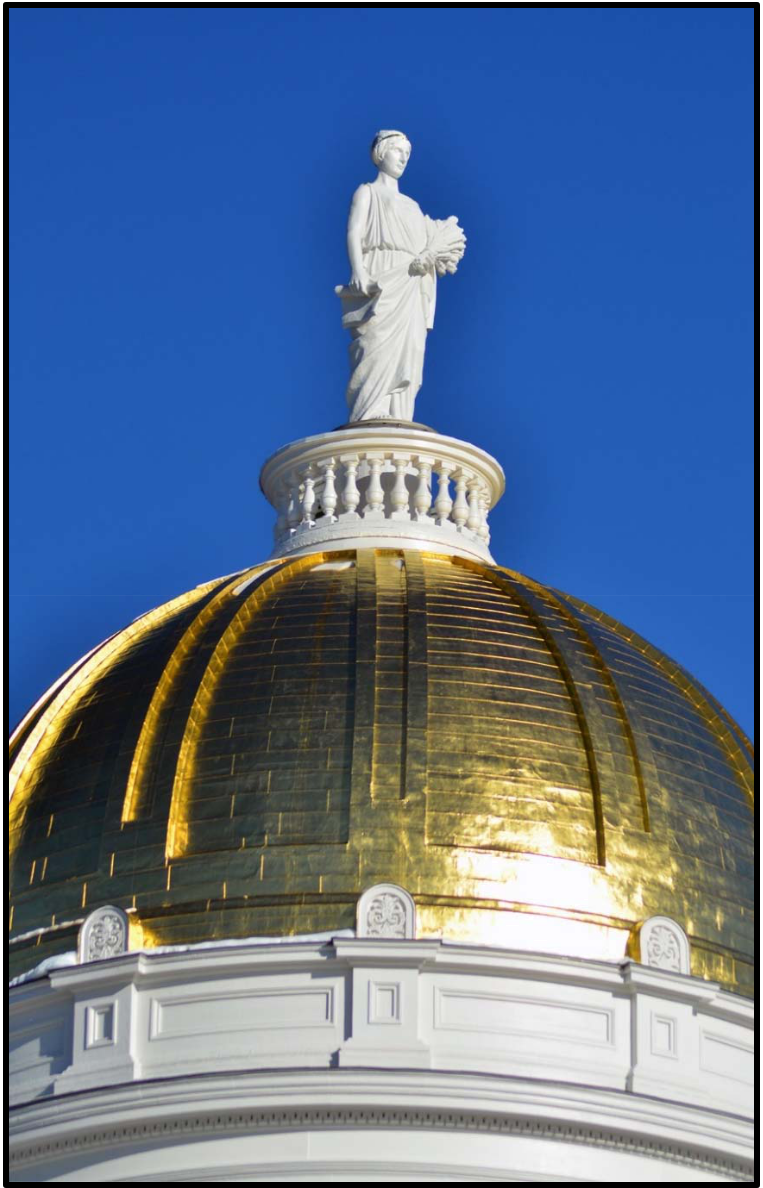 An act to appropriate and reallocate capital funds for various purposes and authorize the issuance of bonds.Commerce & Community Development and Natural Resources tab photography of this publication by Michael Baver, Planning & Property Management, Buildings & General Services.All other photography of this publication by Nicole Hersey, Planning & Property Management, Buildings & General Services.This book was printed on recycled paper by the Department of Building & General Services Print Shop, Middlesex, Vermont.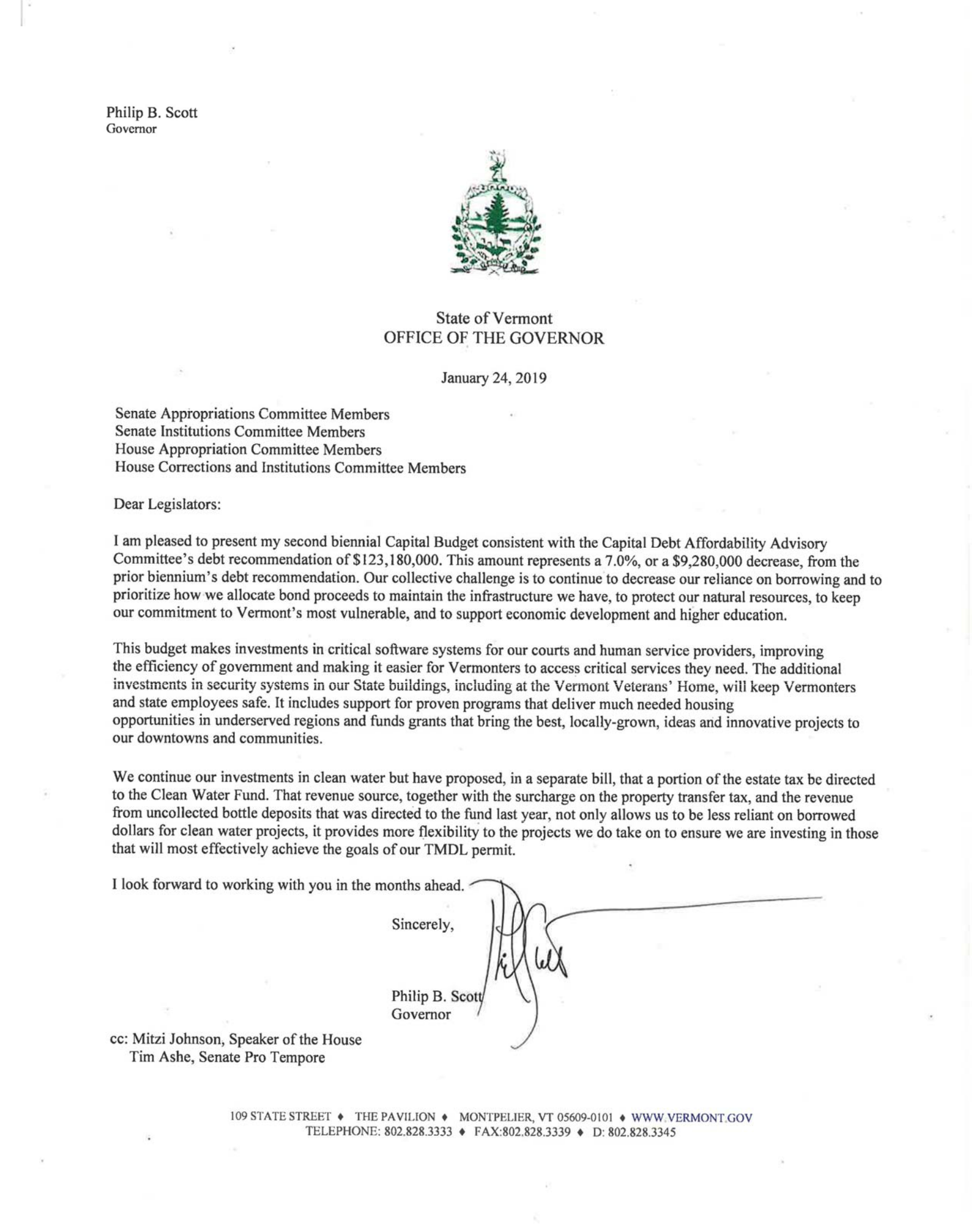 7C464R;J47988V8=:@;687EW7049244> "8b%8:;@8h7H/UU%97AGENCY OF ADMINISTRATION FOREWORD	i-iiReport of Capital Debt Affordability Advisory CommentaryTREASURER’S LETTER	iii-iv====================================================================SECTION 1.	AGENCY OF ADMINISTRATIONDEPARTMENT OF BUILDINGS AND GENERAL SERVICES1.	BGS ~ Engineering/Architectural Costs	12.	Statewide Physical Security Enhancements	23.	Statewide Major Maintenance	3BGS ~ Building Maintenance Appropriations Chart	44.	Statewide Contingency, Planning and Reuse	55.	Burlington ~ 108 Cherry Street – Parking Garage Repairs	66.	Springfield ~ Southern State Correctional Facility – Door Controls	77.	Newport ~ Northern State Correctional Facility – DDC Controls	88.	Montpelier ~ 120 State Street – Stair Towers & Rear Entry	99.	Rutland ~ 88 Merchants Row – Life Safety & Infrastructure Improvements	1010.	Montpelier ~ Department of Labor – Facilities Modernization	1111.	Montpelier ~ State House Carpets, Seating, Interior Restoration	12====================================================================SECTION 2.	AGENCY OF HUMAN SERIVCES1.	Middlesex ~ Therapeutic Community Residence Replacement	132.	Statewide ~ Correctional Facility – Life Safety & Security	13-143.	Statewide ~ Integrated Eligibility & Enrollment System	14-15====================================================================SECTION 3.	JUDICIARY1.	Case Management IT System	17==================================================================== SECTION 4. AGENCY OF COMMERCE AND COMMUNITY DEVELOPMENT1.	Historic Sites Maintenance	192.	Underwater Preservation	193.	Schooner Lois McClure Maintenance	194.	Roadside Historic Markers	20==================================================================SECTION 5.	BUILDING COMMUNITIES GRANTS1.	Historic Preservation Grants: Annual Appropriation	212.	Historic Barns and Agricultural Grants: Annual Appropriation	213.	Cultural Facilities Grants: Annual Appropriation	214.	Recreational Facilities Grants: Annual Appropriation	22Regional Economic Development Grant ProgramHuman Services & Educational Facilities: Annual Appropriation:Human Services	227.	Human Services & Educational Facilities: Annual Appropriation: Education	228.	Competitive Grants Program: Agricultural Fair Capital Projects	229.	Enhanced 9-1-1 Compliance Grants	23====================================================================SECTION 6.	AGENCY OF EDUCATION1.	Emergency Aid for School Construction	252.	School Construction Planning Grants	25==================================================================== SECTION 7. UNIVERSITY OF VERMONT1.	Construction / Renovations / Major Maintenance ........................................................ 27==================================================================== SECTION 8. VERMONT STATE COLLEGES1.	Construction / Renovations / Major Maintenance ......................................................... 29==================================================================== SECTION 9. AGENCY OF NATURAL RESOURCES1.	Drinking Water Supply – Drinking Water State Revolving Fund	312.	Dam Safety and Hydrology Projects – DEC	31State Share (10%) of Federal Superfund & State LeadHazardous Waste	314.	Rustic Cabin Construction Program.	325.	Infrastructure Rehabilitation & Improvements	326.	Fish and Wildlife	32====================================================================SECTION 10.	CLEAN WATERWater Quality Grants	33Lakes in Crisis Fund	33Clean Water Revolving Fund	33Municipal Pollution Control Grants	34Forestry Skidder Bridges	34Agricultural Water Quality Projects	34Land Conservation Water Quality Projects	35Clean Water Projects	35==================================================================== SECTION 11. MILITARYMajor Maintenance; Land Acquisitions; Renovations;Federal Match Construction	37==================================================================== SECTION 12. DEPARTMENT OF PUBLIC SAFETY1.	Williston State Police Barracks 911 Center – Facility Construction ...................... 39-40==================================================================== SECTION 13. AGENCY OF AGRICULTURE, FOOD AND MARKETS1.	Produce Safety Infrastructure Improvement Program	412.	Vermont Building at Eastern States Expo	41==================================================================== SECTION 14. VERMONT RURAL FIRE PROTECTION1.	Dry Hydrant Program – Continue Program Grants: Annual Appropriations ............. 43==================================================================== SECTION 15. VERMONT VETERANS’ HOME1.	Safety, Security & Access Control .................................................................................. 45==================================================================== SECTION 16. DEPARTMENT OF LABOR1.	Statewide ~ Adult Career & Technical Education Equipment Grants ....................... 47====================================================================SECTION 17.  SERGEANT AT ARMS1.	Montpelier ~ State House Sound System.................................................................... 49==================================================================== SECTION 18. VERMONT HOUSING AND CONSERVATION BOARDHousing for Homeless, Housing in Costly and Stressed Markets andRedevelopment of Distressed Areas in the NEK	51===================================================================SECTION 19.  AGENCY OF DIGITAL SERVICES1.	Digital Orthophotographic Quadrangle	53===================================================================SECTION 20.  REALLOCATIONS & TRANSFERS………………………………….....…55SECTION 21.  GENERAL OBLIGATION BONDS AND APPROPRIATIONS	57SECTION 22.  PROPERTY TRANSACTIONS	59SECTION 23.  MISCELANEOUS PROVISIONS	61SECTION 24.	EFFECTIVE DATE	63===================================================================SECTION 25.  FINANCIAL SUMMARY	65-68====================================================================AGENCY OF ADMINISTRATION FOREWORDDebt Affordability Committee Report – BackgroundThe Capital Debt Affordability Advisory Committee (CDAAC) was established in 1990. Its primary mission is to make an annual advisory recommendation to the Governor and to the Legislature for the maximum amount of new long-term net-tax-supported debt that prudently may be authorized for the next two fiscal years.  The seven-member Committee is comprised of the Secretary of Administration, the State Treasurer (Chair), the Auditor of Accounts, an individual selected by the Vermont Municipal Bond Bank, two individuals appointed by the Governor, and one individual appointed by the State Treasurer. In forming its recommendations, the Committee has historically considered key affordability standards including State debt per capita, State debt as a percentage of personal income, and projected annual debt service as a percent of projected State revenue. In 2008, the Legislature expanded the Committee’s charge to include consideration of the impact of capital spending upon the economic conditions of the State and the cost-benefit analysis of various levels of debt, types of debt and maturity schedules. The CDAAC benchmarks the State of Vermont against other triple-A rated states in formulating its recommendation for the maximum authorization amount of net-tax-supported debt to be issued each fiscal year.  The Committee is guided annually by Vermont’s ability to meet the triple-A rated state, five-year averages for the mean and median of per capita debt load, and debt as a percentage of personal income, based on this capacity while maintaining the highest possible credit-rating and remaining within the guidelines adopted by the Committee. Based on data from Moody’s: Vermont’s 5-year average debt per capita figure is $978, which is above both the 5-year mean and 5-year median for triple-A rated states.Vermont’s 2018 net tax supported debt as a percentage of personal income is 2.0%, which is better than the 5-year mean and worse than the 5-year medium for triple-A rated states. With respect to the amount of debt service paid out of operating revenues (general fund and transportation, and not education fund), the CDAAC currently follows a 6% guideline.  At present, the State’s debt service liability represents approximately 4.0% of operating funds, safely within CDAAC guidelines.FY20-21 Recommended Debt Authorization The Committee recommends a maximum 2-year net-tax-supported debt authorization not to exceed $123,180,000 for the fiscal years 2020 and 2021. This recommendation represents a 7.0% decrease from the $132,460,000 2-year recommendation for fiscal years 2018 and 2019.  iRationale for Recommendations The Committee provided the following rationale for its $123,180,000 2-year recommendation; Authorization of this level of debt complies with the State’s triple-A debt guidelines.Authorization of this level of debt is consistent with the current expectations of the rating agencies, and we believe this authorization demonstrates that the State continues to manage its debt issuance program in a prudent and restrained manner.Vermont’s Credit Rating Moody’s Investors Service, Standard & Poor’s, and Fitch Ratings are the primary organizations that assign credit ratings to state and municipal debt.  These credit ratings inform investors as to the relative risk of the issuing state or municipality and are based on the issuer’s financial health and economic outlook. Credit ratings rank state issuers from the highest, a triple-A rating to the lowest investment grade rating, a triple-B rating. States and municipalities with lower credit ratings must pay higher interest rates when issuing bonds. Vermont’s general obligation debt is currently rated triple-A (highest) by Fitch Ratings, double-A1 (second highest) by Moody’s Investors Service and double-A plus (second-highest) by Standard & Poor’s.  These ratings make Vermont the highest-rated state in New England, and one of the highest-rated states in the Country.  Continued prudence with regards to borrowing practices could help the State to achieve and maintain triple-A ratings from all three rating agencies. Rating agencies look at a variety of data when considering a bond rating.  The Official Statement, or bond prospectus, is a critical document as are the State’s most recent financial statements.  Telephonic and in-person meetings with the ratings agencies are also held, at which time the agencies are given the opportunity to ask specific questions about the documentation provided in connection with a proposed debt issuance, as well as make inquiries and informal judgments about the State’s economy, its overall financial condition, and overall management of the State’s fiscal affairs. It is critically important for Vermont to continue to at least maintain and, if possible, improve upon its current bond ratings.  The State’s practices of maintaining debt ratios in accordance with CDAAC guidelines and of issuing debt with level annual principal installments represent debt management characteristics that have allowed Vermont’s highly rated bonds to be issued at increasing annual amounts in order to cost-effectively fund infrastructure and other capital improvements; these sound practices should be continued.  Not only does Vermont’s credit rating impact what it pays on its general obligation debt, its rating also affects municipal bond ratings and the quasi-public bodies that also issue bonds, such as the Municipal Bond Bank and the Vermont Housing Finance Agency.  The State’s bond rating is an important measure to be zealously defended and guarded against so as to help ensure the lowest cost financing for Vermonters.   ii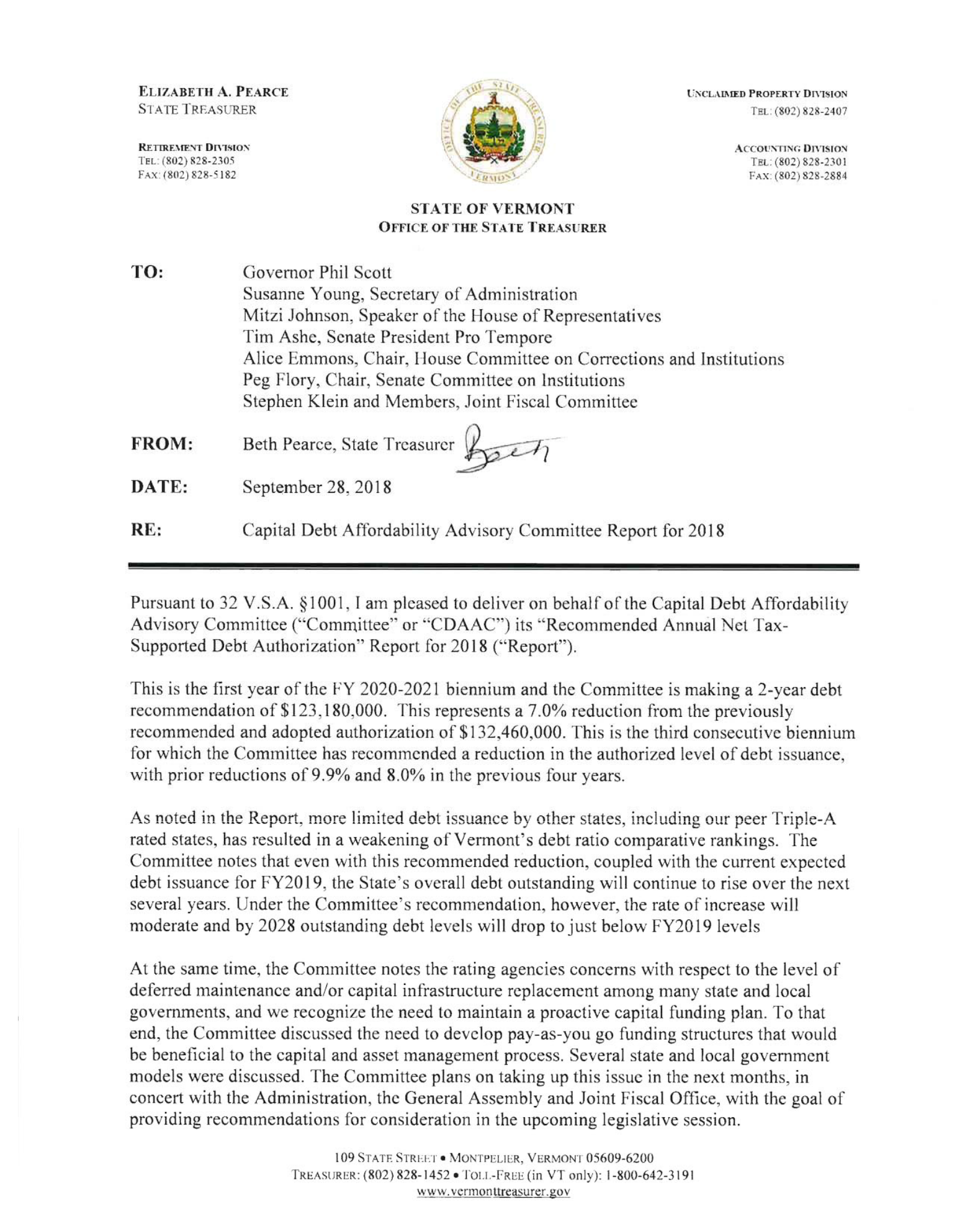 iii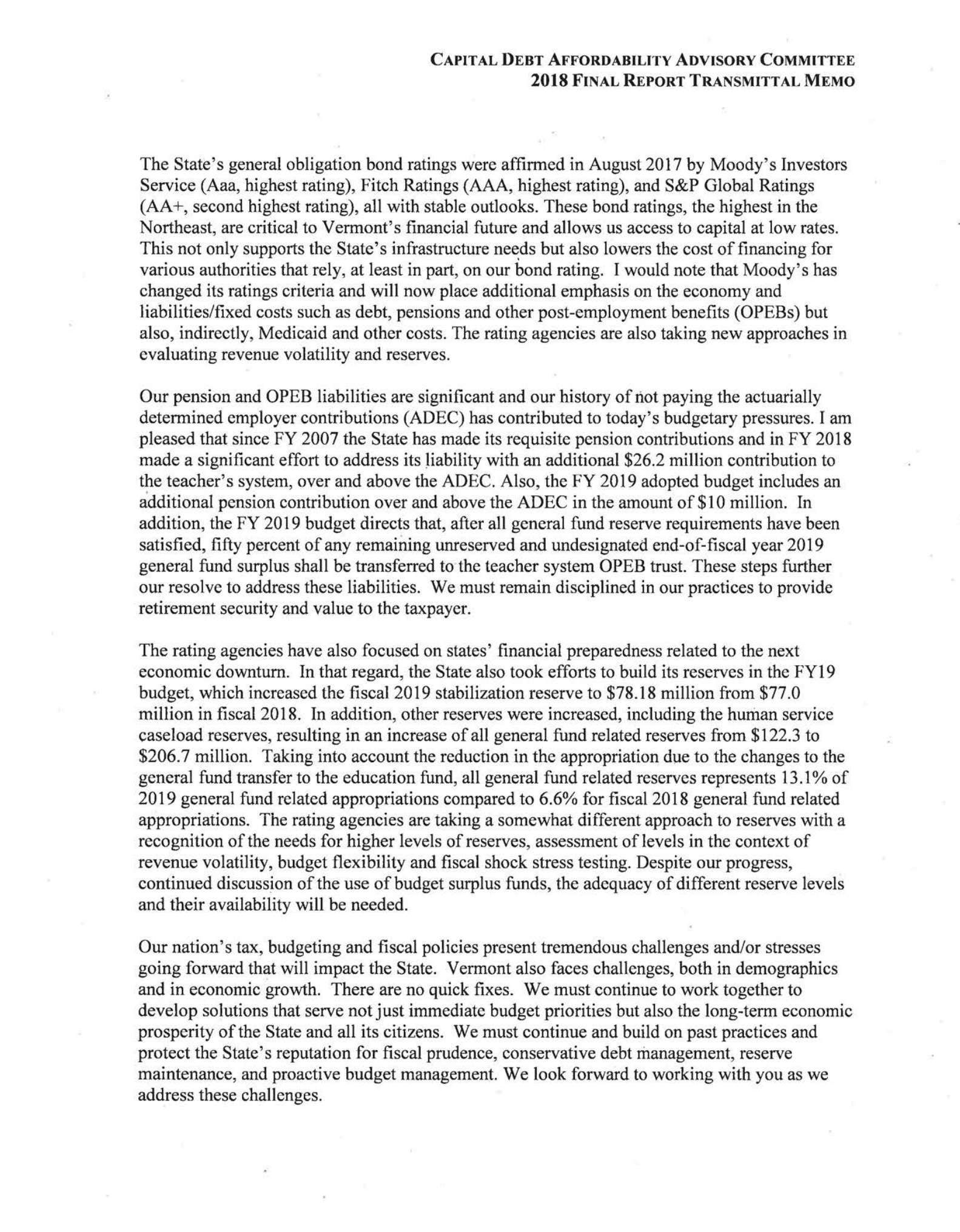 ivSECTION 1AGENCY OF ADMINISTRATIONSEC. 1 APPROPRIATIONS: DEPARTMENT OF BUILDINGS & GENERAL SERVICESThe sum of $41,318,423 is the total amount requested for fiscal years 2020 and 2021 to be appropriated to the Department of Buildings and General Services (BGS). The Commissioner is authorized to direct funds appropriated in this Section to the projects contained in this Section; the individual allocations in this Section are estimates only:The following sums are requested for Fiscal Years 2020 and 2021:BGS ~ Engineering/Architectural Costs .................................................. $7,318,423The sum of $7,318,423 is requested to support the general operation of the BGS Engineering and Construction Division for the next two (2) years. In FY 2010, the legislature authorized the BGS Engineering and Construction Division costs to be funded with Capital money. The Engineering and Construction Division provides the planning, engineering, architectural, and construction oversight services for a significant portion of the Capital Bill. This Division delivers this service for all BGS Capital requests as well as several other government entities that receive Capital Appropriations. Without this program, there will be no existing mechanism in place to accomplish the goals set forth in the Capital Bill.12.	Statewide Physical Security Enhancements .............................................. $550,000Standard technological security measures should be implemented in all state facilities as feasible and vary based on numerous factors such as threat level, size and location of the facility. These measures include the installation of panic and intrusion alarms, card access, lock down buttons, intercoms, door release buttons and cameras. Other items such as reception windows and secured parking may also be addressed at sites where applicable. The funds requested in this fiscal year would support the installation of security technology in approximately twenty state facilities. By completing these installations, all facilities with identified threat levels 1, 2 and 2+ will have appropriate security infrastructure.2Statewide Major Maintenance ...............................................................$13,000,000The Department of Buildings and General Services (BGS) is responsible for the maintenance of approximately 236 buildings statewide, a public investment with a replacement value of about $834,540,000. Many of these structures are more than thirty-five (35) years old and some are well over sixty-five (65) years old. The maintenance budget for the management of this infrastructure should be between 2% and 4% of the value of the infrastructure (3% is about $25,036,200). The operating budget for maintenance is about $12,240,490 for fiscal year 2019, which covers salaries and routine maintenance. The requests for $6,500,000 for FY 2020 and $6,500,000 for FY 2021 are targeted for major replacements or repairs of infrastructure that cannot be accomplished through operating revenues. (See graphical representation on next page.) One of the reasons for our relatively high monetary request for the foreseeable future is that we are completing the Facility Condition Assessments, which have brought to light many necessary repairs, replacements and upgrades needed at our correctional and other facilities.Examples of proposed projects include:3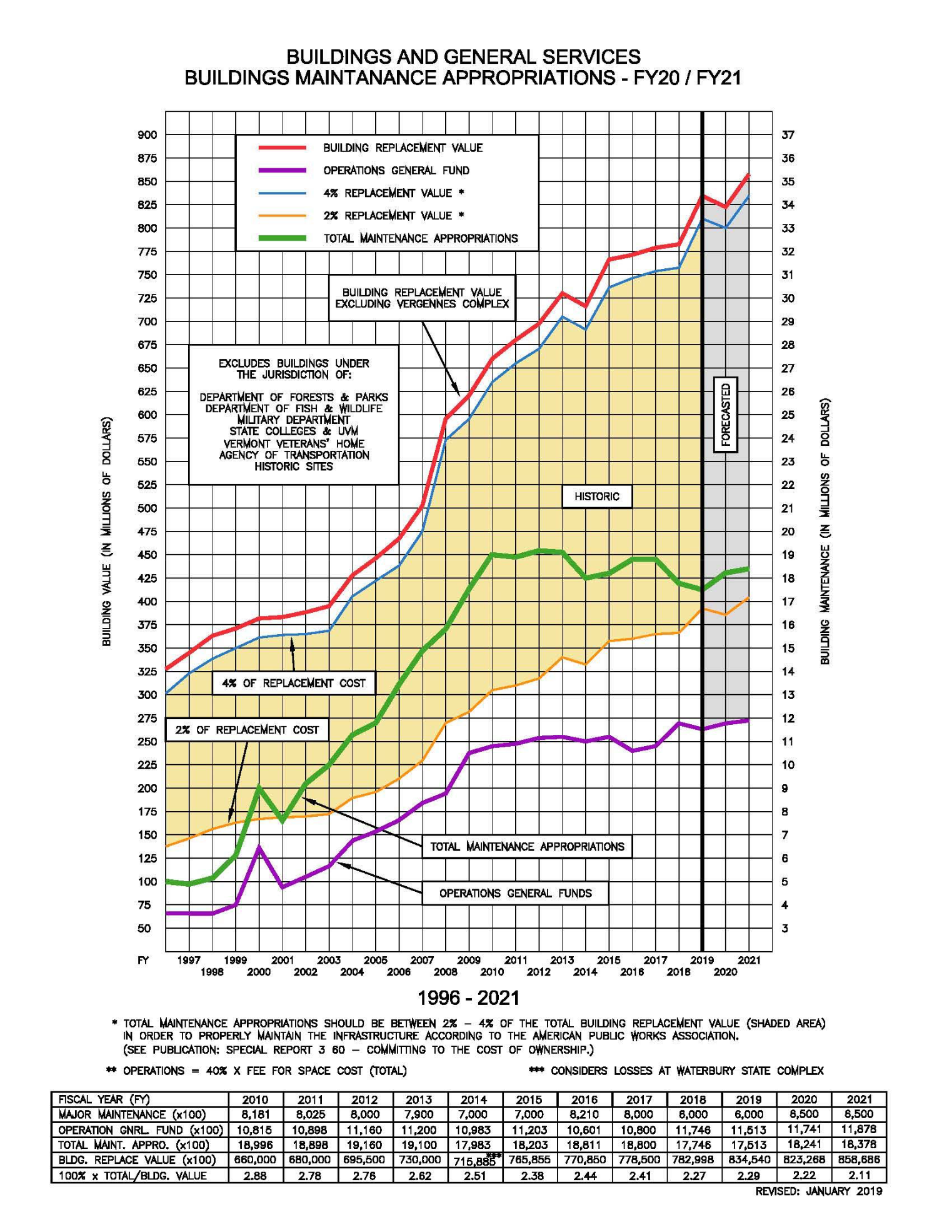 4Statewide ~ Contingency, Planning, and ReuseAnnual Appropriation .............................................................................. $1,000,000The sum of $500,000 is requested in FY 2020 and $500,000 in FY 2021 for contingency, planning, and reuse. The three categories were combined in FY 2018 and FY 2019 to provide greater flexibly to the department to respond to changing market trends, place a greater emphasis on the planning phase, and address the planned and unplanned needs of our customers.This appropriation will be used to cover shortfalls due to changing market conditions that affect bids, estimating challenges, and unforeseen conditions that impact project costs. These funds provide badly needed flexibility to support several hundred annual BGS projects. The contingency funds are essential to the department to address shortfalls created during the bidding process when bids exceed appropriations or available funding. Project estimating is not an exact science and is most often affected by market conditions. Contingency funds are also used to address shortfalls that occur as a result of unforeseen conditions and project funding is not available to cover those additional costs.With the creation of a Planning Unit in 2017, the department is placing a greater emphasis in the Planning Phase, the most critical phase of project development. During this phase, our planning team develops scopes of work, a cost estimate, and project delivery schedule. This will help reduce or eliminate scope creep, result in greater accuracy in the development of project estimates and spending profiles, provide an accurate project delivery timeframe, and allow BGS to appropriately allocate resources in the design and construction phases of project delivery.Finally, these funds will be used to respond to the changing programmatic needs of the agencies and departments we serve through space moves and space modifications. As agencies and departments look for opportunities to become more efficient, enhance communication and collaboration, and integrate new programs, they have associated space modification requests.These funds provide the Commissioner with the ability to keep projects moving forward and with the necessary flexibility to use these funds where they are most needed. They are needed each year to support BGS in responding to the Legislature and Executive Direction as outlined in the Capital Bill.Burlington ~ 108 Cherry Street – Parking Garage Repairs ....................$10,500,000In November of 2018 Desman Design Management prepared a Condition Appraisal Report detailing bond failure between the precast filigree deck slab and the 3½ inch cast in place top coat, due to high chloride contaminations (road salt). The Report recommends removal of the contaminated 3½ inch concrete top coat, repair and/or replacement of full depth concrete slab replacement, concrete beam replacement. The drainage, electrical and fire suppression systems will also need to be replaced due to severe deterioration.The sum of $2,481,000 from prior year appropriations will be used for design and to start construction or the repairs. The sum of $5,000,000 is in FY’20 and $5,500,000 in FY ’21 is requested to complete the repairs to the parking structure.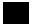 6Springfield ~ Southern State Correctional Facility - Door Control System Replacement…………………. ................................................................ $2,450,000Southern State Correctional Facility (SSCF) is the next facility most critically in need of a door control system replacement. The system is over 15 years old and is a proprietary system requiring licensing by the contractor to be able to service the system and provide recommended upgrades. This system has had numerous failures since the facility opened and is difficult to service due to the limited number of contractors who are able to work on the system. The camera server at SSCF is end-of-life and has been temporarily repaired to allow camera function until the new system is installed. This facility will be upgraded to the system chosen for Northern State Correctional Facility (NSCF) in Newport, currently under construction. The existing perimeter intrusion detection system (PIDS) is also end-of-life. A new PIDS will be installed at SSCF that will integrate with the new touch-screen based control system.Design is expected to begin in Summer of 2019, with construction expected to begin in early 2020, lasting about 1 year. Work will require the relocation of inmates off-site when work is being completed in living areas. This request is for funds to design and construct the door control system for SSCF and includes out-of-state housing costs for inmates during work in the living units, DOC operational costs, and full-time Clerk of the Works expenses.Newport ~ Northern State Correction Facility - Replace DDC Controls .... $1,800,00The Northern State Correctional Facility was constructed in 3 phases in 1992, 1996 and 1998. Recently a number of systems were upgraded within the facility including the fire alarm system, door control system, and perimeter fence intrusion detection system. One system that was not upgraded and is in desperate need of upgrading is the DDC controls which monitor and control the HVAC systems within the buildings. The system is computer based and most of the controllers are no longer made, as computer technology has constantly evolved over time. Should a controller fail, a newer style controller would have to be installed, which will require extensive programming and probably sensor and actuator change out to be compatible with the new controller. Instead of doing this piecemeal with a one-at-a-time emergency replacement by the current vendor, BGS would like to bid out wholesale replacement, which would open up the project to all the control vendors, which will provide the State with the lowest possible project cost in the long run.8Montpelier ~ 120 State Street Life Safety Renovations……………..……$3,500,000120 State Street is a modernist white marble clad structure with modest Art Deco architectural features. The building is listed on the National Register for Historic Places. Recently the building has undergone interior renovations on each of the 5 floors. BGS is planning a deep energy retrofit for the building in four years. The limited scope of the project is to redesign the rear entry, accessible entrance, stair towers and freight elevator to meet compliance with current codes. As well as waterproofing the foundation to resolve the ground water infiltration problems, and infrastructure issues.The project was originally planned over one construction season. The Department of Fire Safety mandated that the project be split into two phases, to allow for maximum egress to be open at all times. The first phase consists of demolition and construction of the central rear egress, including construction of the enclosed accessible ramp, as well as waterproofing the east side of the existing foundation. The second phase starting May 2019 will include demolition and reconstruction of the stair towers and waterproofing the existing foundation.9Rutland ~ 88 Merchants Row, Life Safety & InfrastructureThe ASA Bloomer Building came under state ownership on January 1, 2018 after being a lease to own property for 20 years. The building needs significant upgrades and improvements to bring it up to state standards for health and safety of state employees and the public who enter this building for state services. Many of the buildings system components are original and beyond their rated life including the fire alarm system, many vital heating and cooling components including heat pumps, heat recovery units, and the cooling tower. Most of the carpet is original, worn, and beyond its rated life, as well as the roof needs replacement. Several of these building components are in various stages of design and bidding for replacement as funding was provided in FY19 as part of the budget adjustment. This request is to continue planning for the future of the space needs and to make vital repairs and replacements to sustain the building for many years to come.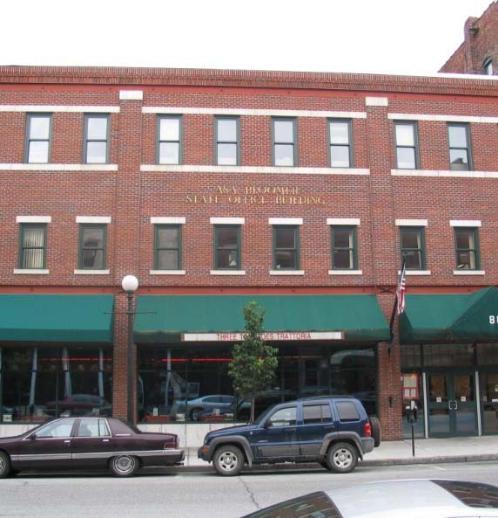 10Montpelier ~ Vermont Department of Labor – Facilities Modernization ..... $500,000The Vermont Department of Labor’s (VDOL) building at 5 Green Mountain Drive was built in the 1960’s. The building has never received systems upgrades or a major refurbishment. The building fixtures are almost at a critical point where they are dilapidated and failing. Pre-emptive action is needed in order to avoid unsafe worker conditions and unproductive working environments.A Facility Condition Assessment was completed in 2017 and the report indicates that the building is in need of $1.9 million in priority one upgrades. These upgrades included HVAC, electrical entrance and branch circuiting, lighting, interior finishes and sitework. Currently the space is split into private offices and needs to be renovated to open the space up and comply with the new Vermont State Space Standards which will result in a more collaborative work environment and more efficient use of the space. This work is estimated to be $5.1 million.Montpelier ~ 115 State Street (State House) Restored Carpets, Seating, Draperies, Interior Finishes……………………………………………………$200,000The Vermont State House is one of the most heavily visited museums in the state with over 150,000 Vermonters, schoolchildren and tourists coming through its doors per year. Withnewly-resplendent golden dome, surmounted by a new statue of Agriculture, it will undoubtedly attract even more visitors in coming years. All that traffic, particularly during the legislative session in winter and spring, takes a toll on the most ephemeral elements of the late 20th century interior restoration of the State House, and this appropriation intends to be the first step toward ensuring that carpets, draperies, upholstery and other interior finishes keep pace, as time goes on, with their necessary ongoing replacement.Today’s State House was carefully restored to its mid-19th century appearance from the early 1980’s through 2000, with painstaking study of old photographs and inventories informing the replication of carpets, draperies and upholstery with many of the same materials from 140 years earlier. Now many of these materials have degraded due to heavy use, and if we are to keep the authentic interiors of the State House intact, a plan of careful in-kind replacement is needed, and the cycle of replacement must begin. Planning the cycle and beginning to execute that plan is the purpose of this appropriation.We hope to engage a consultant who would assist the State Curator’s Office by researching ways to most efficiently and least expensively reproduce 19th century fabrics, carpets and furniture conservation and upholstery in a changed restoration marketplace. We also hope to reproduce several first and second floor carpets, rehabilitate 150 House chamber chairs that were never restored to begin with, repair plaster and repaint certain walls and ceilings, reproduce faded and deteriorating draperies in several of the principal chambers, and create a cyclical plan to replace additional elements in ’24-’25.12SECTION 2AGENCY OF HUMAN SERVICESSEC. 2 APPROPRIATIONS: AGENCY OF HUMAN SERVICESThe sum of $5,475,000 is the total amount requested for fiscal years 2020 and 2021 to be appropriated to the Department of Buildings and General Services on behalf of the Agency of Human Services. The Commissioner is authorized to direct funds appropriated in this Section to the projects contained in this Section; the individual allocations in this Section are estimates only.A.	Middlesex ~ Therapeutic Community Residence - Replacement ........... $5,000,000The Middlesex Therapeutic Community Residence (MTCR) was constructed as a temporary 7-bed facility in response to Tropical Storm Irene. The current facility is in dire need of replacement and is well beyond its useful life. The proposed replacement facility will be a 16-bed, state owned facility in central Vermont. FY 2020 funds are requested to allow AHS and BGS to locate property where a new facility could be built in central Vermont, to evaluate the property, and acquire a suitable site. The funds will also be used to begin the design and permitting process. FY 2021 funds will be used to complete the design process, receive bids and to begin construction.Statewide ~ Correctional Facilities - Life Safety and Security Needs andFY 2020 and FY 2021 funds requested to continue implementation of digital camera equipment and recording systems in all correctional facilities for enhanced security and inmate monitoring and to include additional cameras for compliance with the Prison Rape Elimination Act (PREA), 28 C.F.R. § 115.18. Continued improvements to the security and sanitary living conditions at correctional facilities are needed to ensure continued and improved safety for the public, staff, and inmates. Investments will include installation of security furnishings, improvements to multi-purpose rooms, recreation yard fences, and renovations for enhanced visibility and safety.132.	The sum of $9,000,000 is the total amount requested for fiscal years 2020 and 2021 to be appropriated to the Agency of Human Services.The Integrated Eligibility and Enrollment (IE&E) Program’s vision is to ensure efficient service delivery that lowers administrative costs, streamlines processes, and ensures the cost of system maintenance is sustainable over time. The objective of the IE&E Program is to improve the customer experience in the following ways:Provide a single streamlined application, determination, and enrollment experience that allows the customer to engage with the State through the channel of their choosing. This include phone, web, mobile, in-person, and paper.Facilitate a simple, user-friendly experience that allows the customer to maintain continuous benefits, services, or health coverage, especially during critical life transitions.Ensure accurate and timely determination and notification of eligibility.Deliver clear and concise information throughout the eligibility and enrollment process through the customer’s chosen method and language.An integrated IE&E technology system will also ensure:Staff can serve Vermonters efficiently and effectively by maximizing focus on Case Management and Customer Service.Vermont can meet Federal and State mandates and requirements.Improved data integrity and robust access to data for analysis, reporting and modeling.Financial integrity in the administration of benefit programs.Once fully implemented, the IE&E solution will allow the State to retire the Vermont Health Connect and ACCESS legacy systems for in scope programs and replace it with modular, flexible architecture that the State can more easily build on over time.14Vermont has divided the IE&E Program into twelve distinct modules and has set a goal of issuing three procurements a year, each under $2 million. This represents a shift in Vermont’s implementation approach from previous “big bang” IE&E efforts, bringing Vermont into alignment with best practices and reflecting CMS’ recommendations for modular technology projects going forward.Vermont will have access to high quality data, driving improved program coordination and decision making. Moving away from the concept of a monolithic platform for IE&E and instead implementing a cloud-based system of interoperable, modular components will allow Vermont to be flexible and adapt to changing circumstances while also staying true to business goals and ensuring compliance with Federal and State requirements.1516SECTION 3JUDICIARYSEC. 3 APPROPRIATIONS: JUDICIARYThe sum of $1,496,938 is total amount requested for fiscal years 2020 and 2021 to be appropriated to the Vermont Judiciary.Case Management IT System……………………………….………………$1,496,398The Judiciary has undertaken to implement a new Case Management System (CMS) This new computer system will replace the 20-year-old VTADS system. The project started in FY16 with an RFP and the project activities began in FY17. The new system will begin to be used in FY19 and will be completed in FY21. The legislature previously approved this project and funded $4.55M in FY16/17 Capital Bills, $2.76M in FY18 and $1.4M in FY19 leaving an unfunded balance of $1,496,398.1718SECTION 4AGENCY OF COMMERCE AND COMMUNITY DEVELOPMENTSEC. 4 APPROPRIATIONS: AGENCY OF COMMERCE & COMMUNITY DEVELOPMENTThe sum of $650,000 is the total amount requested for fiscal years 2020 and 2021 to be appropriated to the Department of Buildings and General Services for the Agency of Commerce and Community Development. The Commissioner is authorized to direct funds appropriated in this Section to the projects contained in this Section; the individual allocations in this Section are estimates only:Historic Sites Maintenance………………………………………………........ $500,000The sum of $250,000 is requested for each of FY 2020 and FY 2021 for Historic Sites Maintenance. Funds are requested to address maintenance assuring that the eighty-one (81) structures are properly maintained at the State-Owned Historic Sites. Maintenance and repairs, including routine, preventive, emergency, deferred, ongoing, and major maintenance activities, will protect the infrastructure and prevent more costly capital work in the future. Work such as rehabilitation and repairs to foundations, roofs, structural deficiencies, furnace replacements, ADA compliance, exterior painting, upgrades to fire and security systems, and water and septic systems are undertaken with these funds.The sum of $150,000 is requested for fiscal years 2020 and 2021 in total to be appropriated to the Agency of Commerce and Community Development for:Underwater Preserves……………………………………………...………..… $50,000All underwater historic sites in the Vermont waters of Lake Champlain belong in public trust and under the authority of the Division for Historic Preservation. It is the Division’s responsibility to protect, manage, and interpret this public heritage and keep it safe for the diving and boating public. The Capital appropriation provides funds for ten underwater preserves, marked by mooring buoys and underwater signs, emergency response equipment for the boat provided by the Vermont State Police for Underwater Preserve monitoring, for the identification of additional sites that could be opened to the public as Preserves, conservation of recovered artifacts, and above water interpretive displays.Schooner Lois McClure Maintenance……………….…………..………..…...$50,000The age and active use of the vessel necessitates a rigorous maintenance program, which includes a haul-out at a minimum of every five years. During the brief periods when the vessel is out of the water, work is needed below the waterline and more extensive reconstruction of the upper works that cannot be handled while the vessel is in the water is required. The Lois McClure is expected to be hauled out of the water to allow for work on the upper bulwarks and waterway planks, along with some bottom and side planking.19Roadside Historic Markers……………………………………………………...$50,000These funds are requested for the continued erection and maintenance of Roadside Historic Site Markers. This program, which has been active since 1947, places new markers and replaces damaged markers across the State to identify historically significant places, events or people. To date, 265 markers have been placed.20SECTION 5BUILDING COMMUNITIES GRANTSSEC. 5 APPROPRIATIONS: BUILDING COMMUNITIES GRANTSThe sum of $1,200,000 is requested to be appropriated to the Agency of Commerce and Community Development for:Historic Preservation Grants……………………………………..………..…. $400,000This program provides 50/50 matching grants to non-profit organizations and municipalities for the restoration of historic structures. Historic community buildings such as town halls, libraries, churches, museums and other structures like covered bridges are assisted with foundation, roofing, structural, steeple and other exterior work. Many projects provide new uses for underutilized or vacant buildings. This program continues to be of great interest to the public with 3-4 times as many applications received as can be funded, with an average grant amount of $10,000. This program is a linchpin of the State's continuing partnership with the Preservation Trust of Vermont and is able to leverage substantial non-state funds. Overall, the matching share exceeds the amount awarded. Since FY 1986 the historic preservation grants have transformed community buildings all over the State and restored community use through this program.Historic Barns and Agricultural Grants……………………………..………….$400,000This program provides 50/50 matching grants for the restoration of historic agricultural buildings (barns). This program also continues to be of great interest to the public with about 5 times as many applications as can be funded each year. This represents an ongoing investment in historic agricultural resources across the State that began in 1992 and is responsible for preserving well over 100 historic agriculture buildings. Vermont's agricultural landscape is one of its most defining features, and historic barns are a dwindling resource, and of great interest to photographers and tourists.Cultural Facilities Grants…………………………………………………..……$400,000FY 2020 and FY 2021 funds are requested for the Cultural Facilities Competitive Grant Program to be administered by the Vermont Arts Council and made available on a one-for-one matching basis with funds raised from non-state sources. No such grant shall be available for a project receiving funding from any other appropriation of this act. The appropriations shall be awarded on a competitive basis. In recommending grant awards, a review panel shall give priority consideration to applicants who demonstrate greater financial need or are in underserved areas of the State.21The sum of $1,200,000 is requested to be appropriated to the Department of Buildings and General Services for grant programs:Recreational Facilities Grants Program...................................................... $400,000The Recreational Facilities Grants Program provides competitive grants to municipalities and non-profit organizations to stimulate the creation and development of recreational opportunities in Vermont communities.Regional Economic Development Grant Program……...……………..……. $400,000The Regional Economic Development Grant program provides competitive grants for capital costs associated with major maintenance, renovation, or planning related to the development of facilities reasonably expected to create job opportunities in Vermont communities. Projects must promote financial engagement in either an individual community or recognized community service area.Human Services and Educational Facilities Grants: Human Services…..…$200,000The Human Services and Educational Facilities Grants Program provides competitive grants to municipalities and to non-profit organizations for capital costs associated with the major maintenance, renovation or development of facilities for the delivery of human services and health care needs in Vermont communities.Human Services and Educational Facilities Grants: Education………….....$200,000The Human Services and Educational Facilities Grant Program provides competitive grants to municipalities and to non-profit organizations for capital costs associated with the major maintenance, and renovation or development of facilities for the delivery of educational needs in Vermont communities.The sum of $400,000 is requested to be appropriated to the Department of Buildings and General Services for grant programs:Competitive Grants Program: Agricultural Fair Capital Projects……………$400,000Competitive grants are awarded to fairs to make improvements to physical plant and infrastructure. Favored activities are bringing fairs up to code, especially for electricity, sewer and water, ADA, safety, and land purchased. Emphasis is placed on leveraging other funds and generating community support for the fairs through improvements to the infrastructure, which can be utilized by the whole community throughout the year, not just during fair days.22The sum of $800,000 is requested to be appropriated to the to the Enhanced 911 Board for the Enhanced 911 Compliance Grants Program for school safety:The Enhanced 9-1-1 Compliance Grant Program was created by Act 160 of the 2016 legislative session. This Building Communities grant is intended to provide financial assistance and incentive to Vermont schools to support the identification and implementation of needed changes to the school’s telecommunications technology so accurate address and dispatchable location information (i.e., specific call back number, building name/number, floor number, room number, etc.) is provided to Vermont 9-1-1 in the event of an emergency.2324SECTION 6AGENCY OF EDUCATIONSEC. 6 APPROPRIATIONS: AGENCY OF EDUCATIONThe sum of $200,000 is the total amount requested for fiscal years 2020 and 2021 to be appropriated to the Agency of Education.Emergency Aid for School Construction……………………………………. $100,000Funds are requested in FY 2020 and FY 2021 to the Agency of Education for funding the state share of aid for emergency school construction projects.School Construction Planning Grants………………………………………...$100,000Funds are requested in FY 2020 and FY 2021 to the Agency of Education for funding the state share of aid for school construction planning grants.2526SECTION 7UNIVERSITY OF VERMONTSEC. 7 APPROPRIATIONS: UNIVERSITY OF VERMONTThe sum of $2,000,000 is the total amount requested for fiscal years 2020 and 2021 to be appropriated to the University of Vermont.Construction/Renovations/Major Maintenance……………………………$2,000,000These unspecified funds will address the University’s critical needs for each year’s priority objective in either construction, renovation, or major maintenance. This flexibility allows for the funds to be specifically directed to the institution’s highest priority.2728SECTION 8VERMONT STATE COLLEGESSEC. 8 APPROPRIATIONS: VERMONT STATE COLLEGESThe sum of $4,000,000 is the total amount requested for fiscal years 2020 and 2021 to be appropriated to the Vermont State Colleges.Construction/Renovations/Major Maintenance……………..…….……….$4,000,000These unspecified funds will address the State Colleges’ critical needs for each year’s priority objective in either construction, renovation, or major maintenance. This flexibility allows for the funds to be specifically directed to the institutions’ highest priority.2930SECTION 9AGENCY OF NATURAL RESOURCESSEC. 9 APPROPRIATIONS: AGENCY OF NATURAL RESOURCESThe sum of $15,034,621 is the total amount requested for fiscal years 2020 and 2021 to be appropriated to the Agency of Natural Resources. The Secretary is authorized to direct funds appropriated in this Section to the projects contained in this Section; the individual allocations in this Section are estimates only:Department of Environmental Conservation (DEC)Drinking Water Supply – Drinking Water State Revolving Fund………. $5,529,908This ongoing program, initiated in 1997, provides funding for public drinking water systems, for planning, constructing, repairing or improving drinking water systems to enable compliance with state and federal drinking water standards. It leverages federal funds at the rate of $5 federal to every $1 of state dollars spent. Funding is critical to maintaining or attaining safe drinking water for Vermont’s public water systems.Dam Safety and Hydrology Projects…………………..……...………..…. $1,045,000Requested funds will be used for repair, major maintenance, and specialized engineering assessments of state-owned dams.State Share (10%) of Federal Superfund and State Lead Hazardous Waste……………………………………………………………………………………...$59,713Several Superfund sites in the State are causing a direct impact to human health and the environment, particularly groundwater and surface waters. These Superfund sites include the Commerce Street site, where releases of chlorinated solvents and metals into a former lagoon system caused contamination; and the Elizabeth and Ely Copper Mines, which caused acid mine drainage contamination. The State has entered into contracts with the EPA that obligates the State to pay 10% of these cleanup costs associated with these sites.31Department of Forest, Parks and Recreation………………….………..…$6,597,586Rustic Cabin Construction Program……………………..………..…..………$797,586The Rustic Cabin Program is a Civilian Conservation Corps-style effort to upgrade infrastructure in our state parks to improve the visitor experience and generate additional revenue while simultaneously providing technical education opportunities for High School students and entry level adult workers in the construction field. Aging and underperforming tent sites are replaced with attractive and comfortable rustic cabins that are ADA compliant and easy to maintain. Students gain valuable hands-on experience in a full range of construction trades as part of a broader classroom curricula and create lasting assets that benefit Vermont and our visitors.Small scale repairs, rehabilitation and improvement project....................$5,800,000Rehabilitation and improvements to Department infrastructure assets directly related to the mission of the Department, with a primary focus on State Parks. Funding is spent within four categories of projects including emergency sewage system repair, system improvements on park and forest roads and larger scale initiatives which include renovations and improvements to major structures and facilities including significant day use beaches, campground toilet buildings and customer service initiatives such as cabins and playgroundsDepartment of Fish & Wildlife…… ……………………...……….…………$2,600,000These funds will enable small scale rehabilitation, wastewater repairs and preventative improvements, upgrade of restrooms, and small-scale road rehabilitation.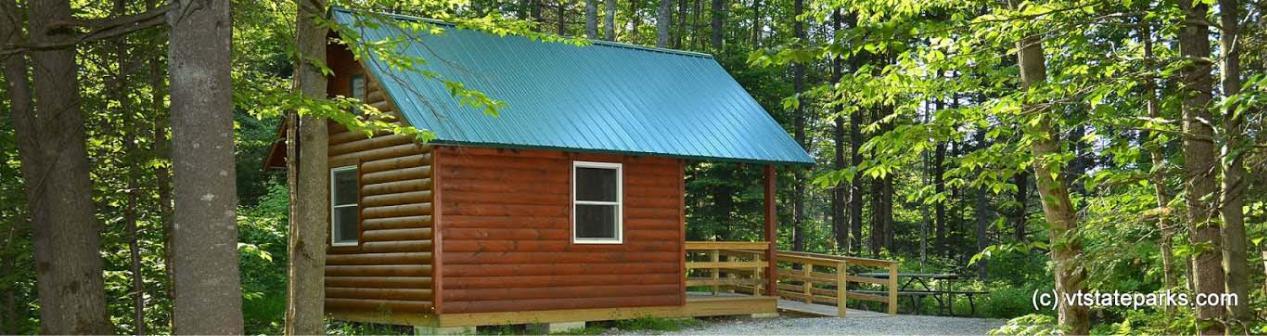 32SECTION 10CLEAN WATERSEC. 10 APPROPRIATIONS: CLEAN WATERThe sum of $26,050,000 is the total amount requested for fiscal years 2020 and 2021 for Clean Water.The following requests are made for FY2020:Agency of Food and MarketsA.Water Quality Grants…………………………………………………$3,450,000The Agency of Agriculture, Food and Markets provides grants and contracts pursuant to 6 V.S.A. § 4900 for capital expenditure that include the installation of Best Management Practices (BMPs) on farms in Vermont.  The BMPs are to protect water quality and could include manure storage, collection and mitigation of rain water off buildings, collection and storage of silage leachate, structures to mitigate other on-farm water quality issues.  Capital funds also support the Agency’s conservation and grass waterway programs.Agency of Natural Resources – Department of Environmental ConservationA.Lakes in Crisis Fund……………………………………………………...$50,000Act 168 of the 2018 Session created a Lake in Crisis Fund. Currently only one lake, Lake Carmi, has been designated as a Lake in Crisis. These funds will support projects described in the 2018 Lake Carmi Crisis Response Plan. “Of the amount appropriate in Section 10, Clean Water Funding, Lakes in Crisis, up to $50,000 shall be transferred to the Lakes in Crisis Special Fund created under 10 V.S.A. §1315; for reimbursement of expenditures incurred.”Clean Water State Revolving Fund (CWSRF)……………………..$2,500,000This	ongoing	program,	which leverages $5	federal dollars	for	every$1 in state match, provides low-interest loans for municipal stormwater, wastewater and natural resources projects. CWSRF loans support a wide range of water-quality projects that include combined sewer overflow abatement (CSO), plant refurbishment, plant upgrades, sludge and septage improvements, sewer line replacement and extension, pump station upgrades, plant enlargements, stormwater improvements, and municipally-sponsored private wastewater disposal systems.33Municipal Pollution Control Grants………………………………….$3,300,000Municipal pollution control grants, authorized by Title 10 Chapter 55, provide financial assistance to Vermont municipalities to fund combined sewer overflow abatement, dry weather flow treatment, and sludge and septage treatment facilities. These grants generally supplement loans that are funded through the Clean Water State Revolving Fund (CWSRF). Municipalities will need to make significant investments in clean water to meet requirements of the EPA total maximum daily limits for phosphorous in Lake Champlain and the 2015 Vermont Clean Water Act (Act 64). Statewide, the total anticipated cost for water quality improvements for municipal wastewater is estimated at over $1 billion over the next 20 years.Agency of Natural Resources – Department of Forests, Parks and RecreationForestry Skidder Bridges………………………………………………...$50,000This funding will provide direct grants to loggers to reimburse a portion of the cost of skidder bridges, as authorized by 10 V.S.A. § 2622a. Portable skidder bridges prevent erosion and runoff at stream crossings on logging jobs.Vermont Housing and Conservation BoardA.Agricultural Water Quality Projects………………………………….$1,100,000Farm Improvement - VHCB uses this funding to award grants to farmers for water quality-related capital improvements. Eligible projects include production area improvements, manure management projects, farm equipment and pasture management. Grants typically help farmers pay for project components that state and federal grant programs cannot cover. In cases of significant hardship, the grants may assist farmers who are otherwise unable to fully meet the cost share requirements for priority AAFM BMP or Natural Resources Conservation Service projects.Farmland Retirement - VHCB will work closely with other partners – particularly AAFM and ANR – to identify agricultural land that is difficult to farm without adversely impacting water quality. These funds allow VHCB to help fund the purchase and/or conservation of such properties with a goal of taking them all or mostly out of production. All grants require perpetual conservation restrictions.VHCB requests language similar to previous years clarifying that the grants can be used by farmers to meet state or federal program cost share requirements.34Land Conservation and Water Quality Projects……………………$1,700,000Part of VHCB’s core funding, this allocation will be used for grants to eligible applicants (land trusts and other conservation non-profits, towns, certain state agencies) for conservation and water-quality related investments in fee lands and conservation easements. All grants will require perpetual conservation restrictions.  Those with surface waters will include specific water quality-related easement provisions such as riparian buffers and wetlands protection zones. The following request is made for FY2021:5. Clean Water FY2021 Request……………………………………………...$13,900,000The  sum  of $13,900,000 is  appropriated  in  FY 2021 for  projects  relatedto	implementation of the Vermont Clean Water Act, including stormwatermanagement projects implemented by municipalities and local and regionalstormwater utilities; purchase of agricultural easements; stream restoration projects; livestock exclusion fencing; barnyard practices including systems for manure management, silage leachate treatment, and milkhouse wastewater; wetlands and floodplain restoration; qualified costs related to highway stormwater management; road and culvert projects; salt and sand storage facilities; combined sewer overflow abatement efforts; capital-eligible equipment with demonstrated water quality benefits, such as street sweepers, vactors, hydroseeders and dragline manure injection systems; and wastewater treatment facility upgrades. Pursuant to 10 V.S.A. 1389(a)(1)(B), the Clean Water Board will recommend clean water projects to be funded by capital appropriations to the Secretary of Administration.3536SECTION 11DEPARTMENT OF THE MILITARYSEC. 11 APPROPRIATIONS: DEPARTMENT OF THE MILITARYThe sum of $1,600,000 is the total amount requested for fiscal years 2020 and 2021 to be appropriated to the Department of the Military. The Military is authorized to direct funds appropriated in this Section to the projects contained in this Section.Major Maintenance; Land Acquisitions; Renovations;Federal Match Construction……………………………………………..…. $1,600,000The requested funds would be used for maintenance, renovations, roof replacements, ADA renovations, and energy upgrades. These projects are generally funded between 75% / 25% and 50% / 50% in Federal / State split, and these improvements directly increase the State bondable Assets with little or no debt load liability to the State budget.3738SECTION 12DEPARTMENT OF PUBLIC SAFETYSEC. 12 APPROPRIATIONS: DEPARTMENT OF PUBLIC SAFETYThe sum of $6,000,000 is the total amount requested for fiscal years 2020 and 2021, to be appropriated to the Department of Buildings and General Services for the Department of Public Safety.Williston Public Safety Field station………………………….……………$6,000,000FY 2018 funds were used to finalize the purchase of the selected parcel (Solomon Property) in July 2018.The programming phase and a detailed estimate of probable construction cost was provided to BGS in late 2018. Based on the project estimate the administration intends to construct the complex over a 3-year project duration. Construction bid documents and the permitting process will be completed in late 2020. FY 2019 and FY 2021 funds will be used for construction of the sitework and main building beginning in 2021. Anticipated FY 2022 funds will allow for completion of the main building, construction of the two (2) climate-controlled storage garages, and completion of the project.39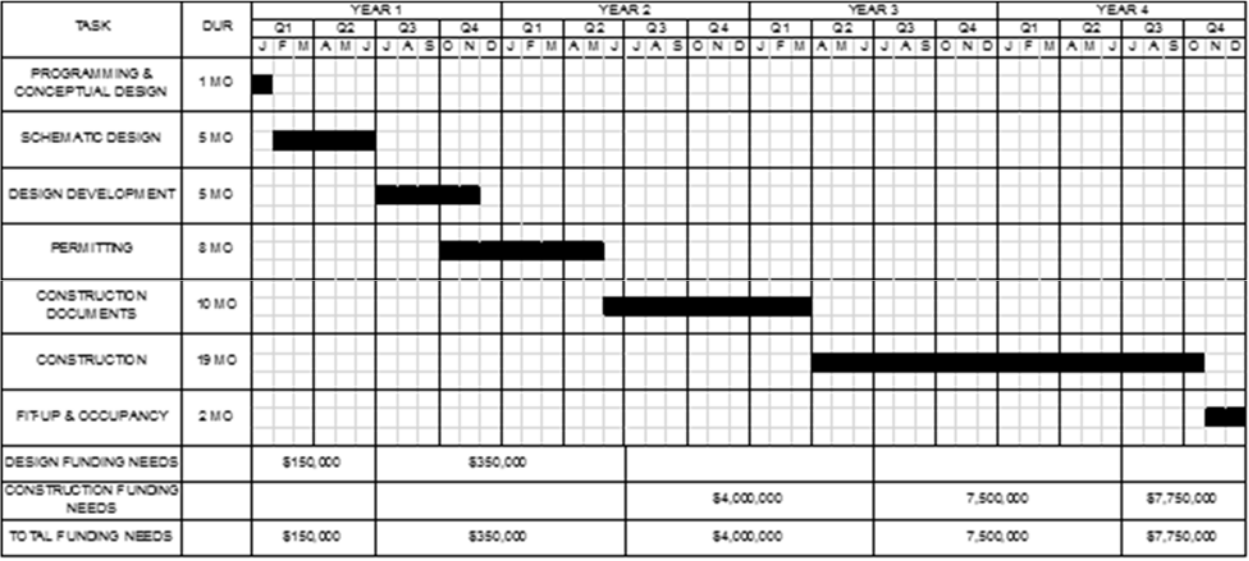 40SECTION 13AGENCY OF AGRICULTURE, FOOD AND MARKETSSEC. 13 APPROPRIATIONS: AGENCY OF AGRICULTURE, FOOD AND MARKETSThe sum of $600,000 is the total amount requested for fiscal years 2020 and 2021 to be appropriated to the Agency of Agriculture, Food and Markets. The Secretary is authorized to direct funds appropriated in this Section to the projects contained in this Section.Produce Safety Infrastructure Improvement Program ............................... $200,000Funds are being requested for the Agency of Agriculture, Food and Markets for the Produce Safety Infrastructure Improvement Program to continue providing cost share payments and technical assistance to produce operations seeking to improve on-farm food safety capabilities. Priorities will be given to operations seeking to meet federal food safety requirements.Deferred Maintenance, Vermont Building at the Big E .............................. $400,000The Vermont building at the Big E operates approximately 25 days per year, houses up to 30 vendors and generates over $1.8 million dollars annually. Facility Condition Assessment report indicates the building needs approximately $1.6 million in deferred maintenance over the next ten years. Immediate needs include major repairs or replacement of the slate roof, and restoration of the windows and woodwork on the two-story portion of the building.Renovation of the upper hall including kitchenette and bathroom, full building electrical reconfiguration, floor replacement, exterior cleaning and painting, window restoration of the Exhibit hall, and re-gilding of the dome are projects planned in the next 10 years.42SECTION 14VERMONT RURAL FIRE PROTECTIONSEC. 14 APPROPRIATIONS: VERMONT RURAL FIRE PROTECTIONThe sum of $250,000 is the total amount requested for fiscal years 2020 and 2021 to be appropriated to the Department of Public Safety for the Vermont Rural Fire Protection Task Force.1.	Dry Hydrant Program ................................................................................. $250,000Funds are requested to continue the dry hydrant program administered by the Vermont Rural Fire Protection Task Force. The purpose of the fund is to provide matching funds to municipalities to install dry hydrants adjacent to streams, lakes, ponds and rivers where fire departments can quickly refill pumpers without having to deal with ice, debris, etc. These improvements will enhance both regular and volunteer fire departments in responding to actual incidents. To ensure a sense of local ownership, all funding will require a 25% local match which may be fulfilled through in-kind donations or services.4344SECTION 15VERMONT VETERANS’ HOMESEC. 15 APPROPRIATIONS: VERMONT VETERANS’ HOMEThe sum of $500,000 is the total amount requested for fiscal years 2020 and 2021 to be appropriated to the Vermont Veterans’ Home.Safety, Security, and Access Control Upgrade and Replacement……...…$500,000The Safety Security and Access Control Project has received $ 100,000 in FY 19 to complete the design work for this project. The facility currently has the funds available to meet this 35% match and Capital Funds will not be needed. Authorization is required by the Legislature for the Home to use their funds as the 35% match for the VA Grant. This specific Capital Bill Request is for the 35% State Matching Funds for a Veterans’ Administration State Construction Grant which will cover 65% or $1,625,000 of the project cost.Total project cost is $2,500,000 This project will encompass the following:Comprehensive Mechanical (electronic systems)-Covering the use of security hardware including access control, Closed Circuit Television (CCTV), door locks, monitoring systems, emergency call boxes and intrusion alarms. Access control systems that provide a positive confirmation that persons are entering the vulnerable facility.Upgrade and replace access points, doors, windows, exterior gates with systems that will accept modern technology to support the Comprehensive Mechanical (electronic systems).4546SECTION 16DEPARTMENT OF LABORSEC. 16 APPROPRIATIONS: DEPARTMENT OF LABORThe sum of $800,000 is the total amount requested for fiscal years 2020 and 2021 to be appropriated to the Vermont Department of Labor.Statewide: Adult Career and Technical Education Equipment Grant Program…………………………………………………………………………………….$800,000The adult Career and Technical Education Equipment Grant program supports the purchase of equipment necessary for the delivery of occupational training for students enrolled in postsecondary courses offered by Vermont’s Career and Technical Education Centers.4748SECTION 17SERGEANT AT ARMSSEC. 17 APPROPRIATIONS: SERGEANT AT ARMSThe sum of $1,246,400 is the total amount requested for fiscal years 2020 and 2021 to be appropriated to the Department of Buildings and General Services on behalf of the Sergeant at Arms for the replacement of the State House Sound System.State House Sound System.................................................................... $1,246,400FY 2019 funds were appropriated to study the replacement of the current, failing sound system for the chambers of the legislature and other public rooms in the State House. The FY 2020 and FY 2021 appropriations provide for replacement of the audio systems for the House and Senate Chambers, Rooms 10 and 11, the cafeteria, and the loudspeaker distribution and audio streaming services.4950SECTION 18VERMONT HOUSING AND CONSERVATION BOARDSEC. 18 APPROPRIATIONS: VERMONT HOUSING AND CONSERVATION BOARDThe sum of $3,600,000 is the total amount requested for fiscal years 2020 and 2021 to be appropriated to the Vermont Housing and Conservation Board.Housing for Homeless, Housing in Costly and Stressed Markets and Redevelopment of Distressed Areas in the NEK .................................... $3,600,000VHCB will commit these housing resources to priority housing projects that are not well suited for Housing Revenue Bond funding. These will include: 1) serving the homeless and other vulnerable populations and thereby reducing pressure on the general fund budget;preserving housing at risk of becoming unaffordable due to market pressure, expiring federal contracts or deterioration; 3) creating housing in the most costly and stressed rental markets; 4) redeveloping distressed properties in the downtowns and village centers; andworking with Habitat for Humanity and others to create homes that working Vermonters with moderate incomes can afford.VHCB requests language similar to previous years permitting the use of capital or appropriations bill funding for housing and conservation projects as needed provided the totals are consistent.5152SECTION 19AGENCY OF DIGITAL SERVICESSEC. 19 APPROPRIATIONS: AGENCY OF DIGITAL SERVICESThe sum of $ 250,000 is the total amount requested for fiscal years 2020 and 2021 to be appropriated to the Agency of Digital Services.VT Center for Geographic Information – Digital Orthophotographic Quadrangle Mapping…………………………………………………………………………..$250,000The requested Capital funding is used to continue the State’s engineering quality Orthophotographic imagery collection at a resolution that supports statewide resiliency planning and high-quality infrastructure management and planning needs of agencies, towns, and Regional Planning Commissions as well as the general public.The orthophotographic imagery acquisition program is part of a long-term, continuous, imagery collection cycle in the state. Complete statewide imagery collection is completed every five years as 20% of the State is collected every year.5354SECTION 20REALLOCATION OF FUNDSSEC. 20 REALLOCATION OF FUNDSThe following sums are reallocated to the Department of Buildings and General Services from prior capital appropriations to defray expenditures authorized in Section 1 of this act:Agency of Education510991502- School Construction……………………………………………$1,225,076Buildings & General Services1602600133 – Waterbury State Office Complex……………………………...$33,404Housing and Community Development7110991804 - Civil War Heritage Trail......…………………………………….$29,948TOTAL REALLOCATIONS AND TRANSFERS…………………………………...$1,288,4285556SECTION 21GENERAL OBLIGATION BONDS, APPROPRIATIONS AND TRANSFERSSEC. 21 GENERAL OBLIGATION BONDS, APPROPRIATIONS AND TRANSFERSThe State Treasurer is authorized to issue general obligation bonds in the amount of $123,180,000 for the purpose of funding the appropriations of this act. The State Treasurer, with the approval of the Governor, shall determine the appropriate form and maturity of the bonds authorized by this section consistent with the underlying nature of the appropriation to be funded. The State Treasurer shall allocate the estimated cost of bond issuance or issuances to the entities to which funds are appropriated pursuant to this section and for which bonding is required as the source of funds, pursuant to 32 V.S.A. §954.5758SECTION 22PROPERTY TRANSACTIONSSEC. 22 DEPARTMENT OF BUILDINGS AND GENERAL SERVICES: PROPERTY TRANSACTIONSThe Commissioner of Buildings and General Services is authorized to sell the five properties acquired through the State’s EB-5 enforcement actions including Jay Peak Villages Townhouse V132, 236 South Village Road, Jay, Vermont; Parcel Number 17-0400027, Shallow Brook Road, TH 40, Jay, Vermont; Parcel Number 06-0040006, known as Okcha Land, 76.3 Acres, Jay, Vermont; Vermont Aquiros Farms, 1294 Loop Road, Troy, Vermont; and Parcel Number 7020043.000, 4452 Darling Hill Road, Burke, Vermont. Notwithstanding 29 V.S.A. § 166(d), the net proceeds from the sale, or any net lease income derived from the properties, shall be appropriated to the Newport Economic Development Settlement Fund at the Department of Economic Development (Dept. ID 7120010481). The Commissioner of Buildings and General Services may lease the properties at no cost if the leasesare directly related to the promotion of tourism or economic development marketing and coordinated with the Commissioner of Tourism and Marketing.The Commissioner of Buildings and General Services is authorized to transfer a 20-foot by 20-foot parcel located on the Monacy National Battlefield located at 5201 Urbana Pike, Frederick, Maryland, and the granite monument commemorating the 10th Vermont Volunteer Infantry Regiment that was placed on the parcel by the State of Vermont in 1915, to the United States National Park Service.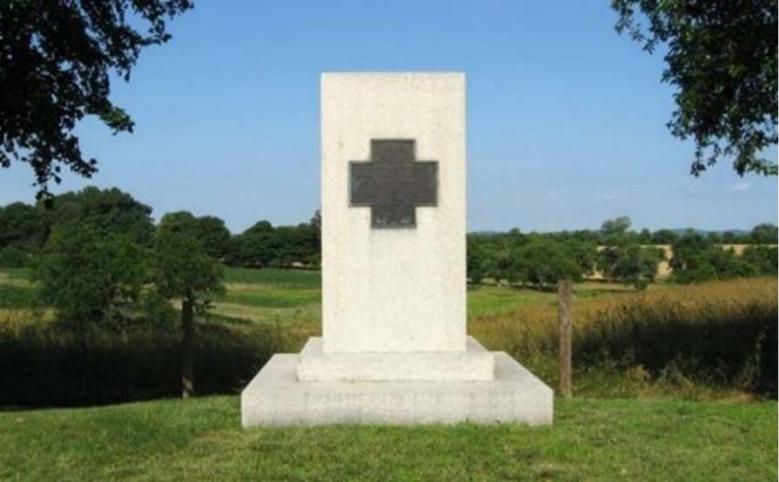 5960SECTION 23MISCELLANEOUS PROVISIONSSEC. 23 DEPARTMENT OF BUILDINGS AND GENERAL SERVICES:MISCELLANEOUS PROVISIONSA. 29 V.S.A. § 166 (b) is amended to read:166. SELLING OR RENTING STATE PROPERTYAs agent of the State, with the advice and consent of the Governor unless otherwise provided, the Commissioner of Buildings and General Services may lease for a term not exceeding 10 years any real property owned by the State and not used for State purposes. This subsection shall not apply to leases of land pursuant to 10 V.S.A. chapter 83.Upon authorization by the General Assembly, which may be granted by resolution, and with the advice and consent of the Governor, the Commissioner of Buildings and General Services may sell real estate owned by the State. Such property shall be sold to the highest bidder therefor at public auction or upon sealed bids in the discretion of the Commissioner of Buildings and General Services, who may reject any or all bids., or the Commissioner of Buildings and General Services is authorized to list the sale of property with a real estate agent licensed by the State of Vermont. If the Commissioner elects to sell the property at auction or by sealed bid, notice of the sale or a request for sealed bids shall be posted in at least three public places in the town where the property is located and also published three times in a newspaper having a known circulation in the town, the last publication to be not less than 10 days before the date of sale or opening of the bids. Failing to consummate a sale under the method prescribed in this section, the Commissioner of Buildings and General Services is authorized to list the sale of this property with a real estate agent licensed by the State of Vermont. This subsection shall not apply to exchanges of lands or sales of timber made in accordance with the provisions of 10 V.S.A. chapter 55 or to the sale of land or interests in land made in accordance with the provisions of 10 V.S.A. chapter 83.Acts of 2017 No. 190. An act relating to capital construction and State bonding budget adjustment shall be amended as follows:* * * Sunset of Adult Career and Technical Education Equipment Grant Program * * *Sec. 33b. REPEAL OF ADULT CAREER AND TECHNICAL EDUCATION EQUIPMENT GRANT PROGRAM The Adult Career and Technical Education Equipment Grant Program established in Sec. 33a of this act shall be repealed on July 1, 2019.6162SECTION 24EFFECTIVE DATESEC. 24 EFFECTIVE DATEThis Act shall take effect upon passage.6364N S U X@ :978	______5 SR5 5 44 1 U1 SNS SU UO1 SO S ^0a\]^ GBJJ@GJ@87E8@H=88?[J8CWIB?7V8@`?N[EH8:FG6@7N7@@WFD1UPV?7G@<E OT	77''779*2'8"8%""1+%bC2B77''779*2'8"8%""1+%9A[77''779*2'8"87 q'7 !)t'7 q'7 !)t'7 q'7 !)t'7 q'7 !)t'7 q'7 !)t'7 q'7 !)t'7 q'7 !)t'7 q'7 !)t'7 q'7 !)t'7 q'7 !)t'!)t'!)t'%*89%*+2"8%""8%*89%*+2"8%""8%*89%*+2"8%""8%*89%*+2"8%""8%*89%*+2"8%""8%*89%*+2"8%""8!)t'!)t'00$0r s$0r s$0r s$0r s$0r s$0r s$0r s$0r s5q'25q'25q'25q'200$0r s$0r s$0r s$0r s$0r s$0r s$0r s$0r s888800$0r s$0r s$0r s$0r s$0r s$0r s$0r s$0r s97979700$0r s$0r s$0r s$0r s$0r s$0r s$0r s$0r s00$0r s$0r s$0r s$0r s$0r s$0r s$0r s$0r s0 r$ s0 r$ s0 r$ s0 r$ s0 r$ s0 r$ s0 r$ s0 r$ s00$0r s$0r s$0r s$0r s$0r s$0r s$0r s$0r s0123457849  41458 8820123457849  41458 8820123457849  41458 8820123457849  41458 8820123457849  41458 8820123457849  41458 8820123457849  41458 8820123457849  41458 8820123457849  41458 8820123457849  41458 882888) 9 3) 9 3) 9 3) 9 3) 9 3) 9 30123457849  41458 8820123457849  41458 8820123457849  41458 8820123457849  41458 8820123457849  41458 8820123457849  41458 8820123457849  41458 8820123457849  41458 8820123457849  41458 8820123457849  41458 882'%45$9%&83'%45$9%&83074!84"284!84"284!84"284!84"284!84"284!84"28) 9 3) 9 3) 9 3) 9 3) 9 3) 9 3)%*9%9+2)%*9%9+2)%*9%9+2)%*9%9+28 !849"8#$9%&83!8239 %8 !849"8#$9%&83!8239 %8 !849"8#$9%&83!8239 %8 !849"8#$9%&83!8239 %8 !849"8#$9%&83!8239 %8 !849"8#$9%&83!8239 %8 !849"8#$9%&83!8239 %8 !849"8#$9%&83!8239 %8 !849"8#$9%&83!8239 %'%45$9%&83'%45$9%&83070707(07'%45  )%*9%9+207(07'%45  )%*9%9+207(07'%45  )%*9%9+207(07'%45  )%*9%9+207(07'%45  )%*9%9+207(07'%45  )%*9%9+207(07'%45  )%*9%9+2)9%9+2)9%9+2)9%9+2)9%9+2)%*9%9+2)%*9%9+2)%*9%9+2)%*9%9+28 !849"8#$9%&83!8239 %8 !849"8#$9%&83!8239 %8 !849"8#$9%&83!8239 %8 !849"8#$9%&83!8239 %8 !849"8#$9%&83!8239 %8 !849"8#$9%&83!8239 %8 !849"8#$9%&83!8239 %8 !849"8#$9%&83!8239 %8 !849"8#$9%&83!8239 %%2%9 18145%2%9 18145!849"8!849"8!849"8!849"8!849"8!849"8!849"8!849"8!849"8!849"8!849"8!849"883%""8   83%"83%""8   83%"83%""8   83%"83%""8   83%"83%""8   83%"83%""8   83%"83%""8   83%"83%""8   83%"83%""883%""883%""883%""8,-831% #-831% #-831% #-831% #83%. "1 12941%83%. "1 12941%83%. "1 12941%83%. "1 12941%8 828 828 28 28 28 28 28 28 20707'%45'%45/1512()88945-89*13821512()88945-89*13821512()88945-89*13821512()88945-89*13821512()88945-89*13821512()88945-89*13821512()88945-89*13821512()88945-89*1382067819:67819:;<=;>?2>2@;AB23CD=EE;BE;=@332B;<=;>?2>2@;AB23CD=EE;BE;=@332B;<=;>?2>2@;AB23CD=EE;BE;=@332B;<=;>?2>2@;AB23CD=EE;BE;=@332B;<=;>?2>2@;AB23CD=EE;BE;=@332B;<=;>?2>2@;AB23CD=EE;BE;=@332B;<=;>?2>2@;AB23CD=EE;BE;=@332B;<=;>?2>2@;AB23CD=EE;BE;=@332B;<=;>?2>2@;AB23CD=EE;BE;=@332B;<=;>?2>2@;AB23CD=EE;BE;=@332BFGG IFGG IFGG I0KLMNLO0KLMNLO0KLMNLO0M//,,K0M//,,K0M//,,K0M//,,KK,,P/K,,P/0L0N/00L0N/00L0N/00L0N/00K00K00K0K0,LN/K0,LN/067819:67819:;<=;>?2>2@;AB23CD=EE;BE;=@332B;<=;>?2>2@;AB23CD=EE;BE;=@332B;<=;>?2>2@;AB23CD=EE;BE;=@332B;<=;>?2>2@;AB23CD=EE;BE;=@332B;<=;>?2>2@;AB23CD=EE;BE;=@332B;<=;>?2>2@;AB23CD=EE;BE;=@332B;<=;>?2>2@;AB23CD=EE;BE;=@332B;<=;>?2>2@;AB23CD=EE;BE;=@332B;<=;>?2>2@;AB23CD=EE;BE;=@332B;<=;>?2>2@;AB23CD=EE;BE;=@332BFGG IFGG IFGG I0KLMNLO0KLMNLO0KLMNLO0M//,,K0M//,,K0M//,,K0M//,,KK,,P/K,,P/0L0N/00L0N/00L0N/00L0N/00K00K00K0K0,LN/K0,LN/NR?SC> 1>@2S9?3>TR?SC> 1>@2S9?3>TR?SC> 1>@2S9?3>TR?SC> 1>@2S9?3>TR?SC> 1>@2S9?3>TR?SC> 1>@2S9?3>TR?SC> 1>@2S9?3>T2FUUFUU/KO/KO/KO/KOKO/KO/KO/KO/KOOOV323>D= @ =EE;BE;32BV323>D= @ =EE;BE;32BV323>D= @ =EE;BE;32BV323>D= @ =EE;BE;32BV323>D= @ =EE;BE;32BV323>D= @ =EE;BE;32BV323>D= @ =EE;BE;32BV323>D= @ =EE;BE;32BFLMMOOPPPP0O0OP23245V3WB;R:XJ23245V3WB;R:XJ23245V3WB;R:XJC35ABC35AB2:2:2:>SD= @=EE;BE;32B3>SD= @=EE;BE;32B3>SD= @=EE;BE;32B3>SD= @=EE;BE;32B3>SD= @=EE;BE;32B3YZ[\\\[\\\YZ[\\\[\\\YZ[\\\[\\\YZ[\\\[\\\QOO,,OOOOOOOO,,Q,,QK7@;:2B ,QLA?;;S1;2J2R3;]7@;:2B ,QLA?;;S1;2J2R3;]7@;:2B ,QLA?;;S1;2J2R3;]7@;:2B ,QLA?;;S1;2J2R3;]7@;:2B ,QLA?;;S1;2J2R3;]7@;:2B ,QLA?;;S1;2J2R3;]833:XE;;C833:XE;;C833:XE;;C^OOKOKOKQKQQKQOQOQOQOOOOOOQLE :`51B@2?;123 AB;>2B3a3>2SDbBB;AB;BCE :`51B@2?;123 AB;>2B3a3>2SDbBB;AB;BCE :`51B@2?;123 AB;>2B3a3>2SDbBB;AB;BCE :`51B@2?;123 AB;>2B3a3>2SDbBB;AB;BCE :`51B@2?;123 AB;>2B3a3>2SDbBB;AB;BCE :`51B@2?;123 AB;>2B3a3>2SDbBB;AB;BCE :`51B@2?;123 AB;>2B3a3>2SDbBB;AB;BCE :`51B@2?;123 AB;>2B3a3>2SDbBB;AB;BCE :`51B@2?;123 AB;>2B3a3>2SDbBB;AB;BCE :`51B@2?;123 AB;>2B3a3>2SDbBB;AB;BCE :`51B@2?;123 AB;>2B3a3>2SDbBB;AB;BCE :`51B@2?;123 AB;>2B3a3>2SDbBB;AB;BCcNOQQNONO,NO,NO,NOJJJ/NO/NOMQ12UUUUNOQQNONO,NO,NO,NO,Q,Q,Q/NO/NOMQ6efAaJe91aDVdJAXAbBBAB2B;C6efAaJe91aDVdJAXAbBBAB2B;C6efAaJe91aDVdJAXAbBBAB2B;C6efAaJe91aDVdJAXAbBBAB2B;C6efAaJe91aDVdJAXAbBBAB2B;C6efAaJe91aDVdJAXAbBBAB2B;C6efAaJe91aDVdJAXAbBBAB2B;C6efAaJe91aDVdJAXAbBBAB2B;C6efAaJe91aDVdJAXAbBBAB2B;CUUUUL,,/JJQ,LJ,LJ,e4B;26e1AaDb;>b:23 B2;B1SC2T E3>Te4B;26e1AaDb;>b:23 B2;B1SC2T E3>Te4B;26e1AaDb;>b:23 B2;B1SC2T E3>Te4B;26e1AaDb;>b:23 B2;B1SC2T E3>Te4B;26e1AaDb;>b:23 B2;B1SC2T E3>Te4B;26e1AaDb;>b:23 B2;B1SC2T E3>Te4B;26e1AaDb;>b:23 B2;B1SC2T E3>Te4B;26e1AaDb;>b:23 B2;B1SC2T E3>Te4B;26e1AaDb;>b:23 B2;B1SC2T E3>Te4B;26e1AaDb;>b:23 B2;B1SC2T E3>Te4B;26e1AaDb;>b:23 B2;B1SC2T E3>Te4B;26e1AaDb;>b:23 B2;B1SC2T E3>TFL,L,LMQMQMM,LJ,LJ//Q123;gB4;C35X3;92;S123;gB4;C35X3;92;S123;gB4;C35X3;92;S123;gB4;C35X3;92;S123;gB4;C35X3;92;S123;gB4;C35X3;92;S123;gB4;C35X3;92;S123;gB4;C35X3;92;SGhI_GhI_00O0O0O00OQJQQ0OQJQQ0OQJQQ0OQJQQ/OQJQQ/OQJQQ/OQJQQ/OQJQQ00X@2356=C37BBT;DV3WB;X Bi32BX@2356=C37BBT;DV3WB;X Bi32BX@2356=C37BBT;DV3WB;X Bi32BX@2356=C37BBT;DV3WB;X Bi32BX@2356=C37BBT;DV3WB;X Bi32BX@2356=C37BBT;DV3WB;X Bi32BX@2356=C37BBT;DV3WB;X Bi32BX@2356=C37BBT;DV3WB;X Bi32BX@2356=C37BBT;DV3WB;X Bi32BF ^^F ^^Q0O0O0ON/O/O/OQJQQ/OQJQQ/OQJQQ/OQJQQOQQJQQOQQJQQN,,fXi32 35XC2;32BBi32 35XC2;32BBi32 35XC2;32BBi32 35XC2;32BBi32 35XC2;32BBi32 35XC2;32BBF ^^F ^^O,Q/M,Q/M,Q/M,OKM,OKMN, 123212;2D, 123212;2D, 123212;2D, 123212;2DBBhhO,Q/M,Q/M,Q/M,OKM,OKMK122?122?Dmd= 35C@TT;kB ;Dmd= 35C@TT;kB ;Dmd= 35C@TT;kB ;Dmd= 35C@TT;kB ;Dmd= 35C@TT;kB ;Dmd= 35C@TT;kB ;Dmd= 35C@TT;kB ;hh,J//0OQOQObVE2B`j3k;Da3>2CBbVE2B`j3k;Da3>2CBbVE2B`j3k;Da3>2CBbVE2B`j3k;Da3>2CBbVE2B`j3k;Da3>2CBbVE2B`j3k;Da3>2CBbVE2B`j3k;Da3>2CB5;l32BR;BW>25;l32BR;BW>25;l32BR;BW>25;l32BR;BW>2UU,JPPKOQOQP7;3 kB;Bf 5?T2SA@AB@;?B@CDX27;3 kB;Bf 5?T2SA@AB@;?B@CDX27;3 kB;Bf 5?T2SA@AB@;?B@CDX27;3 kB;Bf 5?T2SA@AB@;?B@CDX27;3 kB;Bf 5?T2SA@AB@;?B@CDX27;3 kB;Bf 5?T2SA@AB@;?B@CDX27;3 kB;Bf 5?T2SA@AB@;?B@CDX27;3 kB;Bf 5?T2SA@AB@;?B@CDX27;3 kB;Bf 5?T2SA@AB@;?B@CDX2DX `UUOQQ,L005B4XC2B;32B35XE3>T25B4XC2B;32B35XE3>T25B4XC2B;32B35XE3>T25B4XC2B;32B35XE3>T25B4XC2B;32B35XE3>T25B4XC2B;32B35XE3>T25B4XC2B;32B35XE3>T25B4XC2B;32B35XE3>T25B4XC2B;32B35XE3>T2QQ/LVB2E; 3B@CA;E2CJC3B@CA;E2CJC3B@CA;E2CJC3B@CA;E2CJC3:J5;3E;CJ2;B;`@;C?C:J5;3E;CJ2;B;`@;C?C:J5;3E;CJ2;B;`@;C?C:J5;3E;CJ2;B;`@;C?C:J5;3E;CJ2;B;`@;C?C:J5;3E;CJ2;B;`@;C?CFF/OOOOO,QQJQQ,QQJQQ,QQJQQ,QQJQQ,QQJQQ,QQJQQ,QQJQQ/QQJQQ/QQJQQ,MVB2E; 3B@CA;E2CJC3B@CA;E2CJC3B@CA;E2CJC3B@CA;E2CJC3:J5;3E;CJ2;B;`@;C?C:J5;3E;CJ2;B;`@;C?C:J5;3E;CJ2;B;`@;C?C:J5;3E;CJ2;B;`@;C?C:J5;3E;CJ2;B;`@;C?C:J5;3E;CJ2;B;`@;C?CFF/O/O/OOO,QQJQQ,QQJQQ,QQJQQ,QQJQQ,QQJQQ,QQJQQ,QQJQQ/QQJQQ/QQJQQQf3;k@;Sm ]CX 2B;2B35f3;k@;Sm ]CX 2B;2B35f3;k@;Sm ]CX 2B;2B35f3;k@;Sm ]CX 2B;2B35f3;k@;Sm ]CX 2B;2B35f3;k@;Sm ]CX 2B;2B35CCBXC2B;32B359nE3CBCCBXC2B;32B359nE3CBCCBXC2B;32B359nE3CBCCBXC2B;32B359nE3CBCCBXC2B;32B359nE3CBCCBXC2B;32B359nE3CB,00NQ?Xi;o>26A6 ;2?@CDX Bi2B?Xi;o>26A6 ;2?@CDX Bi2B?Xi;o>26A6 ;2?@CDX Bi2B?Xi;o>26A6 ;2?@CDX Bi2B?Xi;o>26A6 ;2?@CDX Bi2B?Xi;o>26A6 ;2?@CDX Bi2B?Xi;o>26A6 ;2?@CDX Bi2B?Xi;o>26A6 ;2?@CDX Bi2B?Xi;o>26A6 ;2?@CDX Bi2BF,OOL,?Xi;o>26A6 ;2?@CDX Bi2B?Xi;o>26A6 ;2?@CDX Bi2B?Xi;o>26A6 ;2?@CDX Bi2B?Xi;o>26A6 ;2?@CDX Bi2B?Xi;o>26A6 ;2?@CDX Bi2B?Xi;o>26A6 ;2?@CDX Bi2B?Xi;o>26A6 ;2?@CDX Bi2B?Xi;o>26A6 ;2?@CDX Bi2B?Xi;o>26A6 ;2?@CDX Bi2BF0JQQQJQQ0JQQQJQQ0JQQQJQQOOLQQQ/,/Q1232122123Tj CJpB2;X Bi32BC,/Q1232122123Tj CJpB2;X Bi32BC,/Q1232122123Tj CJpB2;X Bi32BC,/Q1232122123Tj CJpB2;X Bi32BC,/Q1232122123Tj CJpB2;X Bi32BC,/Q1232122123Tj CJpB2;X Bi32BC,/Q1232122123Tj CJpB2;X Bi32BC,/Q1232122123Tj CJpB2;X Bi32BC,/Q1232122123Tj CJpB2;X Bi32BC,/Q1232122123Tj CJpB2;X Bi32BC,/Q1232122123Tj CJpB2;X Bi32BC,/Q1232122123Tj CJpB2;X Bi32BCBi32BFF,JQ,JQ,JQ,JQ,JQQQQ/R2C`;56bR1aB;35RBR2C`;56bR1aB;35RBR2C`;56bR1aB;35RBR2C`;56bR1aB;35RB>=>5TSDA>=>5TSDA>=>5TSDA>=>5TSDA>=>5TSDA3R32J;B;Xp23R32J;B;Xp23R32J;B;Xp2Bi32BUHHUHHUHHUHHQNNQQJQQQQQJQQQOQQJQQQQQQ0X35E?2;6AdgA<d==9j1?;5m32Rf32X35E?2;6AdgA<d==9j1?;5m32Rf32X35E?2;6AdgA<d==9j1?;5m32Rf32X35E?2;6AdgA<d==9j1?;5m32Rf32X35E?2;6AdgA<d==9j1?;5m32Rf32X35E?2;6AdgA<d==9j1?;5m32Rf32X35E?2;6AdgA<d==9j1?;5m32Rf32X35E?2;6AdgA<d==9j1?;5m32Rf32X35E?2;6AdgA<d==9j1?;5m32Rf32X35E?2;6AdgA<d==9j1?;5m32Rf32IUIUQQQJQQQQQJQQQQQJQQQX35E?2;6AdgA<d==9j1?;5m32Rf32X35E?2;6AdgA<d==9j1?;5m32Rf32X35E?2;6AdgA<d==9j1?;5m32Rf32X35E?2;6AdgA<d==9j1?;5m32Rf32X35E?2;6AdgA<d==9j1?;5m32Rf32X35E?2;6AdgA<d==9j1?;5m32Rf32X35E?2;6AdgA<d==9j1?;5m32Rf32X35E?2;6AdgA<d==9j1?;5m32Rf32X35E?2;6AdgA<d==9j1?;5m32Rf32X35E?2;6AdgA<d==9j1?;5m32Rf32IUIUPPPP7 ,'7  )/'7 ,'7  )/'7 ,'7  )/'7 ,'7  )/'7 ,'7  )/'7 ,'7  )/'7 ,'7  )/'7 ,'7  )/'7 ,'7  )/')/')/')/'%*89%*+2"8%""8%*89%*+2"8%""8%*89%*+2"8%""8%*89%*+2"8%""8%*89%*+2"8%""85,'5,'5,'5,')/')/')/'00$0-.!$0-.!$0-.!$0-.!$0-.!$0-.!5,'5,'5,'5,'2200$0-.!$0-.!$0-.!$0-.!$0-.!$0-.!888888800$0-.!$0-.!$0-.!$0-.!$0-.!$0-.!97979797979700$0-.!$0-.!$0-.!$0-.!$0-.!$0-.!$-.!$-.!$-.!$-.!$-.!$-.!00$0-.!$0-.!$0-.!$0-.!$0-.!$0-.!000000000$-.!$-.!$-.!$-.!$-.!$-.!00$0-.!$0-.!$0-.!$0-.!$0-.!$0-.!78490123454514 8 82878490123454514 8 82878490123454514 8 82878490123454514 8 82878490123454514 8 82878490123454514 8 82878490123454514 8 82878490123454514 8 82878490123454514 8 82878490123454514 8 828888888) 9 3) 9 3) 9 3) 9 3) 9 378490123454514 8 82878490123454514 8 82878490123454514 8 82878490123454514 8 82878490123454514 8 82878490123454514 8 82878490123454514 8 82878490123454514 8 82878490123454514 8 82878490123454514 8 828'%45$9%&83'%45$9%&83'%45$9%&83074!84"284!84"284!84"284!84"284!84"284!84"284!84"284!84"284!84"284!84"284!84"28) 9 3) 9 3) 9 3) 9 3) 9 3)%*9%9+2)%*9%9+2)%*9%9+2'%45$9%&83'%45$9%&83'%45$9%&8307070745'%07(0745'%07(0745'%07(0745'%07(0745'%07(0745'%07(07)%*9%9+2)%*9%9+2)%*9%9+2)9%9+2)9%9+2)%*9%9+2)%*9%9+2)%*9%9+238!849"8#$9%&83!823911%38!849"8#$9%&83!823911%38!849"8#$9%&83!823911%38!849"8#$9%&83!823911%38!849"8#$9%&83!823911%38!849"8#$9%&83!823911%38!849"8#$9%&83!823911%38!849"8#$9%&83!823911%%2%9 18 145%2%9 18 145%2%9 18 145%2%9 18 14549"8!849"8!849"8!849"8!849"8!849"8!849"8!849"8!849"8!849"8!849"8!8!849"8!849"8!849"8!849"883%""8   83%"83%""8   83%"83%""8   83%"83%""8   83%"83%""8   83%"83%""8   83%"83%""8   83%"83%""883%""883%""818 828 828 28 28 28 28 28 28 28 28 20707'%45'%45D2:892 <=35:;2:892 <=35:;2:892 <=35:;2:892 <=35:;2:892 <=35:;2:892 <=35:;2:892 <=35:;2:892 <=35:;??BAACAABAACAABAACAABB05EA 6 6 6G K:36G K:36G K:36G K:36G K:36G K:36G K:36G K:3600AACAA00AACAA00AACAA00AACAA00AACAA00AACAA00AACAA00AACAAL5EA 6 6 6G K:36G K:36G K:36G K:36G K:36G K:36G K:36G K:36?00AACAA00AACAA00AACAA00AACAA00AACAA00AACAA00AACAA00AACAAOBBMJ:NMJ:NMJ:NMJ:NECAAACAAECAAACAAECAAACAAECAAACAAECAAACAAECAAACAAECAAACAAECAECAXQP3647PRSFM3< T5:;N4QP3647PRSFM3< T5:;N4QP3647PRSFM3< T5:;N4QP3647PRSFM3< T5:;N4QP3647PRSFM3< T5:;N4QP3647PRSFM3< T5:;N4QP3647PRSFM3< T5:;N4QP3647PRSFM3< T5:;N4QP3647PRSFM3< T5:;N4QP3647PRSFM3< T5:;N4QP3647PRSFM3< T5:;N4>UVW>UVW>UVW>UVWdJ0\<56YZK <RSFM3N:JJ[4<56YZK <RSFM3N:JJ[4<56YZK <RSFM3N:JJ[4<56YZK <RSFM3N:JJ[4<56YZK <RSFM3N:JJ[4<56YZK <RSFM3N:JJ[4<56YZK <RSFM3N:JJ[4<56YZK <RSFM3N:JJ[4<56YZK <RSFM3N:JJ[4<56YZK <RSFM3N:JJ[4??????AA\T 3H:3T 3H:3T 3H:3T 3H:3>>A234 67E <4:4<4 4F234 67E <4:4<4 4F234 67E <4:4<4 4F234 67E <4:4<4 4F234 67E <4:4<4 4F234 67E <4:4<4 4F234 67E <4:4<4 4F234 67E <4:4<4 4F234 67E <4:4<4 4F>W>W>WDAADAADAADAADAADAAADAAADAAADDAADDAADDAAEB0B0]^K4364J8ZZ;]^K4364J8ZZ;]^K4364J8ZZ;]^K4364J8ZZ;>W>W>WDAADAADAADAADAADAAADAAADAAADDAADDAADDAAAAAE49"8!8 %`a "4 82%938249"8!8 %`a "4 82%938249"8!8 %`a "4 82%938249"8!8 %`a "4 82%938249"8!8 %`a "4 82%938249"8!8 %`a "4 82%938249"8!8 %`a "4 82%938249"8!8 %`a "4 82%938249"8!8 %`a "4 82%938249"8!8 %`a "4 82%938249"8!8 %`a "4 82%9382hWhWCAACAACAACAACAACAACAACAACAAAAA049"8!8 %`a "4 82%938249"8!8 %`a "4 82%938249"8!8 %`a "4 82%938249"8!8 %`a "4 82%938249"8!8 %`a "4 82%938249"8!8 %`a "4 82%938249"8!8 %`a "4 82%938249"8!8 %`a "4 82%938249"8!8 %`a "4 82%938249"8!8 %`a "4 82%938249"8!8 %`a "4 82%9382hWhWLC0E1BLC0E1BLC0E1BLC0E1BLC0E1BLC0E1B1CEED01CEED01CEED01CEED0EACB0\DEACB0\DEACB0\DBZ36N:43b3Yde5Y6:K;=3cF<:4QK[:d63f2N<Z36N:43b3Yde5Y6:K;=3cF<:4QK[:d63f2N<Z36N:43b3Yde5Y6:K;=3cF<:4QK[:d63f2N<Z36N:43b3Yde5Y6:K;=3cF<:4QK[:d63f2N<Z36N:43b3Yde5Y6:K;=3cF<:4QK[:d63f2N<Z36N:43b3Yde5Y6:K;=3cF<:4QK[:d63f2N<Z36N:43b3Yde5Y6:K;=3cF<:4QK[:d63f2N<Z36N:43b3Yde5Y6:K;=3cF<:4QK[:d63f2N<Z36N:43b3Yde5Y6:K;=3cF<:4QK[:d63f2N<Z36N:43b3Yde5Y6:K;=3cF<:4QK[:d63f2N<Z36N:43b3Yde5Y6:K;=3cF<:4QK[:d63f2N<Z36N:43b3Yde5Y6:K;=3cF<:4QK[:d63f2N<Z36N:43b3Yde5Y6:K;=3cF<:4QK[:d63f2N<Z36N:43b3Yde5Y6:K;=3cF<:4QK[:d63f2N<Z36N:43b3Yde5Y6:K;=3cF<:4QK[:d63f2N<hWhWLC0E1BLC0E1BLC0E1BLC0E1BLC0E1BLC0E1B1CEED01CEED01CEED01CEED0EACB0\DEACB0\DEACB0\DD81%9412"1%`381%9412"1%`3VVi   i@jiWUV@i j@?VV@VW  @?@Ui   @Wi@U? h@V@ U@?i@UVVi   i@jiWUV@i j@?VV@VW  @?@Ui   @Wi@U? h@V@ U@?i@UVVi   i@jiWUV@i j@?VV@VW  @?@Ui   @Wi@U? h@V@ U@?i@UVVi   i@jiWUV@i j@?VV@VW  @?@Ui   @Wi@U? h@V@ U@?i@UVVi   i@jiWUV@i j@?VV@VW  @?@Ui   @Wi@U? h@V@ U@?i@UVVi   i@jiWUV@i j@?VV@VW  @?@Ui   @Wi@U? h@V@ U@?i@UVVi   i@jiWUV@i j@?VV@VW  @?@Ui   @Wi@U? h@V@ U@?i@UVVi   i@jiWUV@i j@?VV@VW  @?@Ui   @Wi@U? h@V@ U@?i@UVVi   i@jiWUV@i j@?VV@VW  @?@Ui   @Wi@U? h@V@ U@?i@UVVi   i@jiWUV@i j@?VV@VW  @?@Ui   @Wi@U? h@V@ U@?i@UVVi   i@jiWUV@i j@?VV@VW  @?@Ui   @Wi@U? h@V@ U@?i@UVVi   i@jiWUV@i j@?VV@VW  @?@Ui   @Wi@U? h@V@ U@?i@UVVi   i@jiWUV@i j@?VV@VW  @?@Ui   @Wi@U? h@V@ U@?i@UVVi   i@jiWUV@i j@?VV@VW  @?@Ui   @Wi@U? h@V@ U@?i@UVVi   i@jiWUV@i j@?VV@VW  @?@Ui   @Wi@U? h@V@ U@?i@UVVi   i@jiWUV@i j@?VV@VW  @?@Ui   @Wi@U? h@V@ U@?i@UVVi   i@jiWUV@i j@?VV@VW  @?@Ui   @Wi@U? h@V@ U@?i@UVVi   i@jiWUV@i j@?VV@VW  @?@Ui   @Wi@U? h@V@ U@?i@UVVi   i@jiWUV@i j@?VV@VW  @?@Ui   @Wi@U? h@V@ U@?i@UVVi   i@jiWUV@i j@?VV@VW  @?@Ui   @Wi@U? h@V@ U@?i@UVVi   i@jiWUV@i j@?VV@VW  @?@Ui   @Wi@U? h@V@ U@?i@UVVi   i@jiWUV@i j@?VV@VW  @?@Ui   @Wi@U? h@V@ U@?i@UVVi   i@jiWUV@i j@?VV@VW  @?@Ui   @Wi@U? h@V@ U@?i@UVVi   i@jiWUV@i j@?VV@VW  @?@Ui   @Wi@U? h@V@ U@?i@UVVi   i@jiWUV@i j@?VV@VW  @?@Ui   @Wi@U? h@V@ U@?i@UVVi   i@jiWUV@i j@?VV@VW  @?@Ui   @Wi@U? h@V@ U@?i@UVVi   i@jiWUV@i j@?VV@VW  @?@Ui   @Wi@U? h@V@ U@?i@UVVi   i@jiWUV@i j@?VV@VW  @?@Ui   @Wi@U? h@V@ U@?i@UVVi   i@jiWUV@i j@?VV@VW  @?@Ui   @Wi@U? h@V@ U@?i@UVVi   i@jiWUV@i j@?VV@VW  @?@Ui   @Wi@U? h@V@ U@?i@UVVi   i@jiWUV@i j@?VV@VW  @?@Ui   @Wi@U? h@V@ U@?i@UVVi   i@jiWUV@i j@?VV@VW  @?@Ui   @Wi@U? h@V@ U@?i@UVVi   i@jiWUV@i j@?VV@VW  @?@Ui   @Wi@U? h@V@ U@?i@UVVi   i@jiWUV@i j@?VV@VW  @?@Ui   @Wi@U? h@V@ U@?i@Ug1k831%k831%k831%k831%k831%# k89*1382"483%`aN # k89*1382"483%`aN # k89*1382"483%`aN # k89*1382"483%`aN # k89*1382"483%`aN # k89*1382"483%`aN UhUhUhUh1A1ADEACAEACAEACAEACA1CAAADCAAAOk831%k831%k831%k831%k831%# k89*1382"483%`aN # k89*1382"483%`aN # k89*1382"483%`aN # k89*1382"483%`aN # k89*1382"483%`aN # k89*1382"483%`aN UhUhUhUh1A1ADEACAEACAEACAEACA1CAAADCAAAXJIc=:5^4;TJKKK26JIc=:5^4;TJKKK26JIc=:5^4;TJKKK26JIc=:5^4;TJKKK26JIc=:5^4;TJKKK26JIc=:5^4;TJKKK26JIc=:5^4;TJKKK26JIc=:5^4;TJKKK264:FT5:; 44:FT5:; 44:FT5:; 44:FT5:; 4Kd:G63N4Kd:G63N4Kd:G63N4UhUhUhUh>11A1ADEACAEACAEACAEACA1CAAADCAAAB\l5:64N Z4mcg:4=]l5:64N Z4mcg:4=]l5:64N Z4mcg:4=]l5:64N Z4mcg:4=]l5:64N Z4mcg:4=]l5:64N Z4mcg:4=]J7b4Y6:4KGYnJJ7b4Y6:4KGYnJJ7b4Y6:4KGYnJJ7b4Y6:4KGYnJKd:G63N4Kd:G63N4Kd:G63N4>1D\A\A1DACAA1DACAA1DACAA1DACAA1DACAAD CAA  \ CAAD CAA  \ CAAD CAA  \ CAAD CAA  \ CAAD CAA  \ CAAJ:;6J436:3IH:436L:4QK RRob<FR3N56= HR=K:4QK RRob<FR3N56= HR=K:4QK RRob<FR3N56= HR=K:4QK RRob<FR3N56= HR=K:4QK RRob<FR3N56= HR=K:4QK RRob<FR3N56= HR=K:4QK RRob<FR3N56= HR=K:4QK RRob<FR3N56= HR=K:4QK RRob<FR3N56= HR=K:4QK RRob<FR3N56= HR=K:4QK RRob<FR3N56= HR=K<dJ4NZ:6bZ36N:43<dJ4NZ:6bZ36N:43<dJ4NZ:6bZ36N:43<dJ4NZ:6bZ36N:43???EAL0DEAL0DEAL0DEAL0DEAL0DEAL0DEEXODEEXODEEXODEEXOD0D00D00D00D0D0D00D1ODA:4QK RRob<FR3N56= HR=K:4QK RRob<FR3N56= HR=K:4QK RRob<FR3N56= HR=K:4QK RRob<FR3N56= HR=K:4QK RRob<FR3N56= HR=K:4QK RRob<FR3N56= HR=K:4QK RRob<FR3N56= HR=K:4QK RRob<FR3N56= HR=K:4QK RRob<FR3N56= HR=K:4QK RRob<FR3N56= HR=K:4QK RRob<FR3N56= HR=K<dJ4NZ:6bZ36N:43<dJ4NZ:6bZ36N:43<dJ4NZ:6bZ36N:43<dJ4NZ:6bZ36N:43???EAL0DEAL0DEAL0DEAL0DEAL0DEAL0DEEXODEEXODEEXODEEXOD0D00D00D00D0D0D00D1ODE<4<473 ;43 S:;4dFp4d:K<Z<:Z;^64dP K:4JN:KG=:;73 ;43 S:;4dFp4d:K<Z<:Z;^64dP K:4JN:KG=:;73 ;43 S:;4dFp4d:K<Z<:Z;^64dP K:4JN:KG=:;73 ;43 S:;4dFp4d:K<Z<:Z;^64dP K:4JN:KG=:;73 ;43 S:;4dFp4d:K<Z<:Z;^64dP K:4JN:KG=:;73 ;43 S:;4dFp4d:K<Z<:Z;^64dP K:4JN:KG=:;73 ;43 S:;4dFp4d:K<Z<:Z;^64dP K:4JN:KG=:;73 ;43 S:;4dFp4d:K<Z<:Z;^64dP K:4JN:KG=:;73 ;43 S:;4dFp4d:K<Z<:Z;^64dP K:4JN:KG=:;73 ;43 S:;4dFp4d:K<Z<:Z;^64dP K:4JN:KG=:;73 ;43 S:;4dFp4d:K<Z<:Z;^64dP K:4JN:KG=:;73 ;43 S:;4dFp4d:K<Z<:Z;^64dP K:4JN:KG=:;73 ;43 S:;4dFp4d:K<Z<:Z;^64dP K:4JN:KG=:;73 ;43 S:;4dFp4d:K<Z<:Z;^64dP K:4JN:KG=:;>jWU>jWU>jWU>jWU>jWU0D0D0D00D00D1OD1OD1OD0D0D0D00D1OD0]Jn:XDAMK]g<S:;4d]Jn:XDAMK]g<S:;4d]Jn:XDAMK]g<S:;4d]Jn:XDAMK]g<S:;4d]Jn:XDAMK]g<S:;4d]Jn:XDAMK]g<S:;4d]Jn:XDAMK]g<S:;4d]Jn:XDAMK]g<S:;4d]Jn:XDAMK]g<S:;4d?h>?h>DCDDCDAAAAAAAAAAAAAAAEACAACAAEACAACAAEACAACAAEACAACAAEEAAAAAABGJJI7o33KJKGJJI7o33KJKGJJI7o33KJKGJJI7o33KJKq^H T :n4:43R F46T5:;N4q^H T :n4:43R F46T5:;N4q^H T :n4:43R F46T5:;N4q^H T :n4:43R F46T5:;N4q^H T :n4:43R F46T5:;N4q^H T :n4:43R F46T5:;N4q^H T :n4:43R F46T5:;N4q^H T :n4:43R F46T5:;N4q^H T :n4:43R F46T5:;N4q^H T :n4:43R F46T5:;N4q^H T :n4:43R F46T5:;N4WiVjUWiVjUWiVjUWiVjUWiVjUWiVjUDCDDCDOL1ZR36643JFc=6:5^4;MKJZR36643JFc=6:5^4;MKJZR36643JFc=6:5^4;MKJZR36643JFc=6:5^4;MKJZR36643JFc=6:5^4;MKJZR36643JFc=6:5^4;MKJZR36643JFc=6:5^4;MKJZR36643JFc=6:5^4;MKJZR36643JFc=6:5^4;MKJ"4k89*138283%`a"4k89*138283%`a"4k89*138283%`a> ?UiV> ?UiV> ?UiV> ?UiV> ?UiVLBXL1LBXL1LBXL1LBXL1LBXL1LBXL1LBXL1LBXL1LBXL1LBXL11l5:64N4l5:64N4l5:64N4l5:64N4;13149k831%?#r13149k831%?#r13149k831%?#r13149k831%?#r13149k831%?#r"4k89*138283%`a"4k89*138283%`a"4k89*138283%`aLBXL1LBXL1LBXL1LBXL1LBXL1LBXL1LBXL1LBXL1LBXL1LBXL1W@jW@  i@jW@ U@UjW@W@jW@  i@jW@ U@UjW@W@jW@  i@jW@ U@UjW@W@jW@  i@jW@ U@UjW@W@jW@  i@jW@ U@UjW@W@jW@  i@jW@ U@UjW@W@jW@  i@jW@ U@UjW@W@jW@  i@jW@ U@UjW@W@jW@  i@jW@ U@UjW@W@jW@  i@jW@ U@UjW@DNRJ2::Y: <3Z4Q:64NRJ2::Y: <3Z4Q:64NRJ2::Y: <3Z4Q:64NRJ2::Y: <3Z4Q:64NRJ2::Y: <3Z4Q:64NRJ2::Y: <3Z4Q:6413149k831%?#r13149k831%?#r13149k831%?#r13149k831%?#r13149k831%?#r"4k89*138283%`a"4k89*138283%`a"4k89*138283%`a? h?j? ?@hUj@?V @W@V?? h?j? ?@hUj@?V @W@V?? h?j? ?@hUj@?V @W@V?? h?j? ?@hUj@?V @W@V?? h?j? ?@hUj@?V @W@V?? h?j? ?@hUj@?V @W@V?? h?j? ?@hUj@?V @W@V?? h?j? ?@hUj@?V @W@V?? h?j? ?@hUj@?V @W@V?? h?j? ?@hUj@?V @W@V?? h?j? ?@hUj@?V @W@V?? h?j? ?@hUj@?V @W@V?? h?j? ?@hUj@?V @W@V?? h?j? ?@hUj@?V @W@V?? h?j? ?@hUj@?V @W@V?? h?j? ?@hUj@?V @W@V?? h?j? ?@hUj@?V @W@V?? h?j? ?@hUj@?V @W@V?? h?j? ?@hUj@?V @W@V?? h?j? ?@hUj@?V @W@V?UU@WWh@iVUU@WWh@iVUU@WWh@iVW@jW@  i@jW@ U@UjW@W@jW@  i@jW@ U@UjW@W@jW@  i@jW@ U@UjW@W@jW@  i@jW@ U@UjW@W@jW@  i@jW@ U@UjW@W@jW@  i@jW@ U@UjW@W@jW@  i@jW@ U@UjW@W@jW@  i@jW@ U@UjW@W@jW@  i@jW@ U@UjW@W@jW@  i@jW@ U@UjW@LNRJ2::Y: <3Z4Q:64NRJ2::Y: <3Z4Q:64NRJ2::Y: <3Z4Q:64NRJ2::Y: <3Z4Q:64NRJ2::Y: <3Z4Q:64NRJ2::Y: <3Z4Q:6413149k831%?#r13149k831%?#r13149k831%?#r13149k831%?#r13149k831%?#rVVVVED1XD1XD1XD1XED D1XED D1XED D1XEC1\LCB\XEC1\LCB\XEC1\LCB\XEC1\LCB\XEC1\LCB\XEC1\LCB\ONRJ2::Y: <3Z4Q:64NRJ2::Y: <3Z4Q:64NRJ2::Y: <3Z4Q:64NRJ2::Y: <3Z4Q:64NRJ2::Y: <3Z4Q:64NRJ2::Y: <3Z4Q:64ooVVVVED1XD1XD1XD1XOOED D1XED D1XED D1XEC1\LCB\XEC1\LCB\XEC1\LCB\XEC1\LCB\XEC1\LCB\XEC1\LCB\1XM6R3^6=3^<J ^64dT 3J:3H:4[364K<:d34]KKM6R3^6=3^<J ^64dT 3J:3H:4[364K<:d34]KKM6R3^6=3^<J ^64dT 3J:3H:4[364K<:d34]KKM6R3^6=3^<J ^64dT 3J:3H:4[364K<:d34]KKM6R3^6=3^<J ^64dT 3J:3H:4[364K<:d34]KKM6R3^6=3^<J ^64dT 3J:3H:4[364K<:d34]KKM6R3^6=3^<J ^64dT 3J:3H:4[364K<:d34]KKM6R3^6=3^<J ^64dT 3J:3H:4[364K<:d34]KKM6R3^6=3^<J ^64dT 3J:3H:4[364K<:d34]KKM6R3^6=3^<J ^64dT 3J:3H:4[364K<:d34]KKM6R3^6=3^<J ^64dT 3J:3H:4[364K<:d34]KKM6R3^6=3^<J ^64dT 3J:3H:4[364K<:d34]KKM6R3^6=3^<J ^64dT 3J:3H:4[364K<:d34]KKM6R3^6=3^<J ^64dT 3J:3H:4[364K<:d34]KKiiiXXOOXAXAAAA1XQ5364PRF T64=3^J5:;NQ5364PRF T64=3^J5:;NQ5364PRF T64=3^J5:;NQ5364PRF T64=3^J5:;NQ5364PRF T64=3^J5:;NQ5364PRF T64=3^J5:;NQ5364PRF T64=3^J5:;NQ5364PRF T64=3^J5:;NQ5364PRF T64=3^J5:;NQ5364PRF T64=3^J5:;N13149r>@WW@>@WW@>@WW@>@WW@>@WW@>@WW@EAACAAAEAACAAAEAACAAAEAACAAAEAACAAAEAACAAAEAACAAAEAACAAAEC0AACAAAEC0AACAAAEC0AACAAAEC0AACAAAEC0AACAAACBAACAAACBAACAAACBAACAAAAAADA13149r?U@WUi@U> @>i@UU@WUi@U> @>i@UU@WUi@U> @>i@UU@WUi@U> @>i@UU@WUi@U> @>i@UU@WUi@U> @>i@UU@WUi@U> @>i@UU@WUi@U> @>i@UU@WUi@U> @>i@UU@WUi@U> @>i@UU@WUi@U> @>i@UU@WUi@U> @>i@UU@WUi@U> @>i@UU@WUi@U> @>i@UU@WUi@i>U@WUi@i>U@WUi@i>U@WUi@i>>@UhV@?hi>@UhV@?hi>@UhV@?hi>@UhV@?hi>@UhV@?hi> >@UhV@?h> >@UhV@?h> >@UhV@?h> >@UhV@?h\7 ,'7  )/'7 ,'7  )/'7 ,'7  )/'7 ,'7  )/'7 ,'7  )/'7 ,'7  )/'7 ,'7  )/'7 ,'7  )/')/')/')/'%*89%*+2"8%""8%*89%*+2"8%""8%*89%*+2"8%""8%*89%*+2"8%""85,'5,'5,'5,')/')/')/'00$0-.!$0-.!$0-.!$0-.!$0-.!$0-.!5,'5,'5,'5,'2200$0-.!$0-.!$0-.!$0-.!$0-.!$0-.!8888800$0-.!$0-.!$0-.!$0-.!$0-.!$0-.!97979700$0-.!$0-.!$0-.!$0-.!$0-.!$0-.!$-.!$-.!$-.!$-.!$-.!$-.!00$0-.!$0-.!$0-.!$0-.!$0-.!$0-.!000000$-.!$-.!$-.!$-.!$-.!$-.!00$0-.!$0-.!$0-.!$0-.!$0-.!$0-.!784901234584514 828784901234584514 828784901234584514 828784901234584514 828784901234584514 828784901234584514 828784901234584514 828784901234584514 828784901234584514 828784901234584514 828784901234584514 828784901234584514 828784901234584514 828784901234584514 828784901234584514 828784901234584514 828784901234584514 828784901234584514 828888) 9 3) 9 3) 9 3) 9 3784901234584514 828784901234584514 828784901234584514 828784901234584514 828784901234584514 828784901234584514 828784901234584514 828784901234584514 828784901234584514 828784901234584514 828784901234584514 828784901234584514 828784901234584514 828784901234584514 828784901234584514 828784901234584514 828784901234584514 828784901234584514 828'%45$9%&83074!84"284!84"284!84"284!84"284!84"284!84"284!84"284!84"28) 9 3) 9 3) 9 3) 9 3)%*9%9+2)%*9%9+2)%*9%9+2)%*9%9+2'%45$9%&8307070707(07'%45  )%*9%9+2  )9%9+207(07'%45  )%*9%9+2  )9%9+207(07'%45  )%*9%9+2  )9%9+207(07'%45  )%*9%9+2  )9%9+207(07'%45  )%*9%9+2  )9%9+207(07'%45  )%*9%9+2  )9%9+207(07'%45  )%*9%9+2  )9%9+207(07'%45  )%*9%9+2  )9%9+207(07'%45  )%*9%9+2  )9%9+207(07'%45  )%*9%9+2  )9%9+207(07'%45  )%*9%9+2  )9%9+2)%*9%9+2)%*9%9+2)%*9%9+2)%*9%9+283! 49"8#$9%&83!82391 %83! 49"8#$9%&83!82391 %83! 49"8#$9%&83!82391 %83! 49"8#$9%&83!82391 %83! 49"8#$9%&83!82391 %83! 49"8#$9%&83!82391 %83! 49"8#$9%&83!82391 %83! 49"8#$9%&83!82391 %83! 49"8#$9%&83!82391 %83! 49"8#$9%&83!82391 %83! 49"8#$9%&83!82391 %83! 49"8#$9%&83!82391 %83! 49"8#$9%&83!82391 %83! 49"8#$9%&83!82391 %83! 49"8#$9%&83!82391 %%2%9 18145!849"8!849"8!849"8!849"8!849"8!849"8!849"8!849"8!849"8!849"8!849"8!849"8!849"8!849"883%""8   83%"83%""8   83%"83%""8   83%"83%""8   83%"83%""8   83%"83%""8   83%"83%""883%""883%""883%""81KJL:9M9=9N=>?:KJL:9M9=9N=>?:KJL:9M9=9N=>?:KJL:9M9=9N=>?:KJL:9M9=9N=>?:KJL:9M9=9N=>?:KJL:9M9=9N=>?:KJL:9M9=9N=>?:KJL:9M9=9N=>?:@6?AA99""86:8=@6?AA99""86:8=@6?AA99""86:8=@6?AA99""86:8=@6?AA99""86:8=@6?AA99""86:8=@6?AA99""86:8=@6?AA99""86:8=@6?AA99""86:8=118 828 28 28 2008 28 28 28 20F8 28 2I07007'%45'%45HKJL:9M9=9N=>?:KJL:9M9=9N=>?:KJL:9M9=9N=>?:KJL:9M9=9N=>?:KJL:9M9=9N=>?:KJL:9M9=9N=>?:KJL:9M9=9N=>?:KJL:9M9=9N=>?:KJL:9M9=9N=>?:@6?AA99""86:8=@6?AA99""86:8=@6?AA99""86:8=@6?AA99""86:8=@6?AA99""86:8=@6?AA99""86:8=@6?AA99""86:8=@6?AA99""86:8=@6?AA99""86:8="8!8*85%"8!8*85%"8!8*85%"8!8*85%"8!8*85%"8!8*85%C000FI042831%2831%2831%3# % 93843# % 93843# % 93843# % 93843# % 93843# % 93843# % 93843# % 93843# % 9384%%"8!8*85%"8!8*85%"8!8*85%"8!8*85%"8!8*85%"8!8*85%CEFEFEFHFHFIFIF4440F40F0FE5679566 :6<:=>?5679566 :6<:=>?5679566 :6<:=>?5679566 :6<:=>?5679566 :6<:=>?5679566 :6<:=>?5679566 :6<:=>?5679566 :6<:=>?5679566 :6<:=>?5679566 :6<:=>?5679566 :6<:=>?5679566 :6<:=>?5679566 :6<:=>?@6?A98A96:A@6?A98A96:A@6?A98A96:A@6?A98A96:A@6?A98A96:A@6?A98A96:A@6?A98A96:A===CEFEFEFHFHFIFIF4440F40F0FE 9 9 9 98 8 8 66666"8  K;"8  K;"8  K;"8  K;"8  K;"8  K;"8  K;"8  K;0PO86K=KPO86K=KPO86K=KPO86K=KPO86K=K=:89;569Q=>?9=:89;569Q=>?9=:89;569Q=>?9=:89;569Q=>?9=:89;569Q=>?9=:89;569Q=>?9@6?A8A996:8=@6?A8A996:8=@6?A8A996:8=@6?A8A996:8=@6?A8A996:8=@6?A8A996:8=@6?A8A996:8=@6?A8A996:8=@6?A8A996:8=BRHHHGFFHGFFS4040GFF40GFF0EPO86K=KPO86K=KPO86K=KPO86K=KPO86K=K=:89;569Q=>?9=:89;569Q=>?9=:89;569Q=>?9=:89;569Q=>?9=:89;569Q=>?9=:89;569Q=>?9@6?A8A996:8=@6?A8A996:8=@6?A8A996:8=@6?A8A996:8=@6?A8A996:8=@6?A8A996:8=@6?A8A996:8=@6?A8A996:8=@6?A8A996:8="BRHHHGFFHGFFS4040GFF40GFF0:0<;T98U8=5V@<;T98U8=5V@<;T98U8=5V@<;T98U8=5V@<;T98U8=5V@<;T98U8=5V@<;T98U8=5V@A6K9=6 WK=A6K9=6 WK=A6K9=6 WK=A6K9=6 WK=A6K9=6 WK=A6K9=6 WK=A6K9=6 WK=A6K9=6 WK=A6K9=6 WK=A6K9=6 WK=% 9384 "8!8*85%1%""% 9384 "8!8*85%1%""% 9384 "8!8*85%1%""% 9384 "8!8*85%1%""% 9384 "8!8*85%1%""% 9384 "8!8*85%1%""% 9384 "8!8*85%1%""% 9384 "8!8*85%1%""X00ZRXDZRXDZRXDZRXD0DZXDZXDZDZDZ0`S8% 9384 "8!8*85%1%""% 9384 "8!8*85%1%""% 9384 "8!8*85%1%""% 9384 "8!8*85%1%""% 9384 "8!8*85%1%""% 9384 "8!8*85%1%""% 9384 "8!8*85%1%""% 9384 "8!8*85%1%""YYXXDXXDXXDXXDXXDZRXDZRXDZRXDZRXDYYDYYDDZXDZXDZDZDZDRXI855550[82831%X# 151 ""%182)94122831%X# 151 ""%182)94122831%X# 151 ""%182)94122831%X# 151 ""%182)94122831%X# 151 ""%182)94122831%X# 151 ""%182)94122831%X# 151 ""%182)94122831%X# 151 ""%182)94122831%X# 151 ""%182)94122831%X# 151 ""%182)94122831%X# 151 ""%182)94122831%X# 151 ""%182)94122831%X# 151 ""%182)94122831%X# 151 ""%182)94122831%X# 151 ""%182)94122831%X# 151 ""%182)94122831%X# 151 ""%182)94122831%X# 151 ""%182)94122831%X# 151 ""%182)9412\]96=>?=9N6:8M @ ?]96=>?=9N6:8M @ ?]96=>?=9N6:8M @ ?]96=>?=9N6:8M @ ?]96=>?=9N6:8M @ ?]96=>?=9N6:8M @ ?]96=>?=9N6:8M @ ?]96=>?=9N6:8M @ ?]96=>?=9N6:8M @ ?]96=>?=9N6:8M @ ?]96=>?=9N6:8M @ ?]96=>?=9N6:8M @ ?]96=>?=9N6:8M @ ?]96=>?=9N6:8M @ ?]96=>?=9N6:8M @ ?98A96:8=98A96:8=98A96:8=98A96:8=%4eF= ;= ;= ;666AAAAAA%4e1:9:9^9=6K?W9@@96]9:=>? 6:@6?A9A9=8^9=6K?W9@@96]9:=>? 6:@6?A9A9=8^9=6K?W9@@96]9:=>? 6:@6?A9A9=8^9=6K?W9@@96]9:=>? 6:@6?A9A9=8^9=6K?W9@@96]9:=>? 6:@6?A9A9=8^9=6K?W9@@96]9:=>? 6:@6?A9A9=8^9=6K?W9@@96]9:=>? 6:@6?A9A9=8^9=6K?W9@@96]9:=>? 6:@6?A9A9=8^9=6K?W9@@96]9:=>? 6:@6?A9A9=8^9=6K?W9@@96]9:=>? 6:@6?A9A9=8^9=6K?W9@@96]9:=>? 6:@6?A9A9=8^9=6K?W9@@96]9:=>? 6:@6?A9A9=8^9=6K?W9@@96]9:=>? 6:@6?A9A9=8^9=6K?W9@@96]9:=>? 6:@6?A9A9=8^9=6K?W9@@96]9:=>? 6:@6?A9A9=8^9=6K?W9@@96]9:=>? 6:@6?A9A9=8^9=6K?W9@@96]9:=>? 6:@6?A9A9=8^9=6K?W9@@96]9:=>? 6:@6?A9A9=8^9=6K?W9@@96]9:=>? 6:@6?A9A9=8^9=6K?W9@@96]9:=>? 6:@6?A9A9=8^9=6K?W9@@96]9:=>? 6:@6?A9A9=8^9=6K?W9@@96]9:=>? 6:@6?A9A9=8HV@  =]96:>:@6?AA98?96:8=V@  =]96:>:@6?AA98?96:8=V@  =]96:>:@6?AA98?96:8=V@  =]96:>:@6?AA98?96:8=V@  =]96:>:@6?AA98?96:8=V@  =]96:>:@6?AA98?96:8=V@  =]96:>:@6?AA98?96:8=V@  =]96:>:@6?AA98?96:8=V@  =]96:>:@6?AA98?96:8=V@  =]96:>:@6?AA98?96:8=V@  =]96:>:@6?AA98?96:8=V@  =]96:>:@6?AA98?96:8=V@  =]96:>:@6?AA98?96:8=V@  =]96:>:@6?AA98?96:8=V@  =]96:>:@6?AA98?96:8=V@  =]96:>:@6?AA98?96:8=V@  =]96:>:@6?AA98?96:8=V@  =]96:>:@6?AA98?96:8=V@  =]96:>:@6?AA98?96:8=V@  =]96:>:@6?AA98?96:8=HO :8;9O :8;9O :8;9O :8;9;:=]9:=>? @6?A98A96: =;:=]9:=>? @6?A98A96: =;:=]9:=>? @6?A98A96: =;:=]9:=>? @6?A98A96: =;:=]9:=>? @6?A98A96: =;:=]9:=>? @6?A98A96: =;:=]9:=>? @6?A98A96: =;:=]9:=>? @6?A98A96: =;:=]9:=>? @6?A98A96: =;:=]9:=>? @6?A98A96: =;:=]9:=>? @6?A98A96: =;:=]9:=>? @6?A98A96: =;:=]9:=>? @6?A98A96: =;:=]9:=>? @6?A98A96: =;:=]9:=>? @6?A98A96: =;:=]9:=>? @6?A98A96: =P=;<9NP=;<9NP=;<9N111144111140P@`6=N;=6KK@;6: a;:=>? @ ?AA9A9=>86:@89"%e*8921P@`6=N;=6KK@;6: a;:=>? @ ?AA9A9=>86:@89"%e*8921P@`6=N;=6KK@;6: a;:=>? @ ?AA9A9=>86:@89"%e*8921P@`6=N;=6KK@;6: a;:=>? @ ?AA9A9=>86:@89"%e*8921P@`6=N;=6KK@;6: a;:=>? @ ?AA9A9=>86:@89"%e*8921P@`6=N;=6KK@;6: a;:=>? @ ?AA9A9=>86:@89"%e*8921P@`6=N;=6KK@;6: a;:=>? @ ?AA9A9=>86:@89"%e*8921P@`6=N;=6KK@;6: a;:=>? @ ?AA9A9=>86:@89"%e*8921P@`6=N;=6KK@;6: a;:=>? @ ?AA9A9=>86:@89"%e*8921P@`6=N;=6KK@;6: a;:=>? @ ?AA9A9=>86:@89"%e*8921P@`6=N;=6KK@;6: a;:=>? @ ?AA9A9=>86:@89"%e*8921P@`6=N;=6KK@;6: a;:=>? @ ?AA9A9=>86:@89"%e*8921P@`6=N;=6KK@;6: a;:=>? @ ?AA9A9=>86:@89"%e*8921P@`6=N;=6KK@;6: a;:=>? @ ?AA9A9=>86:@89"%e*8921P@`6=N;=6KK@;6: a;:=>? @ ?AA9A9=>86:@89"%e*8921P@`6=N;=6KK@;6: a;:=>? @ ?AA9A9=>86:@89"%e*8921P@`6=N;=6KK@;6: a;:=>? @ ?AA9A9=>86:@89"%e*8921P@`6=N;=6KK@;6: a;:=>? @ ?AA9A9=>86:@89"%e*8921P@`6=N;=6KK@;6: a;:=>? @ ?AA9A9=>86:@89"%e*8921P@`6=N;=6KK@;6: a;:=>? @ ?AA9A9=>86:@89"%e*8921P@`6=N;=6KK@;6: a;:=>? @ ?AA9A9=>86:@89"%e*8921P@`6=N;=6KK@;6: a;:=>? @ ?AA9A9=>86:@89"%e*8921P@`6=N;=6KK@;6: a;:=>? @ ?AA9A9=>86:@89"%e*8921P@`6=N;=6KK@;6: a;:=>? @ ?AA9A9=>86:@89"%e*8921P@`6=N;=6KK@;6: a;:=>? @ ?AA9A9=>86:@89"%e*8921P@`6=N;=6KK@;6: a;:=>? @ ?AA9A9=>86:@89"%e*8921P@`6=N;=6KK@;6: a;:=>? @ ?AA9A9=>86:@89"%e*8921111144111140bW8688`;cN8A`bW8688`;cN8A`bW8688`;cN8A`bW8688`;cN8A`bW8688`;cN8A`bW8688`;cN8A`bW8688`;cN8A`bW8688`;cN8A`bW8688`;cN8A`bW8688`;cN8A`bW8688`;cN8A`6B3SbW8688`;cN8A`bW8688`;cN8A`bW8688`;cN8A`bW8688`;cN8A`bW8688`;cN8A`bW8688`;cN8A`bW8688`;cN8A`bW8688`;cN8A`bW8688`;cN8A`bW8688`;cN8A`bW8688`;cN8A`:]9:M98W9`:]9:M98W9`:]9:M98W9`:]9:M98W9`:]9:M98W9`:]9:M98W9`:]9:M98W9`:]9:M98W9`:]9:M98W9`B34444EE4444ES666664444EE4444EI?W9;@:@?W9;@:@?W9;@:@?W9;@:@9V6AM9:7;:=>V8`A::N]96:=M98W96`9V6AM9:7;:=>V8`A::N]96:=M98W96`9V6AM9:7;:=>V8`A::N]96:=M98W96`9V6AM9:7;:=>V8`A::N]96:=M98W96`9V6AM9:7;:=>V8`A::N]96:=M98W96`9V6AM9:7;:=>V8`A::N]96:=M98W96`9V6AM9:7;:=>V8`A::N]96:=M98W96`9V6AM9:7;:=>V8`A::N]96:=M98W96`9V6AM9:7;:=>V8`A::N]96:=M98W96`9V6AM9:7;:=>V8`A::N]96:=M98W96`9V6AM9:7;:=>V8`A::N]96:=M98W96`9V6AM9:7;:=>V8`A::N]96:=M98W96`9V6AM9:7;:=>V8`A::N]96:=M98W96`9V6AM9:7;:=>V8`A::N]96:=M98W96`9V6AM9:7;:=>V8`A::N]96:=M98W96`9V6AM9:7;:=>V8`A::N]96:=M98W96`9V6AM9:7;:=>V8`A::N]96:=M98W96`9V6AM9:7;:=>V8`A::N]96:=M98W96`9V6AM9:7;:=>V8`A::N]96:=M98W96`FFFFFIbd\11V8`Abd\11V8`Abd\11V8`Abd\11V8`Abd\11V8`Abd\11V8`A6 66 66 6````BDDBDDFFF[[FF[Fbd\11V8`Abd\11V8`Abd\11V8`Abd\11V8`Abd\11V8`Abd\11V8`A;]9:=M98W9 89<;T88=;]9:=M98W9 89<;T88=;]9:=M98W9 89<;T88=;]9:=M98W9 89<;T88=;]9:=M98W9 89<;T88=;]9:=M98W9 89<;T88=;]9:=M98W9 89<;T88=;]9:=M98W9 89<;T88=;]9:=M98W9 89<;T88=;]9:=M98W9 89<;T88=;]9:=M98W9 89<;T88=;]9:=M98W9 89<;T88=;]9:=M98W9 89<;T88=;]9:=M98W9 89<;T88=;]9:=M98W9 89<;T88=;]9:=M98W9 89<;T88=BDDBDDEEEE[[EEEE[S\%11"2)941821%11"2)941821%11"2)941821%11"2)9418213YDYD DYD  ZDRDDYD DYD  ZDRDDYD DYD  ZDRDDYD DYD  ZDRDDYD DYD  ZDRDDYD DYD  ZDRDDYD DYD  ZDRDDYD DYD  ZDRDDYD DYD  ZDRDDYD DYD  ZDRDDYD DYD  ZDRDDYD DYD  ZDRDDYD DYD  ZDRDDYD DYD  ZDRDDDY  DDY  DZDRDDY  DDY  DZDRDDY  DDY  DZDRDDY  DDY  DZDRDDY  DDY  DZDRDDY  DDY  DZDRDDY  DDY  DZDRDDY  DDY  DZDRDDY  DDY  DZDRDDY  DDY  DZDR[2831%2831%2831%2831%R# /%e381%34R# /%e381%34R# /%e381%34R# /%e381%34R# /%e381%34R# /%e381%34R# /%e381%34R# /%e381%34R# /%e381%34R# /%e381%3413%/381::::2831%2831%2831%2831%R# /%e381%34R# /%e381%34R# /%e381%34R# /%e381%34R# /%e381%34R# /%e381%34R# /%e381%34R# /%e381%34R# /%e381%34R# /%e381%3413%/38F::::13%/38ghiijiiighiijiii000001;T849W` ;f?K<a9:89W` ;f?K<a9:89W` ;f?K<a9:89W` ;f?K<a9:89W` ;f?K<a9:89W` ;f?K<a9:89W` ;f?K<a9:89W` ;f?K<a9:89W` ;f?K<a9:89W` ;f?K<a9:89W` ;f?K<a9:89W` ;f?K<a9:89W` ;f?K<a9:89W` ;f?K<a9:89W` ;f?K<a9:89W` ;f?K<a9:89W` ;f?K<a9:89W` ;f?K<a9:813%/38ghiijiiighiijiii00011001H<;T88V8=86M8K6 W]6=<;T88V8=86M8K6 W]6=<;T88V8=86M8K6 W]6=<;T88V8=86M8K6 W]6=<;T88V8=86M8K6 W]6=<;T88V8=86M8K6 W]6=<;T88V8=86M8K6 W]6=<;T88V8=86M8K6 W]6=<;T88V8=86M8K6 W]6=<;T88V8=86M8K6 W]6=<;T88V8=86M8K6 W]6=<;T88V8=86M8K6 W]6=<;T88V8=86M8K6 W]6=<;T88V8=86M8K6 W]6=<;T88V8=86M8K6 W]6=<;T88V8=86M8K6 W]6=89"%e89"%e89"%e89"%e89"%e89"%e89"%e13%/38B114;;89"%e89"%e89"%e89"%e89"%e89"%e89"%eS12.k%112.k%112.k%112.k%112.k%112.k%112.k%112.k%112.k%112.k%112.k%112.k%112.k%112.k%1E%C#%C#%C#%C#%C#%C#%C#*8921*8921*8921*8921*8921*8921*89210838383838383830V85678956=G88N6:OG8=:9@;::;6V85678956=G88N6:OG8=:9@;::;6V85678956=G88N6:OG8=:9@;::;6V85678956=G88N6:OG8=:9@;::;6V85678956=G88N6:OG8=:9@;::;6V85678956=G88N6:OG8=:9@;::;6V85678956=G88N6:OG8=:9@;::;6V85678956=G88N6:OG8=:9@;::;6V85678956=G88N6:OG8=:9@;::;6V85678956=G88N6:OG8=:9@;::;6V85678956=G88N6:OG8=:9@;::;6V85678956=G88N6:OG8=:9@;::;6V85678956=G88N6:OG8=:9@;::;6V85678956=G88N6:OG8=:9@;::;6V85678956=G88N6:OG8=:9@;::;6V85678956=G88N6:OG8=:9@;::;6V85678956=G88N6:OG8=:9@;::;6V85678956=G88N6:OG8=:9@;::;6V85678956=G88N6:OG8=:9@;::;6lmnoppnppplmnoppnpppHGFFFGFFFHGFFFGFFFHGFFFGFFFHGFFFGFFFHGFFFGFFF41GFFGFFF41GFFGFFF41GFFGFFF41GFFGFFF41GFFGFFF0GFFGFFF0GFFGFFF1GFFFGFFF1GFFFGFFF1GFFFGFFF1GFFFGFFF1GFFFGFFF1GFFFGFFF1GFFFGFFF4GFFFGFF4GFFFGFFIV85678956=G88N6:OG8=:9@;::;6V85678956=G88N6:OG8=:9@;::;6V85678956=G88N6:OG8=:9@;::;6V85678956=G88N6:OG8=:9@;::;6V85678956=G88N6:OG8=:9@;::;6V85678956=G88N6:OG8=:9@;::;6V85678956=G88N6:OG8=:9@;::;6V85678956=G88N6:OG8=:9@;::;6V85678956=G88N6:OG8=:9@;::;6V85678956=G88N6:OG8=:9@;::;6V85678956=G88N6:OG8=:9@;::;6V85678956=G88N6:OG8=:9@;::;6V85678956=G88N6:OG8=:9@;::;6V85678956=G88N6:OG8=:9@;::;6V85678956=G88N6:OG8=:9@;::;6V85678956=G88N6:OG8=:9@;::;6V85678956=G88N6:OG8=:9@;::;6V85678956=G88N6:OG8=:9@;::;6V85678956=G88N6:OG8=:9@;::;6lmnoppnppplmnoppnpppHGFFFGFFFHGFFFGFFFHGFFFGFFFHGFFFGFFFHGFFFGFFF41GFFGFFF41GFFGFFF41GFFGFFF41GFFGFFF41GFFGFFF0GFFGFFF0GFFGFFF1GFFFGFFF1GFFFGFFF1GFFFGFFF1GFFFGFFF1GFFFGFFF1GFFFGFFF1GFFFGFFF4GFFFGFF4GFFFGFF[.k%1   BXD   D   .k%1   BXD   D   .k%1   BXD   D   .k%1   BXD   D   ZDDZDDZDDZDDZDDDDDDDDDDDDXDDXDDDDDDDDDDDDDDDDDDDDI\1%283 Y#k89"% 82%588421%283 Y#k89"% 82%588421%283 Y#k89"% 82%588421%283 Y#k89"% 82%588421%283 Y#k89"% 82%588421%283 Y#k89"% 82%588421%283 Y#k89"% 82%588421%283 Y#k89"% 82%588421%283 Y#k89"% 82%588421%283 Y#k89"% 82%588421%283 Y#k89"% 82%588421%283 Y#k89"% 82%588421%283 Y#k89"% 82%588421%283 Y#k89"% 82%588421%283 Y#k89"% 82%58842RHFHFHFSFSF4444EE[182%58842k89"%82%58842k89"%RHFHFHFSFSF4444EE[182%58842k89"%82%58842k89"%ZZR3347 ,'7  )/'7 ,'7  )/'7 ,'7  )/'7 ,'7  )/'7 ,'7  )/'7 ,'7  )/'7 ,'7  )/'7 ,'7  )/'7 ,'7  )/')/')/')/'%*89%*+2"8%""8%*89%*+2"8%""8%*89%*+2"8%""8%*89%*+2"8%""8%*89%*+2"8%""8%*89%*+2"8%""85,'5,'5,'5,')/')/')/'00$0-.!$0-.!$0-.!$0-.!$0-.!$0-.!5,'5,'5,'5,'2200$0-.!$0-.!$0-.!$0-.!$0-.!$0-.!88888800$0-.!$0-.!$0-.!$0-.!$0-.!$0-.!9797979700$0-.!$0-.!$0-.!$0-.!$0-.!$0-.!$-.!$-.!$-.!$-.!$-.!$-.!00$0-.!$0-.!$0-.!$0-.!$0-.!$0-.!000000$-.!$-.!$-.!$-.!$-.!$-.!00$0-.!$0-.!$0-.!$0-.!$0-.!$0-.!7849012345  84514 8287849012345  84514 8287849012345  84514 8287849012345  84514 8287849012345  84514 8287849012345  84514 8287849012345  84514 8287849012345  84514 8287849012345  84514 8287849012345  84514 8287849012345  84514 8287849012345  84514 8287849012345  84514 8287849012345  84514 8288888) 9 3) 9 3) 9 3) 9 3) 9 3) 9 37849012345  84514 8287849012345  84514 8287849012345  84514 8287849012345  84514 8287849012345  84514 8287849012345  84514 8287849012345  84514 8287849012345  84514 8287849012345  84514 8287849012345  84514 8287849012345  84514 8287849012345  84514 8287849012345  84514 8287849012345  84514 828'%45$9%&83074!84"284!84"284!84"284!84"284!84"284!84"284!84"284!84"284!84"28) 9 3) 9 3) 9 3) 9 3) 9 3) 9 3)%*9%9+2)%*9%9+2)%*9%9+2'%45$9%&8307070745'%07(0745'%07(0745'%07(0745'%07(0745'%07(07)%*9%9+2)%*9%9+2)%*9%9+2)9%9+2)9%9+2)9%9+2)%*9%9+2)%*9%9+2)%*9%9+2333!849"8#$9&83!823911%!849"8#$9&83!823911%!849"8#$9&83!823911%!849"8#$9&83!823911%!849"8#$9&83!823911%!849"8#$9&83!823911%!849"8#$9&83!823911%!849"8#$9&83!823911%!849"8#$9&83!823911%!849"8#$9&83!823911%%2%9 18 14549"8!849"8!849"8!849"8!849"8!849"8!849"8!849"8!849"8!849"8!8!849"8!849"8!849"8!849"883%""883%""883%""883%""883%""883%"83%"83%"83%""883%""883%""813338 %8 %8 %8 %8 828 28 28 28 28 28 28 28 20707'%45'%456281%3#1%3#1%3#1%3#1%3#1%3#3 454 94582%93823 454 94582%93823 454 94582%93823 454 94582%93823 454 94582%9382OO33QOO33QOO33Q110S0110S0110S0110S0110S0HHHT6HHHT6HHHT6HHHT6SSHU0USSHU0U110S0RI110S0RI110S0RI110S0RI110S0RI110S0RIHRHHT6HRHHT6SSHUUSSHUUS789:;<=8>?@@AB789:;<=8>=<=F?CDED:GK<=LMHIJ789:;<=8>?@@AB789:;<=8>=<=F?CDED:GK<=LMHIJ789:;<=8>?@@AB789:;<=8>=<=F?CDED:GK<=LMHIJ789:;<=8>?@@AB789:;<=8>=<=F?CDED:GK<=LMHIJ789:;<=8>?@@AB789:;<=8>=<=F?CDED:GK<=LMHIJ789:;<=8>?@@AB789:;<=8>=<=F?CDED:GK<=LMHIJ789:;<=8>?@@AB789:;<=8>=<=F?CDED:GK<=LMHIJ789:;<=8>?@@AB789:;<=8>=<=F?CDED:GK<=LMHIJ789:;<=8>?@@AB789:;<=8>=<=F?CDED:GK<=LMHIJ789:;<=8>?@@AB789:;<=8>=<=F?CDED:GK<=LMHIJ789:;<=8>?@@AB789:;<=8>=<=F?CDED:GK<=LMHIJ789:;<=8>?@@AB789:;<=8>=<=F?CDED:GK<=LMHIJ789:;<=8>?@@AB789:;<=8>=<=F?CDED:GK<=LMHIJ789:;<=8>?@@AB789:;<=8>=<=F?CDED:GK<=LMHIJ789:;<=8>?@@AB789:;<=8>=<=F?CDED:GK<=LMHIJ789:;<=8>?@@AB789:;<=8>=<=F?CDED:GK<=LMHIJ789:;<=8>?@@AB789:;<=8>=<=F?CDED:GK<=LMHIJ789:;<=8>?@@AB789:;<=8>=<=F?CDED:GK<=LMHIJ789:;<=8>?@@AB789:;<=8>=<=F?CDED:GK<=LMHIJ789:;<=8>?@@AB789:;<=8>=<=F?CDED:GK<=LMHIJOO33QOO33QOO33Q110S0110S0110S0110S0110S0HHHT6HHHT6HHHT6HHHT6SSHU0USSHU0U110S0RI110S0RI110S0RI110S0RI110S0RI110S0RIHRHHT6HRHHT6SSHUUSSHUU0V<=A GMAG8EE:A@8EYL=WB7Z[V<=A GMAG8EE:A@8EYL=WB7Z[V<=A GMAG8EE:A@8EYL=WB7Z[V<=A GMAG8EE:A@8EYL=WB7Z[V<=A GMAG8EE:A@8EYL=WB7Z[V<=A GMAG8EE:A@8EYL=WB7Z[V<=A GMAG8EE:A@8EYL=WB7Z[V<=A GMAG8EE:A@8EYL=WB7Z[V<=A GMAG8EE:A@8EYL=WB7Z[V<=A GMAG8EE:A@8EYL=WB7Z[V<=A GMAG8EE:A@8EYL=WB7Z[V<=A GMAG8EE:A@8EYL=WB7Z[V<=A GMAG8EE:A@8EYL=WB7Z[V<=A GMAG8EE:A@8EYL=WB7Z[V<=A GMAG8EE:A@8EYL=WB7Z[V<=A GMAG8EE:A@8EYL=WB7Z[\OTSTS0US0UST6SIT6SITSIIITSIIITSIIITSIIITSIII0USRII0USRIITI6SRIITI6SRII]V<=A GMAG8EE:A@8EYL=WB7Z[V<=A GMAG8EE:A@8EYL=WB7Z[V<=A GMAG8EE:A@8EYL=WB7Z[V<=A GMAG8EE:A@8EYL=WB7Z[V<=A GMAG8EE:A@8EYL=WB7Z[V<=A GMAG8EE:A@8EYL=WB7Z[V<=A GMAG8EE:A@8EYL=WB7Z[V<=A GMAG8EE:A@8EYL=WB7Z[V<=A GMAG8EE:A@8EYL=WB7Z[V<=A GMAG8EE:A@8EYL=WB7Z[V<=A GMAG8EE:A@8EYL=WB7Z[V<=A GMAG8EE:A@8EYL=WB7Z[V<=A GMAG8EE:A@8EYL=WB7Z[V<=A GMAG8EE:A@8EYL=WB7Z[V<=A GMAG8EE:A@8EYL=WB7Z[V<=A GMAG8EE:A@8EYL=WB7Z[\OTSTS0US0UST6SIT6SITSIIITSIIITSIIITSIIITSIII0USRII0USRIITI6SRIITI6SRIIe>=^TIJ=>MEXFG8X?<>?@G >=<=`G Ga<b<8E?W;<W=>=^TIJ=>MEXFG8X?<>?@G >=<=`G Ga<b<8E?W;<W=>=^TIJ=>MEXFG8X?<>?@G >=<=`G Ga<b<8E?W;<W=>=^TIJ=>MEXFG8X?<>?@G >=<=`G Ga<b<8E?W;<W=>=^TIJ=>MEXFG8X?<>?@G >=<=`G Ga<b<8E?W;<W=>=^TIJ=>MEXFG8X?<>?@G >=<=`G Ga<b<8E?W;<W=>=^TIJ=>MEXFG8X?<>?@G >=<=`G Ga<b<8E?W;<W=>=^TIJ=>MEXFG8X?<>?@G >=<=`G Ga<b<8E?W;<W=>=^TIJ=>MEXFG8X?<>?@G >=<=`G Ga<b<8E?W;<W=>=^TIJ=>MEXFG8X?<>?@G >=<=`G Ga<b<8E?W;<W=>=^TIJ=>MEXFG8X?<>?@G >=<=`G Ga<b<8E?W;<W=>=^TIJ=>MEXFG8X?<>?@G >=<=`G Ga<b<8E?W;<W=>=^TIJ=>MEXFG8X?<>?@G >=<=`G Ga<b<8E?W;<W=>=^TIJ=>MEXFG8X?<>?@G >=<=`G Ga<b<8E?W;<W=>=^TIJ=>MEXFG8X?<>?@G >=<=`G Ga<b<8E?W;<W=>=^TIJ=>MEXFG8X?<>?@G >=<=`G Ga<b<8E?W;<W=>=^TIJ=>MEXFG8X?<>?@G >=<=`G Ga<b<8E?W;<W=>=^TIJ=>MEXFG8X?<>?@G >=<=`G Ga<b<8E?W;<W=>=^TIJ=>MEXFG8X?<>?@G >=<=`G Ga<b<8E?W;<W=>=^TIJ=>MEXFG8X?<>?@G >=<=`G Ga<b<8E?W;<W=NOcdNOcdNOcdUeT1UeT1UeT1UeT1SeT1UeT1UeT1UeT1SeTWV<WL< 8M<g GWV<WL< 8M<g GWV<WL< 8M<g GWV<WL< 8M<g GWV<WL< 8M<g GWV<WL< 8M<g GWV<WL< 8M<g GWV<WL< 8M<g GWV<WL< 8M<g GWV<WL< 8M<g GWV<WL< 8M<g GWV<WL< 8M<g GQ6I6I6I0HUHUHUHUUII0II00@8DE8W=Rf<89W=<=DV@8ED<GCL<=E=WR?@:8GBEX8W=8EVWRWEV<@8DE8W=Rf<89W=<=DV@8ED<GCL<=E=WR?@:8GBEX8W=8EVWRWEV<@8DE8W=Rf<89W=<=DV@8ED<GCL<=E=WR?@:8GBEX8W=8EVWRWEV<@8DE8W=Rf<89W=<=DV@8ED<GCL<=E=WR?@:8GBEX8W=8EVWRWEV<@8DE8W=Rf<89W=<=DV@8ED<GCL<=E=WR?@:8GBEX8W=8EVWRWEV<@8DE8W=Rf<89W=<=DV@8ED<GCL<=E=WR?@:8GBEX8W=8EVWRWEV<@8DE8W=Rf<89W=<=DV@8ED<GCL<=E=WR?@:8GBEX8W=8EVWRWEV<@8DE8W=Rf<89W=<=DV@8ED<GCL<=E=WR?@:8GBEX8W=8EVWRWEV<@8DE8W=Rf<89W=<=DV@8ED<GCL<=E=WR?@:8GBEX8W=8EVWRWEV<@8DE8W=Rf<89W=<=DV@8ED<GCL<=E=WR?@:8GBEX8W=8EVWRWEV<@8DE8W=Rf<89W=<=DV@8ED<GCL<=E=WR?@:8GBEX8W=8EVWRWEV<@8DE8W=Rf<89W=<=DV@8ED<GCL<=E=WR?@:8GBEX8W=8EVWRWEV<@8DE8W=Rf<89W=<=DV@8ED<GCL<=E=WR?@:8GBEX8W=8EVWRWEV<@8DE8W=Rf<89W=<=DV@8ED<GCL<=E=WR?@:8GBEX8W=8EVWRWEV<@8DE8W=Rf<89W=<=DV@8ED<GCL<=E=WR?@:8GBEX8W=8EVWRWEV<@8DE8W=Rf<89W=<=DV@8ED<GCL<=E=WR?@:8GBEX8W=8EVWRWEV<@8DE8W=Rf<89W=<=DV@8ED<GCL<=E=WR?@:8GBEX8W=8EVWRWEV<@8DE8W=Rf<89W=<=DV@8ED<GCL<=E=WR?@:8GBEX8W=8EVWRWEV<WL< 8<8G=Mg=E<  WL< 8<8G=Mg=E<  WL< 8<8G=Mg=E<  Q6IIIIIII6I6IIIIIII0I IHUHUHUHUUII0IIUF8[C?W=L[g[C?W=L[g[C?W=L[g[C?W=L[g[C?W=L[g[C?W=L[g[C?W=L[g[C?W=L[gEf8E:=8?L=<VEf8E:=8?L=<VEf8E:=8?L=<VNeUeS0]eUeS0]eUeS0]eUeS0]eUeS0]eUeS0UiXE8G;EEW<GiFE8W=E=Ef<89 =<L=WF<LiXE8G;EEW<GiFE8W=E=Ef<89 =<L=WF<LiXE8G;EEW<GiFE8W=E=Ef<89 =<L=WF<LiXE8G;EEW<GiFE8W=E=Ef<89 =<L=WF<LiXE8G;EEW<GiFE8W=E=Ef<89 =<L=WF<LiXE8G;EEW<GiFE8W=E=Ef<89 =<L=WF<LiXE8G;EEW<GiFE8W=E=Ef<89 =<L=WF<LiXE8G;EEW<GiFE8W=E=Ef<89 =<L=WF<LiXE8G;EEW<GiFE8W=E=Ef<89 =<L=WF<LiXE8G;EEW<GiFE8W=E=Ef<89 =<L=WF<LiXE8G;EEW<GiFE8W=E=Ef<89 =<L=WF<LiXE8G;EEW<GiFE8W=E=Ef<89 =<L=WF<LiXE8G;EEW<GiFE8W=E=Ef<89 =<L=WF<LiXE8G;EEW<GiFE8W=E=Ef<89 =<L=WF<LiXE8G;EEW<GiFE8W=E=Ef<89 =<L=WF<LiXE8G;EEW<GiFE8W=E=Ef<89 =<L=WF<LiXE8G;EEW<GiFE8W=E=Ef<89 =<L=WF<LiXE8G;EEW<GiFE8W=E=Ef<89 =<L=WF<LiXE8G;EEW<GiFE8W=E=Ef<89 =<L=WF<LiXE8G;EEW<GiFE8W=E=Ef<89 =<L=WF<LNdjNdjH11RR=<=ERhW=h=8@8IGGOH111R]IRIITS1R]IRIITSTR1IIIII  TR1IIRIII  HR]IIIITR1IIIII  TR1IIRIII  HR]IIIITR1IIIII  TR1IIRIII  HR]IIIITR1IIIII  TR1IIRIII  HR]IIIITR1IIIII  TR1IIRIII  HR]IIIITR1IIIII  TR1IIRIII  HR]IIIITR1IIIII  TR1IIRIII  HR]IIIITR1IIIII  TR1IIRIII  HR]IIIITR1IIIII  TR1IIRIII  HR]IIIITR1IIIII  TR1IIRIII  HR]IIIITR1IIIII  TR1IIRIII  HR]IIII=<=ERhW=h=8@8IW<XWM<G;>V<WL<BXV<=K<L<G8M<g EEX=<= X8<W=8?L=?8W<XWM<G;>V<WL<BXV<=K<L<G8M<g EEX=<= X8<W=8?L=?8W<XWM<G;>V<WL<BXV<=K<L<G8M<g EEX=<= X8<W=8?L=?8W<XWM<G;>V<WL<BXV<=K<L<G8M<g EEX=<= X8<W=8?L=?8W<XWM<G;>V<WL<BXV<=K<L<G8M<g EEX=<= X8<W=8?L=?8W<XWM<G;>V<WL<BXV<=K<L<G8M<g EEX=<= X8<W=8?L=?8W<XWM<G;>V<WL<BXV<=K<L<G8M<g EEX=<= X8<W=8?L=?8W<XWM<G;>V<WL<BXV<=K<L<G8M<g EEX=<= X8<W=8?L=?8W<XWM<G;>V<WL<BXV<=K<L<G8M<g EEX=<= X8<W=8?L=?8W<XWM<G;>V<WL<BXV<=K<L<G8M<g EEX=<= X8<W=8?L=?8W<XWM<G;>V<WL<BXV<=K<L<G8M<g EEX=<= X8<W=8?L=?8W<XWM<G;>V<WL<BXV<=K<L<G8M<g EEX=<= X8<W=8?L=?8W<XWM<G;>V<WL<BXV<=K<L<G8M<g EEX=<= X8<W=8?L=?8W<XWM<G;>V<WL<BXV<=K<L<G8M<g EEX=<= X8<W=8?L=?8W<XWM<G;>V<WL<BXV<=K<L<G8M<g EEX=<= X8<W=8?L=?8W<XWM<G;>V<WL<BXV<=K<L<G8M<g EEX=<= X8<W=8?L=?8W<XWM<G;>V<WL<BXV<=K<L<G8M<g EEX=<= X8<W=8?L=?8W<XWM<G;>V<WL<BXV<=K<L<G8M<g EEX=<= X8<W=8?L=?8W<XWM<G;>V<WL<BXV<=K<L<G8M<g EEX=<= X8<W=8?L=?8W<XWM<G;>V<WL<BXV<=K<L<G8M<g EEX=<= X8<W=8?L=?8W<XWM<G;>V<WL<BXV<=K<L<G8M<g EEX=<= X8<W=8?L=?8OT0T0RIRIIT0T0RIRIIT0T0RIRIIT0T0RIRIIT0T0RIRIITR00HSIRITR00HSIRITR00HSIRITR00HSIRITR00HSIRI1R]IRIITS1R]IRIITSTR1IIIII  TR1IIRIII  HR]IIIITR1IIIII  TR1IIRIII  HR]IIIITR1IIIII  TR1IIRIII  HR]IIIITR1IIIII  TR1IIRIII  HR]IIIITR1IIIII  TR1IIRIII  HR]IIIITR1IIIII  TR1IIRIII  HR]IIIITR1IIIII  TR1IIRIII  HR]IIIITR1IIIII  TR1IIRIII  HR]IIIITR1IIIII  TR1IIRIII  HR]IIIITR1IIIII  TR1IIRIII  HR]IIIITR1IIIII  TR1IIRIII  HR]IIIIT38938282%94554%4  Q\\jcN38938282%94554%4  Q\\jcN38938282%94554%4  Q\\jcN38938282%94554%4  Q\\jcN38938282%94554%4  Q\\jcNPPj \PjOP  PQ\\PjcPPj \PjOP  PQ\\PjcPPj \PjOP  PQ\\PjcPPj \PjOP  PQ\\PjcPPj \PjOP  PQ\\PjcPPj \PjOP  PQ\\PjcPPj \PjOP  PQ\\PjcPPj \PjOP  PQ\\PjcPPj \PjOP  PQ\\PjcPPj \PjOP  PQ\\PjcPPj \PjOP  PQ\\PjcPPj \PjOP  PQ\\PjcPPj \PjOP  PQ\\PjcPPj \PjOP  PQ\\PjccOPQQPO  jP\cPd POPQdcOPQQPO  jP\cPd POPQdcOPQQPO  jP\cPd POPQdcOPQQPO  jP\cPd POPQdcOPQQPO  jP\cPd POPQdcOPQQPO  jP\cPd POPQdcOPQQPO  jP\cPd POPQdcOPQQPO  jP\cPd POPQdcOPQQPO  jP\cPd POPQdcOPQQPO  jP\cPd POPQdcOPQQPO  jP\cPd POPQdH#5842831%Af8EY k489#5842831%Af8EY k489#5842831%Af8EY k489#5842831%Af8EY k489#5842831%Af8EY k489#5842831%Af8EY k489#5842831%Af8EY k489#5842831%Af8EY k489#5842831%Af8EY k4891#5842831%Af8EY k489#5842831%Af8EY k489#5842831%Af8EY k489#5842831%Af8EY k489#5842831%Af8EY k489#5842831%Af8EY k489#5842831%Af8EY k489#5842831%Af8EY k489#5842831%Af8EY k4896d\161616161616161616S913 l49m8(98P0%%2=8?L=E<=LM<sD<=913 l49m8(98P0%%2=8?L=E<=LM<sD<=913 l49m8(98P0%%2=8?L=E<=LM<sD<=913 l49m8(98P0%%2=8?L=E<=LM<sD<=913 l49m8(98P0%%2=8?L=E<=LM<sD<=913 l49m8(98P0%%2=8?L=E<=LM<sD<=913 l49m8(98P0%%2=8?L=E<=LM<sD<=913 l49m8(98P0%%2=8?L=E<=LM<sD<=913 l49m8(98P0%%2=8?L=E<=LM<sD<=913 l49m8(98P0%%2=8?L=E<=LM<sD<=913 l49m8(98P0%%2=8?L=E<=LM<sD<=913 l49m8(98P0%%2=8?L=E<=LM<sD<=913 l49m8(98P0%%2=8?L=E<=LM<sD<=913 l49m8(98P0%%2=8?L=E<=LM<sD<=913 l49m8(98P0%%2=8?L=E<=LM<sD<=913 l49m8(98P0%%2=8?L=E<=LM<sD<=913 l49m8(98P0%%2=8?L=E<=LM<sD<=913 l49m8(98P0%%2=8?L=E<=LM<sD<=d\161616161616161616];<=8n?<=Ai8<=W`9W[8WWF?G;<=8n?<=Ai8<=W`9W[8WWF?G;<=8n?<=Ai8<=W`9W[8WWF?G;<=8n?<=Ai8<=W`9W[8WWF?G;<=8n?<=Ai8<=W`9W[8WWF?G;<=8n?<=Ai8<=W`9W[8WWF?G;<=8n?<=Ai8<=W`9W[8WWF?G1%289*4%45"8%/*19%"8!8491%289*4%45"8%/*19%"8!8491%289*4%45"8%/*19%"8!8491%289*4%45"8%/*19%"8!8491%289*4%45"8%/*19%"8!8491%289*4%45"8%/*19%"8!8491%289*4%45"8%/*19%"8!8491%289*4%45"8%/*19%"8!8491%289*4%45"8%/*19%"8!8491%289*4%45"8%/*19%"8!849NO]3%45494582%9323%45494582%9323%45494582%9323%45494582%9323%45494582%9323%45494582%9323%45494582%9323%45494582%9323%45494582%9323%45494582%9321%289*4%45"8%/*19%"8!8491%289*4%45"8%/*19%"8!8491%289*4%45"8%/*19%"8!8491%289*4%45"8%/*19%"8!8491%289*4%45"8%/*19%"8!8491%289*4%45"8%/*19%"8!8491%289*4%45"8%/*19%"8!8491%289*4%45"8%/*19%"8!8491%289*4%45"8%/*19%"8!8491%289*4%45"8%/*19%"8!849e3%45494582%9323%45494582%9323%45494582%9323%45494582%9323%45494582%9323%45494582%9323%45494582%9323%45494582%9323%45494582%9323%45494582%9324OHSSHSSHSSHSSHSSHSSHSSHSSHSSHSSHSSU0[ >=<<;<=8 BF?GCDD:E[;>CF[ >=<<;<=8 BF?GCDD:E[;>CF[ >=<<;<=8 BF?GCDD:E[;>CF[ >=<<;<=8 BF?GCDD:E[;>CF[ >=<<;<=8 BF?GCDD:E[;>CF[ >=<<;<=8 BF?GCDD:E[;>CF[ >=<<;<=8 BF?GCDD:E[;>CF[ >=<<;<=8 BF?GCDD:E[;>CF[ >=<<;<=8 BF?GCDD:E[;>CF[ >=<<;<=8 BF?GCDD:E[;>CF[ >=<<;<=8 BF?GCDD:E[;>CF[ >=<<;<=8 BF?GCDD:E[;>CF[ >=<<;<=8 BF?GCDD:E[;>CF[ >=<<;<=8 BF?GCDD:E[;>CF[ >=<<;<=8 BF?GCDD:E[;>CF[ >=<<;<=8 BF?GCDD:E[;>CF[ >=<<;<=8 BF?GCDD:E[;>CFOHSSHSSHSSHSSHSSHSSHSSHSSHSSHSSHSSIK?L@D<=E<G;<=fE?E[i8<=8E=WK?L@D<=E<G;<=fE?E[i8<=8E=WK?L@D<=E<G;<=fE?E[i8<=8E=WK?L@D<=E<G;<=fE?E[i8<=8E=WK?L@D<=E<G;<=fE?E[i8<=8E=WK?L@D<=E<G;<=fE?E[i8<=8E=WK?L@D<=E<G;<=fE?E[i8<=8E=WK?L@D<=E<G;<=fE?E[i8<=8E=WK?L@D<=E<G;<=fE?E[i8<=8E=WK?L@D<=E<G;<=fE?E[i8<=8E=WK?L@D<=E<G;<=fE?E[i8<=8E=WK?L@D<=E<G;<=fE?E[i8<=8E=WK?L@D<=E<G;<=fE?E[i8<=8E=WK?L@D<=E<G;<=fE?E[i8<=8E=Wd1111111U44$0%982P49m21%83984$0%982P49m21%83984$0%982P49m21%83984$0%982P49m21%83984$0%982P49m21%83984$0%982P49m21%83984$0%982P49m21%83984$0%982P49m21%83984$0%982P49m21%83984$0%982P49m21%83984$0%982P49m21%83984$0%982P49m21%83984$0%982P49m21%83984T44$0%982P49m21%83984$0%982P49m21%83984$0%982P49m21%83984$0%982P49m21%83984$0%982P49m21%83984$0%982P49m21%83984$0%982P49m21%83984$0%982P49m21%83984$0%982P49m21%83984$0%982P49m21%83984$0%982P49m21%83984$0%982P49m21%83984$0%982P49m21%83984UFEW=8A>9GG8o8G:WFEW=8A>9GG8o8G:WFEW=8A>9GG8o8G:WFEW=8A>9GG8o8G:WFEW=8A>9GG8o8G:WFEW=8A>9GG8o8G:WFEW=8A>9GG8o8G:WFEW=8A>9GG8o8G:WUHp4q%219"%p4q%219"%p4q%219"%p4q%219"%p4q%219"%p4q%219"%4%29*41% %49%29*41% %49%29*41% %49%29*41% %49%29*41% %49%29*41% %49%29*41% %49%29*41% %49%29*41% %49%29*41% %49%29*41% %49[1==88NTRTIIRIITRTIIRIITRTIIRIITRTIIRIITRTIIRIITTTTTRTIIRIITRTIIRIITRTIIRIITRTIIRIITRTIIRIITRTIIRIITTTT6r:L?;<=?8<8n?<=AfEYLr:L?;<=?8<8n?<=AfEYLr:L?;<=?8<8n?<=AfEYLr:L?;<=?8<8n?<=AfEYLr:L?;<=?8<8n?<=AfEYLr:L?;<=?8<8n?<=AfEYLr:L?;<=?8<8n?<=AfEYLr:L?;<=?8<8n?<=AfEYLr:L?;<=?8<8n?<=AfEYLr:L?;<=?8<8n?<=AfEYLr:L?;<=?8<8n?<=AfEYLr:L?;<=?8<8n?<=AfEYLr:L?;<=?8<8n?<=AfEYL=W=W=W=W=WNTRTIIRIITRTIIRIITRTIIRIITRTIIRIITRTIIRIITTTTTRTIIRIITRTIIRIITRTIIRIITRTIIRIITRTIIRIITRTIIRIITTTTS`<G8`<G8?<?<?<?<?<?<?<?<?<?<?<?<ceeIIeIIeeeeS`<G8`<G8nW8L=nW8L=nW8L=nW8L=nW8L=nW8L=nW8L=nW8L=nW8L=nW8L=nW8L=nW8L=nW8L=nW8L=nW8L=nW8L=ceeIIeIIeeee0707078 28 28 28 2Nd3IT1UIIIRRIIT1UIIIRRIIT1UIIIRRIIT1UIIIRRIIT1UIIIRRIIT1UR RIIIT1UR RIIIIT1RUIIRIIIT1RUIIRIIIT1RUIIRIIIT1URIIRIIT1URIIRII]5k 95k 95k 95k 95k 95k 98 28 28 28 289k458489k4584Nd3IT1UIIIRRIIT1UIIIRRIIT1UIIIRRIIT1UIIIRRIIT1UIIIRRIIT1UR RIIIT1UR RIIIIT1RUIIRIIIT1RUIIRIIIT1RUIIRIIIT1URIIRIIT1URIIRIIe89k458489k4584jPOP   jPOP   jPOP    P O P   P O P   P O P   P O P   P O P  d3P P  d3P P  d3P P  d3P P  d3P P  OjPP   OjPP   OP P   OP P   OP P   OP P   OP P   OP P   dP3  P   dP3  P   dP3  P   OjP P  OjP P  I049l151#2831%49l151#2831%49l151#2831%49l151#2831%49l151#2831%49l151#2831%49l151#2831%Ncc3   TRT]HRSI  T]T]S   HeeUNcc3   TRT]HRSI  T]T]S   HeeUNcc3   TRT]HRSI  T]T]S   HeeUNcc3   TRT]HRSI  T]T]S   HeeUNcc3   TRT]HRSI  T]T]S   HeeUNcc3   TRT]HRSI  T]T]S   HeeUNcc3   TRT]HRSI  T]T]S   HeeUNcc3   TRT]HRSI  T]T]S   HeeUNcc3   TRT]HRSI  T]T]S   HeeUNcc3   TRT]HRSI  T]T]S   HeeUNcc3   TRT]HRSI  T]T]S   HeeUNcc3   TRT]HRSI  T]T]S   HeeUNcc3   TRT]HRSI  T]T]S   HeeUNcc3   TRT]HRSI  T]T]S   HeeUNcc3   TRT]HRSI  T]T]S   HeeUNcc3   TRT]HRSI  T]T]S   HeeUNcc3   TRT]HRSI  T]T]S   HeeU0IIRII  0   T]0IIRII  0   T]0IIRII  0   T]0IIRII  0   T]0IIRII  0   T]0IIRII  0   T]0IIRII  0   T]0IIRII  0   T]0IIRII  0   T]0IIRII  0   T]TTIK<=K<YE8CWsE=WrLt?Ls`<G<W[K8WEEGFEK<=K<YE8CWsE=WrLt?Ls`<G<W[K8WEEGFEK<=K<YE8CWsE=WrLt?Ls`<G<W[K8WEEGFEK<=K<YE8CWsE=WrLt?Ls`<G<W[K8WEEGFEK<=K<YE8CWsE=WrLt?Ls`<G<W[K8WEEGFEK<=K<YE8CWsE=WrLt?Ls`<G<W[K8WEEGFEK<=K<YE8CWsE=WrLt?Ls`<G<W[K8WEEGFEK<=K<YE8CWsE=WrLt?Ls`<G<W[K8WEEGFEK<=K<YE8CWsE=WrLt?Ls`<G<W[K8WEEGFEK<=K<YE8CWsE=WrLt?Ls`<G<W[K8WEEGFEK<=K<YE8CWsE=WrLt?Ls`<G<W[K8WEEGFEK<=K<YE8CWsE=WrLt?Ls`<G<W[K8WEEGFEK<=K<YE8CWsE=WrLt?Ls`<G<W[K8WEEGFEK<=K<YE8CWsE=WrLt?Ls`<G<W[K8WEEGFEK<=K<YE8CWsE=WrLt?Ls`<G<W[K8WEEGFEK<=K<YE8CWsE=WrLt?Ls`<G<W[K8WEEGFEK<=K<YE8CWsE=WrLt?Ls`<G<W[K8WEEGFEK<=K<YE8CWsE=WrLt?Ls`<G<W[K8WEEGFEK<=K<YE8CWsE=WrLt?Ls`<G<W[K8WEEGFEK<=K<YE8CWsE=WrLt?Ls`<G<W[K8WEEGFEK<=K<YE8CWsE=WrLt?Ls`<G<W[K8WEEGFEK<=K<YE8CWsE=WrLt?Ls`<G<W[K8WEEGFENcc3   TRT]HRSI  T]T]S   HeeUNcc3   TRT]HRSI  T]T]S   HeeUNcc3   TRT]HRSI  T]T]S   HeeUNcc3   TRT]HRSI  T]T]S   HeeUNcc3   TRT]HRSI  T]T]S   HeeUNcc3   TRT]HRSI  T]T]S   HeeUNcc3   TRT]HRSI  T]T]S   HeeUNcc3   TRT]HRSI  T]T]S   HeeUNcc3   TRT]HRSI  T]T]S   HeeUNcc3   TRT]HRSI  T]T]S   HeeUNcc3   TRT]HRSI  T]T]S   HeeUNcc3   TRT]HRSI  T]T]S   HeeUNcc3   TRT]HRSI  T]T]S   HeeUNcc3   TRT]HRSI  T]T]S   HeeUNcc3   TRT]HRSI  T]T]S   HeeUNcc3   TRT]HRSI  T]T]S   HeeUNcc3   TRT]HRSI  T]T]S   HeeU0IIRII  0   T]0IIRII  0   T]0IIRII  0   T]0IIRII  0   T]0IIRII  0   T]0IIRII  0   T]0IIRII  0   T]0IIRII  0   T]0IIRII  0   T]0IIRII  0   T]TTI49l151jOjOjOjOjjOjjOjjOjjOcc3cc3QQQQjjT7 ,'7  )/'7 ,'7  )/'7 ,'7  )/'7 ,'7  )/'7 ,'7  )/'7 ,'7  )/'7 ,'7  )/')/')/'%*89%*+2"8%""8%*89%*+2"8%""8%*89%*+2"8%""8%*89%*+2"8%""85,'5,'5,')/')/'0$0-.!$0-.!$0-.!$0-.!$0-.!$0-.!5,'5,'5,'20$0-.!$0-.!$0-.!$0-.!$0-.!$0-.!88880$0-.!$0-.!$0-.!$0-.!$0-.!$0-.!9797970$0-.!$0-.!$0-.!$0-.!$0-.!$0-.!88888$-.!$-.!$-.!$-.!0$0-.!$0-.!$0-.!$0-.!$0-.!$0-.!78490123454514 8 82878490123454514 8 82878490123454514 8 82878490123454514 8 82878490123454514 8 82878490123454514 8 82878490123454514 8 82878490123454514 8 82878490123454514 8 82878490123454514 8 82878490123454514 8 82878490123454514 8 82878490123454514 8 82878490123454514 8 82878490123454514 8 82878490123454514 8 82800000$-.!$-.!$-.!$-.!0$0-.!$0-.!$0-.!$0-.!$0-.!$0-.!78490123454514 8 82878490123454514 8 82878490123454514 8 82878490123454514 8 82878490123454514 8 82878490123454514 8 82878490123454514 8 82878490123454514 8 82878490123454514 8 82878490123454514 8 82878490123454514 8 82878490123454514 8 82878490123454514 8 82878490123454514 8 82878490123454514 8 82878490123454514 8 828'%45$9%&83'%45$9%&8307074!84"284!84"284!84"284!84"284!84"284!84"28) 9 3) 9 3) 9 3) 9 3)%*9%9+2)%*9%9+2)%*9%9+2'%45$9%&83'%45$9%&830707070745'%07(0745'%07(0745'%07(0745'%07(07)%*9%9+2)%*9%9+2)9%9+2)9%9+2)%*9%9+2)%*9%9+2)%*9%9+28 ! #49"8$%&3!82391%8 ! #49"8$%&3!82391%8 ! #49"8$%&3!82391%8 ! #49"8$%&3!82391%8 ! #49"8$%&3!82391%8 ! #49"8$%&3!82391%8 ! #49"8$%&3!82391%8 ! #49"8$%&3!82391%8 ! #49"8$%&3!82391%8 ! #49"8$%&3!82391%8 ! #49"8$%&3!82391%8 ! #49"8$%&3!82391%8 ! #49"8$%&3!82391%8 ! #49"8$%&3!82391%%2%9 18 145%2%9 18 145%2%9 18 14549"8!849"8!849"8!849"8!849"8!849"8!849"8!849"8!8!849"8!849"8!849"8!849"883%""883%""883%"83%"83%"83%""883%""883%""883%""81338 9 9 91 1 8 828 28 28 28 28 28 28 20707'%45'%451338 9 9 91 1 35281% #!84281% #!84281% #!84281% #!84281% #!84281% #!84281% #!84"8 $353"8 $353"8 $353"8 $353"8 $353M679:<=>?@ABC=8;DEF D6::G679:<=>?@ABC=8;DEF D6::G679:<=>?@ABC=8;DEF D6::G679:<=>?@ABC=8;DEF D6::G679:<=>?@ABC=8;DEF D6::G679:<=>?@ABC=8;DEF D6::G679:<=>?@ABC=8;DEF D6::G679:<=>?@ABC=8;DEF D6::G8"8"8"84^b b b b 8"8"8"8H KH KH K1ELLLELL1ELLLELL1ELLLELL1ELLLELL1ELLLELLQELLLELLQELLLELLQELLLELLRELLLELLRELLLELLQELLLELLQELLLELLQELLLELLQELLLELLQELLLELLSN ;:GO<P@N:G689?F D68:G:N ;:GO<P@N:G689?F D68:G:N ;:GO<P@N:G689?F D68:G:N ;:GO<P@N:G689?F D68:G:N ;:GO<P@N:G689?F D68:G:N ;:GO<P@N:G689?F D68:G:N ;:GO<P@N:G689?F D68:G:N ;:GO<P@N:G689?F D68:G:N ;:GO<P@N:G689?F D68:G:N ;:GO<P@N:G689?F D68:G:N ;:GO<P@N:G689?F D68:G:N ;:GO<P@N:G689?F D68:G:N ;:GO<P@N:G689?F D68:G:N ;:GO<P@N:G689?F D68:G:H KH KH K1ELLLELL1ELLLELL1ELLLELL1ELLLELL1ELLLELLQELLLELLQELLLELLQELLLELLRELLLELLRELLLELLQELLLELLQELLLELLQELLLELLQELLLELLQELLLELLQC>@TGP:G88 ABC=D>@TGP:G88 ABC=D>@TGP:G88 ABC=D>@TGP:G88 ABC=D>@TGP:G88 ABC=D>@TGP:G88 ABC=D9UDD;VF 6:8:G9UDD;VF 6:8:G9UDD;VF 6:8:G9UDD;VF 6:8:G9UDD;VF 6:8:G9UDD;VF 6:8:G9UDD;VF 6:8:G9UDD;VF 6:8:G9UDD;VF 6:8:G9UDD;VF 6:8:GD]8\T=:D]8\T=:D]8\T=:D]8\T=:D]8\T=:WKWK0SQ^XDG@Y DZP[;: 8 ABC=DG9DG@Y DZP[;: 8 ABC=DG9DG@Y DZP[;: 8 ABC=DG9DG@Y DZP[;: 8 ABC=DG9DG@Y DZP[;: 8 ABC=DG9DG@Y DZP[;: 8 ABC=DG9DG@Y DZP[;: 8 ABC=DG9DG@Y DZP[;: 8 ABC=DG9DG@Y DZP[;: 8 ABC=DG9DG@Y DZP[;: 8 ABC=DG9DG@Y DZP[;: 8 ABC=DG9DG@Y DZP[;: 8 ABC=DG9DG@Y DZP[;: 8 ABC=DG9DD]8\T=:D]8\T=:D]8\T=:D]8\T=:D]8\T=:HIKHIKHIK^=DbDbDbD%%JJ0bDbDbDJJR:G7BC;<=>?@A D>T G`8:G:G7BC;<=>?@A D>T G`8:G:G7BC;<=>?@A D>T G`8:G:G7BC;<=>?@A D>T G`8:G:G7BC;<=>?@A D>T G`8:G:G7BC;<=>?@A D>T G`8:G:G7BC;<=>?@A D>T G`8:G:G7BC;<=>?@A D>T G`8:G:G7BC;<=>?@A D>T G`8:G:G<a:>b:G<a:>b:G<a:>b:G<a:>b:G<a:>b:G<a:>bbDbDbDJJH0:6F>`P;:?@F8PZbG=:8DYP8G:6F>`P;:?@F8PZbG=:8DYP8G:6F>`P;:?@F8PZbG=:8DYP8G:6F>`P;:?@F8PZbG=:8DYP8G:6F>`P;:?@F8PZbG=:8DYP8G:6F>`P;:?@F8PZbG=:8DYP8G:6F>`P;:?@F8PZbG=:8DYP8G:6F>`P;:?@F8PZbG=:8DYP8G:6F>`P;:?@F8PZbG=:8DYP8G:6F>`P;:?@F8PZbG=:8DYP8G:6F>`P;:?@F8PZbG=:8DYP8G:6F>`P;:?@F8PZbG=:8DYP8G:G< :>%D:G< :>%D:G< :>%D:G< :>%D:G< :>%D:G< :>%D:G< :>%DHL24483513$dKefdKefdKefJWJ JJJWJ JJJWJ JJJWJ JJJWJ JJJWJ JJJWJ JJJWJ JJJdJJdJJIJ  JIJJIJ  JIJJIJ  JIJJIJ  JIJJIJ  JIJJIJ  JIJJIJ  JIJcjj>Gj>8:jj>Gj>8:jj>Gj>8:jj>Gj>8:jj>Gj>8:jj>Gj>8:24483513$dKefdKefdKefJWJ JJJWJ JJJWJ JJJWJ JJJWJ JJJWJ JJJWJ JJJWJ JJJdJJdJJIJ  JIJJIJ  JIJJIJ  JIJJIJ  JIJJIJ  JIJJIJ  JIJJIJ  JIJL2831% 91383%4W#84501959J0%%$9(g82831% 91383%4W#84501959J0%%$9(g82831% 91383%4W#84501959J0%%$9(g82831% 91383%4W#84501959J0%%$9(g82831% 91383%4W#84501959J0%%$9(g82831% 91383%4W#84501959J0%%$9(g82831% 91383%4W#84501959J0%%$9(g82831% 91383%4W#84501959J0%%$9(g82831% 91383%4W#84501959J0%%$9(g82831% 91383%4W#84501959J0%%$9(g82831% 91383%4W#84501959J0%%$9(g82831% 91383%4W#84501959J0%%$9(g82831% 91383%4W#84501959J0%%$9(g82831% 91383%4W#84501959J0%%$9(g82831% 91383%4W#84501959J0%%$9(g82831% 91383%4W#84501959J0%%$9(g82831% 91383%4W#84501959J0%%$9(g82831% 91383%4W#84501959J0%%$9(g82831% 91383%4W#84501959J0%%$9(g82831% 91383%4W#84501959J0%%$9(g8dedede1^1^cM^M^111M5>6::i8;:8 iV:Gkl>bGG;:DC=U8nG>mEU8>6::i8;:8 iV:Gkl>bGG;:DC=U8nG>mEU8>6::i8;:8 iV:Gkl>bGG;:DC=U8nG>mEU8>6::i8;:8 iV:Gkl>bGG;:DC=U8nG>mEU8>6::i8;:8 iV:Gkl>bGG;:DC=U8nG>mEU8>6::i8;:8 iV:Gkl>bGG;:DC=U8nG>mEU8>6::i8;:8 iV:Gkl>bGG;:DC=U8nG>mEU8>6::i8;:8 iV:Gkl>bGG;:DC=U8nG>mEU8>6::i8;:8 iV:Gkl>bGG;:DC=U8nG>mEU8>6::i8;:8 iV:Gkl>bGG;:DC=U8nG>mEU8>6::i8;:8 iV:Gkl>bGG;:DC=U8nG>mEU8>6::i8;:8 iV:Gkl>bGG;:DC=U8nG>mEU8>6::i8;:8 iV:Gkl>bGG;:DC=U8nG>mEU8>6::i8;:8 iV:Gkl>bGG;:DC=U8nG>mEU8>6::i8;:8 iV:Gkl>bGG;:DC=U8nG>mEU8>6::i8;:8 iV:Gkl>bGG;:DC=U8nG>mEU8:2P:2P:2P:2P:2P:2Pdedede1^1^cM^M^111M5O>GD=P6o9:?bj>G`O>GD=P6o9:?bj>G`O>GD=P6o9:?bj>G`O>GD=P6o9:?bj>G`:p>8O>Gm>8b:p>8O>Gm>8b:p>8O>Gm>8b:p>8O>Gm>8b:p>8O>Gm>8b:p>8O>Gm>8b:p>8O>Gm>8b531%998531%998KKKd01SLLd01SLLd01SLLd01SLLd01SLLW01SELLW01SELLW01SELLe1SLLLe1SLLLLLLLLLM2831% d#q892831% d#q892831% d#q892831% d#q892831% d#q892831% d#q892831% d#q892831% d#q899 319 319 319 319 319 319 31531%998531%998HeHeHed01SLLd01SLLd01SLLd01SLLd01SLLW01SELLW01SELLW01SELLe1SLLLe1SLLLW0W0W0ELLW0ELLW0ELLI1I1Q2831% d#q892831% d#q892831% d#q892831% d#q892831% d#q892831% d#q892831% d#q892831% d#q899 319 319 319 319 319 319 319898Qa>?rD>:O>Gm>8bkXG:?8a>?rD>:O>Gm>8bkXG:?8a>?rD>:O>Gm>8bkXG:?8a>?rD>:O>Gm>8bkXG:?8a>?rD>:O>Gm>8bkXG:?89898EE1SELL1SELL1SSLELLSLELLRa>?rD>:O>Gm>8bkXG:?8a>?rD>:O>Gm>8bkXG:?8a>?rD>:O>Gm>8bkXG:?8a>?rD>:O>Gm>8bkXG:?8a>?rD>:O>Gm>8bkXG:?8==ZpO>Gm> Z;G==ZpO>Gm> Z;G==ZpO>Gm> Z;G==ZpO>Gm> Z;G==ZpO>Gm> Z;G==ZpO>Gm> Z;G==ZpO>Gm> Z;G==ZpO>Gm> Z;G==ZpO>Gm> Z;G==ZpO>Gm> Z;G==ZpO>Gm> Z;G==ZpO>Gm> Z;G==ZpO>Gm> Z;G==ZpO>Gm> Z;G==ZpO>Gm> Z;G==ZpO>Gm> Z;G==ZpO>Gm> Z;GEEKKKK1SELL1SELL1SSLELLSLELL1c$0198945q89%831%%$0198945q89%831%%$0198945q89%831%%$0198945q89%831%%$0198945q89%831%%$0198945q89%831%%KKKKKKKKKKKKS>Gm>8b>8>Gm>8b>8>Gm>8b>8>Gm>8b>8>Gm>8b>8>Gm>8b>8JJJJJJJJJJJJJ12831% K#q89"% q82894s2831% K#q89"% q82894s2831% K#q89"% q82894s2831% K#q89"% q82894s2831% K#q89"% q82894s2831% K#q89"% q82894s2831% K#q89"% q82894s2831% K#q89"% q82894s2831% K#q89"% q82894s2831% K#q89"% q82894s2831% K#q89"% q82894s2831% K#q89"% q82894s2831% K#q89"% q82894s2831% K#q89"% q82894s89"%89"%89"%IKIKIKc0R^Sc0R^Sc0R^Sc0R^Sc0R^Sc0R^SEc0R^SESLLSLLSLSL0bb2831% K#q89"% q82894s2831% K#q89"% q82894s2831% K#q89"% q82894s2831% K#q89"% q82894s2831% K#q89"% q82894s2831% K#q89"% q82894s2831% K#q89"% q82894s2831% K#q89"% q82894s2831% K#q89"% q82894s2831% K#q89"% q82894s2831% K#q89"% q82894s2831% K#q89"% q82894s2831% K#q89"% q82894s2831% K#q89"% q82894sIKIKIKc0R^Sc0R^Sc0R^Sc0R^Sc0R^Sc0R^SEc0R^SESLLSLLSLSL1F8P:6:?i78P9?8D6P=:>b:;F8P:6:?i78P9?8D6P=:>b:;F8P:6:?i78P9?8D6P=:>b:;F8P:6:?i78P9?8D6P=:>b:;F8P:6:?i78P9?8D6P=:>b:;F8P:6:?i78P9?8D6P=:>b:;F8P:6:?i78P9?8D6P=:>b:;F8P:6:?i78P9?8D6P=:>b:;F8P:6:?i78P9?8D6P=:>b:;F8P:6:?i78P9?8D6P=:>b:;F8P:6:?i78P9?8D6P=:>b:;IKIKIKc0R^Sc0R^Sc0R^Sc0R^Sc0R^S0ER1LELL0ER1LELL0ER1LELLc0R^SEc0R^SESLLSLLSLSL5CGb8;;r8 mXG`;GCGb8;;r8 mXG`;GCGb8;;r8 mXG`;GCGb8;;r8 mXG`;GCGb8;;r8 mXG`;GHJHJHJ0ER1LELL0ER1LELL0ER1LELL0ER1LLL0ER1LLLMi`G>Tj8Pi`G>Tj8Pi`G>Tj8Pb:G`:G;G`:G;G`:G;G`:G;LLLLLLSXGm8:m>C:7>GG D86:8:GTA=>;XGm8:m>C:7>GG D86:8:GTA=>;XGm8:m>C:7>GG D86:8:GTA=>;XGm8:m>C:7>GG D86:8:GTA=>;XGm8:m>C:7>GG D86:8:GTA=>;XGm8:m>C:7>GG D86:8:GTA=>;XGm8:m>C:7>GG D86:8:GTA=>;XGm8:m>C:7>GG D86:8:GTA=>;XGm8:m>C:7>GG D86:8:GTA=>;XGm8:m>C:7>GG D86:8:GTA=>;XGm8:m>C:7>GG D86:8:GTA=>;G`:G;G`:G;G`:G;G`:G;tftfLJfJfLLKKLLLKKQ2831% I#!849"%4-43%92831% I#!849"%4-43%92831% I#!849"%4-43%92831% I#!849"%4-43%92831% I#!849"%4-43%92831% I#!849"%4-43%92831% I#!849"%4-43%92831% I#!849"%4-43%92831% I#!849"%4-43%92831% I#!849"%4-43%92831% I#!849"%4-43%92831% I#!849"%4-43%92831% I#!849"%4-43%92831% I#!849"%4-43%92831% I#!849"%4-43%9qqs%"8294   ddWqqs%"8294   ddWqqs%"8294   ddWqqs%"8294   ddWqqs%"8294   ddWqqs%"8294   ddWtfeKtfeKtfeKtfeKtfeKJfJfJeWfeKJeWfeKKKKK^2831% I#!849"%4-43%92831% I#!849"%4-43%92831% I#!849"%4-43%92831% I#!849"%4-43%92831% I#!849"%4-43%92831% I#!849"%4-43%92831% I#!849"%4-43%92831% I#!849"%4-43%92831% I#!849"%4-43%92831% I#!849"%4-43%92831% I#!849"%4-43%92831% I#!849"%4-43%92831% I#!849"%4-43%92831% I#!849"%4-43%92831% I#!849"%4-43%9HfHfHfHfMLLELLMLLELLMLLELLMLLELLMLLELLMLLELLMLLELLMLLELLRLLELLRLLELLMLLELLMLLELLMLLELLMLLELLMLLELLMLLELLRLLELLRLLELL5R6P7u8DX8>>:@ZD=D:8:BGP8iD=P8:ji[=bOp::6P7u8DX8>>:@ZD=D:8:BGP8iD=P8:ji[=bOp::6P7u8DX8>>:@ZD=D:8:BGP8iD=P8:ji[=bOp::6P7u8DX8>>:@ZD=D:8:BGP8iD=P8:ji[=bOp::6P7u8DX8>>:@ZD=D:8:BGP8iD=P8:ji[=bOp::6P7u8DX8>>:@ZD=D:8:BGP8iD=P8:ji[=bOp::6P7u8DX8>>:@ZD=D:8:BGP8iD=P8:ji[=bOp::6P7u8DX8>>:@ZD=D:8:BGP8iD=P8:ji[=bOp::6P7u8DX8>>:@ZD=D:8:BGP8iD=P8:ji[=bOp::6P7u8DX8>>:@ZD=D:8:BGP8iD=P8:ji[=bOp::6P7u8DX8>>:@ZD=D:8:BGP8iD=P8:ji[=bOp::6P7u8DX8>>:@ZD=D:8:BGP8iD=P8:ji[=bOp::6P7u8DX8>>:@ZD=D:8:BGP8iD=P8:ji[=bOp::6P7u8DX8>>:@ZD=D:8:BGP8iD=P8:ji[=bOp::6P7u8DX8>>:@ZD=D:8:BGP8iD=P8:ji[=bOp::6P7u8DX8>>:@ZD=D:8:BGP8iD=P8:ji[=bOp::6P7u8DX8>>:@ZD=D:8:BGP8iD=P8:ji[=bOp::6P7u8DX8>>:@ZD=D:8:BGP8iD=P8:ji[=bOp::6P7u8DX8>>:@ZD=D:8:BGP8iD=P8:ji[=bOp::6P7u8DX8>>:@ZD=D:8:BGP8iD=P8:ji[=bOp::6P7u8DX8>>:@ZD=D:8:BGP8iD=P8:ji[=bOp::6P7u8DX8>>:@ZD=D:8:BGP8iD=P8:ji[=bOp::HfHfHfHfMLLELLMLLELLMLLELLMLLELLMLLELLMLLELLMLLELLMLLELLRLLELLRLLELLMLLELLMLLELLMLLELLMLLELLMLLELLMLLELLRLLELLRLLELLLG=6?;:bDG=6?;:bD2831% 42e#9"22831% 42e#9"22831% 42e#9"22831% 42e#9"22831% 42e#9"22831% 42e#9"22831% 42e#9"22831% 42e#9"22831% 42e#9"22831% 42e#9"22831% 42e#9"24!"8%4-43%94!"8%4-43%9 J   J   J  d J  d J  d J  d J  d J  d J   d J   d J   fJ  fJ  d J  d J  d J  d J   d J   d J   f J f J cG=6?;:bDG=6?;:bD2831% 42e#9"22831% 42e#9"22831% 42e#9"22831% 42e#9"22831% 42e#9"22831% 42e#9"22831% 42e#9"22831% 42e#9"22831% 42e#9"22831% 42e#9"22831% 42e#9"2tJHWtJHWtJHWtJHWefIdefIdefIdefIdIdIJddIJdefIdefIdIdIJddIJd0M1G=6?;:bDG=6?;:bD2831% 42e#9"22831% 42e#9"22831% 42e#9"22831% 42e#9"22831% 42e#9"22831% 42e#9"22831% 42e#9"22831% 42e#9"22831% 42e#9"22831% 42e#9"22831% 42e#9"2tJHWtJHWtJHWtJHWefIdefIdefIdefIdIdIJddIJdefIdefIdIdIJddIJd057 ,'7  )/'7 ,'7  )/'7 ,'7  )/'7 ,'7  )/'7 ,'7  )/'7 ,'7  )/'7 ,'7  )/'7 ,'7  )/'7 ,'7  )/'7 ,'7  )/')/')/'%*89%*+2"8%""8%*89%*+2"8%""8%*89%*+2"8%""8%*89%*+2"8%""8%*89%*+2"8%""8%*89%*+2"8%""85,'5,'5,'5,')/')/'00$0-.!$0-.!$0-.!$0-.!$0-.!$0-.!$0-.!5,'5,'5,'5,'2200$0-.!$0-.!$0-.!$0-.!$0-.!$0-.!$0-.!88888800$0-.!$0-.!$0-.!$0-.!$0-.!$0-.!$0-.!9797979700$0-.!$0-.!$0-.!$0-.!$0-.!$0-.!$0-.!$-.!$-.!$-.!$-.!$-.!$-.!$-.!00$0-.!$0-.!$0-.!$0-.!$0-.!$0-.!$0-.!000000$-.!$-.!$-.!$-.!$-.!$-.!$-.!00$0-.!$0-.!$0-.!$0-.!$0-.!$0-.!$0-.!012345784941458 882012345784941458 882012345784941458 882012345784941458 882012345784941458 8828888) 9 3) 9 3) 9 3) 9 3) 9 3) 9 3012345784941458 882012345784941458 882012345784941458 882012345784941458 882012345784941458 882'%45$9%&83074!84"284!84"284!84"284!84"284!84"284!84"284!84"284!84"284!84"28) 9 3) 9 3) 9 3) 9 3) 9 3) 9 3)%*9%9+2)%*9%9+2)%*9%9+2)%*9%9+2'%45$9%&8307070707(07'%45  )%*9%9+207(07'%45  )%*9%9+207(07'%45  )%*9%9+207(07'%45  )%*9%9+207(07'%45  )%*9%9+207(07'%45  )%*9%9+207(07'%45  )%*9%9+207(07'%45  )%*9%9+207(07'%45  )%*9%9+2)9%9+2)9%9+2)9%9+2)%*9%9+2)%*9%9+2)%*9%9+2)%*9%9+283!8!8239149"8#$9%&831%83!8!8239149"8#$9%&831%83!8!8239149"8#$9%&831%%49%49%2%9 18 145!849"8!849"8!849"8!849"8!849"8!849"8!849"8!849"8!849"8!849"8!849"8!849"883%""883%""883%""883%""883%"83%"83%"83%"83%""883%""883%""883%""883%""812833#1%489"%5%214 %289*41%2833#1%489"%5%214 %289*41%2833#1%489"%5%214 %289*41%2833#1%489"%5%214 %289*41%2833#1%489"%5%214 %289*41%2833#1%489"%5%214 %289*41%%49%498 828 28 28 28 28 28 28 28 28 20707'%45'%456798:;=?0@ABB@BBB0@ABB@BBB0@ABB@BBB0@ABB@BBB0@ABB@BBB0@ABB@BBB0@ABB@BBB0@ABB@BBB0@ABB@BBB0@ABB@BBBCD@BB@BBBCD@BB@BBB0@ABB@BBB0@ABB@BBB0@ABB@BBB0@ABB@BBB0@ABB@BBB0@ABB@BBB0@ABB@BBB0@ABB@BBB0@ABB@BBBC@DBB@BBC@DBB@BBC@DBB@BBD798:;489"% 5%421 %%2489"% 5%421 %%2489"% 5%421 %%2489"% 5%421 %%2=?0@ABB@BBB0@ABB@BBB0@ABB@BBB0@ABB@BBB0@ABB@BBB0@ABB@BBB0@ABB@BBB0@ABB@BBB0@ABB@BBB0@ABB@BBBCD@BB@BBBCD@BB@BBB0@ABB@BBB0@ABB@BBB0@ABB@BBB0@ABB@BBB0@ABB@BBB0@ABB@BBB0@ABB@BBB0@ABB@BBB0@ABB@BBBC@DBB@BBC@DBB@BBC@DBB@BB0E FGHI8489"% 5%421 %%2489"% 5%421 %%2489"% 5%421 %%2489"% 5%421 %%2<>B6B6B6J0J0>3>3>3>3>3>3>3>3=>?=>?=>?KE FGHI8489"% 5%421 %%2489"% 5%421 %%2489"% 5%421 %%2489"% 5%421 %%2<>B6B6B6J0J0>3>3>3>3>3>3>3>3=>?=>?=>?489*411A2831%2831%489"% 5%421 %%2489"% 5%421 %%2489"% 5%421 %%2489"% 5%421 %%2LM >    >3LLM >    >3LLM >    >3LLM >    >3LLM >    >3LLM >    >3L>3L>3L>3L>3L>3LL>ML>M>3>3>3>3>3>3>3>3=>?=>?=>?FHUV]^HN2831%2831%O#83%P!114289*138O#83%P!114289*138<LLLLLLLLLLBQFR8IEIFS8FT8;FHUVWXY8FRHI8Z[;IH\FIV8UV;I8;QFR8IEIFS8FT8;FHUVWXY8FRHI8Z[;IH\FIV8UV;I8;QFR8IEIFS8FT8;FHUVWXY8FRHI8Z[;IH\FIV8UV;I8;QFR8IEIFS8FT8;FHUVWXY8FRHI8Z[;IH\FIV8UV;I8;QFR8IEIFS8FT8;FHUVWXY8FRHI8Z[;IH\FIV8UV;I8;QFR8IEIFS8FT8;FHUVWXY8FRHI8Z[;IH\FIV8UV;I8;QFR8IEIFS8FT8;FHUVWXY8FRHI8Z[;IH\FIV8UV;I8;QFR8IEIFS8FT8;FHUVWXY8FRHI8Z[;IH\FIV8UV;I8;<LLLLLLLLLL`>>>>>>>>>>>>>>>>0' '-  $,' -$ '2' '-  $,' -$ '2' '-  $,' -$ '2L>===?a LL>3MO?ML>===?a LL>3MO?ML>===?a LL>3MO?ML>===?a LL>3MO?ML>===?a LL>3MO?ML>===?a LL>3MO?ML>===?a LL>3MO?ML>===?a LL>3MO?ML>===?a LL>3MO?ML>===?a LL>3MO?ML>===?a LL>3MO?M?>a==?>a==?>a==?LM>?LM>?LM>?LM>3?a>a a?a>a a?a>a aa>a?3aa>a?3aa>a?3aa>a?3aC' '-  $,' -$ '2' '-  $,' -$ '2' '-  $,' -$ '2L>===?a LL>3MO?ML>===?a LL>3MO?ML>===?a LL>3MO?ML>===?a LL>3MO?ML>===?a LL>3MO?ML>===?a LL>3MO?ML>===?a LL>3MO?ML>===?a LL>3MO?ML>===?a LL>3MO?ML>===?a LL>3MO?ML>===?a LL>3MO?M?>a==?>a==?>a==?LM>?LM>?LM>?LM>3?a>a a?a>a a?a>a aa>a?3aa>a?3aa>a?3aa>a?3aJ$%289%01 *4154b58$%289%01 *4154b58$%289%01 *4154b58$%289%01 *4154b58$%289%01 *4154b58c1$%289%01 *4154b58$%289%01 *4154b58$%289%01 *4154b58$%289%01 *4154b58$%289%01 *4154b58c62831% #845%341%2('942P892831% #845%341%2('942P892831% #845%341%2('942P892831% #845%341%2('942P89c6N0@J6BKDJ0@J6BKDJ0@J6BKDJ0@J6BKDJ0@J6BKDJ0@J6BKDJ0@J6BKDJ0@J6BKDJ0@J6BKDJ0@J6BKDJ0@J6BKDJ0@J6BKDJ0@J6BKJ0@J6BKJ0@J6BKJDd\eZ60BNN06BJfWV88EB :F9WII8gF8hWI:i06d\eZ60BNN06BJfWV88EB :F9WII8gF8hWI:i06d\eZ60BNN06BJfWV88EB :F9WII8gF8hWI:i06d\eZ60BNN06BJfWV88EB :F9WII8gF8hWI:i06d\eZ60BNN06BJfWV88EB :F9WII8gF8hWI:i06d\eZ60BNN06BJfWV88EB :F9WII8gF8hWI:i060@J6BKDJ0@J6BKDJ0@J6BKDJ0@J6BKDJ0@J6BKDJB0@J6BKDJ0@J6BKDJ0@J6BKDJ0@J6BKDJ0@J6BKDJ0@J6BKDJ0@J6BKDJBB0@J6BKJ0@J6BKJ0@J6BKJFKjTf 0DJDBCCkHIFl9F]B0fHI\YWE8RUmjTf 0DJDBCCkHIFl9F]B0fHI\YWE8RUmjTf 0DJDBCCkHIFl9F]B0fHI\YWE8RUmjTf 0DJDBCCkHIFl9F]B0fHI\YWE8RUmjTf 0DJDBCCkHIFl9F]B0fHI\YWE8RUmjTf 0DJDBCCkHIFl9F]B0fHI\YWE8RUmCC1B1@CC1B1@CC1B1@CC1B1@BCC1B1@CC1B1@CC1B1@CC1B1@BBCC1B@CC1B@AEE[ZK00NNAB1EGkHF7FH;nf;EE[ZK00NNAB1EGkHF7FH;nf;EE[ZK00NNAB1EGkHF7FH;nf;EE[ZK00NNAB1EGkHF7FH;nf;EE[ZK00NNAB1EGkHF7FH;nf;EE[ZK00NNAB1EGkHF7FH;nf;NN1ANN1ANN1ANN1ANN1ANN1ANN1ANN1A'%45845%341%2'942P89207'%45845%341%2'942P89207'%45845%341%2'942P89207'%45845%341%2'942P89207>33>a3>33>a3>33>a3>33>a3>33>a3>33>a3>33>a3>33>a3>33>a3>33>a3>33>a3>33>a3>33>a3>33>a3>33>a3>33>a>33>a>33>a>33>a>33>a>33>aB'%45845%341%2'942P89207'%45845%341%2'942P89207'%45845%341%2'942P89207'%45845%341%2'942P89207>33>a3>33>a3>33>a3>33>a3>33>a3>33>a3>33>a3>33>a3>33>a3>33>a3>33>a3>33>a3>33>a3>33>a3>33>a3>33>a>33>a>33>a>33>a>33>a>33>aJ2831%#)88945b51421%%249%9141%2831%#)88945b51421%%249%9141%2831%#)88945b51421%%249%9141%2831%#)88945b51421%%249%9141%2831%#)88945b51421%%249%9141%2831%#)88945b51421%%249%9141%2831%#)88945b51421%%249%9141%0EHUj8qIHj8F8o;pTS;EHUj8qIHj8F8o;pTS;EHUj8qIHj8F8o;pTS;EHUj8qIHj8F8o;pTS;EHUj8qIHj8F8o;pTS;0JC@0AB@BBB0JC@0AB@BBB0JC@0AB@BBB0JC@0AB@BBB0JC@0AB@BBBB0JC@0AB@BBB0JC@0AB@BBB0JC@0AB@BBB0JC@0AB@BBB0JC@0AB@BBB0JC@0AB@BBB0JC@0AB@BBB0JC@0AB@BBBB 0JC@0AB@BBB 0JC@0AB@BBB 0JC@0AB@BBB 0JC@0AB@BBB 0JC@0AB@BBB 0JC@0AB@BBCEHUj8qIHj8F8o;pTS;EHUj8qIHj8F8o;pTS;EHUj8qIHj8F8o;pTS;EHUj8qIHj8F8o;pTS;EHUj8qIHj8F8o;pTS;0JC@0AB@BBB0JC@0AB@BBB0JC@0AB@BBB0JC@0AB@BBB0JC@0AB@BBBB0JC@0AB@BBB0JC@0AB@BBB0JC@0AB@BBB0JC@0AB@BBB0JC@0AB@BBB0JC@0AB@BBB0JC@0AB@BBB0JC@0AB@BBBB 0JC@0AB@BBB 0JC@0AB@BBB 0JC@0AB@BBB 0JC@0AB@BBB 0JC@0AB@BBB 0JC@0AB@BBC'%45=3=3=3=3=3=3=3=3=3=3=3=3=3=3=31'%45=3=3=3=3=3=3=3=3=3=3=3=3=3=3=36' ' -0.,r!24- -/' ' -0.,r!24- -/' ' -0.,r!24- -/' ' -0.,r!24- -/' ' -0.,r!24- -/aa?3a3aa?3a3aa?3a3aa?3a3aa?3a3aa?3a3aa?3a3aa?3a3aa?3a3aa?3a3?3?3?3?3K' ' -0.,r!24- -/' ' -0.,r!24- -/' ' -0.,r!24- -/' ' -0.,r!24- -/' ' -0.,r!24- -/aa?3a3aa?3a3aa?3a3aa?3a3aa?3a3aa?3a3aa?3a3aa?3a3aa?3a3aa?3a3?3?3?3?3D2.7ssDA%4528 1%4528 12.7ssL===?a LL>3M>O?ML===?a LL>3M>O?ML===?a LL>3M>O?ML===?a LL>3M>O?ML===?a LL>3M>O?ML===?a LL>3M>O?ML===?a LL>3M>O?ML===?a LL>3M>O?ML===?a LL>3M>O?ML===?a LL>3M>O?ML===?a LL>3M>O?M?a==?a==?LM?LM?LM?LM3 ?a>a>a a>a?3>a3 ?a>a>a a>a?3>a3 ?a>a>a a>a?3>a3 ?a>a>a a>a?3>a3 ?a>a>a a>a?3>a3 ?a>a>a a>a?3>a3 ?a>a>a a>a?3>a3 ?a>a>a a>a?3>a3 ?a>a>a a>a?3>aB%4528 1%4528 1L===?a LL>3M>O?ML===?a LL>3M>O?ML===?a LL>3M>O?ML===?a LL>3M>O?ML===?a LL>3M>O?ML===?a LL>3M>O?ML===?a LL>3M>O?ML===?a LL>3M>O?ML===?a LL>3M>O?ML===?a LL>3M>O?ML===?a LL>3M>O?M?a==?a==?LM?LM?LM?LM3 ?a>a>a a>a?3>a3 ?a>a>a a>a?3>a3 ?a>a>a a>a?3>a3 ?a>a>a a>a?3>a3 ?a>a>a a>a?3>a3 ?a>a>a a>a?3>a3 ?a>a>a a>a?3>a3 ?a>a>a a>a?3>a3 ?a>a>a a>a?3>aN8*8 82*4154b588*8 82*4154b588*8 82*4154b58> >> >> >> >> >> >> >a>a >aa>a >aa>a >aa>a >aa>a >aB0K08*8 82*4154b588*8 82*4154b588*8 82*4154b58> >> >> >> >> >> >> >a>a >aa>a >aa>a >aa>a >aa>a >aB!1P9838O=LO=LO=LO=L=?L=LO==?L=LO=SummaryApprovedCurrentFuture RequirementsFuture RequirementsFuture RequirementsSummaryApprovedCurrentBudgetBudgetFuture RequirementsFuture RequirementsFuture RequirementsThrough FYYearYearYearThrough FYYearYearYearFY ‘22FY ‘23FY ’24-TotalsCost Allocation:‘18FY ’19FY ‘20FY ‘21FY ‘22FY ‘23FY ’24-TotalsCost Allocation:‘18FY ’19FY ‘20FY ‘21FY ‘29FY ‘29Planning &Design, OutsideConsultantsSite AcquisitionConstructionFit-UpTotalAppropriation for3,5373,4323,5833,7353,8664,00128,06150,215Fiscal Year(s)SummaryApprovedCurrentFuture RequirementsFuture RequirementsFuture RequirementsSummaryApprovedCurrentBudgetBudgetFuture RequirementsFuture RequirementsFuture RequirementsThrough FYYearYearYearThrough FYYearYearYearFY ‘22FY ‘23FY ’24-TotalsCost Allocation:‘18FY ’19FY ‘20FY ‘21FY ‘22FY ‘23FY ’24-TotalsCost Allocation:‘18FY ’19FY ‘20FY ‘21FY ‘29FY ‘29Planning &Design, OutsideConsultantsSite AcquisitionConstructionFit-Up27027027527528028618423,498TotalAppropriation for27027027527528028618423,498Fiscal Year(s)Floor CoveringsFloor CoveringsBuilding Masonry Cleaning & RepairBuilding Masonry Cleaning & RepairBuilding Masonry Cleaning & RepairBuilding Masonry Cleaning & RepairBuilding Masonry Cleaning & RepairBuilding Masonry Cleaning & RepairElevator RetrofitsElevator RetrofitsWindow ReplacementsWindow ReplacementsWindow ReplacementsWindow ReplacementsRe-Paving ProjectsRe-Paving ProjectsRe-Paving ProjectsHVAC Duct Cleaning & Re-BalancingHVAC Duct Cleaning & Re-BalancingHVAC Duct Cleaning & Re-BalancingHVAC Duct Cleaning & Re-BalancingHVAC Duct Cleaning & Re-BalancingHVAC Duct Cleaning & Re-BalancingHeating System ReplacementsHeating System ReplacementsHeating System ReplacementsHeating System ReplacementsVentilation System Repairs & ImprovementsVentilation System Repairs & ImprovementsVentilation System Repairs & ImprovementsVentilation System Repairs & ImprovementsVentilation System Repairs & ImprovementsVentilation System Repairs & ImprovementsVentilation System Repairs & ImprovementsFire Alarm System ReplacementsFire Alarm System ReplacementsFire Alarm System ReplacementsFire Alarm System ReplacementsBuilding & Utility Infrastructure RepairsBuilding & Utility Infrastructure RepairsBuilding & Utility Infrastructure RepairsBuilding & Utility Infrastructure RepairsBuilding & Utility Infrastructure RepairsBuilding & Utility Infrastructure RepairsRoof Repairs & ReplacementsRoof Repairs & ReplacementsRoof Repairs & ReplacementsRoof Repairs & ReplacementsAsbestos and Lead AbatementAsbestos and Lead AbatementAsbestos and Lead AbatementAsbestos and Lead AbatementAsbestos and Lead AbatementParking Garage MaintenanceParking Garage MaintenanceParking Garage MaintenanceParking Garage MaintenanceIndoor Air Quality ManagementIndoor Air Quality ManagementIndoor Air Quality ManagementIndoor Air Quality ManagementIndoor Air Quality ManagementSummaryApprovedCurrentBudgetBudgetFuture RequirementsFuture RequirementsFuture RequirementsFuture RequirementsThroughYear  FYYearYearThroughYear  FYYearYearFY ‘22FY ‘23FY ’24-TotalsCost Allocation:FY ‘18’19FY ‘20FY ‘21FY ‘22FY ‘23FY ’24-TotalsCost Allocation:FY ‘18’19FY ‘20FY ‘21FY ‘29FY ‘29Planning &Design, OutsideConsultantsSite AcquisitionConstruction6,9006,9006,5006,50010,50011,50078,62597,200Fit-UpTotalAppropriation for6,9006,9006,5006,50010,50011,50078,625127,425Fiscal Year(s)SummaryApprovedCurrentFuture RequirementsFuture RequirementsFuture RequirementsSummaryApprovedCurrentBudgetBudgetFuture RequirementsFuture RequirementsFuture RequirementsThrough FYYear  FYYearYearThrough FYYear  FYYearYearFY ‘22FY ‘23FY ’24-TotalsCost Allocation:‘18’19FY ‘20FY ‘21FY ‘22FY ‘23FY ’24-TotalsCost Allocation:‘18’19FY ‘20FY ‘21FY ‘29FY ‘29Planning &Design, OutsideConsultantsSite AcquisitionConstruction5005005005005005003,0006,0005005005005005005003,0006,000Fit-UpTotalAppropriation for5005005005005005003,0006,000Fiscal Year(s)5SummaryApprovedApprovedApprovedApprovedCurrenCurrenCurrenCurrenBudgeBudgeBudgeBudgeBudgeBudgeBudgeBudgeBudgeFuture RequirementsFuture RequirementsFuture RequirementsFuture RequirementsFuture RequirementsFuture RequirementsFuture RequirementsFuture RequirementsFuture RequirementsFuture RequirementsFuture RequirementsFuture RequirementsFuture RequirementsThroughThroughThroughThrought Yeart Yeart Yeart Yeart Yeart Yeart Yeart Yeart Yeart YearCost Allocation:ThroughThroughThroughThrought Yeart Yeart Yeart Yeart Yeart Yeart Yeart Yeart Yeart YearFY ‘22FY ‘22FY ‘22FY ‘22FY ‘23FY ‘23FY ‘23FY ‘23FY ‘23FY ’24-FY ’24-FY ’24-FY ’24-TotalsTotalsTotalsTotalsTotalsCost Allocation:FY ‘18FY ‘18FY ‘18FY ‘18FY ’19FY ’19FY ’19FY ‘20FY ‘20FY ‘20FY ‘20FY ‘20FY ‘21FY ‘21FY ‘21FY ‘21FY ‘22FY ‘22FY ‘22FY ‘22FY ‘23FY ‘23FY ‘23FY ‘23FY ‘23FY ’24-FY ’24-FY ’24-FY ’24-TotalsTotalsTotalsTotalsTotalsCost Allocation:FY ‘18FY ‘18FY ‘18FY ‘18FY ’19FY ’19FY ’19FY ‘20FY ‘20FY ‘20FY ‘20FY ‘20FY ‘21FY ‘21FY ‘21FY ‘21FY ‘28FY ‘28FY ‘28FY ‘28FY ‘28FY ‘28Planning &1,1001,1001,1001,1001,1001,100Design, OutsideConsultantsSite AcquisitionConstruction1,3811,3815,0005,0005,0005,0005,5005,5005,5005,50011,88111,88111,88111,881Fit-UpTotal2,4812,4815,0005,0005,0005,0005,5005,5005,5005,50012,98112,98112,98112,981Appropriation for2,4812,4815,0005,0005,0005,0005,5005,5005,5005,50012,98112,98112,98112,981Fiscal Year(s)TASKDURYEAR 1YEAR 1YEAR 1YEAR 1YEAR 2YEAR 2YEAR 2YEAR 2YEAR 2YEAR 2YEAR 3YEAR 3YEAR 3YEAR 3YEAR 3TASKDURQ1Q1Q2Q2Q3Q4Q4Q1Q1Q2Q3Q3Q4Q1Q1Q2Q2Q3Q3Q4Q4JFMAMJJASONDJJFMAMJJASONDJFMAAMJJAASONDSCHEMATIC DESIGN3 MOSCHEMATIC DESIGN3 MODESIGN DEVELOPMENT3 MODESIGN DEVELOPMENT3 MOPERMITTING4 MOPERMITTING4 MOCONSTRUCTION5 MOCONSTRUCTION5 MODOCUMENTS5 MODOCUMENTSCONSTRUCTION21 MOCONSTRUCTION21 MOFIT-UP & OCCUPANCYMOFIT-UP & OCCUPANCYMODESIGN FUNDING NEEDS$550,000$550,000$550,000$550,000$550,000$550,000$550,000$550,000$550,000$550,000$550,000CONSTRUCTION FUNDING$1,381,000$1,381,000$1,381,000$1,381,000$1,381,000$1,381,000$1,381,000$5,000,000$5,000,000$5,000,000$5,000,000$5,500,000$5,500,000$5,500,000$5,500,000$5,500,000NEEDS$1,381,000$1,381,000$1,381,000$1,381,000$1,381,000$1,381,000$1,381,000$5,000,000$5,000,000$5,000,000$5,000,000$5,500,000$5,500,000$5,500,000$5,500,000$5,500,000NEEDSTOTAL FUNDING NEEDS$550,000$550,000$550,000$550,000$1,931,000$1,931,000$1,931,000$1,931,000$1,931,000$1,931,000$1,931,000$5,000,000$5,000,000$5,000,000$5,000,000$5,500,000$5,500,000$5,500,000$5,500,000$5,500,000SummarySummaryApprovedApprovedApprovedCurrentCurrentCurrentCurrentFuture RequirementsFuture RequirementsFuture RequirementsFuture RequirementsFuture RequirementsFuture RequirementsFuture RequirementsFuture RequirementsFuture RequirementsFuture RequirementsFuture RequirementsFuture RequirementsSummarySummaryApprovedApprovedApprovedCurrentCurrentCurrentCurrentBudgetBudgetBudgetBudgetBudgetBudgetBudgetBudgetFuture RequirementsFuture RequirementsFuture RequirementsFuture RequirementsFuture RequirementsFuture RequirementsFuture RequirementsFuture RequirementsFuture RequirementsFuture RequirementsFuture RequirementsFuture RequirementsThrough FYThrough FYThrough FYYearYearYearYearYearYearYearYearYearThrough FYThrough FYThrough FYYearYearYearYearYearYearYearYearYearFY ‘22FY ‘22FY ‘22FY ‘22FY ‘23FY ‘23FY ‘23FY 24-FY 24-FY 24-FY 24-TotalsTotalsTotalsTotalsTotalsTotalsCost Allocation:Cost Allocation:‘18FY ’19FY ’19FY ’19FY ’19FY ‘20FY ‘20FY ‘20FY ‘20FY ‘21FY ‘21FY ‘21FY ‘21FY ‘22FY ‘22FY ‘22FY ‘22FY ‘23FY ‘23FY ‘23FY 24-FY 24-FY 24-FY 24-TotalsTotalsTotalsTotalsTotalsTotalsCost Allocation:Cost Allocation:‘18FY ’19FY ’19FY ’19FY ’19FY ‘20FY ‘20FY ‘20FY ‘20FY ‘21FY ‘21FY ‘21FY ‘21FY ‘29FY ‘29FY ‘29FY ‘29FY ‘29FY ‘29FY ‘29FY ‘29Planning &Planning &150150150150Design, OutsideDesign, OutsideConsultantsConsultantsSite AcquisitionSite AcquisitionConstructionConstruction1,3001,3001,3001,3001,0001,0001,0001,000Fit-UpFit-UpTotalTotal1,4501,4501,4501,4501,0001,0001,0001,000Appropriation forAppropriation forFiscal Year(s)Fiscal Year(s)TASKTASKDURYEAR 1 - 2019YEAR 1 - 2019YEAR 1 - 2019YEAR 1 - 2019YEAR 1 - 2019YEAR 1 - 2019YEAR 2 - 2020YEAR 2 - 2020YEAR 2 - 2020YEAR 2 - 2020YEAR 2 - 2020YEAR 2 - 2020YEAR 2 - 2020YEAR 3 - 2021YEAR 3 - 2021YEAR 3 - 2021YEAR 3 - 2021YEAR 3 - 2021YEAR 3 - 2021YEAR 3 - 2021TASKTASKDURQ1Q2Q2Q3Q3Q4Q4Q1Q1Q2Q2Q3Q3Q4Q1Q2Q2Q3Q3Q4Q4JFMMAMJJASSONDJJFMAMJJASONDJFMAMJJASONDPROGRAMMING &PROGRAMMING &MOPROGRAMMING &PROGRAMMING &MOCONCEPTUAL DESIGNCONCEPTUAL DESIGNMOCONCEPTUAL DESIGNCONCEPTUAL DESIGNSCHEMATIC DESIGNSCHEMATIC DESIGNMOSCHEMATIC DESIGNSCHEMATIC DESIGNMODESIGN DEVELOPMENTDESIGN DEVELOPMENT4 MODESIGN DEVELOPMENTDESIGN DEVELOPMENT4 MOPERMITTINGPERMITTINGMOPERMITTINGPERMITTINGMOCONSTRUCTIONCONSTRUCTION6 MODOCUMENTSDOCUMENTS6 MODOCUMENTSDOCUMENTSCONSTRUCTIONCONSTRUCTION12 MOCONSTRUCTIONCONSTRUCTION12 MOFIT-UP & OCCUPANCYFIT-UP & OCCUPANCYMOFIT-UP & OCCUPANCYFIT-UP & OCCUPANCYMODESIGN FUNDING NEEDSDESIGN FUNDING NEEDS$150,000$150,000$150,000$150,000$150,000$150,000$150,000$150,000$150,000$150,000$150,000$150,000$150,000$150,000CONSTRUCTION FUNDINGCONSTRUCTION FUNDINGNEEDSNEEDS$1,300,000$1,300,000$1,300,000$1,300,000$1,300,000$1,300,000$1,300,000$1,000,000$1,000,000$1,000,000$1,000,000TOTAL FUNDING NEEDSTOTAL FUNDING NEEDS$1,450,000$1,450,000$1,450,000$1,450,000$1,450,000$1,450,000$1,450,000$1,000,000$1,000,000$1,000,000$1,000,000$1,450,000$1,450,000$1,450,000$1,450,000$1,450,000$1,450,000$1,450,000$1,000,000$1,000,000$1,000,000$1,000,00077SummaryApprovedApprovedApprovedCurrentCurrentCurrentCurrentFuture RequirementsFuture RequirementsFuture RequirementsFuture RequirementsFuture RequirementsFuture RequirementsFuture RequirementsFuture RequirementsFuture RequirementsFuture RequirementsFuture RequirementsSummaryApprovedApprovedApprovedCurrentCurrentCurrentCurrentBudgetBudgetBudgetBudgetBudgetBudgetBudgetBudgetFuture RequirementsFuture RequirementsFuture RequirementsFuture RequirementsFuture RequirementsFuture RequirementsFuture RequirementsFuture RequirementsFuture RequirementsFuture RequirementsFuture RequirementsThrough FYThrough FYThrough FYThrough FYYearYearYearYearYearYearYearYearYearYearThrough FYThrough FYThrough FYThrough FYYearYearYearYearYearYearYearYearYearYearFY ‘22FY ‘22FY ‘22FY ‘22FY ‘23FY ‘23FY ‘23FY ‘23FY ’24-FY ’24-FY ’24-TotalsTotalsTotalsCost Allocation:‘18‘18FY ’19FY ’19FY ’19FY ‘20FY ‘20FY ‘20FY ‘20FY ‘21FY ‘21FY ‘21FY ‘21FY ‘22FY ‘22FY ‘22FY ‘22FY ‘23FY ‘23FY ‘23FY ‘23FY ’24-FY ’24-FY ’24-TotalsTotalsTotalsFY ‘29FY ‘29FY ‘29Planning &Design, OutsideConsultantsSite AcquisitionConstruction900900900900900900Fit-UpTotalAppropriation for9009009009009009001,8001,8001,8001,800Fiscal Year(s)TASKTASKDURDURYEAR 2019YEAR 2019YEAR 2019YEAR 2019YEAR 2019YEAR 2019YEAR 2019YEAR 2020YEAR 2020YEAR 2020YEAR 2020YEAR 2020TASKTASKDURDURQ1Q1Q2Q2Q3Q3Q4Q1Q1Q2Q2Q3Q4Q4JFMAMJJJASOONDJFFMAMJJJASSONDPROGRAMMING &PROGRAMMING &PROGRAMMING &PROGRAMMING &PROGRAMMING &PROGRAMMING &CONCEPTUAL DESIGNCONCEPTUAL DESIGNCONCEPTUAL DESIGNCONCEPTUAL DESIGNCONCEPTUAL DESIGNCONCEPTUAL DESIGNSCHEMATIC DESIGNSCHEMATIC DESIGNSCHEMATIC DESIGNSCHEMATIC DESIGNSCHEMATIC DESIGNSCHEMATIC DESIGNDESIGN DEVELOPMENTDESIGN DEVELOPMENTDESIGN DEVELOPMENTDESIGN DEVELOPMENTDESIGN DEVELOPMENTDESIGN DEVELOPMENTPERMITTINGPERMITTING.25 MO.25 MOPERMITTINGPERMITTING.25 MO.25 MOCONSTRUCTIONCONSTRUCTION2 MO2 MOCONSTRUCTIONCONSTRUCTION2 MO2 MODOCUMENTSDOCUMENTS2 MO2 MODOCUMENTSDOCUMENTSCONSTRUCTIONCONSTRUCTION10 MO10 MOCONSTRUCTIONCONSTRUCTION10 MO10 MOFIT-UP & OCCUPANCYFIT-UP & OCCUPANCYFIT-UP & OCCUPANCYN/AN/AFIT-UP & OCCUPANCYFIT-UP & OCCUPANCYFIT-UP & OCCUPANCYN/AN/ADESIGN FUNDING NEEDSDESIGN FUNDING NEEDSDESIGN FUNDING NEEDSDESIGN FUNDING NEEDS$0$0$0$0$0CONSTRUCTION FUNDINGCONSTRUCTION FUNDINGCONSTRUCTION FUNDINGCONSTRUCTION FUNDING$900,000$900,000$900,000$900,000$900,000$900,000$900,000$900,000$900,000$900,000$900,000NEEDSNEEDS$900,000$900,000$900,000$900,000$900,000$900,000$900,000$900,000$900,000$900,000$900,000NEEDSNEEDSTOTAL FUNDING NEEDSTOTAL FUNDING NEEDSTOTAL FUNDING NEEDS$900,000$900,000$900,000$900,000$900,000$900,000$900,000$900,000$900,000$900,000$900,000SummaryApprovedApprovedApprovedCurrentCurrentCurrentCurrentCurrentFuture RequirementsFuture RequirementsFuture RequirementsFuture RequirementsFuture RequirementsFuture RequirementsFuture RequirementsFuture RequirementsFuture RequirementsFuture RequirementsSummaryApprovedApprovedApprovedCurrentCurrentCurrentCurrentCurrentBudgetBudgetBudgetBudgetBudgetBudgetBudgetFuture RequirementsFuture RequirementsFuture RequirementsFuture RequirementsFuture RequirementsFuture RequirementsFuture RequirementsFuture RequirementsFuture RequirementsFuture RequirementsThrough FYThrough FYThrough FYThrough FYYearYearYearYearYearYearYearYearYearYearThrough FYThrough FYThrough FYThrough FYYearYearYearYearYearYearYearYearYearYearFY ‘22FY ‘22FY ‘22FY ‘22FY ‘23FY ‘23FY ‘23FY 24-FY 24-FY 24-TotalsTotalsTotalsTotalsCost Allocation:‘18‘18FY ’19FY ’19FY ’19FY ’19FY ‘20FY ‘20FY ‘20FY ‘20FY ‘21FY ‘21FY ‘21FY ‘22FY ‘22FY ‘22FY ‘22FY ‘23FY ‘23FY ‘23FY 24-FY 24-FY 24-TotalsTotalsTotalsTotalsCost Allocation:‘18‘18FY ’19FY ’19FY ’19FY ’19FY ‘20FY ‘20FY ‘20FY ‘20FY ‘21FY ‘21FY ‘21FY ‘29FY ‘29FY ‘29FY ‘29FY ‘29FY ‘29Planning &Design, OutsideConsultantsSite AcquisitionConstruction$1,900$1,900$1,900$1,968$1,968$1,968$1,968$3,500$3,500$3,500Fit-UpTotalAppropriation forFiscal Year(s)TASKTASKDURYEAR 1YEAR 1YEAR 1YEAR 2YEAR 2YEAR 2TASKTASKDURQ1Q1Q2Q2Q3Q3Q4Q1Q1Q2Q3Q4Q4JFMAAMJJJASONDJFFMAMJJASONDPROGRAMMING & CONCEPTUALPROGRAMMING & CONCEPTUALPROGRAMMING & CONCEPTUALMOPROGRAMMING & CONCEPTUALPROGRAMMING & CONCEPTUALPROGRAMMING & CONCEPTUALMODESIGNDESIGNMODESIGNDESIGNSCHEMATIC DESIGNSCHEMATIC DESIGNMOSCHEMATIC DESIGNSCHEMATIC DESIGNMODESIGN DEVELOPMENTDESIGN DEVELOPMENTDESIGN DEVELOPMENTMODESIGN DEVELOPMENTDESIGN DEVELOPMENTDESIGN DEVELOPMENTMOPERMITTINGPERMITTINGMOPERMITTINGPERMITTINGMOCONSTRUCTION DOCUMENTSCONSTRUCTION DOCUMENTSCONSTRUCTION DOCUMENTSMOCONSTRUCTION DOCUMENTSCONSTRUCTION DOCUMENTSCONSTRUCTION DOCUMENTSMOCONSTRUCTIONCONSTRUCTIONMOCONSTRUCTIONCONSTRUCTIONMOFIT-UP & OCCUPANCYFIT-UP & OCCUPANCYMOFIT-UP & OCCUPANCYFIT-UP & OCCUPANCYMODESIGN FUNDING NEEDSDESIGN FUNDING NEEDSDESIGN FUNDING NEEDSCONSTRUCTION FUNDINGCONSTRUCTION FUNDINGCONSTRUCTION FUNDING$3,500,000$3,500,000$3,500,000$3,500,000$3,500,000NEEDSNEEDS$3,500,000$3,500,000$3,500,000$3,500,000$3,500,000NEEDSNEEDSTOTAL FUNDING NEEDSTOTAL FUNDING NEEDSTOTAL FUNDING NEEDS$3,500,000$3,500,000$3,500,000$3,500,000$3,500,000$500,000Improvements ............................................................................................Improvements ............................................................................................Improvements ............................................................................................SummaryApprovedCurrentFuture RequirementsFuture RequirementsFuture RequirementsSummaryApprovedCurrentBudgetBudgetFuture RequirementsFuture RequirementsFuture RequirementsThroughYearYearYearThroughYearYearYearFY ‘22FY ‘23FY 24-TotalsCost Allocation:FY ‘18FY ’19FY ‘20FY ‘21FY ‘22FY ‘23FY 24-TotalsCost Allocation:FY ‘18FY ’19FY ‘20FY ‘21FY ‘29FY ‘29Planning &Design, OutsideConsultantsSite AcquisitionConstruction1,0502502501,5003,5007,00013,550Fit-UpTotal1,0502502501,5003,5007,00013,550Appropriation forFiscal Year(s)SummaryApprovedApprovedApprovedApprovedCurrentCurrentCurrentCurrentCurrentFuture RequirementsFuture RequirementsFuture RequirementsFuture RequirementsFuture RequirementsFuture RequirementsFuture RequirementsFuture RequirementsFuture RequirementsFuture RequirementsFuture RequirementsFuture RequirementsFuture RequirementsFuture RequirementsSummaryApprovedApprovedApprovedApprovedCurrentCurrentCurrentCurrentCurrentBudgetBudgetBudgetBudgetBudgetBudgetBudgetBudgetBudgetFuture RequirementsFuture RequirementsFuture RequirementsFuture RequirementsFuture RequirementsFuture RequirementsFuture RequirementsFuture RequirementsFuture RequirementsFuture RequirementsFuture RequirementsFuture RequirementsFuture RequirementsFuture RequirementsThrough FYThrough FYThrough FYThrough FYThrough FYYearYearYearYearYearYearYearYearYearYearYearYearThrough FYThrough FYThrough FYThrough FYThrough FYYearYearYearYearYearYearYearYearYearYearYearYearFY ‘22FY ‘22FY ‘22FY ‘22FY ‘23FY ‘23FY ‘23FY ‘23FY ‘23FY 24-FY 24-FY 24-FY 24-TotalsTotalsTotalsTotalsTotalsTotalsCost Allocation:‘18‘18‘18FY ’19FY ’19FY ’19FY ’19FY ’19FY ‘20FY ‘20FY ‘20FY ‘20FY ‘20FY ‘21FY ‘21FY ‘21FY ‘21FY ‘22FY ‘22FY ‘22FY ‘22FY ‘23FY ‘23FY ‘23FY ‘23FY ‘23FY 24-FY 24-FY 24-FY 24-TotalsTotalsTotalsTotalsTotalsTotalsCost Allocation:‘18‘18‘18FY ’19FY ’19FY ’19FY ’19FY ’19FY ‘20FY ‘20FY ‘20FY ‘20FY ‘20FY ‘21FY ‘21FY ‘21FY ‘21FY ‘29FY ‘29FY ‘29FY ‘29FY ‘29FY ‘29FY ‘29FY ‘29Planning &Design, Outside100100100100462462462100100662662662ConsultantsSite Acquisition000Construction4004004004002,0002,0002,0002,0003,9383,9383,9383,9383,9386,3386,3386,338Fit-Up000TotalAppropriation for5005005005002,4622,4622,4622,4624,0384,0384,0384,0384,0387,0007,0007,000Fiscal Year(s)TASKTASKDUR202120212021202120212022202220232023202320232023TASKTASKDURQ1Q2Q2Q3Q4Q4Q1Q1Q2Q2Q3Q3Q4Q1Q1Q2Q2Q3Q4Q4JFMAMJJASONDDJFMAMMJJASONDJFMMAMJJASONDPROGRAMMING & CONCEPTUALPROGRAMMING & CONCEPTUALPROGRAMMING & CONCEPTUAL7 MOPROGRAMMING & CONCEPTUALPROGRAMMING & CONCEPTUALPROGRAMMING & CONCEPTUAL7 MODESIGNDESIGN7 MOSCHEMATIC DESIGNSCHEMATIC DESIGN7 MOSCHEMATIC DESIGNSCHEMATIC DESIGN7 MODESIGN DEVELOPMENTDESIGN DEVELOPMENT8 MODESIGN DEVELOPMENTDESIGN DEVELOPMENT8 MOPERMITTINGPERMITTING5 MOPERMITTINGPERMITTING5 MOCONSTRUCTION DOCUMENTSCONSTRUCTION DOCUMENTSCONSTRUCTION DOCUMENTS10 MOCONSTRUCTION DOCUMENTSCONSTRUCTION DOCUMENTSCONSTRUCTION DOCUMENTS10 MOCONSTRUCTIONCONSTRUCTION20 MOCONSTRUCTIONCONSTRUCTION20 MOFIT-UP & OCCUPANCYFIT-UP & OCCUPANCY2 MOFIT-UP & OCCUPANCYFIT-UP & OCCUPANCY2 MODESIGN FUNDING NEEDSDESIGN FUNDING NEEDS$100,000$100,000$100,000$100,000$100,000$100,000$100,000$462,000$462,000$462,000$462,000$462,000$100,000$100,000$100,000$100,000CONSTRUCTION FUNDING NEEDSCONSTRUCTION FUNDING NEEDSCONSTRUCTION FUNDING NEEDS$400,000$400,000$400,000$400,000$400,000$400,000$400,000$2,000,000$2,000,000$2,000,000$2,000,000$2,000,000$3,938,000$3,938,000$3,938,000$3,938,000$400,000$400,000$400,000$400,000$400,000$400,000$400,000$2,000,000$2,000,000$2,000,000$2,000,000$2,000,000$3,938,000$3,938,000$3,938,000$3,938,000TOTAL FUNDING NEEDSTOTAL FUNDING NEEDS$500,000$500,000$500,000$500,000$500,000$500,000$500,000$2,462,000$2,462,000$2,462,000$2,462,000$2,462,000$4,038,000$4,038,000$4,038,000$4,038,000$500,000$500,000$500,000$500,000$500,000$500,000$500,000$2,462,000$2,462,000$2,462,000$2,462,000$2,462,000$4,038,000$4,038,000$4,038,000$4,038,0001111111111SummaryApprovedCurrentBudgetBudgetFuture RequirementsFuture RequirementsFuture RequirementsThrough FYYear FYYear FYYear FYThrough FYYear FYYear FYYear FYFY ‘22FY ‘23FY ’24-FYTotalsTotalsCost Allocation:‘18’19‘20‘21FY ‘22FY ‘23FY ’24-FYTotalsTotalsCost Allocation:‘18’19‘20‘21FY ‘22FY ‘23‘28TotalsTotals‘28Planning & Design,20KOutside Consultants20KOutside ConsultantsSite AcquisitionConstructionFit-Up80K100K200K400K400KTotal Appropriation100K100K200K400K400Kfor Fiscal Year(s)100K100K200K400K400Kfor Fiscal Year(s)Total Request for FY 2020Total Request for FY 2020$22,058,423$22,058,423Total Request for FY 2021Total Request for FY 2021$19,260,000$19,260,000Total Request for Section 1 FY 2020 and FY 2021Total Request for Section 1 FY 2020 and FY 2021Total Request for Section 1 FY 2020 and FY 2021Total Request for Section 1 FY 2020 and FY 2021Total Request for Section 1 FY 2020 and FY 2021$41,318,423$41,318,423SummaryApproved Through FY ‘18CurrentFuture RequirementsFuture RequirementsFuture RequirementsSummaryApproved Through FY ‘18CurrentBudgetBudgetFuture RequirementsFuture RequirementsFuture RequirementsYear FYYear FYYear FYCost Allocation:Year FYYear FYYear FYFY ‘22FY ‘23FY 24-TotalsCost Allocation:’19‘20‘21FY ‘29FY ‘29Planning &500200700Design, Outside700ConsultantsSite Acquisition50500550Construction3,8009,49213,292Fit-UpTotal501,0004,0009,49214,542Appropriation forFiscal Year(s)$475,000Enhancement ............................................................................................Enhancement ............................................................................................Enhancement ............................................................................................SummaryApproved Through FY ‘18CurrentBudgetBudgetFuture RequirementsFuture RequirementsFuture RequirementsYear FYYear FYYear FYCost Allocation:Year FYYear FYYear FYFY ‘22FY ‘23FY 24-TotalsCost Allocation:’19‘20‘21FY ‘29FY ‘29Planning &Design, OutsideConsultantsSite AcquisitionConstruction3003002502252502501,5003,075Fit-UpTotal3003002502252502501,5003,075Appropriation forFiscal Year(s)Statewide ~ Integrated Eligibility and Enrollment.............................................. $9,000,000Total Request for FY 2020$5,750,000Total Request for FY 2021$8,725,000Total Request for Section 2 FY 2020 and FY 2021$14,475,000Total Request for FY 2020$1,496,398Total Request for FY 2021$0Total Request for Section 3 FY 2020 and FY 2021$1,496,398Total Request for FY 2020$1,800,000Total Request for FY 2021$1,800,000Total Request for Section 5 FY 2020 and FY 2021$3,600,000Total Request for FY 2020$100,000Total Request for FY 2021$100,000Total Request for Section 6 FY 2020 and FY 2021$200,000Total Request for FY 2020$1,000,000Total Request for FY 2021$1,000,000Total Request for Section 7 FY 2020 and FY 2021$2,000,000Total Request for FY 2020$2,000,000Total Request for FY 2021$2,000,000Total Request for Section 8 FY 2020 and FY 2021$4,000,000Total Request for FY 2020$8,515,807Total Request for FY 2021$7,316,400Total Request for Section 9 FY 2020 and FY 2021$15,832,207Total Request for FY 2020$12,150,000Total Request for FY 2021$13,900,000Total Request for Section 10 FY 2020 and FY 2021$26,050,000Total Request for FY 2020$800,000Total Request for FY 2021$800,000Total Request for Section 11 FY 2020 and FY 2021$1,600,000Approved Through FY ‘18CurrentFuture RequirementsFuture RequirementsFuture RequirementsSummaryApproved Through FY ‘18CurrentBudgetBudgetFuture RequirementsFuture RequirementsFuture RequirementsYear FYYear FYYear FYYear FYYear FYYear FYFY ‘22FY ‘23FY 24-TotalsCost Allocation:’19‘20‘21FY ‘29Cost Allocation:FY ‘29Planning &200400600Design, Outside200400600ConsultantsSite Acquisition15501550Construction56006000700018,600Fit-Up750750Total175060006000775021,500Appropriation forFiscal Year(s)Total Request for FY 2020$0Total Request for FY 2021$6,000,000Total Request for Section 12 FY 2020 and FY 2021$6,000,000SummaryApprovedCurrentFuture RequirementsFuture RequirementsFuture RequirementsSummaryApprovedCurrentBudgetBudgetFuture RequirementsFuture RequirementsFuture RequirementsThroughYearYearYearCost Allocation:FY ‘18FY ’19FY ‘20FY ‘21FY ‘22FY ‘23FY 24-TotalsTotalsCost Allocation:FY ‘18FY ’19FY ‘20FY ‘21FY ‘29FY ‘29Planning & Design,OutsideConsultantsSite AcquisitionConstruction30030019537162794Fit-UpTotal Appropriation20020019537162794for Fiscal Year(s)Total Request for FY 2020Total Request for FY 2020$300,000Total Request for FY 2021Total Request for FY 2021$300,000Total Request for Section 13 FY 2020 and FY 2021Total Request for Section 13 FY 2020 and FY 2021Total Request for Section 13 FY 2020 and FY 2021Total Request for Section 13 FY 2020 and FY 2021Total Request for Section 13 FY 2020 and FY 2021$600,0004141Total Request for FY 2020$125,000Total Request for FY 2021$125,000Total Request for Section 14 FY 2020 and FY 2021$250,000Total Request for FY 2020$500,000Total Request for FY 2021$0Total Request for Section 8 FY 2020 and FY 2021$500,000Total Request for FY 2020$400,000Total Request for FY 2021$400,000Total Request for Section 12 FY 2020 and FY 2021$800,000SummaryApprovedCurrentBudgetBudgetTotalsTotalsThrough FYYearYearYearThrough FYYearYearYearFY ‘20FY ‘21FY ’22 -TotalsCost Allocation:‘18FY ’19FY ‘20FY ‘21FY ‘20FY ‘21FY ‘27TotalsPlanning &Design, Outside1515ConsultantsSite AcquisitionConstructionFit-Up786.44609452,191.4TotalAppropriation for15786.44609452,206.4Fiscal Year(s)Total Request for FY 2020$786,400$786,400Total Request for FY 2021$460,000Total Request for Section 12 FY 2020 and FY 2021$1,246,400Total Request for FY 2020$1,800,000$1,800,000Total Request for FY 2021$1,800,000Total Request for Section 17 FY 2020 and FY 2021$3,600,000Total Request for FY 2020$125,000Total Request for FY 2021$125,000Total Request for Section 19 FY 2020 and FY 2021$250,000wwwww!)y'!)y'!)y'!)y'012345784941458882012345784941458882012345784941458882012345784941458882012345784941458882012345784941458882012345784941458882012345784941458882012345784941458882012345784941458882012345784941458882012345784941458882012345784941458882012345784941458882012345784941458882wwwwww$ xw$ xw$ xw$ xw$ xw$ xw$ xw$ xw$ xw$ xw$ x012345784941458882012345784941458882012345784941458882012345784941458882012345784941458882012345784941458882012345784941458882012345784941458882012345784941458882012345784941458882012345784941458882012345784941458882012345784941458882012345784941458882012345784941458882'%45$9%&83'%45$9%&8307!849"8458822!849"8458822!849"8458822!849"8458822!849"8458822!849"8458822) 39) 39) 39) 39) 39) 39) 39) 39)%*9%9+2)%*9%9+2)%*9%9+2)%*9%9+2)%*9%9+28 !849"8#$9%&8 !8239%8 !849"8#$9%&8 !8239%8 !849"8#$9%&8 !8239%8 !849"8#$9%&8 !8239%8 !849"8#$9%&8 !8239%8 !849"8#$9%&8 !8239%8 !849"8#$9%&8 !8239%8 !849"8#$9%&8 !8239%8 !849"8#$9%&8 !8239%8 !849"8#$9%&8 !8239%8 !849"8#$9%&8 !8239%8 !849"8#$9%&8 !8239%8 !849"8#$9%&8 !8239%'%45$9%&83'%45$9%&8307070707(0707(0707(0707(0707(07)%*9%9+2)%*9%9+2)9%9+2)9%9+2)9%9+2)9%9+2)9%9+2)%*9%9+2)%*9%9+2)%*9%9+2)%*9%9+2)%*9%9+207,0707-07.   007/0707-07.   007/0707-07.   007/0707-07.   007/0707-07.   007/0707-07.   007/078 !849"8#$9%&8 !8239%8 !849"8#$9%&8 !8239%8 !849"8#$9%&8 !8239%8 !849"8#$9%&8 !8239%8 !849"8#$9%&8 !8239%8 !849"8#$9%&8 !8239%8 !849"8#$9%&8 !8239%8 !849"8#$9%&8 !8239%8 !849"8#$9%&8 !8239%8 !849"8#$9%&8 !8239%8 !849"8#$9%&8 !8239%8 !849"8#$9%&8 !8239%8 !849"8#$9%&8 !8239%%2%9 18145!849"8%2%9 18145!849"8%2%9 18145!849"8%2%9 18145!849"8%2%9 18145!849"8!849"8!849"8!849"8!849"8'%45! 49"8'%45! 49"8'%45! 49"8'%45! 49"8'%45! 49"8'%45! 49"883%""883%""883%""883%"  83%""883%"  83%""883%"  83%""883%"  83%""883%"  83%""883%"  83%""883%"  83%""883%"  83%""883%"  83%""883%"  83%""883%"  83%""807,0707-07.   007/0707-07.   007/0707-07.   007/0707-07.   007/0707-07.   007/0707-07.   007/071281%3281%3# 83%3# 83%3# 83%3# 83%3# 83%3"112941%"112941%"112941%"112941%"112941%8828828 28 28 28 28 2 882820707'%45'%45'%45%""v+151 2()8894529*3828151 2()8894529*3828151 2()8894529*3828151 2()8894529*3828151 2()8894529*3828151 2()8894529*3828151 2()8894529*3828151 2()8894529*3828151 2()8894529*3828151 2()8894529*3828151 2()8894529*38285151 2()8894529*3828151 2()8894529*3828151 2()8894529*3828151 2()8894529*3828151 2()8894529*3828151 2()8894529*3828151 2()8894529*3828151 2()8894529*3828151 2()8894529*3828151 2()8894529*3828151 2()8894529*3828%x!)y4KLL /KLL /5OPQRPS5OPQRPS5OPQRPS5OPQRPS5Q4411O5Q4411O5Q4411O5Q4411OO11T4O11T4O11T45P5R455P5R455P5R455P5R455O55O55O55O5O51PR45O51PR45O51PR455PTSO4S5PTSO4S5PTSO4SRU14SRU14SRU14SR1R1T1R1R1T1R1R1T1RPQQPRPQQP1QT5;<=6>?AB@CD7C7E@FG7@8HIB E BJJ@GJ@87G;<=6>?AB@CD7C7E@FG7@8HIB E BJJ@GJ@87G;<=6>?AB@CD7C7E@FG7@8HIB E BJJ@GJ@87G;<=6>?AB@CD7C7E@FG7@8HIB E BJJ@GJ@87G;<=6>?AB@CD7C7E@FG7@8HIB E BJJ@GJ@87G;<=6>?AB@CD7C7E@FG7@8HIB E BJJ@GJ@87G;<=6>?AB@CD7C7E@FG7@8HIB E BJJ@GJ@87G;<=6>?AB@CD7C7E@FG7@8HIB E BJJ@GJ@87G;<=6>?AB@CD7C7E@FG7@8HIB E BJJ@GJ@87G;<=6>?AB@CD7C7E@FG7@8HIB E BJJ@GJ@87G;<=6>?AB@CD7C7E@FG7@8HIB E BJJ@GJ@87G;<=6>?AB@CD7C7E@FG7@8HIB E BJJ@GJ@87G;<=6>?AB@CD7C7E@FG7@8HIB E BJJ@GJ@87G;<=6>?AB@CD7C7E@FG7@8HIB E BJJ@GJ@87G;<=6>?AB@CD7C7E@FG7@8HIB E BJJ@GJ@87G;<=6>?AB@CD7C7E@FG7@8HIB E BJJ@GJ@87G;<=6>?AB@CD7C7E@FG7@8HIB E BJJ@GJ@87GKLL /KLL /5OPQRPS5OPQRPS5OPQRPS5OPQRPS5Q4411O5Q4411O5Q4411O5Q4411OO11T4O11T4O11T45P5R455P5R455P5R455P5R455O55O55O55O5O51PR45O51PR45O51PR455PTSO4S5PTSO4S5PTSO4SRU14SRU14SRU14SR1R1T1R1R1T1R1R1T1RPQQPRPQQP1QT5$$$$$$$$$$$$$$$$$$$$$$$$$OOSSNNNUNUNN S%*8%*8%*8%*8%*8%*8%*8%*8%*8%*8%*8%*8%*8%*8%*8%*8%*8%*8%*8%*8%*8%*8%*8%*8%*8%*8%*8%*8%*8%*8%*8%*8%*8%*8%*8%*8%*8%*8%*8%*8%*8%*8%*8%*8%*8%*8%*8%*8%*8%*8%*8%*8%*8%*8%*8%*8%*8%*8%*800VDWHC 6CE7W>D8CX 7VDWHC 6CE7W>D8CX 7VDWHC 6CE7W>D8CX 7VDWHC 6CE7W>D8CX 7VDWHC 6CE7W>D8CX 7VDWHC 6CE7W>D8CX 7VDWHC 6CE7W>D8CX 7VDWHC 6CE7W>D8CX 7VDWHC 6CE7W>D8CX 7VDWHC 6CE7W>D8CX 7K..K..4OS4OS4OS4OS4OSSS4OS4OS4O4O4O4OS4PS4PS4PT4PT4Q4QQP14SSVDWHC 6CE7W>D8CX 7VDWHC 6CE7W>D8CX 7VDWHC 6CE7W>D8CX 7VDWHC 6CE7W>D8CX 7VDWHC 6CE7W>D8CX 7VDWHC 6CE7W>D8CX 7VDWHC 6CE7W>D8CX 7VDWHC 6CE7W>D8CX 7VDWHC 6CE7W>D8CX 7VDWHC 6CE7W>D8CX 7K..K..4OS4OS4OS4OS4OSSS4OS4OS4O4O4O4OS4PS4PS4PT4PT4Q4QQP14SRY878CIB E BJJ@GJ@87GY878CIB E BJJ@GJ@87GY878CIB E BJJ@GJ@87GY878CIB E BJJ@GJ@87GY878CIB E BJJ@GJ@87GY878CIB E BJJ@GJ@87GY878CIB E BJJ@GJ@87GY878CIB E BJJ@GJ@87GY878CIB E BJJ@GJ@87GY878CIB E BJJ@GJ@87GY878CIB E BJJ@GJ@87GY878CIB E BJJ@GJ@87GKPQQRRTTTT551UU1UU1UU11 U11 U11 U14UU14UU154SQ5Y878CIB E BJJ@GJ@87GY878CIB E BJJ@GJ@87GY878CIB E BJJ@GJ@87GY878CIB E BJJ@GJ@87GY878CIB E BJJ@GJ@87GY878CIB E BJJ@GJ@87GY878CIB E BJJ@GJ@87GY878CIB E BJJ@GJ@87GY878CIB E BJJ@GJ@87GY878CIB E BJJ@GJ@87GY878CIB E BJJ@GJ@87GY878CIB E BJJ@GJ@87GKPQQRRTTTT551UU1UU1UU11 U11 U11 U14UU14UU154SQ5[E<GGX@8:;BHY8ZG@IY8ZG@[ Gi87G[E<GGX@8:;BHY8ZG@IY8ZG@[ Gi87G[E<GGX@8:;BHY8ZG@IY8ZG@[ Gi87G[E<GGX@8:;BHY8ZG@IY8ZG@[ Gi87G[E<GGX@8:;BHY8ZG@IY8ZG@[ Gi87G[E<GGX@8:;BHY8ZG@IY8ZG@[ Gi87G[E<GGX@8:;BHY8ZG@IY8ZG@[ Gi87G[E<GGX@8:;BHY8ZG@IY8ZG@[ Gi87G[E<GGX@8:;BHY8ZG@IY8ZG@[ Gi87G[E<GGX@8:;BHY8ZG@IY8ZG@[ Gi87GUU5S5SRR4S4S4SUNUU4SUNUU4SUNUU4SUNUU4SUNUU4SUNUU11SUUNUUSUUNUU115N5NNUU55S4NU0Pc8CFG@G7WIdGG@Hc8CFG@G7WIdGG@Hc8CFG@G7WIdGG@Hc8CFG@G7WIdGG@Hc8CFG@G7WIdGG@Hc8CFG@G7WIdGG@Hc8CFG@G7WIdGG@H-UUS1SS11UUN4NUc8CFG@G7WIdGG@Hc8CFG@G7WIdGG@Hc8CFG@G7WIdGG@Hc8CFG@G7WIdGG@Hc8CFG@G7WIdGG@Hc8CFG@G7WIdGG@Hc8CFG@G7WIdGG@H-RSRSURSRSRS1RS1RS1RS1U1U1U4RS4RS4RSQ6J ?b :@6786GE7D FG@@C7G86J ?b :@6786GE7D FG@@C7G86J ?b :@6786GE7D FG@@C7G86J ?b :@6786GE7D FG@@C7G86J ?b :@6786GE7D FG@@C7G86J ?b :@6786GE7D FG@@C7G86J ?b :@6786GE7D FG@@C7G86J ?b :@6786GE7D FG@@C7G86J ?b :@6786GE7D FG@@C7G86J ?b :@6786GE7D FG@@C7G87....RSRSURSRSRS1RS1RS1RS1U1U1U4RS4RS4RS1111UOSQ7 ;f>6cIdGGeNF[NfgFcNFFG7GH@7 ;f>6cIdGGeNF[NfgFcNFFG7GH@7 ;f>6cIdGGeNF[NfgFcNFFG7GH@7 ;f>6cIdGGeNF[NfgFcNFFG7GH@7 ;f>6cIdGGeNF[NfgFcNFFG7GH@7 ;f>6cIdGGeNF[NfgFcNFFG7GH@7 ;f>6cIdGGeNF[NfgFcNFFG7GH@7 ;f>6cIdGGeNF[NfgFcNFFG7GH@7 ;f>6cIdGGeNF[NfgFcNFFG7GH@7 ;f>6cIdGGeNF[NfgFcNFFG7GH@7 ;f>6cIdGGeNF[NfgFcNFFG7GH@7 ;f>6cIdGGeNF[NfgFcNFFG7GH@7 ;f>6cIdGGeNF[NfgFcNFFG7GH@....1144NUU1111UOSUf9JG@7;f6FcId@Cd?78 G7@G6WH7f9JG@7;f6FcId@Cd?78 G7@G6WH7f9JG@7;f6FcId@Cd?78 G7@G6WH7f9JG@7;f6FcId@Cd?78 G7@G6WH7f9JG@7;f6FcId@Cd?78 G7@G6WH7f9JG@7;f6FcId@Cd?78 G7@G6WH7f9JG@7;f6FcId@Cd?78 G7@G6WH7f9JG@7;f6FcId@Cd?78 G7@G6WH7f9JG@7;f6FcId@Cd?78 G7@G6WH7f9JG@7;f6FcId@Cd?78 G7@G6WH7JCX8JCX8JCX8JCX8JCX8KaPP1P1P1PQUQUQQQ1PN1PN1PNSUUSUUNSUUNUUNSUUNUUNSUUNUUNUUNUUNUUNUU1f9JG@7;f6FcId@Cd?78 G7@G6WH7f9JG@7;f6FcId@Cd?78 G7@G6WH7f9JG@7;f6FcId@Cd?78 G7@G6WH7f9JG@7;f6FcId@Cd?78 G7@G6WH7f9JG@7;f6FcId@Cd?78 G7@G6WH7f9JG@7;f6FcId@Cd?78 G7@G6WH7f9JG@7;f6FcId@Cd?78 G7@G6WH7f9JG@7;f6FcId@Cd?78 G7@G6WH7f9JG@7;f6FcId@Cd?78 G7@G6WH7f9JG@7;f6FcId@Cd?78 G7@G6WH7JCX8JCX8JCX8JCX8JCX8KaPP1P1P1PQUQUQQQ1PN1PN1PN44U678@8hG9@H:[8@>7@W678@8hG9@H:[8@>7@W678@8hG9@H:[8@>7@W678@8hG9@H:[8@>7@W678@8hG9@H:[8@>7@W678@8hG9@H:[8@>7@W678@8hG9@H:[8@>7@W678@8hG9@H:[8@>7@W678@8hG9@H:[8@>7@W678@8hG9@H:[8@>7@W678@8hG9@H:[8@>7@W678@8hG9@H:[8@>7@WL,/aL,/a5555S5SUNUUUNUU55467 D67 DImeBF8 HEXX@kG@ImeBF8 HEXX@kG@ImeBF8 HEXX@kG@ImeBF8 HEXX@kG@ImeBF8 HEXX@kG@ImeBF8 HEXX@kG@ImeBF8 HEXX@kG@ImeBF8 HEXX@kG@ImeBF8 HEXX@kG@ImeBF8 HEXX@kG@,,S4455UNUUUNUUSS44O67 D67 DImeBF8 HEXX@kG@ImeBF8 HEXX@kG@ImeBF8 HEXX@kG@ImeBF8 HEXX@kG@ImeBF8 HEXX@kG@ImeBF8 HEXX@kG@ImeBF8 HEXX@kG@ImeBF8 HEXX@kG@ImeBF8 HEXX@kG@ImeBF8 HEXX@kG@,,S4455SS44R111678767@7I[ i87G8:[H7@G7G111678767@7I[ i87G8:[H7@G7G111678767@7I[ i87G8:[H7@G7G111678767@7I[ i87G8:[H7@G7G111678767@7I[ i87G8:[H7@G7G111678767@7I[ i87G8:[H7@G7G111678767@7I[ i87G8:[H7@G7G111678767@7I[ i87G8:[H7@G7G111678767@7I[ i87G8:[H7@G7G111678767@7I[ i87G8:[H7@G7G111678767@7I[ i87G8:[H7@G7G111678767@7I[ i87G8:[H7@G7G111678767@7I[ i87G8:[H7@G7G111678767@7I[ i87G8:[H7@G7GK 00S1U4Q1U4Q1SOQ1SOQ1SOQ1SOQSS0dJ7Gbj8k@Ic8CGdJ7Gbj8k@Ic8CGdJ7Gbj8k@Ic8CGdJ7Gbj8k@Ic8CGdJ7Gbj8k@Ic8CG7HY :@l87V@GZGC77HY :@l87V@GZGC77HY :@l87V@GZGC77HY :@l87V@GZGC77HY :@l87V@GZGC77HY :@l87V@GZGC77HY :@l87V@GZGC77HY :@l87V@GZGC77HY :@l87V@GZGC77HY :@l87V@GZGC7..1N1NUTTOOSUSUSURT4RT4RU5PRU5PRU5PS<@87 kG@Gg :D8XF7WFGE@DGEHI[I[E7<@87 kG@Gg :D8XF7WFGE@DGEHI[I[E7<@87 kG@Gg :D8XF7WFGE@DGEHI[I[E7<@87 kG@Gg :D8XF7WFGE@DGEHI[I[E7<@87 kG@Gg :D8XF7WFGE@DGEHI[I[E7<@87 kG@Gg :D8XF7WFGE@DGEHI[I[E7<@87 kG@Gg :D8XF7WFGE@DGEHI[I[E7<@87 kG@Gg :D8XF7WFGE@DGEHI[I[E7<@87 kG@Gg :D8XF7WFGE@DGEHI[I[E7<@87 kG@Gg :D8XF7WFGE@DGEHI[I[E7<@87 kG@Gg :D8XF7WFGE@DGEHI[I[E7bb..1N1NUU1S1S1S4141T55g :G9[H7G@87G8:[J8CX7g :G9[H7G@87G8:[J8CX7g :G9[H7G@87G8:[J8CX7g :G9[H7G@87G8:[J8CX7g :G9[H7G@87G8:[J8CX7g :G9[H7G@87G8:[J8CX7g :G9[H7G@87G8:[J8CX7g :G9[H7G@87G8:[J8CX7g :G9[H7G@87G8:[J8CX7g :G9[H7G@87G8:[J8CX7g :G9[H7G@87G8:[J8CX7g :G9[H7G@87G8:[J8CX7g :G9[H7G@87G8:[J8CX7g :G9[H7G@87G8:[J8CX7KKSSU441UUNUU1UUNUU1UUNUU1UUNUU1UUNUU1UUNUU1UUNUU1UUNUU1UUNUU4UUNUU4UUNUUSSS1P87GEHF@J7HNH887GEHF@J7HNH887GEHF@J7HNH887GEHF@J7HNH887GEHF@J7HNH887GEHF@J7HNH887GEHF@J7HNH8?N:@8J@HN7@G@bE@HDH?N:@8J@HN7@G@bE@HDH?N:@8J@HN7@G@bE@HDH?N:@8J@HN7@G@bE@HDH?N:@8J@HN7@G@bE@HDH?N:@8J@HN7@G@bE@HDH?N:@8J@HN7@G@bE@HDH?N:@8J@HN7@G@bE@HDH?N:@8J@HN7@G@bE@HDH?N:@8J@HN7@G@bE@HDHKK4S4S4SSRSRSRS1UUNUU1UUNUU1UUNUU1UUNUU1UUNUU1UUNUU1UUNUU1UUNUU1UUNUU4UUNUU4UUNUUS5STNU NUUTNU NUUQg87@kE@Wm `H[g87@kE@Wm `H[7G@7G8: HHG[H7G@87G7G@7G8: HHG[H7G@87G7G@7G8: HHG[H7G@87G7G@7G8: HHG[H7G@87G7G@7G8: HHG[H7G@87G7G@7G8: HHG[H7G@87G7G@7G8: HHG[H7G@87G7G@7G8: HHG[H7G@87G7G@7G8: HHG[H7G@87G7G@7G8: HHG[H7G@87G7G@7G8: HHG[H7G@87G8:>nJ8HG8:>nJ8HG8:>nJ8HG8:>nJ8HG,,55RSRSRS5NU5NU5NU555STNU NUUTNU NUUSqrYY8 8CqrYY8 8CqrYY8 8CqrYY8 8CqrYY8 8CqrYY8 8CGJGJ,,515UUNUU5UUNUU5UUNUU555NU5NU5NU5UD[i@oC;F @DEHI[ Gi7GD[i@oC;F @DEHI[ Gi7GD[i@oC;F @DEHI[ Gi7GD[i@oC;F @DEHI[ Gi7GD[i@oC;F @DEHI[ Gi7GD[i@oC;F @DEHI[ Gi7GD[i@oC;F @DEHI[ Gi7GD[i@oC;F @DEHI[ Gi7GD[i@oC;F @DEHI[ Gi7GD[i@oC;F @DEHI[ Gi7Gaa51SSPP4O4O4O5R114U67767 767814U67767 767814U67767 767814U67767 767814U67767 767814U67767 767814U67767 7678j HNpG7@[Gi8G7Hj HNpG7@[Gi8G7Hj HNpG7@[Gi8G7Hj HNpG7@[Gi8G7Hj HNpG7@[Gi8G7Hj HNpG7@[Gi8G7Hj HNpG7@[Gi8G7Hj HNpG7@[Gi8G7Hj HNpG7@[Gi8G7HKKNUUUNUUNUUUNUUNUUUNUUNUUUNUU1111UU11SSRSUUUUUSUUUUU4V7Hb@:;dV6c@GV7Hb@:;dV6c@G:CBCVG:XWIF:CBCVG:XWIF:CBCVG:XWIF:CBCVG:XWIF:CBCVG:XWIF:CBCVG:XWIF:CBCVG:XWIF:CBCVG:XWIFWH7mFYWH7mFYWH7mFYWH7mFYWH7mFY..NUNUNUNUUU11RRSNUUUNUUSNUUUNUUSNUUUNUUSUUUUUSUUUUU5V7Hb@:;dV6c@GV7Hb@:;dV6c@G:CBCVG:XWIF:CBCVG:XWIF:CBCVG:XWIF:CBCVG:XWIF:CBCVG:XWIF:CBCVG:XWIF:CBCVG:XWIF:CBCVG:XWIF8V8p7N @G@[ Gi87G8V8p7N @G@[ Gi87G8V8p7N @G@[ Gi87G8V8p7N @G@[ Gi87G8V8p7N @G@[ Gi87G8V8p7N @G@[ Gi87G8V8p7N @G@[ Gi87G..RRSSTTRRSNUUUNUUSNUUUNUUSNUUUNUUR[8: JDF7@;ehFAeBB>j6D[8: JDF7@;ehFAeBB>j6D[8: JDF7@;ehFAeBB>j6D[8: JDF7@;ehFAeBB>j6D[8: JDF7@;ehFAeBB>j6D[8: JDF7@;ehFAeBB>j6D[8: JDF7@;ehFAeBB>j6D@:m87V7@:m87V7@:m87V7@:m87V7@:m87V7/./.TTTTT5NU N5NU N5NU N5T1U>@i7G@Nn7G@G@g8H7G@87:8CCHH8>@i7G@Nn7G@G@g8H7G@87:8CCHH8>@i7G@Nn7G@G@g8H7G@87:8CCHH8>@i7G@Nn7G@G@g8H7G@87:8CCHH8>@i7G@Nn7G@G@g8H7G@87:8CCHH8>@i7G@Nn7G@G@g8H7G@87:8CCHH8>@i7G@Nn7G@G@g8H7G@87:8CCHH8>@i7G@Nn7G@G@g8H7G@87:8CCHH8>@i7G@Nn7G@G@g8H7G@87:8CCHH8>@i7G@Nn7G@G@g8H7G@87:8CCHH8>@i7G@Nn7G@G@g8H7G@87:8CCHH8>@i7G@Nn7G@G@g8H7G@87:8CCHH8>@i7G@Nn7G@G@g8H7G@87:8CCHH8>@i7G@Nn7G@G@g8H7G@87:8CCHH81NUUUNUU1NUUUNUU1NUUUNUU1NUUUNUU44UUNUU4UUNUU4UUNUU4UUNUU4UUNUU44O55<H8X755<H8X755<H8X755<H8X755<H8X755<H8X755<H8X755<H8X755<H8X755<H8X71NUUUNUU1NUUUNUU1NUUUNUU1NUUUNUU1NU1NU1NU11S4SS4SR14S4Pf9JG@7;f6FcI<Gf9JG@7;f6FcI<Gf9JG@7;f6FcI<G[J8CX7[J8CX7[J8CX7[J8CX7[J8CX7[J8CX7K-/.K-/.5S4SS4SR14S4P6J@?b :66FcI<GX8HHV6J@?b :66FcI<GX8HHV6J@?b :66FcI<GX8HHV6J@?b :66FcI<GX8HHV6J@?b :66FcI<GX8HHV6J@?b :66FcI<GX8HHV7,,,,55N NUUN NUU1UNUUQYG7J@;1UQ678767@7I[YG7J@;1UQ678767@7I[YG7J@;1UQ678767@7I[YG7J@;1UQ678767@7I[YG7J@;1UQ678767@7I["8GiG"8GiG"8GiG"8GiGK ,K ,SUUSUUSUUSUUUSUUUSUUUSSUUSSUUSSUUSUNUUU1NU1NU1UNUUUNUU1UNUUUNUU1UNUUUNUU1UUUUU1UNUUU54BE:7G@sHqbCBE:7G@sHqbCBE:7G@sHqbCBE:7G@sHqbCBE:7G@sHqbCBE:7G@sHqbCBE:7G@sHqbCK.K.SUUSUUSUUSUUUSUUUSUUUSSUUSSUUSSUUUUUUUSUNUUUSUUNUUUSUUNUUUUU1!849!849!849!849%3t"4 82%9382%3t"4 82%9382%3t"4 82%9382%3t"4 82%9382%3t"4 82%9382%3t"4 82%9382%3t"4 82%9382NUUNUUNUUNUUNUUUUUUU4!849!849!849!849%3t"4 82%9382%3t"4 82%9382%3t"4 82%9382%3t"4 82%9382%3t"4 82%9382%3t"4 82%9382%3t"4 82%93824 M0M.  TN41R5 M0M.  TN41R5 M0M.  TN41R5 M0M.  TN41R5 M0M.  TN41R5 M0M.  TN41R5RN11S4RN11S4RN11S4RN11S41UN54QS1UN54QS1UN54QS1UN54QS5pbG@X87GGhCDG?WuJ?@8:I67879:V8W@G6AXpbG@X87GGhCDG?WuJ?@8:I67879:V8W@G6AXpbG@X87GGhCDG?WuJ?@8:I67879:V8W@G6AXpbG@X87GGhCDG?WuJ?@8:I67879:V8W@G6AXpbG@X87GGhCDG?WuJ?@8:I67879:V8W@G6AXpbG@X87GGhCDG?WuJ?@8:I67879:V8W@G6AXpbG@X87GGhCDG?WuJ?@8:I67879:V8W@G6AXpbG@X87GGhCDG?WuJ?@8:I67879:V8W@G6AXpbG@X87GGhCDG?WuJ?@8:I67879:V8W@G6AXpbG@X87GGhCDG?WuJ?@8:I67879:V8W@G6AXpbG@X87GGhCDG?WuJ?@8:I67879:V8W@G6AXpbG@X87GGhCDG?WuJ?@8:I67879:V8W@G6AXpbG@X87GGhCDG?WuJ?@8:I67879:V8W@G6AXpbG@X87GGhCDG?WuJ?@8:I67879:V8W@G6AXpbG@X87GGhCDG?WuJ?@8:I67879:V8W@G6AXpbG@X87GGhCDG?WuJ?@8:I67879:V8W@G6AXpbG@X87GGhCDG?WuJ?@8:I67879:V8W@G6AX M0M.  TN41R5 M0M.  TN41R5 M0M.  TN41R5 M0M.  TN41R5 M0M.  TN41R5 M0M.  TN41R5RN11S4RN11S4RN11S4RN11S41UN54QS1UN54QS1UN54QS1UN54QS583%3"112941%83%3"112941%83%3"112941%//a//a-/Ma.aMLa //M/.LM, ,M-aM   M.aM-, M/0M -M,aM-,-/Ma.aMLa //M/.LM, ,M-aM   M.aM-, M/0M -M,aM-,-/Ma.aMLa //M/.LM, ,M-aM   M.aM-, M/0M -M,aM-,-/Ma.aMLa //M/.LM, ,M-aM   M.aM-, M/0M -M,aM-,-/Ma.aMLa //M/.LM, ,M-aM   M.aM-, M/0M -M,aM-,-/Ma.aMLa //M/.LM, ,M-aM   M.aM-, M/0M -M,aM-,-/Ma.aMLa //M/.LM, ,M-aM   M.aM-, M/0M -M,aM-,-/Ma.aMLa //M/.LM, ,M-aM   M.aM-, M/0M -M,aM-,-/Ma.aMLa //M/.LM, ,M-aM   M.aM-, M/0M -M,aM-,-/Ma.aMLa //M/.LM, ,M-aM   M.aM-, M/0M -M,aM-,-/Ma.aMLa //M/.LM, ,M-aM   M.aM-, M/0M -M,aM-,-/Ma.aMLa //M/.LM, ,M-aM   M.aM-, M/0M -M,aM-,-/Ma.aMLa //M/.LM, ,M-aM   M.aM-, M/0M -M,aM-,-/Ma.aMLa //M/.LM, ,M-aM   M.aM-, M/0M -M,aM-,-/Ma.aMLa //M/.LM, ,M-aM   M.aM-, M/0M -M,aM-,-/Ma.aMLa //M/.LM, ,M-aM   M.aM-, M/0M -M,aM-,-/Ma.aMLa //M/.LM, ,M-aM   M.aM-, M/0M -M,aM-,-/Ma.aMLa //M/.LM, ,M-aM   M.aM-, M/0M -M,aM-,-/Ma.aMLa //M/.LM, ,M-aM   M.aM-, M/0M -M,aM-,-/Ma.aMLa //M/.LM, ,M-aM   M.aM-, M/0M -M,aM-,-/Ma.aMLa //M/.LM, ,M-aM   M.aM-, M/0M -M,aM-,-/Ma.aMLa //M/.LM, ,M-aM   M.aM-, M/0M -M,aM-,-/Ma.aMLa //M/.LM, ,M-aM   M.aM-, M/0M -M,aM-,-/Ma.aMLa //M/.LM, ,M-aM   M.aM-, M/0M -M,aM-,-/Ma.aMLa //M/.LM, ,M-aM   M.aM-, M/0M -M,aM-,-/Ma.aMLa //M/.LM, ,M-aM   M.aM-, M/0M -M,aM-,-/Ma.aMLa //M/.LM, ,M-aM   M.aM-, M/0M -M,aM-,,0M//aM.  .M--LM.  .M-/M0,0M//aM.  .M--LM.  .M-/M0,0M//aM.  .M--LM.  .M-/M0,0M//aM.  .M--LM.  .M-/M0,0M//aM.  .M--LM.  .M-/M0,0M//aM.  .M--LM.  .M-/M0,0M//aM.  .M--LM.  .M-/M0,0M//aM.  .M--LM.  .M-/M0,0M//aM.  .M--LM.  .M-/M0-LM0L/M00a-LM0L/M00aa/Ma,5R83%3"112941%83%3"112941%83%3"112941%//a//a-/Ma.aMLa //M/.LM, ,M-aM   M.aM-, M/0M -M,aM-,-/Ma.aMLa //M/.LM, ,M-aM   M.aM-, M/0M -M,aM-,-/Ma.aMLa //M/.LM, ,M-aM   M.aM-, M/0M -M,aM-,-/Ma.aMLa //M/.LM, ,M-aM   M.aM-, M/0M -M,aM-,-/Ma.aMLa //M/.LM, ,M-aM   M.aM-, M/0M -M,aM-,-/Ma.aMLa //M/.LM, ,M-aM   M.aM-, M/0M -M,aM-,-/Ma.aMLa //M/.LM, ,M-aM   M.aM-, M/0M -M,aM-,-/Ma.aMLa //M/.LM, ,M-aM   M.aM-, M/0M -M,aM-,-/Ma.aMLa //M/.LM, ,M-aM   M.aM-, M/0M -M,aM-,-/Ma.aMLa //M/.LM, ,M-aM   M.aM-, M/0M -M,aM-,-/Ma.aMLa //M/.LM, ,M-aM   M.aM-, M/0M -M,aM-,-/Ma.aMLa //M/.LM, ,M-aM   M.aM-, M/0M -M,aM-,-/Ma.aMLa //M/.LM, ,M-aM   M.aM-, M/0M -M,aM-,-/Ma.aMLa //M/.LM, ,M-aM   M.aM-, M/0M -M,aM-,-/Ma.aMLa //M/.LM, ,M-aM   M.aM-, M/0M -M,aM-,-/Ma.aMLa //M/.LM, ,M-aM   M.aM-, M/0M -M,aM-,-/Ma.aMLa //M/.LM, ,M-aM   M.aM-, M/0M -M,aM-,-/Ma.aMLa //M/.LM, ,M-aM   M.aM-, M/0M -M,aM-,-/Ma.aMLa //M/.LM, ,M-aM   M.aM-, M/0M -M,aM-,-/Ma.aMLa //M/.LM, ,M-aM   M.aM-, M/0M -M,aM-,-/Ma.aMLa //M/.LM, ,M-aM   M.aM-, M/0M -M,aM-,-/Ma.aMLa //M/.LM, ,M-aM   M.aM-, M/0M -M,aM-,-/Ma.aMLa //M/.LM, ,M-aM   M.aM-, M/0M -M,aM-,-/Ma.aMLa //M/.LM, ,M-aM   M.aM-, M/0M -M,aM-,-/Ma.aMLa //M/.LM, ,M-aM   M.aM-, M/0M -M,aM-,-/Ma.aMLa //M/.LM, ,M-aM   M.aM-, M/0M -M,aM-,-/Ma.aMLa //M/.LM, ,M-aM   M.aM-, M/0M -M,aM-,,0M//aM.  .M--LM.  .M-/M0,0M//aM.  .M--LM.  .M-/M0,0M//aM.  .M--LM.  .M-/M0,0M//aM.  .M--LM.  .M-/M0,0M//aM.  .M--LM.  .M-/M0,0M//aM.  .M--LM.  .M-/M0,0M//aM.  .M--LM.  .M-/M0,0M//aM.  .M--LM.  .M-/M0,0M//aM.  .M--LM.  .M-/M0-LM0L/M00a-LM0L/M00aa/Ma,SSSSSSSSSSSSSSSSSSSSSSSSSSSSSSSSSSSSSSSSSSSSSSSSSSSSSSSSSSS!)4'!)4'!)4'!)4'!)4'!)4'!)4'!)4'!)4'!)4'!)4'!)4'!)4'!)4'!)4'!)4'!)4'!)4'!)4'!)4'!)4'!)4'!)4'!)4'!)4'!)4'!)4'!)4'!)4'!)4'!)4'!)4'!)4'!)4'!)4'!)4'!)4'!)4'!)4'!)4'!)4'!)4'!)4'!)4'!)4'!)4'!)4'!)4'!)4'!)4'!)4'!)4'!)4'!)4'!)4'!)4'!)4'!)4'!)4'!)4'!)4'!)4'!)4'!)4'!)4'%*878490123454514882878490123454514882878490123454514882878490123454514882878490123454514882878490123454514882878490123454514882878490123454514882878490123454514882878490123454514882878490123454514882878490123454514882878490123454514882822222222$ 32$ 32$ 32$ 32$ 32$ 32$ 32$ 32$ 32$ 32$ 30078490123454514882878490123454514882878490123454514882878490123454514882878490123454514882878490123454514882878490123454514882878490123454514882878490123454514882878490123454514882878490123454514882878490123454514882878490123454514882822222222$ 32$ 32$ 32$ 32$ 32$ 32$ 32$ 32$ 32$ 32$ 3784901234545148828784901234545148828784901234545148828784901234545148828784901234545148828784901234545148828784901234545148828784901234545148828784901234545148828784901234545148828784901234545148828784901234545148828784901234545148828'%45$9%&83'%45$9%&83'%45$9%&830749!8458"828249!8458"828249!8458"828249!8458"828249!8458"828249!8458"828249!8458"828249!8458"828249!8458"8282) 39) 39) 39) 39) 39) 39) 39) 39)%*9%9+2)%*9%9+2)%*9%9+283!849"8#$9%&3!823911%83!849"8#$9%&3!823911%83!849"8#$9%&3!823911%83!849"8#$9%&3!823911%83!849"8#$9%&3!823911%83!849"8#$9%&3!823911%83!849"8#$9%&3!823911%83!849"8#$9%&3!823911%83!849"8#$9%&3!823911%83!849"8#$9%&3!823911%83!849"8#$9%&3!823911%83!849"8#$9%&3!823911%83!849"8#$9%&3!823911%'%45$9%&83'%45$9%&83'%45$9%&8307070707(0707(0707(07)%*9%9+2)%*9%9+2)%*9%9+2)9%9+2)9%9+2)9%9+2)%*9%9+2)%*9%9+2)%*9%9+207,0707-07.   007/0707-07.   007/0707-07.   007/0707-07.   007/0783!849"8#$9%&3!823911%83!849"8#$9%&3!823911%83!849"8#$9%&3!823911%83!849"8#$9%&3!823911%83!849"8#$9%&3!823911%83!849"8#$9%&3!823911%83!849"8#$9%&3!823911%83!849"8#$9%&3!823911%83!849"8#$9%&3!823911%83!849"8#$9%&3!823911%83!849"8#$9%&3!823911%83!849"8#$9%&3!823911%83!849"8#$9%&3!823911%%2%9 1451849"8!8%2%9 1451849"8!8%2%9 1451849"8!8%2%9 1451849"8!8%2%9 1451849"8!8%2%9 1451849"8!8%2%9 1451849"8!8%2%9 1451849"8!8%2%9 1451849"8!849"8!849"8!849"8!849"8!849"8!849"8!845!'% 49"845!'% 49"845!'% 49"845!'% 49"845!'% 49"883%""8  83%"  83%""883%""8  83%"  83%""883%""8  83%"  83%""883%""8  83%"  83%""883%""8  83%"  83%""883%""8  83%"  83%""883%""8  83%"  83%""883%""8  83%"  83%""883%""8  83%"  83%""883%""8  83%"  83%""883%""8  83%"  83%""883%""8  83%"  83%""883%""8  83%"  83%""807,0707-07.   007/0707-07.   007/0707-07.   007/0707-07.   007/0767831% # 83%897831% # 83%897831% # 83%897831% # 83%897831% # 83%897831% # 83%897831% # 83%897831% # 83%897831% # 83%897831% # 83%898828828828 28 28 28 28 28 28 2 8820707'%45'%45QOQLRQOQLRQOQLRQOQLR3!)4:;=>?@ABCDEFG=< ECBFBHGI E;=>?@ABCDEFG=< ECBFBHGI E;=>?@ABCDEFG=< ECBFBHGI E;=>?@ABCDEFG=< ECBFBHGI E;=>?@ABCDEFG=< ECBFBHGI E;=>?@ABCDEFG=< ECBFBHGI E;=>?@ABCDEFG=< ECBFBHGI E;=>?@ABCDEFG=< ECBFBHGI E;=>?@ABCDEFG=< ECBFBHGI E;=>?@ABCDEFG=< ECBFBHGI E;=>?@ABCDEFG=< ECBFBHGI E;=>?@ABCDEFG=< ECBFBHGI E;=>?@ABCDEFG=< ECBFBHGI E-0-0-0JJOOPNOPNOPNOPNPLNLNLNNNPQOQLRQOQLRQOQLRQOQLR5STCBAE EVW?XBE@YFF=Z[=E\ABE<]\^ EB<EI]AUTCBAE EVW?XBE@YFF=Z[=E\ABE<]\^ EB<EI]AUTCBAE EVW?XBE@YFF=Z[=E\ABE<]\^ EB<EI]AUTCBAE EVW?XBE@YFF=Z[=E\ABE<]\^ EB<EI]AUTCBAE EVW?XBE@YFF=Z[=E\ABE<]\^ EB<EI]AUTCBAE EVW?XBE@YFF=Z[=E\ABE<]\^ EB<EI]AUTCBAE EVW?XBE@YFF=Z[=E\ABE<]\^ EB<EI]AUTCBAE EVW?XBE@YFF=Z[=E\ABE<]\^ EB<EI]AUTCBAE EVW?XBE@YFF=Z[=E\ABE<]\^ EB<EI]AUTCBAE EVW?XBE@YFF=Z[=E\ABE<]\^ EB<EI]AUTCBAE EVW?XBE@YFF=Z[=E\ABE<]\^ EB<EI]AUTCBAE EVW?XBE@YFF=Z[=E\ABE<]\^ EB<EI]AUTCBAE EVW?XBE@YFF=Z[=E\ABE<]\^ EB<EI]AUTCBAE EVW?XBE@YFF=Z[=E\ABE<]\^ EB<EI]AUTCBAE EVW?XBE@YFF=Z[=E\ABE<]\^ EB<EI]AUTCBAE EVW?XBE@YFF=Z[=E\ABE<]\^ EB<EI]AUTCBAE EVW?XBE@YFF=Z[=E\ABE<]\^ EB<EI]AUTCBAE EVW?XBE@YFF=Z[=E\ABE<]\^ EB<EI]AUTCBAE EVW?XBE@YFF=Z[=E\ABE<]\^ EB<EI]AUTCBAE EVW?XBE@YFF=Z[=E\ABE<]\^ EB<EI]AUJJOOPNOPNOPNOPNQOMPNOMPNOMPNOMPNOMPNNOMPNNOMPNNQMNNNQMNNNQQQQQQQQQQQQQQQQQQQQQQQQQQQQQQQQQQQQQQQNNNNNNNMNNNMNNNMNNNMNNMNNMNNMNNMNNMNNMNNMNNMNNMNNMNNMNNMNNRLQ6S:P$$$$$$$$$$$$$$$$$$$$$$$$$$$$$$$$$$RPRPRPO5:PO5:P5SQ5P5SQ5PRLQ6S:PNBEa< bbc[`HbUICA@BEa< bbc[`HbUICA@BEa< bbc[`HbUICA@BEa< bbc[`HbUICA@BEa< bbc[`HbUICA@BEa< bbc[`HbUICA@db@db@<c VBA[`VUAIBEU=EI<c VBA[`VUAIBEU=EI<c VBA[`VUAIBEU=EI<c VBA[`VUAIBEU=EI<c VBA[`VUAIBEU=EI<c VBA[`VUAIBEU=EI<c VBA[`VUAIBEU=EI<c VBA[`VUAIBEU=EI<c VBA[`VUAIBEU=EI<c VBA[`VUAIBEU=EI<c VBA[`VUAIBEU=EI<c VBA[`VUAIBEU=EI,,6RP6RP6RP6RPLLS:PLLS:PLLS:PLLS:PLLS:PRPRPRPO5:PO5:P5SQ5P5SQ5PRLQ6S:PN`E  Z`E  ZJh-.Jh-.Jh-.Jh-.Jh-.LNLNLNRRPRRPRRPRRRPRPRPRRPRRPRRPO:PO:PRSRSRSMP :MP :MRPNMNNRPNMNNLMNNL`E  Z`E  ZAAFEU eBFEHfV`BVEB<`FDAEg <BE=IFB<]@BAAFEU eBFEHfV`BVEB<`FDAEg <BE=IFB<]@BAAFEU eBFEHfV`BVEB<`FDAEg <BE=IFB<]@BAAFEU eBFEHfV`BVEB<`FDAEg <BE=IFB<]@BAAFEU eBFEHfV`BVEB<`FDAEg <BE=IFB<]@BAAFEU eBFEHfV`BVEB<`FDAEg <BE=IFB<]@BAAFEU eBFEHfV`BVEB<`FDAEg <BE=IFB<]@BAAFEU eBFEHfV`BVEB<`FDAEg <BE=IFB<]@BAAFEU eBFEHfV`BVEB<`FDAEg <BE=IFB<]@BAAFEU eBFEHfV`BVEB<`FDAEg <BE=IFB<]@BAAFEU eBFEHfV`BVEB<`FDAEg <BE=IFB<]@BAAFEU eBFEHfV`BVEB<`FDAEg <BE=IFB<]@BAAFEU eBFEHfV`BVEB<`FDAEg <BE=IFB<]@BAAFEU eBFEHfV`BVEB<`FDAEg <BE=IFB<]@BAAFEU eBFEHfV`BVEB<`FDAEg <BE=IFB<]@BAAFEU eBFEHfV`BVEB<`FDAEg <BE=IFB<]@BAAFEU eBFEHfV`BVEB<`FDAEg <BE=IFB<]@BAAFEU eBFEHfV`BVEB<`FDAEg <BE=IFB<]@BAAFEU eBFEHfV`BVEB<`FDAEg <BE=IFB<]@BJh-.Jh-.Jh-.Jh-.Jh-.RPRPRPRRPRRPRRPO:PO:PO:PRPRPRPRRPRRPRRPO:PO:PRPRPRPRNNNRNNNRPNMNNRPNMNNRPNMNNLMNN0RY^B=SPNi<YX`eBF EY^B=SPNi<YX`eBF EY^B=SPNi<YX`eBF EY^B=SPNi<YX`eBF EY^B=SPNi<YX`eBF EY^B=SPNi<YX`eBF EY^B=SPNi<YX`eBF E,0J,0J/h-/h-NNNNNNNNNLNMNNMNNLNMNNMNNLNMNNMNNLNMNNMNNLNMNNMNNLNMNNMNNLLNNNNNNLMNNNMNNLMNNNMNNLMNNNMNNLMNNNMNNL6NNML6NNMRNNNRPMNNLPP05]=>ZcUU<=<=jDd G@B^EBUb EAHCGBF E]=>ZcUU<=<=jDd G@B^EBUb EAHCGBF E]=>ZcUU<=<=jDd G@B^EBUb EAHCGBF E]=>ZcUU<=<=jDd G@B^EBUb EAHCGBF E]=>ZcUU<=<=jDd G@B^EBUb EAHCGBF E]=>ZcUU<=<=jDd G@B^EBUb EAHCGBF E]=>ZcUU<=<=jDd G@B^EBUb EAHCGBF E]=>ZcUU<=<=jDd G@B^EBUb EAHCGBF E]=>ZcUU<=<=jDd G@B^EBUb EAHCGBF E]=>ZcUU<=<=jDd G@B^EBUb EAHCGBF E]=>ZcUU<=<=jDd G@B^EBUb EAHCGBF E]=>ZcUU<=<=jDd G@B^EBUb EAHCGBF E]=>ZcUU<=<=jDd G@B^EBUb EAHCGBF E]=>ZcUU<=<=jDd G@B^EBUb EAHCGBF E]=>ZcUU<=<=jDd G@B^EBUb EAHCGBF E]=>ZcUU<=<=jDd G@B^EBUb EAHCGBF E]=>ZcUU<=<=jDd G@B^EBUb EAHCGBF E]=>ZcUU<=<=jDd G@B^EBUb EAHCGBF E]=>ZcUU<=<=jDd G@B^EBUb EAHCGBF E.k.k.k/h-/h-PMPPMPPMP::6SSOSR6OOSR6OO<<VbUAEUDEFi<==H?@ABCVbUAEUDEFi<==H?@ABCVbUAEUDEFi<==H?@ABCVbUAEUDEFi<==H?@ABCVbUAEUDEFi<==H?@ABCVbUAEUDEFi<==H?@ABCVbUAEUDEFi<==H?@ABCVbUAEUDEFi<==H?@ABCVbUAEUDEFi<==H?@ABCVbUAEUDEFi<==H?@ABCJ ,-k/J ,-k/J ,-k/J ,-k/65OS665OS665OS665OS665OS665OS665OS665OS6OTCBAEEEF789*1382"43%898789*1382"43%898789*1382"43%898789*1382"43%898789*1382"43%898, 0,h,, 0,h,, 0,h,, 0,h,65OS665OS665OS665OS665OS665OS665OS665OS6.Kh.K  kKh.K  -K-h.K.Kh.K  kKh.K  -K-h.K.Kh.K  kKh.K  -K-h.K.Kh.K  kKh.K  -K-h.K.Kh.K  kKh.K  -K-h.K.Kh.K  kKh.K  -K-h.K.Kh.K  kKh.K  -K-h.K.Kh.K  kKh.K  -K-h.K.Kh.K  kKh.K  -K-h.K.Kh.K  kKh.K  -K-h.K.Kh.K  kKh.K  -K-h.K.Kh.K  kKh.K  -K-h.K.Kh.K  kKh.K  -K-h.K,,K,k-K0.,,K,k-K0.,,K,k-K0.,,K,k-K0.K.K0-0K.K0-0K--/Kkh..K.K  ./K.K.K  ./K.K.K  ./KPI7831%,#l 131497831%,#l 131497831%,#l 131497831%,#l 131497831%,#l 131497831%,#l 131497831%,#l 131497831%,#l 13149789*1382"43%898789*1382"43%898789*1382"43%898789*1382"43%898789*1382"43%898, 0,h,, 0,h,, 0,h,, 0,h,,K0-hK,/ KK/,.,K0-hK,/ KK/,.,K0-hK,/ KK/,.,K0-hK,/ KK/,.,K0-hK,/ KK/,.,K0-hK,/ KK/,.,K0-hK,/ KK/,.,K0-hK,/ KK/,.,K0-hK,/ KK/,.,K0-hK,/ KK/,.,K0-hK,/ KK/,.,K0-hK,/ KK/,.--K..0Kk/--K..0Kk/--K..0Kk/.Kh.K  kKh.K  -K-h.K.Kh.K  kKh.K  -K-h.K.Kh.K  kKh.K  -K-h.K.Kh.K  kKh.K  -K-h.K.Kh.K  kKh.K  -K-h.K.Kh.K  kKh.K  -K-h.K.Kh.K  kKh.K  -K-h.K.Kh.K  kKh.K  -K-h.K.Kh.K  kKh.K  -K-h.K.Kh.K  kKh.K  -K-h.K.Kh.K  kKh.K  -K-h.K.Kh.K  kKh.K  -K-h.K.Kh.K  kKh.K  -K-h.K,,K,k-K0.,,K,k-K0.,,K,k-K0.,,K,k-K0.K.K0-0K.K0-0K--/Kkh..K.K  ./K.K.K  ./K.K.K  ./K6I7831%,#l 131497831%,#l 131497831%,#l 131497831%,#l 131497831%,#l 131497831%,#l 131497831%,#l 131497831%,#l 13149//LPOSPOSLPOPOSLPOPOSLPOPOSLMOQ6M5QSLMOQ6M5QSLMOQ6M5QSLMOQ6M5QSLMOQ6M5QSLMOQ6M5QSLMOQ6M5QSLP6MNN:bB ;BB\U `UVEaBAEbB ;BB\U `UVEaBAEbB ;BB\U `UVEaBAEbB ;BB\U `UVEaBAEbB ;BB\U `UVEaBAE//LPOSPOS:MR:MR:MR:MRLPOPOSLPOPOSLPOPOSLMOQ6M5QSLMOQ6M5QSLMOQ6M5QSLMOQ6M5QSLMOQ6M5QSNNLMOQ6M5QSLMOQ6M5QSSNSNSN:MRNM:MRNMLP6MNNSiAAbUDA@D`= EDAUUdBGE=B<`B"4Y<<EUmUAEiAAbUDA@D`= EDAUUdBGE=B<`B"4Y<<EUmUAEiAAbUDA@D`= EDAUUdBGE=B<`B"4Y<<EUmUAEiAAbUDA@D`= EDAUUdBGE=B<`B"4Y<<EUmUAEiAAbUDA@D`= EDAUUdBGE=B<`B"4Y<<EUmUAEiAAbUDA@D`= EDAUUdBGE=B<`B"4Y<<EUmUAEiAAbUDA@D`= EDAUUdBGE=B<`B"4Y<<EUmUAEiAAbUDA@D`= EDAUUdBGE=B<`B"4Y<<EUmUAEiAAbUDA@D`= EDAUUdBGE=B<`B"4Y<<EUmUAEiAAbUDA@D`= EDAUUdBGE=B<`B"4Y<<EUmUAEiAAbUDA@D`= EDAUUdBGE=B<`B"4Y<<EUmUAEiAAbUDA@D`= EDAUUdBGE=B<`B"4Y<<EUmUAEiAAbUDA@D`= EDAUUdBGE=B<`B"4Y<<EUmUAEiAAbUDA@D`= EDAUUdBGE=B<`B"4Y<<EUmUAEiAAbUDA@D`= EDAUUdBGE=B<`B"4Y<<EUmUAEiAAbUDA@D`= EDAUUdBGE=B<`B"4Y<<EUmUAEiAAbUDA@D`= EDAUUdBGE=B<`B"4Y<<EUmUAEiAAbUDA@D`= EDAUUdBGE=B<`B"4Y<<EUmUAEiAAbUDA@D`= EDAUUdBGE=B<`B"4Y<<EUmUAEkkkSSS:MR:MR:MR:MRSNMSNMNNNNSNSNSN:MRNM:MRNMLNMRPOQbaCUAEHgI baCUAEHgI GCAE@UD=BFIGCAE@UD=BFIGCAE@UD=BFIGCAE@UD=BFIGCAE@UD=BFIGCAE@UD=BFI13149lJK..JK..JK..JK..LNLNLNLNLNLNLN5N5N5NKJ-0/K,0kKJ-0/K,0kKJ-0/K,0kKJ-0/K,0kKJ-0/K,0kJ KJ-0/K,0kJ KJ-0/K,0kJ KJ-0/K,0kJ KJ-0/K,0kJ KJ-0/K,0kLLLLLNMRPJJ./KN7831%-# %""893847831%-# %""893847831%-# %""893847831%-# %""893847831%-# %""893847831%-# %""893847831%-# %""893847831%-# %""89384%%"8!8*85%1"8!8*85%1"8!8*85%1"8!8*85%1"8!8*85%1"8!8*85%1"8!8*85%113149l,KJ--K.-k JkK-KKJ--K.-k JkK-KKJ--K.-k JkK-KKJ--K.-k JkK-KKJ--K.-k JkK-KKJ--K.-k JkK-KKJ--K.-k JkK-KKJ--K.-k JkK-KKJ--K.-k JkK-KKJ--K.-k JkK-KKJ--K.-k JkK-KKJ--K.-k JkK-KKkJ-K.-kKkJ-K.-kKkJ-K.-kKJ-0/K,0kKJ-0/K,0kKJ-0/K,0kKJ-0/K,0kKJ-0/K,0kJ KJ-0/K,0kJ KJ-0/K,0kJ KJ-0/K,0kJ KJ-0/K,0kJ KJ-0/K,0kKJ0KJ0KJ0JkK-KJkK-KKJ.KJJ./KL7831%-# %""893847831%-# %""893847831%-# %""893847831%-# %""893847831%-# %""893847831%-# %""893847831%-# %""893847831%-# %""89384%%"8!8*85%1"8!8*85%1"8!8*85%1"8!8*85%1"8!8*85%1"8!8*85%1"8!8*85%1hhOOO5N5N5N::RPRPRPRPNRPNRPNPN5PN5PN5PN5PN5PNONNONRMNNR7831%-# %""893847831%-# %""893847831%-# %""893847831%-# %""893847831%-# %""893847831%-# %""893847831%-# %""893847831%-# %""89384%%"8!8*85%1"8!8*85%1"8!8*85%1"8!8*85%1"8!8*85%1"8!8*85%1"8!8*85%1hhOOO5N5N5N::RPRPRPRPNRPNRPNPN5PN5PN5PN5PN5PNONNONRMNN5;BnUA;BEB ;BEB`E=ZY DBYCCAUCABEU=;BnUA;BEB ;BEB`E=ZY DBYCCAUCABEU=;BnUA;BEB ;BEB`E=ZY DBYCCAUCABEU=;BnUA;BEB ;BEB`E=ZY DBYCCAUCABEU=;BnUA;BEB ;BEB`E=ZY DBYCCAUCABEU=;BnUA;BEB ;BEB`E=ZY DBYCCAUCABEU=;BnUA;BEB ;BEB`E=ZY DBYCCAUCABEU=;BnUA;BEB ;BEB`E=ZY DBYCCAUCABEU=;BnUA;BEB ;BEB`E=ZY DBYCCAUCABEU=;BnUA;BEB ;BEB`E=ZY DBYCCAUCABEU=;BnUA;BEB ;BEB`E=ZY DBYCCAUCABEU=;BnUA;BEB ;BEB`E=ZY DBYCCAUCABEU=;BnUA;BEB ;BEB`E=ZY DBYCCAUCABEU=;BnUA;BEB ;BEB`E=ZY DBYCCAUCABEU=;BnUA;BEB ;BEB`E=ZY DBYCCAUCABEU=hhOOO5N5N5N::RPRPRPRPNRPNRPNPN5PN5PN5PN5PN5PNONNONRMNNOo<aEAmA=Ad=ZYDBYCCAUABEU=o<aEAmA=Ad=ZYDBYCCAUABEU=o<aEAmA=Ad=ZYDBYCCAUABEU=o<aEAmA=Ad=ZYDBYCCAUABEU=o<aEAmA=Ad=ZYDBYCCAUABEU=o<aEAmA=Ad=ZYDBYCCAUABEU=o<aEAmA=Ad=ZYDBYCCAUABEU=o<aEAmA=Ad=ZYDBYCCAUABEU=o<aEAmA=Ad=ZYDBYCCAUABEU=o<aEAmA=Ad=ZYDBYCCAUABEU=o<aEAmA=Ad=ZYDBYCCAUABEU=h5P5P5P5P5PMNN5PMNN5PMNN::RPRPRPMNNRPMNNRPMNNRPMNN5PMNN5PMNN5PMNN5PMNNONMNNONMNNL6PGUB<=<X=EUA;F ApA=ZYGUB<=<X=EUA;F ApA=ZYGUB<=<X=EUA;F ApA=ZYGUB<=<X=EUA;F ApA=ZYGUB<=<X=EUA;F ApA=ZYDBYCCUADBYCCUADBYCCUADBYCCUABEU=BEU=BEU=BEU=J/J/PP66P5RP`F@AUfU= bD CBA=B< \ <=`F@AUfU= bD CBA=B< \ <=`F@AUfU= bD CBA=B< \ <=`F@AUfU= bD CBA=B< \ <=`F@AUfU= bD CBA=B< \ <=`F@AUfU= bD CBA=B< \ <=`F@AUfU= bD CBA=B< \ <=`F@AUfU= bD CBA=B< \ <=`F@AUfU= bD CBA=B< \ <=`F@AUfU= bD CBA=B< \ <=`F@AUfU= bD CBA=B< \ <=".PPPPP6"kkkk..K  ,/.K..K  ,/.K..K  ,/.K..K  ,/.K..K  ,/.K..K  ,/.K..K  ,/.K..K  ,/.K..K  ,/.K..K  ,/.K..K  ,/.K..K  ,/.KkkKkkKkkK,.K  K,  /.K,.K  K,  /.K,.K  K,  /.K,.K  K,  /.K,.K  K,  /.K,.K  K,  /.K,.K  K,  /.K,.K  K,  /.K,.K  K,  /.K,.K  K,  /.K,.K  K,  /.K,.K  K,  /.K-.K-.K-.K-.K-.K-/.K-Kh  kK-Kh  kK-Kh  kK:%""8934%""1!8*85%"88%""8934%""1!8*85%"88%""8934%""1!8*85%"88%""8934%""1!8*85%"88%""8934%""1!8*85%"88%""8934%""1!8*85%"88%""8934%""1!8*85%"88%""8934%""1!8*85%"88%""8934%""1!8*85%"88%""8934%""1!8*85%"88%""8934%""1!8*85%"88%""8934%""1!8*85%"88kkkk..K  ,/.K..K  ,/.K..K  ,/.K..K  ,/.K..K  ,/.K..K  ,/.K..K  ,/.K..K  ,/.K..K  ,/.K..K  ,/.K..K  ,/.K..K  ,/.KkkKkkKkkK,.K  K,  /.K,.K  K,  /.K,.K  K,  /.K,.K  K,  /.K,.K  K,  /.K,.K  K,  /.K,.K  K,  /.K,.K  K,  /.K,.K  K,  /.K,.K  K,  /.K,.K  K,  /.K,.K  K,  /.K-.K-.K-.K-.K-.K-/.K-Kh  kK-Kh  kK-Kh  kKIIIIIIIIIIIIIIIIIIIIIIIIIIIIIIIIIIIIIIIIIIIIIIIIIIIIIIIIIIIIIIIIIPS7831%.# 151 %""1221)947831%.# 151 %""1221)947831%.# 151 %""1221)947831%.# 151 %""1221)947831%.# 151 %""1221)947831%.# 151 %""1221)947831%.# 151 %""1221)947831%.# 151 %""1221)947831%.# 151 %""1221)947831%.# 151 %""1221)947831%.# 151 %""1221)947831%.# 151 %""1221)947831%.# 151 %""1221)947831%.# 151 %""1221)947831%.# 151 %""1221)947831%.# 151 %""1221)94Q=UFmqAB=ZY=AdBEUE=UFmqAB=ZY=AdBEUE=UFmqAB=ZY=AdBEUE=UFmqAB=ZY=AdBEUE=UFmqAB=ZY=AdBEUE=UFmqAB=ZY=AdBEUEDBYCCAUCABEU=DBYCCAUCABEU=DBYCCAUCABEU=DBYCCAUCABEU=DBYCCAUCABEU=DBYCCAUCABEU=DBYCCAUCABEU=5555%48%48PPPPPLML789*138N=UFmqAB=ZY=AdBEUE=UFmqAB=ZY=AdBEUE=UFmqAB=ZY=AdBEUE=UFmqAB=ZY=AdBEUE=UFmqAB=ZY=AdBEUE=UFmqAB=ZY=AdBEUEDBYCCAUCABEU=DBYCCAUCABEU=DBYCCAUCABEU=DBYCCAUCABEU=DBYCCAUCABEU=DBYCCAUCABEU=DBYCCAUCABEU=%48%48PPPPPLMLLEAiA=B<Y\AFDDABqA E=ZY DBYCCAUCABEU=EAiA=B<Y\AFDDABqA E=ZY DBYCCAUCABEU=EAiA=B<Y\AFDDABqA E=ZY DBYCCAUCABEU=EAiA=B<Y\AFDDABqA E=ZY DBYCCAUCABEU=EAiA=B<Y\AFDDABqA E=ZY DBYCCAUCABEU=EAiA=B<Y\AFDDABqA E=ZY DBYCCAUCABEU=EAiA=B<Y\AFDDABqA E=ZY DBYCCAUCABEU=EAiA=B<Y\AFDDABqA E=ZY DBYCCAUCABEU=EAiA=B<Y\AFDDABqA E=ZY DBYCCAUCABEU=EAiA=B<Y\AFDDABqA E=ZY DBYCCAUCABEU=EAiA=B<Y\AFDDABqA E=ZY DBYCCAUCABEU=EAiA=B<Y\AFDDABqA E=ZY DBYCCAUCABEU=EAiA=B<Y\AFDDABqA E=ZY DBYCCAUCABEU=EAiA=B<Y\AFDDABqA E=ZY DBYCCAUCABEU=EAiA=B<Y\AFDDABqA E=ZY DBYCCAUCABEU=EAiA=B<Y\AFDDABqA E=ZY DBYCCAUCABEU=EAiA=B<Y\AFDDABqA E=ZY DBYCCAUCABEU=EAiA=B<Y\AFDDABqA E=ZY DBYCCAUCABEU=PPPPPLMLCCAUbDBeFE=qABEZY DBYCCAUABEU=89"%bDBeFE=qABEZY DBYCCAUABEU=89"%bDBeFE=qABEZY DBYCCAUABEU=89"%bDBeFE=qABEZY DBYCCAUABEU=89"%bDBeFE=qABEZY DBYCCAUABEU=89"%bDBeFE=qABEZY DBYCCAUABEU=89"%bDBeFE=qABEZY DBYCCAUABEU=89"%bDBeFE=qABEZY DBYCCAUABEU=89"%bDBeFE=qABEZY DBYCCAUABEU=89"%bDBeFE=qABEZY DBYCCAUABEU=89"%bDBeFE=qABEZY DBYCCAUABEU=89"%bDBeFE=qABEZY DBYCCAUABEU=89"%bDBeFE=qABEZY DBYCCAUABEU=89"%bDBeFE=qABEZY DBYCCAUABEU=89"%bDBeFE=qABEZY DBYCCAUABEU=89"%bDBeFE=qABEZY DBYCCAUABEU=89"%bDBeFE=qABEZY DBYCCAUABEU=89"%R8888888888888888888888888888888888888888888888888888888888888888RGFAEUeF E=qA E=ZY DBYCAUCABEU=eF E=qA E=ZY DBYCAUCABEU=eF E=qA E=ZY DBYCAUCABEU=eF E=qA E=ZY DBYCAUCABEU=eF E=qA E=ZY DBYCAUCABEU=eF E=qA E=ZY DBYCAUCABEU=eF E=qA E=ZY DBYCAUCABEU=eF E=qA E=ZY DBYCAUCABEU=eF E=qA E=ZY DBYCAUCABEU=eF E=qA E=ZY DBYCAUCABEU=eF E=qA E=ZY DBYCAUCABEU=eF E=qA E=ZY DBYCAUCABEU=LLLLLLRRLLLLLRLLLLLLO5GFAEUeF E=qA E=ZY DBYCAUCABEU=eF E=qA E=ZY DBYCAUCABEU=eF E=qA E=ZY DBYCAUCABEU=eF E=qA E=ZY DBYCAUCABEU=eF E=qA E=ZY DBYCAUCABEU=eF E=qA E=ZY DBYCAUCABEU=eF E=qA E=ZY DBYCAUCABEU=eF E=qA E=ZY DBYCAUCABEU=eF E=qA E=ZY DBYCAUCABEU=eF E=qA E=ZY DBYCAUCABEU=eF E=qA E=ZY DBYCAUCABEU=eF E=qA E=ZY DBYCAUCABEU=LLLLLLRRLLLLLRLLLLLLOOXDIB=dF=B<<DFBEUVF E=ZY DXDIB=dF=B<<DFBEUVF E=ZY DXDIB=dF=B<<DFBEUVF E=ZY DXDIB=dF=B<<DFBEUVF E=ZY DXDIB=dF=B<<DFBEUVF E=ZY DXDIB=dF=B<<DFBEUVF E=ZY DXDIB=dF=B<<DFBEUVF E=ZY DXDIB=dF=B<<DFBEUVF E=ZY DXDIB=dF=B<<DFBEUVF E=ZY DXDIB=dF=B<<DFBEUVF E=ZY DXDIB=dF=B<<DFBEUVF E=ZY DBEU=ZYXD89"%8*8921`AdF=BEU=ZYXD89"%8*8921`AdF=BEU=ZYXD89"%8*8921`AdF=BEU=ZYXD89"%8*8921`AdF=BEU=ZYXD89"%8*8921`AdF=BEU=ZYXD89"%8*8921`AdF=BEU=ZYXD89"%8*8921`AdF=BEU=ZYXD89"%8*8921`AdF=BEU=ZYXD89"%8*8921`AdF=BEU=ZYXD89"%8*8921`AdF=LLLLLLRRLLLLLRLLLLLLOPAABBBBBBBBBBBBAA<FEU<FEU<FEU<FEU<FEU<FEUPAABBBBBBBBBBBBAA\UB]UUIFTdUCI\UB]UUIFTdUCI\UB]UUIFTdUCI\UB]UUIFTdUCI\UB]UUIFTdUCI31*892131*892131*892131*892131*892131*892131*892131*892131*892131*892131*892131*892131*892131*892131*892131*8921J-J-J-6\UB]UUIFTdUCI\UB]UUIFTdUCI\UB]UUIFTdUCI\UB]UUIFTdUCI\UB]UUIFTdUCIEqABEmAU\AIEqABEmAU\AIEqABEmAU\AIEqABEmAU\AIEqABEmAU\AIEqABEmAU\AIJ-J-J-RRRRRROORRRRRORRRNNMNNRNNMNNRNNMNNRNNMNNRNNMNNSN6Y\AFDEDBeAbBCEBmAUnFE=ZbUICEEmdqABE=U\ABIY\AFDEDBeAbBCEBmAUnFE=ZbUICEEmdqABE=U\ABIY\AFDEDBeAbBCEBmAUnFE=ZbUICEEmdqABE=U\ABIY\AFDEDBeAbBCEBmAUnFE=ZbUICEEmdqABE=U\ABIY\AFDEDBeAbBCEBmAUnFE=ZbUICEEmdqABE=U\ABIY\AFDEDBeAbBCEBmAUnFE=ZbUICEEmdqABE=U\ABIY\AFDEDBeAbBCEBmAUnFE=ZbUICEEmdqABE=U\ABIY\AFDEDBeAbBCEBmAUnFE=ZbUICEEmdqABE=U\ABIY\AFDEDBeAbBCEBmAUnFE=ZbUICEEmdqABE=U\ABIY\AFDEDBeAbBCEBmAUnFE=ZbUICEEmdqABE=U\ABIY\AFDEDBeAbBCEBmAUnFE=ZbUICEEmdqABE=U\ABIY\AFDEDBeAbBCEBmAUnFE=ZbUICEEmdqABE=U\ABIY\AFDEDBeAbBCEBmAUnFE=ZbUICEEmdqABE=U\ABIY\AFDEDBeAbBCEBmAUnFE=ZbUICEEmdqABE=U\ABIY\AFDEDBeAbBCEBmAUnFE=ZbUICEEmdqABE=U\ABIY\AFDEDBeAbBCEBmAUnFE=ZbUICEEmdqABE=U\ABIY\AFDEDBeAbBCEBmAUnFE=ZbUICEEmdqABE=U\ABIRRRRRROORRRRRORRRNNMNNRNNMNNRNNMNNRNNMNNRNNMNNSN:BEDFUEDFUEDFUEDFUEDFUJKKJKKJKKJKKJKKNNNNNNNNN:%%%JKKJKKJKKJKKJKKOOOOOOSSOOOOOSOOS]HQLLbUIC FE=mA\AqABU eUA`F@UU=]HQLLbUIC FE=mA\AqABU eUA`F@UU=]HQLLbUIC FE=mA\AqABU eUA`F@UU=]HQLLbUIC FE=mA\AqABU eUA`F@UU=]HQLLbUIC FE=mA\AqABU eUA`F@UU=]HQLLbUIC FE=mA\AqABU eUA`F@UU=]HQLLbUIC FE=mA\AqABU eUA`F@UU=]HQLLbUIC FE=mA\AqABU eUA`F@UU=]HQLLbUIC FE=mA\AqABU eUA`F@UU=]HQLLbUIC FE=mA\AqABU eUA`F@UU=]HQLLbUIC FE=mA\AqABU eUA`F@UU=]HQLLbUIC FE=mA\AqABU eUA`F@UU=]HQLLbUIC FE=mA\AqABU eUA`F@UU=]HQLLbUIC FE=mA\AqABU eUA`F@UU=JKKJKKJKKJKKJKKOOOOOOSSOOOOOSOOS83838311 %"1182)94211 %"1182)94211 %"1182)94211 %"1182)94211 %"1182)94211 %"1182)942-k-k-kKkK  KkKKkK  KkKKkK  KkKKkK  KkKKkK  KkKKkK  KkKKkK  KkKKkK  KkKKkK  KkKKkK  KkKKkK  KkKKkK  KkK,K/K,K/K,K/KKKk  KKk  K,K/KKk  KKk  K,K/KKk  KKk  K,K/KKk  KKk  K,K/KKk  KKk  K,K/KKk  KKk  K,K/KKk  KKk  K,K/KKk  KKk  K,K/KKk  KKk  K,K/KKk  KKk  K,K/KKk  KKk  K,K/KKk  KKk  K,K/KKk  KKk  K,K/K0.KK0.KK0.KK0.KK..KK..KK..KK..KK..K/K.683838311 %"1182)94211 %"1182)94211 %"1182)94211 %"1182)94211 %"1182)94211 %"1182)942-k-k-kKkK  KkKKkK  KkKKkK  KkKKkK  KkKKkK  KkKKkK  KkKKkK  KkKKkK  KkKKkK  KkKKkK  KkKKkK  KkKKkK  KkK,K/K,K/K,K/KKKk  KKk  K,K/KKk  KKk  K,K/KKk  KKk  K,K/KKk  KKk  K,K/KKk  KKk  K,K/KKk  KKk  K,K/KKk  KKk  K,K/KKk  KKk  K,K/KKk  KKk  K,K/KKk  KKk  K,K/KKk  KKk  K,K/KKk  KKk  K,K/KKk  KKk  K,K/K0.KK0.KK0.KK0.KK..KK..KK..KK..KK..K/K.Q7831% /# 83%84341%7831% /# 83%84341%7831% /# 83%84341%7831% /# 83%84341%7831% /# 83%84341%7831% /# 83%84341%7831% /# 83%84341%7831% /# 83%84341%7831% /# 83%84341%7831% /# 83%84341%7831% /# 83%84341%7831% /# 83%84341%N7831% /# 83%84341%7831% /# 83%84341%7831% /# 83%84341%7831% /# 83%84341%7831% /# 83%84341%7831% /# 83%84341%7831% /# 83%84341%7831% /# 83%84341%7831% /# 83%84341%7831% /# 83%84341%7831% /# 83%84341%7831% /# 83%84341%L7831% /# 83%84341%7831% /# 83%84341%7831% /# 83%84341%7831% /# 83%84341%7831% /# 83%84341%7831% /# 83%84341%7831% /# 83%84341%7831% /# 83%84341%7831% /# 83%84341%7831% /# 83%84341%7831% /# 83%84341%7831% /# 83%84341%LI I I rrrttP NP NP NP NPLLPPPPLPNMPNMPNMPNRNRIA\FY<VUA`F@=AEIA\FY<VUA`F@=AEIA\FY<VUA`F@=AEIA\FY<VUA`F@=AEIA\FY<VUA`F@=AEIA\FY<VUA`F@=AEIA\FY<VUA`F@=AEIA\FY<VUA`F@=AErrrttP NP NP NP NPLLPPPPLPNMPNMPNMPNRNUU5`F@UU=UbU<BEUmB\qB=`F@UU=UbU<BEUmB\qB=`F@UU=UbU<BEUmB\qB=`F@UU=UbU<BEUmB\qB=`F@UU=UbU<BEUmB\qB=`F@UU=UbU<BEUmB\qB=`F@UU=UbU<BEUmB\qB=`F@UU=UbU<BEUmB\qB=sttuttsttuttsttuttsttuttNPMNNNPMNNNO17 h#17 h#17 h#17 h#17 h#17 h#17 h#v%v%v%v%v%v%13%834   J13%834   J13%834   J13%834   J13%834   J13%834   J13%834   J13%834   J13%834   J13%834   J13%834   J13%834   J13%834   J13%834   J13%834   J13%834   J13%834   J13%834   J13%834   J13%834   J13%834   J13%834   JK    K-K    K-K    K-K    K-K    K-K    K-K    K-P17 h#17 h#17 h#17 h#17 h#17 h#17 h#v%v%v%v%v%v%rwurwurwutRLRLRLRLPLPLLLLRRRPRRPRRPRRPR5LPR5LPRO5RMPRLOMSL617 h#17 h#17 h#17 h#17 h#17 h#17 h#v%v%v%v%v%v%rwurwurwutRLRLRLRLPLPLLLLRRRPRRPRRPRRPR5LPR5LPRO5RMPRLOMSL:bU;B=EADFEUMGUdBEU=M;BnUAEBFbU;B=EADFEUMGUdBEU=M;BnUAEBFbU;B=EADFEUMGUdBEU=M;BnUAEBFbU;B=EADFEUMGUdBEU=M;BnUAEBFbU;B=EADFEUMGUdBEU=M;BnUAEBFbU;B=EADFEUMGUdBEU=M;BnUAEBFbU;B=EADFEUMGUdBEU=M;BnUAEBFbU;B=EADFEUMGUdBEU=M;BnUAEBFbU;B=EADFEUMGUdBEU=M;BnUAEBFbU;B=EADFEUMGUdBEU=M;BnUAEBFbU;B=EADFEUMGUdBEU=M;BnUAEBFrwurwurwut5MNNNMNNN5MNNNMNNN5MNNNMNNN5MNNNMNNN5MNNNMNNN5MNNNMNNNRLRLRLRLPLPLLLLRRRPRRPRRPRRPR5LPR5LPRO5RMPRLOMSLS7831%k%v89"%74858827831%k%v89"%74858827831%k%v89"%74858827831%k%v89"%74858827831%k%v89"%74858827831%k%v89"%74858827831%k%v89"%74858827831%k%v89"%74858827831%k%v89"%74858827831%k%v89"%74858827831%k%v89"%74858827831%k%v89"%74858827831%k%v89"%74858827831%k%v89"%7485882,KK,KK,KK,KK,KK,KKKKKKKKKKKKKKKKKKKKKKKKKKKKKKKKKKKKKKKKKKKKKKKKKKK KK KK K:Q7831%k%v89"%74858827831%k%v89"%74858827831%k%v89"%74858827831%k%v89"%74858827831%k%v89"%74858827831%k%v89"%74858827831%k%v89"%74858827831%k%v89"%74858827831%k%v89"%74858827831%k%v89"%74858827831%k%v89"%74858827831%k%v89"%74858827831%k%v89"%74858827831%k%v89"%7485882//5N5N5N5N6NN6NN6NNRRRO5NN5NN5NN5NN5NNN5NNN5NNNv89"%748 %55882v89"%748 %55882v89"%748 %55882v89"%748 %55882//5N5N5N5N6NN6NN6NNRRRO5NN5NN5NN5NN5NNN5NNN5NN,KK,KKKSLv89"%748 %55882v89"%748 %55882v89"%748 %55882v89"%748 %55882,,,/-,,,,,,,,KK,KKKRRRRRRRRRRRRRRRRRRRRRRRRRRRRRRRRRRRRRRRRRRRRRRRRRRRRRRRRRRRRRRRRR!)4'!)4'!)4'!)4'!)4'!)4'!)4'!)4'!)4'!)4'!)4'!)4'!)4'!)4'!)4'!)4'!)4'!)4'!)4'!)4'!)4'!)4'!)4'!)4'!)4'!)4'!)4'!)4'!)4'!)4'!)4'!)4'!)4'!)4'!)4'!)4'!)4'!)4'!)4'!)4'!)4'!)4'!)4'!)4'!)4'!)4'!)4'!)4'!)4'!)4'!)4'!)4'!)4'!)4'!)4'!)4'!)4'!)4'!)4'!)4'!)4'!)4'!)4'!)4'!)4'!)4'!)4'!)4'!)4'!)4'!)4'!)4'!)4'!)4'!)4'!)4'!)4'!)4'!)4'!)4'%*8784901234545148882784901234545148882784901234545148882784901234545148882784901234545148882784901234545148882784901234545148882784901234545148882784901234545148882784901234545148882784901234545148882784901234545148882784901234545148882784901234545148882784901234545148882784901234545148882784901234545148882784901234545148882784901234545148882784901234545148882784901234545148882784901234545148882222222$ 32$ 32$ 32$ 32$ 32$ 32$ 32$ 32$ 32$ 300784901234545148882784901234545148882784901234545148882784901234545148882784901234545148882784901234545148882784901234545148882784901234545148882784901234545148882784901234545148882784901234545148882784901234545148882784901234545148882784901234545148882784901234545148882784901234545148882784901234545148882784901234545148882784901234545148882784901234545148882784901234545148882784901234545148882222222$ 32$ 32$ 32$ 32$ 32$ 32$ 32$ 32$ 32$ 3784901234545148882784901234545148882784901234545148882784901234545148882784901234545148882784901234545148882784901234545148882784901234545148882784901234545148882784901234545148882784901234545148882784901234545148882784901234545148882784901234545148882784901234545148882784901234545148882784901234545148882784901234545148882784901234545148882784901234545148882784901234545148882784901234545148882'%45$9%&83'%45$9%&830749!8458"828249!8458"828249!8458"828249!8458"828249!8458"828249!8458"828249!8458"8282) 39) 39) 39) 39) 39) 39) 39)%*9%9+2)%*9%9+2)%*9%9+2)%*9%9+2!823911%!849"8#$9&83!823911%!849"8#$9&83!823911%!849"8#$9&83!823911%!849"8#$9&83!823911%!849"8#$9&83!823911%!849"8#$9&83!823911%!849"8#$9&83!823911%!849"8#$9&83!823911%!849"8#$9&83!823911%!849"8#$9&83!823911%!849"8#$9&83!823911%!849"8#$9&83!823911%!849"8#$9&83!823911%!849"8#$9&83!823911%!849"8#$9&83!823911%!849"8#$9&83!823911%!849"8#$9&83'%45$9%&83'%45$9%&8307070707(0707(0707(07)%*9%9+2)%*9%9+2)9%9+2)9%9+2)%*9%9+2)%*9%9+2)%*9%9+2)%*9%9+207,0707-07.   007/0707-07.   007/0707-07.   007/0707-07.   007/0707-07.   007/0707-07.   007/0707-07.   007/0707-07.   007/07!823911%!849"8#$9&83!823911%!849"8#$9&83!823911%!849"8#$9&83!823911%!849"8#$9&83!823911%!849"8#$9&83!823911%!849"8#$9&83!823911%!849"8#$9&83!823911%!849"8#$9&83!823911%!849"8#$9&83!823911%!849"8#$9&83!823911%!849"8#$9&83!823911%!849"8#$9&83!823911%!849"8#$9&83!823911%!849"8#$9&83!823911%!849"8#$9&83!823911%!849"8#$9&83!823911%!849"8#$9&83%2%9 18 14549"8!8%2%9 18 14549"8!8%2%9 18 14549"8!8%2%9 18 14549"8!8%2%9 18 14549"8!8%2%9 18 14549"8!8%2%9 18 14549"8!8%2%9 18 14549"8!8%2%9 18 14549"8!849"8!849"8!849"8!849"8!8'%45! 49"8'%45! 49"8'%45! 49"8'%45! 49"883%""883%""883%""883%""883%"83%"83%"83%""883%""883%""883%""883%""883%""807,0707-07.   007/0707-07.   007/0707-07.   007/0707-07.   007/0707-07.   007/0707-07.   007/0707-07.   007/0707-07.   007/0766666666683838383838888%%938294582%938294582%938294582%938294582%938294582%938294582%938294582%8828828828828828828 28 28 28 28 28 28 28 28 28 2 88282820707070707070707'%45'%45'%45'%45'%45'%45'%45'%45'%45'%453!)4:7 1%0#7 1%0#7 1%0#7 1%0#7 1%0#7 1%0#38943894389438943894938294582%938294582%938294582%938294582%938294582%938294582%938294582%..00T..00T..00T665V5665V5665V5665V5665V5LLLW:LLLW:LLLW:LLLW:VVLX5XVVLX5XVVLX5X665V5UM665V5UM665V5UM665V5UM665V5UMLULLW:LULLW:VVLX5XVVLX5XVVLX5XVVLX5XLLW:LLLW:LLLW:LLLW:LLLW:LLLW:ULLLW:ULLLW:ULLLW:ULLLW:LLLW:LLLW:LLLW:LLLW:L555UV;<>?@A<BA@A<BCDDEF;<=>?@A=HGHIO@APQLMN>JCK;<>?@A<BA@A<BCDDEF;<=>?@A=HGHIO@APQLMN>JCK;<>?@A<BA@A<BCDDEF;<=>?@A=HGHIO@APQLMN>JCK;<>?@A<BA@A<BCDDEF;<=>?@A=HGHIO@APQLMN>JCK;<>?@A<BA@A<BCDDEF;<=>?@A=HGHIO@APQLMN>JCK;<>?@A<BA@A<BCDDEF;<=>?@A=HGHIO@APQLMN>JCK;<>?@A<BA@A<BCDDEF;<=>?@A=HGHIO@APQLMN>JCK;<>?@A<BA@A<BCDDEF;<=>?@A=HGHIO@APQLMN>JCK;<>?@A<BA@A<BCDDEF;<=>?@A=HGHIO@APQLMN>JCK;<>?@A<BA@A<BCDDEF;<=>?@A=HGHIO@APQLMN>JCK;<>?@A<BA@A<BCDDEF;<=>?@A=HGHIO@APQLMN>JCK;<>?@A<BA@A<BCDDEF;<=>?@A=HGHIO@APQLMN>JCK;<>?@A<BA@A<BCDDEF;<=>?@A=HGHIO@APQLMN>JCK;<>?@A<BA@A<BCDDEF;<=>?@A=HGHIO@APQLMN>JCK;<>?@A<BA@A<BCDDEF;<=>?@A=HGHIO@APQLMN>JCK;<>?@A<BA@A<BCDDEF;<=>?@A=HGHIO@APQLMN>JCK;<>?@A<BA@A<BCDDEF;<=>?@A=HGHIO@APQLMN>JCK;<>?@A<BA@A<BCDDEF;<=>?@A=HGHIO@APQLMN>JCK;<>?@A<BA@A<BCDDEF;<=>?@A=HGHIO@APQLMN>JCK;<>?@A<BA@A<BCDDEF;<=>?@A=HGHIO@APQLMN>JCK;<>?@A<BA@A<BCDDEF;<=>?@A=HGHIO@APQLMN>JCK;<>?@A<BA@A<BCDDEF;<=>?@A=HGHIO@APQLMN>JCK;<>?@A<BA@A<BCDDEF;<=>?@A=HGHIO@APQLMN>JCK;<>?@A<BA@A<BCDDEF;<=>?@A=HGHIO@APQLMN>JCK;<>?@A<BA@A<BCDDEF;<=>?@A=HGHIO@APQLMN>JCK;<>?@A<BA@A<BCDDEF;<=>?@A=HGHIO@APQLMN>JCK;<>?@A<BA@A<BCDDEF;<=>?@A=HGHIO@APQLMN>JCK;<>?@A<BA@A<BCDDEF;<=>?@A=HGHIO@APQLMN>JCK..00T..00T..00T665V5665V5665V5665V5665V5LLLW:LLLW:LLLW:LLLW:VVLX5XVVLX5XVVLX5X665V5UM665V5UM665V5UM665V5UM665V5UMLULLW:LULLW:VVLX5XVVLX5XVVLX5XVVLX5XLLW:LLLW:LLLW:LLLW:LLLW:LLLW:ULLLW:ULLLW:ULLLW:ULLLW:LLLW:LLLW:LLLW:LLLW:L555UY@ZAE[@\ KQEK<II>ED<I]PA[F;^@ZAE[@\ KQEK<II>ED<I]PA[F;^@ZAE[@\ KQEK<II>ED<I]PA[F;^@ZAE[@\ KQEK<II>ED<I]PA[F;^@ZAE[@\ KQEK<II>ED<I]PA[F;^@ZAE[@\ KQEK<II>ED<I]PA[F;^@ZAE[@\ KQEK<II>ED<I]PA[F;^@ZAE[@\ KQEK<II>ED<I]PA[F;^@ZAE[@\ KQEK<II>ED<I]PA[F;^@ZAE[@\ KQEK<II>ED<I]PA[F;^@ZAE[@\ KQEK<II>ED<I]PA[F;^@ZAE[@\ KQEK<II>ED<I]PA[F;^@ZAE[@\ KQEK<II>ED<I]PA[F;^@ZAE[@\ KQEK<II>ED<I]PA[F;^@ZAE[@\ KQEK<II>ED<I]PA[F;^@ZAE[@\ KQEK<II>ED<I]PA[F;^-.WWW5XV5XVW :VW :VWW5XV5XVWM:VWM:VWM:VWWX`VWWX`VWWX`VWWX`VWWX`VVXMVXM555WM5WMYVVVVVVVVVVVVVVVVVVVVVVVVVVVVVVVVVVVVVVVVVVVMMMMVMMMVMMMVMMMVMMMVMMMUMMUMMUMMUMMU MMU MMU MMU MMU MMU MMU MMU MMU MMU MMU MMU MMU MMU MMU MMU VUMMU VUMMU VUMMUUMMUMMUMMUMM$$$$$$$$$$$$$$$$$$$$$$$$$$$$$$$$$$$$$$$$V`W6V`W6X`W6X`W6X`W6V`W6V`W6V`W6W`:W`:W`:W`:6W`BAABQ BA@Ac<\CK@KI\JK<@BCDaWMNbBAABQ BA@Ac<\CK@KI\JK<@BCDaWMNbBAABQ BA@Ac<\CK@KI\JK<@BCDaWMNbBAABQ BA@Ac<\CK@KI\JK<@BCDaWMNbBAABQ BA@Ac<\CK@KI\JK<@BCDaWMNbBAABQ BA@Ac<\CK@KI\JK<@BCDaWMNbBAABQ BA@Ac<\CK@KI\JK<@BCDaWMNbBAABQ BA@Ac<\CK@KI\JK<@BCDaWMNbBAABQ BA@Ac<\CK@KI\JK<@BCDaWMNbBAABQ BA@Ac<\CK@KI\JK<@BCDaWMNbBAABQ BA@Ac<\CK@KI\JK<@BCDaWMNbBAABQ BA@Ac<\CK@KI\JK<@BCDaWMNbBAABQ BA@Ac<\CK@KI\JK<@BCDaWMNbBAABQ BA@Ac<\CK@KI\JK<@BCDaWMNbBAABQ BA@Ac<\CK@KI\JK<@BCDaWMNbBAABQ BA@Ac<\CK@KI\JK<@BCDaWMNbBAABQ BA@Ac<\CK@KI\JK<@BCDaWMNbBAABQ BA@Ac<\CK@KI\JK<@BCDaWMNbBAABQ BA@Ac<\CK@KI\JK<@BCDaWMNbBAABQ BA@Ac<\CK@KI\JK<@BCDaWMNbBAABQ BA@Ac<\CK@KI\JK<@BCDaWMNbKd@e@<IC[?@[AKd@e@<IC[?@[AKd@e@<IC[?@[AKd@e@<IC[?@[AKd@e@<IC[?@[AR. f,R. f,R. f,X`W6X`W6X`W6V`W6V`W6X`W6X`W6X`W6V`W6V`W6V`W6W`:W`:W`:W`:6W`[Z@[P <Q@h[Z@[P <Q@h[Z@[P <Q@h[Z@[P <Q@h[Z@[P <Q@h[Z@[P <Q@h[Z@[P <Q@h[Z@[P <Q@h[Z@[P <Q@h[Z@[P <Q@h[Z@[P <Q@hKKTU VUMMU VUMMU VUMMU VUMMU VUMMU VUMMU VUMMU VUMMU VUMMU VUMMU VUMMU VUMMU VUMMU VUMMU VUMMU VUMMU VUMMU VUMMU VUMMU VUMMU VUMMU VUMMU VUMMU VUMMU VUMMU VUMMU VUMMU VUMMU VUMMU VUMMU VUMMU VUMMU VUMMU VUMMU VUMM`VUMM`VUMM`VUMM`VUMM`VUMM`VUMM`VUMM`VUMM`VUMM`VUMM`VUMMM[Z@[P <Q@h[Z@[P <Q@h[Z@[P <Q@h[Z@[P <Q@h[Z@[P <Q@h[Z@[P <Q@h[Z@[P <Q@h[Z@[P <Q@h[Z@[P <Q@h[Z@[P <Q@h[Z@[P <Q@hKKT:M:M:M:M:M:M5LXLXXMMXMM5MM5MM5MM:Y:Y:Y:::V:VV:VVLY:055D<HI<[AUg@<=[A@AHZD<IH@KGP@AIFZ I\<A[UCD><K[A<IZ[U[IAZ@[P@ <@K<QhA@  AID<HI<[AUg@<=[A@AHZD<IH@KGP@AIFZ I\<A[UCD><K[A<IZ[U[IAZ@[P@ <@K<QhA@  AID<HI<[AUg@<=[A@AHZD<IH@KGP@AIFZ I\<A[UCD><K[A<IZ[U[IAZ@[P@ <@K<QhA@  AID<HI<[AUg@<=[A@AHZD<IH@KGP@AIFZ I\<A[UCD><K[A<IZ[U[IAZ@[P@ <@K<QhA@  AID<HI<[AUg@<=[A@AHZD<IH@KGP@AIFZ I\<A[UCD><K[A<IZ[U[IAZ@[P@ <@K<QhA@  AID<HI<[AUg@<=[A@AHZD<IH@KGP@AIFZ I\<A[UCD><K[A<IZ[U[IAZ@[P@ <@K<QhA@  AID<HI<[AUg@<=[A@AHZD<IH@KGP@AIFZ I\<A[UCD><K[A<IZ[U[IAZ@[P@ <@K<QhA@  AID<HI<[AUg@<=[A@AHZD<IH@KGP@AIFZ I\<A[UCD><K[A<IZ[U[IAZ@[P@ <@K<QhA@  AID<HI<[AUg@<=[A@AHZD<IH@KGP@AIFZ I\<A[UCD><K[A<IZ[U[IAZ@[P@ <@K<QhA@  AID<HI<[AUg@<=[A@AHZD<IH@KGP@AIFZ I\<A[UCD><K[A<IZ[U[IAZ@[P@ <@K<QhA@  AID<HI<[AUg@<=[A@AHZD<IH@KGP@AIFZ I\<A[UCD><K[A<IZ[U[IAZ@[P@ <@K<QhA@  AID<HI<[AUg@<=[A@AHZD<IH@KGP@AIFZ I\<A[UCD><K[A<IZ[U[IAZ@[P@ <@K<QhA@  AID<HI<[AUg@<=[A@AHZD<IH@KGP@AIFZ I\<A[UCD><K[A<IZ[U[IAZ@[P@ <@K<QhA@  AID<HI<[AUg@<=[A@AHZD<IH@KGP@AIFZ I\<A[UCD><K[A<IZ[U[IAZ@[P@ <@K<QhA@  AID<HI<[AUg@<=[A@AHZD<IH@KGP@AIFZ I\<A[UCD><K[A<IZ[U[IAZ@[P@ <@K<QhA@  AID<HI<[AUg@<=[A@AHZD<IH@KGP@AIFZ I\<A[UCD><K[A<IZ[U[IAZ@[P@ <@K<QhA@  AID<HI<[AUg@<=[A@AHZD<IH@KGP@AIFZ I\<A[UCD><K[A<IZ[U[IAZ@[P@ <@K<QhA@  AID<HI<[AUg@<=[A@AHZD<IH@KGP@AIFZ I\<A[UCD><K[A<IZ[U[IAZ@[P@ <@K<QhA@  AID<HI<[AUg@<=[A@AHZD<IH@KGP@AIFZ I\<A[UCD><K[A<IZ[U[IAZ@[P@ <@K<QhA@  AID<HI<[AUg@<=[A@AHZD<IH@KGP@AIFZ I\<A[UCD><K[A<IZ[U[IAZ@[P@ <@K<QhA@  AID<HI<[AUg@<=[A@AHZD<IH@KGP@AIFZ I\<A[UCD><K[A<IZ[U[IAZ@[P@ <@K<QhA@  AID<HI<[AUg@<=[A@AHZD<IH@KGP@AIFZ I\<A[UCD><K[A<IZ[U[IAZ@[P@ <@K<QhA@  AID<HI<[AUg@<=[A@AHZD<IH@KGP@AIFZ I\<A[UCD><K[A<IZ[U[IAZ@[P@ <@K<QhA@  AID<HI<[AUg@<=[A@AHZD<IH@KGP@AIFZ I\<A[UCD><K[A<IZ[U[IAZ@[P@ <@K<QhA@  AID<HI<[AUg@<=[A@AHZD<IH@KGP@AIFZ I\<A[UCD><K[A<IZ[U[IAZ@[P@ <@K<QhA@  AID<HI<[AUg@<=[A@AHZD<IH@KGP@AIFZ I\<A[UCD><K[A<IZ[U[IAZ@[P@ <@K<QhA@  AID<HI<[AUg@<=[A@AHZD<IH@KGP@AIFZ I\<A[UCD><K[A<IZ[U[IAZ@[P@ <@K<QhA@  AID<HI<[AUg@<=[A@AHZD<IH@KGP@AIFZ I\<A[UCD><K[A<IZ[U[IAZ@[P@ <@K<QhA@  AIT:M:M:M:M:M:M5M MM MLXLXXMMXMM5MM5MM5MM:Y:Y:Y:::V:VV:VVLY:055J<  GC[AP @h<  GC[AP @h<  GC[AP @h<  GC[AP @h<  GC[AP @h<  GC[AP @h<  GC[AP @h<  GC[AP @h<  GC[AP @h<  GC[AP @h<  GC[AP @h<  GC[AP @h<CPAIg<>I@Z<CPAIg<>I@Z<CPAIg<>I@Z<CPAIg<>I@Z<CPAIg<>I@Z<CPAIg<>I@Z<CPAIg<>I@Z<CPAIg<>I@ZRRMMMMMMMMMMMMMM MM M`X`V5Y`X`V5Y`X`V5Y`X`V5Y`X`V5Y`X`V5Y`X`V5Y`X`V5Y0Xj\\I<K?II[@KjIAIg@<=JI<[AO@A@PJ@Pj\\I<K?II[@KjIAIg@<=JI<[AO@A@PJ@Pj\\I<K?II[@KjIAIg@<=JI<[AO@A@PJ@Pj\\I<K?II[@KjIAIg@<=JI<[AO@A@PJ@Pj\\I<K?II[@KjIAIg@<=JI<[AO@A@PJ@Pj\\I<K?II[@KjIAIg@<=JI<[AO@A@PJ@Pj\\I<K?II[@KjIAIg@<=JI<[AO@A@PJ@Pj\\I<K?II[@KjIAIg@<=JI<[AO@A@PJ@Pj\\I<K?II[@KjIAIg@<=JI<[AO@A@PJ@Pj\\I<K?II[@KjIAIg@<=JI<[AO@A@PJ@Pj\\I<K?II[@KjIAIg@<=JI<[AO@A@PJ@Pj\\I<K?II[@KjIAIg@<=JI<[AO@A@PJ@Pj\\I<K?II[@KjIAIg@<=JI<[AO@A@PJ@Pj\\I<K?II[@KjIAIg@<=JI<[AO@A@PJ@Pj\\I<K?II[@KjIAIg@<=JI<[AO@A@PJ@Pj\\I<K?II[@KjIAIg@<=JI<[AO@A@PJ@Pj\\I<K?II[@KjIAIg@<=JI<[AO@A@PJ@Pj\\I<K?II[@KjIAIg@<=JI<[AO@A@PJ@Pj\\I<K?II[@KjIAIg@<=JI<[AO@A@PJ@Pj\\I<K?II[@KjIAIg@<=JI<[AO@A@PJ@Pj\\I<K?II[@KjIAIg@<=JI<[AO@A@PJ@Pj\\I<K?II[@KjIAIg@<=JI<[AO@A@PJ@Pj\\I<K?II[@KjIAIg@<=JI<[AO@A@PJ@Pj\\I<K?II[@KjIAIg@<=JI<[AO@A@PJ@P[R,/R,/R,/L6UMUMM  WU6MUML6UMUMM  WU6MUML6UMUMM  WU6MUML6UMUMM  WU6MUML6UMUMM  WU6MUML6UMUMM  WU6MUML6UMUMM  WU6MUML6UMUMM  WU6MUML6UMUMM  WU6MUML6UMUMM  WU6MUM6UYMUMM6UYMUMM6UYMUMMUMMMUMMMMMMMMKKKKKKKKKKKKKKKKKKKKKAAAAAAAA.L6UMUMM  WU6MUML6UMUMM  WU6MUML6UMUMM  WU6MUML6UMUMM  WU6MUML6UMUMM  WU6MUML6UMUMM  WU6MUML6UMUMM  WU6MUML6UMUMM  WU6MUML6UMUMM  WU6MUML6UMUMM  WU6MUM6UYMUMM6UYMUMM6UYMUMMMMMMMMMM6U5VWK?[Q@ \FBZ@[P@ Z@A P@Q@hK< A@ I\ \<@[A<CPAC<K?[Q@ \FBZ@[P@ Z@A P@Q@hK< A@ I\ \<@[A<CPAC<K?[Q@ \FBZ@[P@ Z@A P@Q@hK< A@ I\ \<@[A<CPAC<K?[Q@ \FBZ@[P@ Z@A P@Q@hK< A@ I\ \<@[A<CPAC<K?[Q@ \FBZ@[P@ Z@A P@Q@hK< A@ I\ \<@[A<CPAC<K?[Q@ \FBZ@[P@ Z@A P@Q@hK< A@ I\ \<@[A<CPAC<K?[Q@ \FBZ@[P@ Z@A P@Q@hK< A@ I\ \<@[A<CPAC<K?[Q@ \FBZ@[P@ Z@A P@Q@hK< A@ I\ \<@[A<CPAC<K?[Q@ \FBZ@[P@ Z@A P@Q@hK< A@ I\ \<@[A<CPAC<K?[Q@ \FBZ@[P@ Z@A P@Q@hK< A@ I\ \<@[A<CPAC<K?[Q@ \FBZ@[P@ Z@A P@Q@hK< A@ I\ \<@[A<CPAC<K?[Q@ \FBZ@[P@ Z@A P@Q@hK< A@ I\ \<@[A<CPAC<K?[Q@ \FBZ@[P@ Z@A P@Q@hK< A@ I\ \<@[A<CPAC<K?[Q@ \FBZ@[P@ Z@A P@Q@hK< A@ I\ \<@[A<CPAC<K?[Q@ \FBZ@[P@ Z@A P@Q@hK< A@ I\ \<@[A<CPAC<K?[Q@ \FBZ@[P@ Z@A P@Q@hK< A@ I\ \<@[A<CPAC<K?[Q@ \FBZ@[P@ Z@A P@Q@hK< A@ I\ \<@[A<CPAC<K?[Q@ \FBZ@[P@ Z@A P@Q@hK< A@ I\ \<@[A<CPAC<K?[Q@ \FBZ@[P@ Z@A P@Q@hK< A@ I\ \<@[A<CPAC<K?[Q@ \FBZ@[P@ Z@A P@Q@hK< A@ I\ \<@[A<CPAC<K?[Q@ \FBZ@[P@ Z@A P@Q@hK< A@ I\ \<@[A<CPAC<K?[Q@ \FBZ@[P@ Z@A P@Q@hK< A@ I\ \<@[A<CPAC<K?[Q@ \FBZ@[P@ Z@A P@Q@hK< A@ I\ \<@[A<CPAC<K?[Q@ \FBZ@[P@ Z@A P@Q@hK< A@ I\ \<@[A<CPAC<K?[Q@ \FBZ@[P@ Z@A P@Q@hK< A@ I\ \<@[A<CPAC<K?[Q@ \FBZ@[P@ Z@A P@Q@hK< A@ I\ \<@[A<CPAC<K?[Q@ \FBZ@[P@ Z@A P@Q@hK< A@ I\ \<@[A<CPAC<K?[Q@ \FBZ@[P@ Z@A P@Q@hK< A@ I\ \<@[A<CPAC<.W5W5W5W5W5W5W5W555LV55LV55LV55LVW VW VWU6MMMMWU6MMMMWU6MMMMWU6MMMMWU6MMMMWU6MMUMMWU6MMUMMWU6MMUMMWU6MMUMMLUYMMMMLUYMMMMLUYMMMMLUYMMMMWU`5VUMMWU`5VUMMWU`5VUMMWU`5VUMMWU`5VUMMWU`5VUMMWU`WMUMMWU`WMUMMWU`WMUMMWU`WMUMMWU`WMUMMWU56VUMMWU56VUMMWU56VUMMWU::MUMMWU::MUMMWU::MUMMWU::MUMM6U5VW7831% #584k4897831% #584k4897831% #584k4897831% #584k4897831% #584k4897831% #584k4897831% #584k4897831% #584k4897831% #584k4897831% #584k4897831% #584k4897831% #584k4897831% #584k4898394594%8 938282%8394594%8 938282%8394594%8 938282%8394594%8 938282%8394594%8 938282%TR--/fTR--/fSS/ S-S/.SS/ S-S/.SS/ S-S/.SS/ S-S/.SS/ S-S/.SS/ S-S/.SS/ S-S/.SS/ S-S/.SS/ S-S/.SS/ S-S/.ST--S/fST--S/fST--S/fTS..fSTTS..fSTTS..fSTTS..fSTTS..fST/SfS,-  .fSST,/SfS,-  .fSST,/SfS,-  .fSST,/SfS,-  .fSST,/SfS,-  .fSST,/SfS,-  .fSST,/SfS,-  .fSST,/SfS,-  .fSST,/SfS,-  .fSST,S-0/S.S-0/S.S-0/S.S-0/S.S-0/S.S-0/S.0S0ST-0S0ST-0S0ST-0S0ST-0S0ST-S-//S-S-//S-S-//S-S00/S-S00/S-S00/S-S00/S-,,0SLLLLLLLLLLLL7831% #584k4897831% #584k4897831% #584k4897831% #584k4897831% #584k4897831% #584k4897831% #584k4897831% #584k4897831% #584k4897831% #584k4897831% #584k4897831% #584k4897831% #584k4896666666666667831% #584k4897831% #584k4897831% #584k4897831% #584k4897831% #584k4897831% #584k4897831% #584k4897831% #584k4897831% #584k4897831% #584k4897831% #584k4897831% #584k4897831% #584k489::::::::::::7831% #584k4897831% #584k4897831% #584k4897831% #584k4897831% #584k4897831% #584k4897831% #584k4897831% #584k4897831% #584k4897831% #584k4897831% #584k4897831% #584k4897831% #584k489VVV913 l49m0%%(9S913 l49m0%%(9S913 l49m0%%(9S913 l49m0%%(9S913 l49m0%%(9S913 l49m0%%(9S913 l49m0%%(9S913 l49m0%%(9S913 l49m0%%(9S913 l49m0%%(9S913 l49m0%%(9S913 l49m0%%(9S913 l49m0%%(9S913 l49m0%%(9S22222222222222,-6:6:6:6:6:6:6:6:6:Y83%894 945 82%9382!849"8%84*19%"845%289*41%83%894 945 82%9382!849"8%84*19%"845%289*41%83%894 945 82%9382!849"8%84*19%"845%289*41%83%894 945 82%9382!849"8%84*19%"845%289*41%83%894 945 82%9382!849"8%84*19%"845%289*41%83%894 945 82%9382!849"8%84*19%"845%289*41%83%894 945 82%9382!849"8%84*19%"845%289*41%83%894 945 82%9382!849"8%84*19%"845%289*41%83%894 945 82%9382!849"8%84*19%"845%289*41%83%894 945 82%9382!849"8%84*19%"845%289*41%83%894 945 82%9382!849"8%84*19%"845%289*41%83%894 945 82%9382!849"8%84*19%"845%289*41%83%894 945 82%9382!849"8%84*19%"845%289*41%83%894 945 82%9382!849"8%84*19%"845%289*41%83%894 945 82%9382!849"8%84*19%"845%289*41%83%894 945 82%9382!849"8%84*19%"845%289*41%83%894 945 82%9382!849"8%84*19%"845%289*41%83%894 945 82%9382!849"8%84*19%"845%289*41%83%894 945 82%9382!849"8%84*19%"845%289*41%83%894 945 82%9382!849"8%84*19%"845%289*41%83%894 945 82%9382!849"8%84*19%"845%289*41%83%894 945 82%9382!849"8%84*19%"845%289*41%83%894 945 82%9382!849"8%84*19%"845%289*41%83%894 945 82%9382!849"8%84*19%"845%289*41%83%894 945 82%9382!849"8%84*19%"845%289*41%83%894 945 82%9382!849"8%84*19%"845%289*41%83%894 945 82%9382!849"8%84*19%"845%289*41%83%894 945 82%9382!849"8%84*19%"845%289*41%,-6:6:6:6:6:6:6:6:6:`83%894 945 82%9382!849"8%84*19%"845%289*41%83%894 945 82%9382!849"8%84*19%"845%289*41%83%894 945 82%9382!849"8%84*19%"845%289*41%83%894 945 82%9382!849"8%84*19%"845%289*41%83%894 945 82%9382!849"8%84*19%"845%289*41%83%894 945 82%9382!849"8%84*19%"845%289*41%83%894 945 82%9382!849"8%84*19%"845%289*41%83%894 945 82%9382!849"8%84*19%"845%289*41%83%894 945 82%9382!849"8%84*19%"845%289*41%83%894 945 82%9382!849"8%84*19%"845%289*41%83%894 945 82%9382!849"8%84*19%"845%289*41%83%894 945 82%9382!849"8%84*19%"845%289*41%83%894 945 82%9382!849"8%84*19%"845%289*41%83%894 945 82%9382!849"8%84*19%"845%289*41%83%894 945 82%9382!849"8%84*19%"845%289*41%83%894 945 82%9382!849"8%84*19%"845%289*41%83%894 945 82%9382!849"8%84*19%"845%289*41%83%894 945 82%9382!849"8%84*19%"845%289*41%83%894 945 82%9382!849"8%84*19%"845%289*41%83%894 945 82%9382!849"8%84*19%"845%289*41%83%894 945 82%9382!849"8%84*19%"845%289*41%83%894 945 82%9382!849"8%84*19%"845%289*41%83%894 945 82%9382!849"8%84*19%"845%289*41%83%894 945 82%9382!849"8%84*19%"845%289*41%83%894 945 82%9382!849"8%84*19%"845%289*41%83%894 945 82%9382!849"8%84*19%"845%289*41%83%894 945 82%9382!849"8%84*19%"845%289*41%83%894 945 82%9382!849"8%84*19%"845%289*41%R.X5?@A<nC@AEj<@A[c=[<[[JCK?@A<nC@AEj<@A[c=[<[[JCK?@A<nC@AEj<@A[c=[<[[JCK?@A<nC@AEj<@A[c=[<[[JCK?@A<nC@AEj<@A[c=[<[[JCK?@A<nC@AEj<@A[c=[<[[JCK?@A<nC@AEj<@A[c=[<[[JCK?@A<nC@AEj<@A[c=[<[[JCK?@A<nC@AEj<@A[c=[<[[JCK?@A<nC@AEj<@A[c=[<[[JCK?@A<nC@AEj<@A[c=[<[[JCK?@A<nC@AEj<@A[c=[<[[JCK?@A<nC@AEj<@A[c=[<[[JCK?@A<nC@AEj<@A[c=[<[[JCK?@A<nC@AEj<@A[c=[<[[JCK?@A<nC@AEj<@A[c=[<[[JCK?@A<nC@AEj<@A[c=[<[[JCK?@A<nC@AEj<@A[c=[<[[JCK?@A<nC@AEj<@A[c=[<[[JCK?@A<nC@AEj<@A[c=[<[[JCK?@A<nC@AEj<@A[c=[<[[JCK?@A<nC@AEj<@A[c=[<[[JCK?@A<nC@AEj<@A[c=[<[[JCK?@A<nC@AEj<@A[c=[<[[JCK?@A<nC@AEj<@A[c=[<[[JCK?@A<nC@AEj<@A[c=[<[[JCK?@A<nC@AEj<@A[c=[<[[JCK?@A<nC@AEj<@A[c=[<[[JCK?@A<nC@AEj<@A[c=[<[[JCK?@A<nC@AEj<@A[c=[<[[JCKR.LVVLVVLVVLVVLVVLVVLVVLVVLVVLVVLVVLVVX5@?@A<BA@ GHIH>JCKF?BGJ@?@A<BA@ GHIH>JCKF?BGJ@?@A<BA@ GHIH>JCKF?BGJ@?@A<BA@ GHIH>JCKF?BGJ@?@A<BA@ GHIH>JCKF?BGJ@?@A<BA@ GHIH>JCKF?BGJ@?@A<BA@ GHIH>JCKF?BGJ@?@A<BA@ GHIH>JCKF?BGJ@?@A<BA@ GHIH>JCKF?BGJ@?@A<BA@ GHIH>JCKF?BGJ@?@A<BA@ GHIH>JCKF?BGJ@?@A<BA@ GHIH>JCKF?BGJ@?@A<BA@ GHIH>JCKF?BGJ@?@A<BA@ GHIH>JCKF?BGJ@?@A<BA@ GHIH>JCKF?BGJ@?@A<BA@ GHIH>JCKF?BGJ@?@A<BA@ GHIH>JCKF?BGJ@?@A<BA@ GHIH>JCKF?BGJ@?@A<BA@ GHIH>JCKF?BGJ.LVVLVVLVVLVVLVVLVVLVVLVVLVVLVVLVVLVVXOCPD gICI IA<Ij<@A[OCPD gICI IA<Ij<@A[OCPD gICI IA<Ij<@A[OCPD gICI IA<Ij<@A[OCPD gICI IA<Ij<@A[OCPD gICI IA<Ij<@A[OCPD gICI IA<Ij<@A[OCPD gICI IA<Ij<@A[OCPD gICI IA<Ij<@A[OCPD gICI IA<Ij<@A[OCPD gICI IA<Ij<@A[OCPD gICI IA<Ij<@A[OCPD gICI IA<Ij<@A[,66666666MOCPD gICI IA<Ij<@A[OCPD gICI IA<Ij<@A[OCPD gICI IA<Ij<@A[OCPD gICI IA<Ij<@A[OCPD gICI IA<Ij<@A[OCPD gICI IA<Ij<@A[OCPD gICI IA<Ij<@A[OCPD gICI IA<Ij<@A[OCPD gICI IA<Ij<@A[OCPD gICI IA<Ij<@A[OCPD gICI IA<Ij<@A[OCPD gICI IA<Ij<@A[OCPD gICI IA<Ij<@A[,66666666<D<W<D<W<D<W<D<W<D<W<D<W<D<W<D<W<D<W<D<W<D<W<D<W0%982S$49m24 839841%0%982S$49m24 839841%0%982S$49m24 839841%0%982S$49m24 839841%0%982S$49m24 839841%0%982S$49m24 839841%0%982S$49m24 839841%0%982S$49m24 839841%0%982S$49m24 839841%0%982S$49m24 839841%0%982S$49m24 839841%0%982S$49m24 839841%0%982S$49m24 839841%0%982S$49m24 839841%0%982S$49m24 839841%0%982S$49m24 839841%0%982S$49m24 839841%0%982S$49m24 839841%0%982S$49m24 839841%0%982S$49m24 839841%0%982S$49m24 839841%0%982S$49m24 839841%0%982S$49m24 839841%0%982S$49m24 839841%0%982S$49m24 839841%0%982S$49m24 839841%0%982S$49m24 839841%0%982S$49m24 839841%0%982S$49m24 839841%0%982S$49m24 839841%0%982S$49m24 839841%0%982S$49m24 839841%0%982S$49m24 839841%0%982S$49m24 839841%0%982S$49m24 839841%0%982S$49m24 839841%0%982S$49m24 839841%0%982S$49m24 839841%0%982S$49m24 839841%0%982S$49m24 839841%0%982S$49m24 839841%0%982S$49m24 839841%LJI<[A<EB=KK<o<K>[JI<[A<EB=KK<o<K>[JI<[A<EB=KK<o<K>[JI<[A<EB=KK<o<K>[JI<[A<EB=KK<o<K>[JI<[A<EB=KK<o<K>[JI<[A<EB=KK<o<K>[JI<[A<EB=KK<o<K>[JI<[A<EB=KK<o<K>[JI<[A<EB=KK<o<K>[JI<[A<EB=KK<o<K>[JI<[A<EB=KK<o<K>[JI<[A<EB=KK<o<K>[JI<[A<EB=KK<o<K>[JI<[A<EB=KK<o<K>[JI<[A<EB=KK<o<K>[JI<[A<EB=KK<o<K>[JI<[A<EB=KK<o<K>[JI<[A<EB=KK<o<K>[JI<[A<EB=KK<o<K>[JI<[A<EB=KK<o<K>[JI<[A<EB=KK<o<K>[@APQ@APQ@APQ@APQ@APQ@APQ@APQ@APQ@APQ@APQ@APQ@APQ@APQ@APQ@APQ@APQ@APQ@APQ@APQ@APQ@APQ@APQ@APQ@APQ@APQ@APQ@APQ@APQ@APQ@APQ@APQ@APQ@APQ@APQ@APQ@APQ@APQ@APQ@APQ@APQ@APQ@APQ@APQ@APQ@APQ@APQ@APQ@APQ@APQ@APQ@APQ@APQ@APQ@APQ@APQ@APQ@APQ6p89"% q%21 4p89"% q%21 4p89"% q%21 4p89"% q%21 4p89"% q%21 4p89"% q%21 4%289*41% %%289*41% %%289*41% %%289*41% %%289*41% %%289*41% %%289*41% %%289*41% %%289*41% %%289*41% %%289*41% %%289*41% %%289*41% %%289*41% %%289*41% %%289*41% %%289*41% %%289*41% %%289*41% %%289*41% %%289*41% %%289*41% %%289*41% %%289*41% %%289*41% %%289*41% %%289*41% %%289*41% %%289*41% %%289*41% %%289*41% %%289*41% %%289*41% %%289*41% %%289*41% %%289*41% %%289*41% %%289*41% %%289*41% %%289*41% %%289*41% %%289*41% %%289*41% %%289*41% %%289*41% %%289*41% %%289*41% %%289*41% %%289*41% %%289*41% %%289*41% %%289*41% %%289*41% %%289*41% %%289*41% %%289*41% %%289*41% %%289*41% %%289*41% %%289*41% %%289*41% %%289*41% %%289*41% %%289*41% %%289*41% %%289*41% %%289*41% %%289*41% %%289*41% %%289*41% %%289*41% %6AAAAAA@@@@@@@@@@@@@@@@@@@@@@RWUWMMUMMWUWMMUMMWUWMMUMMWUWMMUMMWUWMMUMMWWWWWUWMMUMMWUWMMUMMWUWMMUMMWUWMMUMMWUWMMUMMWWWW:r>PCAC<@?@<nC@AEgI]P<r>PCAC<@?@<nC@AEgI]P<r>PCAC<@?@<nC@AEgI]P<r>PCAC<@?@<nC@AEgI]P<r>PCAC<@?@<nC@AEgI]P<r>PCAC<@?@<nC@AEgI]P<r>PCAC<@?@<nC@AEgI]P<r>PCAC<@?@<nC@AEgI]P<r>PCAC<@?@<nC@AEgI]P<r>PCAC<@?@<nC@AEgI]P<r>PCAC<@?@<nC@AEgI]P<r>PCAC<@?@<nC@AEgI]P<r>PCAC<@?@<nC@AEgI]P<r>PCAC<@?@<nC@AEgI]P<r>PCAC<@?@<nC@AEgI]P<r>PCAC<@?@<nC@AEgI]P<r>PCAC<@?@<nC@AEgI]P<r>PCAC<@?@<nC@AEgI]P<r>PCAC<@?@<nC@AEgI]P<r>PCAC<@?@<nC@AEgI]P<sssRWUWMMUMMWUWMMUMMWUWMMUMMWUWMMUMMWUWMMUMMWWWWWUWMMUMMWUWMMUMMWUWMMUMMWUWMMUMMWUWMMUMMWWWWVc@K I[<H@AI@K?@AnC@AEg<I]PA[c@K I[<H@AI@K?@AnC@AEg<I]PA[c@K I[<H@AI@K?@AnC@AEg<I]PA[c@K I[<H@AI@K?@AnC@AEg<I]PA[c@K I[<H@AI@K?@AnC@AEg<I]PA[c@K I[<H@AI@K?@AnC@AEg<I]PA[c@K I[<H@AI@K?@AnC@AEg<I]PA[c@K I[<H@AI@K?@AnC@AEg<I]PA[c@K I[<H@AI@K?@AnC@AEg<I]PA[c@K I[<H@AI@K?@AnC@AEg<I]PA[c@K I[<H@AI@K?@AnC@AEg<I]PA[c@K I[<H@AI@K?@AnC@AEg<I]PA[c@K I[<H@AI@K?@AnC@AEg<I]PA[c@K I[<H@AI@K?@AnC@AEg<I]PA[c@K I[<H@AI@K?@AnC@AEg<I]PA[c@K I[<H@AI@K?@AnC@AEg<I]PA[c@K I[<H@AI@K?@AnC@AEg<I]PA[c@K I[<H@AI@K?@AnC@AEg<I]PA[c@K I[<H@AI@K?@AnC@AEg<I]PA[sssf```W6XMMMUUMW6XMMMUUMW6XMMMUUMW6XMMMUUMW6XMMMUUM`MM`MM`MW6UXMMUMMW6UXMMUMMW6UXMMUMMW6UXMMUMM``@AIUi[AiY584 k48907584 k48907584 k48907584 k48907584 k48907584 k48907584 k48907584 k489078 828 828 828 828 828 828 828 828 828 82AAAAAAAAA584k489584k489R,0R,0R,0R,0R,0R,0R,0R,0R,0W6XMMMUUMW6XMMMUUMW6XMMMUUMW6XMMMUUMW6XMMMUUMW6XU UMMMW6XU UMMMW6XU UMMMW6XU UMMMW6XU UMMMW6XU UMMMW6XU UMMMW6XU UMMMW6UXMMUMMW6UXMMUMMW6UXMMUMMW6UXMMUMMW6XUMMUMMW6XUMMUMMW6XUMMUMMW6XUMMUMMW6XUMMUMMW6XUMMUMMW6XUMMUMMW6XUMMUMMW6XUMMUMMW6XUMMUMMW6XUMMUMMW6XUMMUMMW6XUMMUMMW6XUMMUMMW6XUMMUMMW6XUMMUMMW6XUMMUMMW6XUMMUMMW6XUMMUMMW6XUMMUMMW6XUMMUMMW6XUMMUMMW6XUMMUMMW6XUMMUMM`584k489584k489/./././..   ,0.   ,0.   ,0.   ,0.   ,0.   ,0.   ,0.   ,0.   ,0.   ,0/././.S.   ,S0S.   ,S0S.   ,S0S.   ,S0S.   ,S0S.   ,S0S.   ,S0S.   ,S0S.   ,S0/./././././././././.`Ih;A<ZIh;A<ZIh;A<ZIh;A<ZIh;A<ZIh;A<ZIh;A<Z49m849m849m8 S  S S  S S  S S  S S  SS S  S S  S S  S S  S S  S S   S S   S S    S    S    S     S     S     S     S   S S   S S   S S   S S   1514M51514M5Ih;A<ZIh;A<ZIh;A<ZIh;A<ZIh;A<ZIh;A<ZIh;A<Z49m849m849m8MX7831% #l7831% #l7831% #l7831% #l7831% #l7831% #l7831% #l7831% #l7831% #l7831% #l7831% #l7831% #lff0WUWYLUVMWUWYLUVMWUWYLUVMWUWYLUVMWUWYLUVMWYWYVWYWYVWYWYVWYWYVL``XL``X5WYWYWUWYLWUWYLWUWYLWUMMMUMMMWUMMMUMMMWUMMMUMMMWUMMMUMMMWUMMMUMMMMMMO@]I<O@A@Psc@KrPtC[AI[sG IIH@[JKO<I[A<CPAIO@]I<O@A@Psc@KrPtC[AI[sG IIH@[JKO<I[A<CPAIO@]I<O@A@Psc@KrPtC[AI[sG IIH@[JKO<I[A<CPAIO@]I<O@A@Psc@KrPtC[AI[sG IIH@[JKO<I[A<CPAIO@]I<O@A@Psc@KrPtC[AI[sG IIH@[JKO<I[A<CPAIO@]I<O@A@Psc@KrPtC[AI[sG IIH@[JKO<I[A<CPAIO@]I<O@A@Psc@KrPtC[AI[sG IIH@[JKO<I[A<CPAIO@]I<O@A@Psc@KrPtC[AI[sG IIH@[JKO<I[A<CPAIO@]I<O@A@Psc@KrPtC[AI[sG IIH@[JKO<I[A<CPAIO@]I<O@A@Psc@KrPtC[AI[sG IIH@[JKO<I[A<CPAIO@]I<O@A@Psc@KrPtC[AI[sG IIH@[JKO<I[A<CPAIO@]I<O@A@Psc@KrPtC[AI[sG IIH@[JKO<I[A<CPAIO@]I<O@A@Psc@KrPtC[AI[sG IIH@[JKO<I[A<CPAIO@]I<O@A@Psc@KrPtC[AI[sG IIH@[JKO<I[A<CPAIO@]I<O@A@Psc@KrPtC[AI[sG IIH@[JKO<I[A<CPAIO@]I<O@A@Psc@KrPtC[AI[sG IIH@[JKO<I[A<CPAIO@]I<O@A@Psc@KrPtC[AI[sG IIH@[JKO<I[A<CPAIO@]I<O@A@Psc@KrPtC[AI[sG IIH@[JKO<I[A<CPAIO@]I<O@A@Psc@KrPtC[AI[sG IIH@[JKO<I[A<CPAIO@]I<O@A@Psc@KrPtC[AI[sG IIH@[JKO<I[A<CPAIO@]I<O@A@Psc@KrPtC[AI[sG IIH@[JKO<I[A<CPAIO@]I<O@A@Psc@KrPtC[AI[sG IIH@[JKO<I[A<CPAIO@]I<O@A@Psc@KrPtC[AI[sG IIH@[JKO<I[A<CPAIO@]I<O@A@Psc@KrPtC[AI[sG IIH@[JKO<I[A<CPAIO@]I<O@A@Psc@KrPtC[AI[sG IIH@[JKO<I[A<CPAIO@]I<O@A@Psc@KrPtC[AI[sG IIH@[JKO<I[A<CPAIO@]I<O@A@Psc@KrPtC[AI[sG IIH@[JKO<I[A<CPAIO@]I<O@A@Psc@KrPtC[AI[sG IIH@[JKO<I[A<CPAIff0WUWYLUVMWUWYLUVMWUWYLUVMWUWYLUVMWUWYLUVMWYWYVWYWYVWYWYVWYWYVL``XL``X5MMUMM5MMUMM5MMUMM5MMUMM5WYWYWUWYLWUWYLWUWYLWUMMMUMMMWUMMMUMMMWUMMMUMMMWUMMMUMMMWUMMMUMMMMMH@AH@AH@AH@AH@AH@AH@AH@AH@AH@AH@AH@AH@AH@Al15149l15149l15149l15149l15149l15149l15149l15149l15149l15149l15149l15149l15149l15149l15149l15149l15149/ ./ ./ ./ .//.//.//.//.//.ff0ff0ff0ff0TTTTTTTTT////////S/S/SSSSSSSSSSSSSSSSSSSSSSSSSSSWWWWWWWWWWWWWWWLLLLLLLLLII6II6<G<G<G<G<G<G<G<G<G<G<G<G<G<G<G<G<G<G<G<G<G<G<G<G<G<G<G<G<G<G<G<G<G<G<G<G<G<G<G<G<G<G<G<G<G<G<G<G<G<G<G<G<G<G<G<G<G<G<G<G<G<G<G<G<G<G<G<G<G<G<G<G<G<G<G<G<G67831% #!849"8 $u51374887831% #!849"8 $u51374887831% #!849"8 $u51374887831% #!849"8 $u51374887831% #!849"8 $u51374887831% #!849"8 $u51374887831% #!849"8 $u51374887831% #!849"8 $u51374887831% #!849"8 $u51374887831% #!849"8 $u51374887831% #!849"8 $u51374887831% #!849"8 $u51374887831% #!849"8 $u51374887831% #!849"8 $u51374887831% #!849"8 $u51374887831% #!849"8 $u51374887831% #!849"8 $u51374887831% #!849"8 $u51374887831% #!849"8 $u51374887831% #!849"8 $u51374887831% #!849"8 $u51374887831% #!849"8 $u51374887831% #!849"8 $u51374887831% #!849"8 $u51374887831% #!849"8 $u51374887831% #!849"8 $u51374887831% #!849"8 $u51374887831% #!849"8 $u51374887831% #!849"8 $u51374887831% #!849"8 $u51374887831% #!849"8 $u51374887831% #!849"8 $u51374887831% #!849"8 $u51374887831% #!849"8 $u51374887831% #!849"8 $u51374887831% #!849"8 $u51374887831% #!849"8 $u51374887831% #!849"8 $u51374887831% #!849"8 $u51374887831% #!849"8 $u51374887831% #!849"8 $u51374887831% #!849"8 $u51374887831% #!849"8 $u51374887831% #!849"8 $u51374887831% #!849"8 $u51374887831% #!849"8 $u51374887831% #!849"8 $u51374887831% #!849"8 $u51374887831% #!849"8 $u51374887831% #!849"8 $u51374887831% #!849"8 $u51374887831% #!849"8 $u51374887831% #!849"8 $u51374887831% #!849"8 $u51374887831% #!849"8 $u51374887831% #!849"8 $u51374887831% #!849"8 $u51374887831% #!849"8 $u51374887831% #!849"8 $u51374887831% #!849"8 $u51374887831% #!849"8 $u51374887831% #!849"8 $u51374887831% #!849"8 $u51374887831% #!849"8 $u51374887831% #!849"8 $u51374887831% #!849"8 $u51374887831% #!849"8 $u51374887831% #!849"8 $u51374887831% #!849"8 $u51374887831% #!849"8 $u51374887831% #!849"8 $u51374887831% #!849"8 $u51374887831% #!849"8 $u51374887831% #!849"8 $u51374887831% #!849"8 $u51374887831% #!849"8 $u51374887831% #!849"8 $u5137488YUVM:BQ@\AhC<EvwioCUJ[K KBA@AIBQ@\AhC<EvwioCUJ[K KBA@AIBQ@\AhC<EvwioCUJ[K KBA@AIBQ@\AhC<EvwioCUJ[K KBA@AIBQ@\AhC<EvwioCUJ[K KBA@AIBQ@\AhC<EvwioCUJ[K KBA@AIBQ@\AhC<EvwioCUJ[K KBA@AIBQ@\AhC<EvwioCUJ[K KBA@AIBQ@\AhC<EvwioCUJ[K KBA@AIBQ@\AhC<EvwioCUJ[K KBA@AIBQ@\AhC<EvwioCUJ[K KBA@AIBQ@\AhC<EvwioCUJ[K KBA@AIBQ@\AhC<EvwioCUJ[K KBA@AIR.LUMMMUMMLUMMMUMMLUMMMUMMLUMMMUMMLUMMMUMMYUMMMUMMYUMMMUMMYUMMMUMMYUMMMUMMYUMMMUMM5UMMMUMM5UMMMUMM5UMMMUMMYUMMMUMMYUMMMUMMYUMMMUMMYUMMMUMMYUMMMUMMYUMMMUMMYUMMMUMMYUMMMUMM`UMMMUMM`UMMMUMM`UMMMUMM`UMMMUMM`UMMMUMM`UMMMUMMYUVMVooooooR.LUMMMUMMLUMMMUMMLUMMMUMMLUMMMUMMLUMMMUMMYUMMMUMMYUMMMUMMYUMMMUMMYUMMMUMMYUMMMUMM5UMMMUMM5UMMMUMM5UMMMUMMYUMMMUMMYUMMMUMMYUMMMUMMYUMMMUMMYUMMMUMMYUMMMUMMYUMMMUMMYUMMMUMM`UMMMUMM`UMMMUMM`UMMMUMM`UMMMUMM`UMMMUMM`UMMMUMMV?AIv?[AIghPB@\AEJKB@AIA?AIv?[AIghPB@\AEJKB@AIA?AIv?[AIghPB@\AEJKB@AIA?AIv?[AIghPB@\AEJKB@AIA?AIv?[AIghPB@\AEJKB@AIA?AIv?[AIghPB@\AEJKB@AIA?AIv?[AIghPB@\AEJKB@AIA?AIv?[AIghPB@\AEJKB@AIA?AIv?[AIghPB@\AEJKB@AIA?AIv?[AIghPB@\AEJKB@AIA?AIv?[AIghPB@\AEJKB@AIA?AIv?[AIghPB@\AEJKB@AIA?AIv?[AIghPB@\AEJKB@AIA?AIv?[AIghPB@\AEJKB@AIA?AIv?[AIghPB@\AEJKB@AIA?AIv?[AIghPB@\AEJKB@AIA?AIv?[AIghPB@\AEJKB@AIA?AIv?[AIghPB@\AEJKB@AIA?AIv?[AIghPB@\AEJKB@AIABA@AIBA@AIBA@AIBA@AIR.LUMMMUMMLUMMMUMMLUMMMUMMLUMMMUMMLUMMMUMMYUMMMUMMYUMMMUMMYUMMMUMMYUMMMUMMYUMMMUMM5UMMMUMM5UMMMUMM5UMMMUMMYUMMMUMMYUMMMUMMYUMMMUMMYUMMMUMMYUMMMUMMYUMMMUMMYUMMMUMMYUMMMUMM`UMMMUMM`UMMMUMM`UMMMUMM`UMMMUMM`UMMMUMM`UMMMUMMYo< vG IPA@I@o< vG IPA@I@o< vG IPA@I@o< vG IPA@I@o< vG IPA@I@wioCK\OKK[xJwioCK\OKK[xJwioCK\OKK[xJwioCK\OKK[xJwioCK\OKK[xJwioCK\OKK[xJwioCK\OKK[xJwioCK\OKK[xJwioCK\OKK[xJwioCK\OKK[xJwioCK\OKK[xJwioCK\OKK[xJBA@AIBA@AIBA@AIBA@AIaGCA@KbaGCA@Kb,.WVVYYYYUVMMUMMYUVMMUMMYUVMMUMMYUVMMUMMYUVMMUMM`@<KIvc KrPt[AC@<KIvc KrPt[AC@<KIvc KrPt[AC@<KIvc KrPt[AC@<KIvc KrPt[AC@<KIvc KrPt[AC@<KIvc KrPt[AC@<KIvc KrPt[AC@<KIvc KrPt[AC@KwioCKI\@KwioCKI\@KwioCKI\@KwioCKI\@KwioCKI\@KwioCKI\@KwioCKI\@KwioCKI\@KwioCKI\@KwioCKI\KKKKKaGCA@KbaGCA@KbR/.YUVMMUMMYUVMMUMMYUVMMUMMYUVMMUMMYUVMMUMMW5AyIQ[hC<Evwi K II AAyIQ[hC<Evwi K II AAyIQ[hC<Evwi K II AAyIQ[hC<Evwi K II AAyIQ[hC<Evwi K II AAyIQ[hC<Evwi K II AAyIQ[hC<Evwi K II AAyIQ[hC<Evwi K II AAyIQ[hC<Evwi K II AAyIQ[hC<Evwi K II AAyIQ[hC<Evwi K II AAyIQ[hC<Evwi K II AAyIQ[hC<Evwi K II AAyIQ[hC<Evwi K II AAyIQ[hC<Evwi K II AAyIQ[hC<Evwi K II AAyIQ[hC<Evwi K II AAyIQ[hC<Evwi K II AAyIQ[hC<Evwi K II AAyIQ[hC<Evwi K II AAyIQ[hC<Evwi K II AAyIQ[hC<Evwi K II AKSMMMMMMMMMW5J AB<HP J@PAEvrZCA@KcIP@IAIhJ AB<HP J@PAEvrZCA@KcIP@IAIhJ AB<HP J@PAEvrZCA@KcIP@IAIhJ AB<HP J@PAEvrZCA@KcIP@IAIhJ AB<HP J@PAEvrZCA@KcIP@IAIhJ AB<HP J@PAEvrZCA@KcIP@IAIhJ AB<HP J@PAEvrZCA@KcIP@IAIhJ AB<HP J@PAEvrZCA@KcIP@IAIhJ AB<HP J@PAEvrZCA@KcIP@IAIhJ AB<HP J@PAEvrZCA@KcIP@IAIhJ AB<HP J@PAEvrZCA@KcIP@IAIhJ AB<HP J@PAEvrZCA@KcIP@IAIhJ AB<HP J@PAEvrZCA@KcIP@IAIhJ AB<HP J@PAEvrZCA@KcIP@IAIhJ AB<HP J@PAEvrZCA@KcIP@IAIhJ AB<HP J@PAEvrZCA@KcIP@IAIhJ AB<HP J@PAEvrZCA@KcIP@IAIhJ AB<HP J@PAEvrZCA@KcIP@IAIhJ AB<HP J@PAEvrZCA@KcIP@IAIhJ AB<HP J@PAEvrZCA@KcIP@IAIhJ AB<HP J@PAEvrZCA@KcIP@IAIhA<ZKA<ZKA<ZKA<ZK$u5137488$u5137488-.fTRR,SS SS,SS SS,SS SS,SS SS,SS SS,SS SS,SS SS,SS SS,SS SS,SS SSMS/S  S/SS/S  S/SS/S  S/SS/S  S/SS/S  S/SS/S  S/SS/S  S/SS/S  S/SS/S  S/SS/S  S/SMMMMMMMM,SX[[$u5137488$u5137488-.fT,SS SS,SS SS,SS SS,SS SS,SS SS,SS SS,SS SS,SS SS,SS SS,SS SS-SS-SS-SSS/S  S/SS/S  S/SS/S  S/SS/S  S/SS/S  S/SS/S  S/SS/S  S/SS/S  S/SS/S  S/SS/S  S/SS,SS,SS,SS,SS,SS,S/S.S/S.S/S.S/S.S/S.S,SM7831%7831%7831%7831%,# 83%8 913598S0%% l(,# 83%8 913598S0%% l(,# 83%8 913598S0%% l(,# 83%8 913598S0%% l(,# 83%8 913598S0%% l(,# 83%8 913598S0%% l(,# 83%8 913598S0%% l(,# 83%8 913598S0%% l(,# 83%8 913598S0%% l(,# 83%8 913598S0%% l(,# 83%8 913598S0%% l(,# 83%8 913598S0%% l(,# 83%8 913598S0%% l(,# 83%8 913598S0%% l(,# 83%8 913598S0%% l(,# 83%8 913598S0%% l(,# 83%8 913598S0%% l(,# 83%8 913598S0%% l(,# 83%8 913598S0%% l(LVUMMMLVUMMMLVUMMMLVUMMMW7831%7831%7831%7831%,# 83%8 913598S0%% l(,# 83%8 913598S0%% l(,# 83%8 913598S0%% l(,# 83%8 913598S0%% l(,# 83%8 913598S0%% l(,# 83%8 913598S0%% l(,# 83%8 913598S0%% l(,# 83%8 913598S0%% l(,# 83%8 913598S0%% l(,# 83%8 913598S0%% l(,# 83%8 913598S0%% l(,# 83%8 913598S0%% l(,# 83%8 913598S0%% l(,# 83%8 913598S0%% l(,# 83%8 913598S0%% l(,# 83%8 913598S0%% l(,# 83%8 913598S0%% l(,# 83%8 913598S0%% l(,# 83%8 913598S0%% l(-fL`VUMMML`VUMMML`VUMMML`VUMMML`VUMMMWXVUMMMWXVUMMMWXVUMMMWXVUMMM:`MUMMM:`MUMMM:`MUMMM:MMUMMM:MMUMMM:MMUMMM:MMUMMMWXVUMMMWXVUMMMWXVUMMMWXVUMMMWXVUMMM6`UMMM6`UMMM6`UMMM6`UMMM6`UMMM6`UMMMLVUMMMLVUMMMLVUMMMLVUMMMWML7831%7831%7831%7831%,# 83%8 913598S0%% l(,# 83%8 913598S0%% l(,# 83%8 913598S0%% l(,# 83%8 913598S0%% l(,# 83%8 913598S0%% l(,# 83%8 913598S0%% l(,# 83%8 913598S0%% l(,# 83%8 913598S0%% l(,# 83%8 913598S0%% l(,# 83%8 913598S0%% l(,# 83%8 913598S0%% l(,# 83%8 913598S0%% l(,# 83%8 913598S0%% l(,# 83%8 913598S0%% l(,# 83%8 913598S0%% l(,# 83%8 913598S0%% l(,# 83%8 913598S0%% l(,# 83%8 913598S0%% l(,# 83%8 913598S0%% l(-fL`VUMMML`VUMMML`VUMMML`VUMMML`VUMMMWXVUMMMWXVUMMMWXVUMMMWXVUMMM:`MUMMM:`MUMMM:`MUMMM:MMUMMM:MMUMMM:MMUMMM:MMUMMMWXVUMMMWXVUMMMWXVUMMMWXVUMMMWXVUMMM6`UMMM6`UMMM6`UMMM6`UMMM6`UMMM6`UMMMLVUMMMLVUMMMLVUMMMLVUMMMWM6^@[A<B@AA ^xI[AIFz<ZIAoCK>UO@]I<PO@A@2^@[A<B@AA ^xI[AIFz<ZIAoCK>UO@]I<PO@A@2^@[A<B@AA ^xI[AIFz<ZIAoCK>UO@]I<PO@A@2^@[A<B@AA ^xI[AIFz<ZIAoCK>UO@]I<PO@A@2^@[A<B@AA ^xI[AIFz<ZIAoCK>UO@]I<PO@A@2^@[A<B@AA ^xI[AIFz<ZIAoCK>UO@]I<PO@A@2^@[A<B@AA ^xI[AIFz<ZIAoCK>UO@]I<PO@A@2^@[A<B@AA ^xI[AIFz<ZIAoCK>UO@]I<PO@A@2^@[A<B@AA ^xI[AIFz<ZIAoCK>UO@]I<PO@A@2^@[A<B@AA ^xI[AIFz<ZIAoCK>UO@]I<PO@A@2^@[A<B@AA ^xI[AIFz<ZIAoCK>UO@]I<PO@A@2^@[A<B@AA ^xI[AIFz<ZIAoCK>UO@]I<PO@A@2^@[A<B@AA ^xI[AIFz<ZIAoCK>UO@]I<PO@A@2^@[A<B@AA ^xI[AIFz<ZIAoCK>UO@]I<PO@A@2^@[A<B@AA ^xI[AIFz<ZIAoCK>UO@]I<PO@A@2^@[A<B@AA ^xI[AIFz<ZIAoCK>UO@]I<PO@A@2^@[A<B@AA ^xI[AIFz<ZIAoCK>UO@]I<PO@A@2^@[A<B@AA ^xI[AIFz<ZIAoCK>UO@]I<PO@A@2^@[A<B@AA ^xI[AIFz<ZIAoCK>UO@]I<PO@A@2^@[A<B@AA ^xI[AIFz<ZIAoCK>UO@]I<PO@A@2^@[A<B@AA ^xI[AIFz<ZIAoCK>UO@]I<PO@A@2^@[A<B@AA ^xI[AIFz<ZIAoCK>UO@]I<PO@A@2^@[A<B@AA ^xI[AIFz<ZIAoCK>UO@]I<PO@A@2^@[A<B@AA ^xI[AIFz<ZIAoCK>UO@]I<PO@A@2^@[A<B@AA ^xI[AIFz<ZIAoCK>UO@]I<PO@A@2^@[A<B@AA ^xI[AIFz<ZIAoCK>UO@]I<PO@A@2^@[A<B@AA ^xI[AIFz<ZIAoCK>UO@]I<PO@A@2-fL`VUMMML`VUMMML`VUMMML`VUMMML`VUMMMWXVUMMMWXVUMMMWXVUMMMWXVUMMM:`MUMMM:`MUMMM:`MUMMMLMMUMMMLMMUMMMLMMUMMMLMMUMMMLMMUMMMLMMUMMMLMMUMMMLMMUMMM:MMUMMM:MMUMMM:MMUMMM:MMUMMMWXVUMMMWXVUMMMWXVUMMMWXVUMMMWXVUMMM6`UMMM6`UMMM6`UMMM6`UMMM6`UMMM6`UMMMLVUMMMLVUMMMLVUMMMLVUMMMWMWL:g<IKCP \AE{ZD<IHZAj<@Ag<I><@Zg<IKCP \AE{ZD<IHZAj<@Ag<I><@Zg<IKCP \AE{ZD<IHZAj<@Ag<I><@Zg<IKCP \AE{ZD<IHZAj<@Ag<I><@Zg<IKCP \AE{ZD<IHZAj<@Ag<I><@Zg<IKCP \AE{ZD<IHZAj<@Ag<I><@Zg<IKCP \AE{ZD<IHZAj<@Ag<I><@Zg<IKCP \AE{ZD<IHZAj<@Ag<I><@Zg<IKCP \AE{ZD<IHZAj<@Ag<I><@Zg<IKCP \AE{ZD<IHZAj<@Ag<I><@Zg<IKCP \AE{ZD<IHZAj<@Ag<I><@Zg<IKCP \AE{ZD<IHZAj<@Ag<I><@Zg<IKCP \AE{ZD<IHZAj<@Ag<I><@Zg<IKCP \AE{ZD<IHZAj<@Ag<I><@Zg<IKCP \AE{ZD<IHZAj<@Ag<I><@Zg<IKCP \AE{ZD<IHZAj<@Ag<I><@Zg<IKCP \AE{ZD<IHZAj<@Ag<I><@Zg<IKCP \AE{ZD<IHZAj<@Ag<I><@Zg<IKCP \AE{ZD<IHZAj<@Ag<I><@Z83%891359883%891359883%8913598R.SR.SR.SWLWLWLWLLLVLVWWWLLLLWLVWLVWLVWVWL:83%891359883%891359883%8913598f-S-S-S-S-S,S,S,S,SfSfSfSS,  S,  S/S,  S,  S/S,  S,  S/S,  S,  S/S,  S,  S/S,  S,  S/S,  S,  S/S,  S,  S/S,  S,  S/S,  S,  S/S,  S,  S/S,  S,  S/S,  S,  S/S,   S/S,   S/S,   S/S,   S/S,   S/S,   S/S,   S/S,   S/S,   S/S,   S/S/S/S/.S.S.S.S/VVVVVVVVVVVVVVVVVVVVVVVVVVVVVVVVVVVVVVVVVVVVVVVVVVVVVVVVVVVVVVVVVVVVVVVVVVVVVVVV!)4'!)4'!)4'!)4'%""1+%0123457849414588 820123457849414588 820123457849414588 820123457849414588 820123457849414588 820123457849414588 820123457849414588 820123457849414588 820123457849414588 820123457849414588 820123457849414588 8222222222$ 32$ 32$ 32$ 32$ 32$ 32$ 32$ 3%*80123457849414588 820123457849414588 820123457849414588 820123457849414588 820123457849414588 820123457849414588 820123457849414588 820123457849414588 820123457849414588 820123457849414588 820123457849414588 8222222222$ 32$ 32$ 32$ 32$ 32$ 32$ 32$ 3000123457849414588 820123457849414588 820123457849414588 820123457849414588 820123457849414588 820123457849414588 820123457849414588 820123457849414588 820123457849414588 820123457849414588 820123457849414588 8222222222$ 32$ 32$ 32$ 32$ 32$ 32$ 32$ 30123457849414588 820123457849414588 820123457849414588 820123457849414588 820123457849414588 820123457849414588 820123457849414588 820123457849414588 820123457849414588 820123457849414588 820123457849414588 82'%45$9%&8307!849"8458822!849"8458822!849"8458822!849"8458822!849"8458822!849"8458822!849"8458822!849"8458822!849"8458822) 39) 39) 39) 39) 39) 39)%*9%9+2)%*9%9+2)%*9%9+2'%45$9%&8307070707(0707(0707(07)%*9%9+2)9%9+2)9%9+2)%*9%9+2)%*9%9+2)%*9%9+20707,07-07.   07/07007-07.   07/07007-07.   07/07007-07.   07/07007-07.   07/07007-07.   07/07083!84"8#83!84"8#83!84"8#83!84"8#83!84"8#83!84"8#83!84"8#83!84"8#83!84"8#83!84"8#%2%9 18 145!849"8%2%9 18 145!849"8%2%9 18 145!849"8%2%9 18 145!849"8!849"8!849"8!849"8!849"8!849"8'%45! 49"8'%45! 49"8'%45! 49"8'%45! 49"8'%45! 49"883%""883%""883%"83%"83%"83%""883%""883%""883%""883%""80707,07-07.   07/07007-07.   07/07007-07.   07/07007-07.   07/07007-07.   07/07007-07.   07/07078831% -#9$9"%9%&83!823911%450198$9 31%8831% -#9$9"%9%&83!823911%450198$9 31%8831% -#9$9"%9%&83!823911%450198$9 31%8831% -#9$9"%9%&83!823911%450198$9 31%8831% -#9$9"%9%&83!823911%450198$9 31%8831% -#9$9"%9%&83!823911%450198$9 31%8831% -#9$9"%9%&83!823911%450198$9 31%8831% -#9$9"%9%&83!823911%450198$9 31%8831% -#9$9"%9%&83!823911%450198$9 31%8831% -#9$9"%9%&83!823911%450198$9 31%8831% -#9$9"%9%&83!823911%450198$9 31%8831% -#9$9"%9%&83!823911%450198$9 31%8828 28 28 28 28 2 8820707'%45'%453!)4:;<=>?<AB<CD<@EF=@GCB<CD<@EAHI<@AJKLH@LMM<CM<@ACJ9;<=>?<AB<CD<@EF=@GCB<CD<@EAHI<@AJKLH@LMM<CM<@ACJ9;<=>?<AB<CD<@EF=@GCB<CD<@EAHI<@AJKLH@LMM<CM<@ACJ9;<=>?<AB<CD<@EF=@GCB<CD<@EAHI<@AJKLH@LMM<CM<@ACJ9;<=>?<AB<CD<@EF=@GCB<CD<@EAHI<@AJKLH@LMM<CM<@ACJ9;<=>?<AB<CD<@EF=@GCB<CD<@EAHI<@AJKLH@LMM<CM<@ACJ9;<=>?<AB<CD<@EF=@GCB<CD<@EAHI<@AJKLH@LMM<CM<@ACJ9;<=>?<AB<CD<@EF=@GCB<CD<@EAHI<@AJKLH@LMM<CM<@ACJ9;<=>?<AB<CD<@EF=@GCB<CD<@EAHI<@AJKLH@LMM<CM<@ACJ9;<=>?<AB<CD<@EF=@GCB<CD<@EAHI<@AJKLH@LMM<CM<@ACJ9;<=>?<AB<CD<@EF=@GCB<CD<@EAHI<@AJKLH@LMM<CM<@ACJ9;<=>?<AB<CD<@EF=@GCB<CD<@EAHI<@AJKLH@LMM<CM<@ACJ9;<=>?<AB<CD<@EF=@GCB<CD<@EAHI<@AJKLH@LMM<CM<@ACJ9;<=>?<AB<CD<@EF=@GCB<CD<@EAHI<@AJKLH@LMM<CM<@ACJ9;<=>?<AB<CD<@EF=@GCB<CD<@EAHI<@AJKLH@LMM<CM<@ACJ9N.56PRR56PRR56PRR56PRR56PRR56PQRR56PQRR56PQRR56PQRR6PRRR6PRRR6PRRR6PRRR56P56P56PQRR56PQRR56PQRR56PQRR6P6S989"% 9450198$831%9%989"% 9450198$831%9%989"% 9450198$831%9%989"% 9450198$831%9%989"% 9450198$831%9%.OQ.OQ.OQ.OQ.OQ.O.O.O.O.O.O.O.O.OQRR.OQRR.OQRR.O.O.O.O.ORQRR.ORQRR.ORQRRTTTTTTTTTTTTTTTTTTTTTTTTTTTTTTTTTTTTTTTTTTTTTTTTTTTTTTTT$$$$$$$$$$$$$$$$$$$$$$$$$R8831% .#989"% 82894V%"88831% .#989"% 82894V%"88831% .#989"% 82894V%"88831% .#989"% 82894V%"88831% .#989"% 82894V%"88831% .#989"% 82894V%"88831% .#989"% 82894V%"88831% .#989"% 82894V%"88831% .#989"% 82894V%"88831% .#989"% 82894V%"88831% .#989"% 82894V%"8/.T5S:PT5S:PT5S:PT5S:PT5S:PT5S:PQT5S:PQT5S:PQT5S:PQPRRPRRPR58831% .#989"% 82894V%"88831% .#989"% 82894V%"88831% .#989"% 82894V%"88831% .#989"% 82894V%"88831% .#989"% 82894V%"88831% .#989"% 82894V%"88831% .#989"% 82894V%"88831% .#989"% 82894V%"88831% .#989"% 82894V%"88831% .#989"% 82894V%"88831% .#989"% 82894V%"8/.T5S:PT5S:PT5S:PT5S:PT5S:PT5S:PQT5S:PQT5S:PQT5S:PQPRRPRRPR0W@XAYZA=@?YXHA=[\@<XEAJW@XAYZA=@?YXHA=[\@<XEAJW@XAYZA=@?YXHA=[\@<XEAJW@XAYZA=@?YXHA=[\@<XEAJW@XAYZA=@?YXHA=[\@<XEAJW@XAYZA=@?YXHA=[\@<XEAJW@XAYZA=@?YXHA=[\@<XEAJ/.T5S:PT5S:PT5S:PT5S:PT5S:P5QS6RQRR5QS6RQRR5QS6RQRR5QS6RQRR5QS6RQRRT5S:PQT5S:PQT5S:PQT5S:PQPRRPRRPR5QS65QS66]CE@JJ>@ADGC^JC]CE@JJ>@ADGC^JC]CE@JJ>@ADGC^JC]CE@JJ>@ADGC^JCNO5QS6RQRR5QS6RQRR5QS6RQRR5QS6RQRR5QS6RQRR5QS6RRR5QS6RRR5QS6RRR5QS6RRR5QS65QS6RU[ ^C<`MXE@EA[ ^C<`MXE@EA[ ^C<`MXE@EARRQRRRQRRR0a[ ^C<`MXE@EA[ ^C<`MXE@EA[ ^C<`MXE@EARRRRRRRRR5R6TSQRRR6TSQRRRRPGD@AD<]A\<C @J?bH<JYA@AC`C^@ACGD@AD<]A\<C @J?bH<JYA@AC`C^@ACGD@AD<]A\<C @J?bH<JYA@AC`C^@ACGD@AD<]A\<C @J?bH<JYA@AC`C^@ACGD@AD<]A\<C @J?bH<JYA@AC`C^@ACGD@AD<]A\<C @J?bH<JYA@AC`C^@ACGD@AD<]A\<C @J?bH<JYA@AC`C^@ACGD@AD<]A\<C @J?bH<JYA@AC`C^@ACGD@AD<]A\<C @J?bH<JYA@AC`C^@ACGD@AD<]A\<C @J?bH<JYA@AC`C^@ACGD@AD<]A\<C @J?bH<JYA@AC`C^@AC989"%9942V%"8989"%9942V%"8989"%9942V%"8989"%9942V%"80RRROOOROc,c.Oc,c.Oc,c.Oc,c...RRRRO0OO0OO0O6TSQRRR6TSQRRRR7989"%9942V%"8989"%9942V%"8989"%9942V%"8989"%9942V%"8--,0 c.0 c.0 c.0 c.0 c.OOOOc,c.Oc,c.Oc,c.Oc,c.....O0OO0OO0O0O0O:8831% /#!849"8%d4e%98831% /#!849"8%d4e%98831% /#!849"8%d4e%98831% /#!849"8%d4e%98831% /#!849"8%d4e%98831% /#!849"8%d4e%98831% /#!849"8%d4e%98831% /#!849"8%d4e%98831% /#!849"8%d4e%98831% /#!849"8%d4e%9N_aRRQRRaRRQRRaRRQRRaRRQRRaRRQRRaRRQRRaRRQRRaRRQRRaRRQRRSRRQRRRSRRQRRRSRRQRRRSRRQRRRaRRQRRaRRQRRaRRQRRaRRQRRaRRQRRaRRQRRaRRQRRSRRQRRSRRQRRSRRQRRRUSYA@Af?KL?HX\AG@<<@?g X@[?HX@ACB<CD<@E[hHMEAI<@AYA@Af?KL?HX\AG@<<@?g X@[?HX@ACB<CD<@E[hHMEAI<@AYA@Af?KL?HX\AG@<<@?g X@[?HX@ACB<CD<@E[hHMEAI<@AYA@Af?KL?HX\AG@<<@?g X@[?HX@ACB<CD<@E[hHMEAI<@AYA@Af?KL?HX\AG@<<@?g X@[?HX@ACB<CD<@E[hHMEAI<@AYA@Af?KL?HX\AG@<<@?g X@[?HX@ACB<CD<@E[hHMEAI<@AYA@Af?KL?HX\AG@<<@?g X@[?HX@ACB<CD<@E[hHMEAI<@AYA@Af?KL?HX\AG@<<@?g X@[?HX@ACB<CD<@E[hHMEAI<@AYA@Af?KL?HX\AG@<<@?g X@[?HX@ACB<CD<@E[hHMEAI<@AYA@Af?KL?HX\AG@<<@?g X@[?HX@ACB<CD<@E[hHMEAI<@AYA@Af?KL?HX\AG@<<@?g X@[?HX@ACB<CD<@E[hHMEAI<@AYA@Af?KL?HX\AG@<<@?g X@[?HX@ACB<CD<@E[hHMEAI<@AYA@Af?KL?HX\AG@<<@?g X@[?HX@ACB<CD<@E[hHMEAI<@AYA@Af?KL?HX\AG@<<@?g X@[?HX@ACB<CD<@E[hHMEAI<@AYA@Af?KL?HX\AG@<<@?g X@[?HX@ACB<CD<@E[hHMEAI<@AN_aRRQRRaRRQRRaRRQRRaRRQRRaRRQRRaRRQRRaRRQRRaRRQRRaRRQRRSRRQRRRSRRQRRRSRRQRRRSRRQRRRaRRQRRaRRQRRaRRQRRaRRQRRaRRQRRaRRQRRaRRQRRSRRQRRSRRQRRSRRQRRRT!849"8%d24e%9!849"8%d24e%9!849"8%d24e%9- O  - O  - O  - O  - O  - O  - O   - O   - O   - O   O  O  O  - O  - O  - O  - O   - O   - O   - O   O  O  RR8831% c#8 4 98831% c#8 4 98831% c#8 4 98831% c#8 4 98831% c#8 4 98831% c#8 4 98831% c#8 4 9!849"8%d24e%9!849"8%d24e%9!849"8%d24e%9- O  - O  - O  - O  - O  - O  - O   - O   - O   - O   O  O  O  - O  - O  - O  - O   - O   - O   - O   O  O  R5CH?Y=JAECH?Y=JAE8831% c#8 4 98831% c#8 4 98831% c#8 4 98831% c#8 4 98831% c#8 4 98831% c#8 4 98831% c#8 4 90 ,c/-c/-c/-c/-/O-/-O-/-O-/-O-/-c/-c/-//O-/-O-/-0-.O,0-.O,6CH?Y=JAECH?Y=JAE8831% c#8 4 98831% c#8 4 98831% c#8 4 98831% c#8 4 98831% c#8 4 98831% c#8 4 98831% c#8 4 90 ,c/-c/-c/-c/-/O-/-O-/-O-/-O-/-c/-c/-//O-/-O-/-0-.O,0-.O,UCH?Y=JAECH?Y=JAE%0 ,c/-c/-c/-c/-/O-/-O-/-O-/-O-/-c/-c/-//O-/-O-/-0-.O,0-.O,a>HDCJ8831% _#989"%V%2148831% _#989"%V%2148831% _#989"%V%2148831% _#989"%V%2148831% _#989"%V%2148831% _#989"%V%2148831% _#989"%V%2148831% _#989"%V%2148831% _#989"%V%214%,/SRSRSRSRU7U75QSRRQRR5QSRRQRR5QSRRQRR5QSRRQRR5QSRRQRR5QSRRQRR5QSRRQRRUQ7RRQRRUQ7RRQRRUQ7RRQRRSRSRSRcP>HDCJ8831% _#989"%V%2148831% _#989"%V%2148831% _#989"%V%2148831% _#989"%V%2148831% _#989"%V%2148831% _#989"%V%2148831% _#989"%V%2148831% _#989"%V%2148831% _#989"%V%214"289*41% %49"289*41% %49"289*41% %49"289*41% %49"289*41% %49,/SRSRSRSRU7U75QSRRQRR5QSRRQRR5QSRRQRR5QSRRQRR5QSRRQRR5QSRRQRR5QSRRQRRUQ7RRQRRUQ7RRQRRUQ7RRQRRSRSRSRc7G <^@AC989"% V%214%12 %49989"% V%214%12 %49989"% V%214%12 %49989"% V%214%12 %49989"% V%214%12 %49989"% V%214%12 %49989"% V%214%12 %49989"% V%214%12 %49989"% V%214%12 %49989"% V%214%12 %49NO5QRPRQRRR5QRPRQRRR5QRPRQRRR5QRPRQRRR5QRPRQRRR5QRPRQRRR5QRPRQRRR5QRPRQRRR5QRPRQRRR5QRPRQRRR5QRPRQRRR6QRRQRRR56QRRQRRR56QRRQRRR56QRRQRRR5RRRR5QRPRQRRR5QRPRQRRR5QRPRQRRR5QRPRQRRR5QRPRQRRR5QRPRQRRR5QRPRQRRR5QRPRQRRRO.O.-89*:989"% V%214%12 %49989"% V%214%12 %49989"% V%214%12 %49989"% V%214%12 %49989"% V%214%12 %49989"% V%214%12 %49989"% V%214%12 %49989"% V%214%12 %49989"% V%214%12 %49989"% V%214%12 %49.c O   O..c O   O..c O   O..c O   O..c O   O..c O   O..c O   O.O.O.O.O.O..Oc.Oc.Oc.OcOOOOO,O/,O/,O/O.O.O.O.O.O.O.O.O.O.OS989"% V%214%12 %49989"% V%214%12 %49989"% V%214%12 %49989"% V%214%12 %49989"% V%214%12 %49989"% V%214%12 %49989"% V%214%12 %49989"% V%214%12 %49989"% V%214%12 %49989"% V%214%12 %49.c O   O..c O   O..c O   O..c O   O..c O   O..c O   O..c O   O.O.O.O.O.O..Oc.Oc.Oc.OcOOOOO,O/,O/,O/O.O.O.O.O.O.O.O.-aT8831% 0#83%d!1145889*18831% 0#83%d!1145889*18831% 0#83%d!1145889*18831% 0#83%d!1145889*18831% 0#83%d!1145889*18831% 0#83%d!1145889*18831% 0#83%d!1145889*18831% 0#83%d!1145889*18831% 0#83%d!1145889*18831% 0#83%d!1145889*18831% 0#83%d!1145889*1'mnR8831% 0#83%d!1145889*18831% 0#83%d!1145889*18831% 0#83%d!1145889*18831% 0#83%d!1145889*18831% 0#83%d!1145889*18831% 0#83%d!1145889*18831% 0#83%d!1145889*18831% 0#83%d!1145889*18831% 0#83%d!1145889*18831% 0#83%d!1145889*18831% 0#83%d!1145889*1'mnRN..O    .ON..O    .ON..O    .ON..O    .ON..O    .ON..O    .ON..O    .ON..O    .ON..O    .ON..O    .ON..O    .O.O.O.O.O.O.O.O.O.O.O.O.O.O.O...O.O.O.38i<ECAGA<WC<ICD<@M\XjZC<E@ACi<ECAGA<WC<ICD<@M\XjZC<E@ACi<ECAGA<WC<ICD<@M\XjZC<E@ACi<ECAGA<WC<ICD<@M\XjZC<E@ACi<ECAGA<WC<ICD<@M\XjZC<E@ACi<ECAGA<WC<ICD<@M\XjZC<E@ACi<ECAGA<WC<ICD<@M\XjZC<E@ACFD;DA@k<A\CM\CACD<@M\=l@MMFD;DA@k<A\CM\CACD<@M\=l@MMFD;DA@k<A\CM\CACD<@M\=l@MMFD;DA@k<A\CM\CACD<@M\=l@MMFD;DA@k<A\CM\CACD<@M\=l@MMFD;DA@k<A\CM\CACD<@M\=l@MMFD;DA@k<A\CM\CACD<@M\=l@MMFD;DA@k<A\CM\CACD<@M\=l@MMFD;DA@k<A\CM\CACD<@M\=l@MMN..O    .ON..O    .ON..O    .ON..O    .ON..O    .ON..O    .ON..O    .ON..O    .ON..O    .ON..O    .ON..O    .O.O.O.O.O.O.O.O.O.O.O.O.O.O.O...O.O.O.5DD$$$$$$O O-cO O-cO O-c0O/ O-c-0O/ O-c-0O/ O-c-6DD$$$$$$O O-cO O-cO O-c0O/ O-c-0O/ O-c-0O/ O-c-U'm'2 $1''m'2 $1''m'2 $1''m'2 $1''m'2 $1''m'2 $1'$$$$$$.O,,,/- ..Oc0/c.O,,,/- ..Oc0/c.O,,,/- ..Oc0/c.O,,,/- ..Oc0/c.O,,,/- ..Oc0/c.O,,,/- ..Oc0/c.O,,,/- ..Oc0/c.O,,,/- ..Oc0/c.O,,,/- ..Oc0/c.O,,,/- ..Oc0/c.O,,,/- ..Oc0/c/O -,,/O -,,/O -,,/O -,,/.cO/.cO/-O- -/-O- --O-/--O-/--O-/-O O-cO O-cO O-c0O/ O-c-0O/ O-c-0O/ O-c-/O ,,//O ,,/0-O0,00-O0,00-O0,0-00O/U'm'2 $1''m'2 $1''m'2 $1''m'2 $1''m'2 $1''m'2 $1'2(2(2(2(.O,,,/- ..Oc0/c.O,,,/- ..Oc0/c.O,,,/- ..Oc0/c.O,,,/- ..Oc0/c.O,,,/- ..Oc0/c.O,,,/- ..Oc0/c.O,,,/- ..Oc0/c.O,,,/- ..Oc0/c.O,,,/- ..Oc0/c.O,,,/- ..Oc0/c.O,,,/- ..Oc0/c/O -,,/O -,,/O -,,/O -,,/.cO/.cO/-O- -/-O- --O-/--O-/--O-/-O O-cO O-cO O-c0O/ O-c-0O/ O-c-0O/ O-c-/O ,,//O ,,/0-O0,00-O0,00-O0,0-00O/a$%289%01 *4154e58$%289%01 *4154e58$%289%01 *4154e58$%289%01 *4154e58# 8455%341%# 8455%341%# 8455%341%'942d892'942d892'942d892oooP8831%8831%# 8455%341%# 8455%341%# 8455%341%'942d892'942d892'942d892oo5Q6PR:75Q6PR:75Q6PR:75Q6PR:75Q6PR:75Q6PR:75Q6PR:75Q6PR:75Q6PR:75Q6PR:7oPLk[FP5RT5PR6YX\CCGCJ<HXCBCpXAJq5PRTAAD<Lk[FP5RT5PR6YX\CCGCJ<HXCBCpXAJq5PRTAAD<Lk[FP5RT5PR6YX\CCGCJ<HXCBCpXAJq5PRTAAD<Lk[FP5RT5PR6YX\CCGCJ<HXCBCpXAJq5PRTAAD<Lk[FP5RT5PR6YX\CCGCJ<HXCBCpXAJq5PRTAAD<Lk[FP5RT5PR6YX\CCGCJ<HXCBCpXAJq5PRTAAD<Lk[FP5RT5PR6YX\CCGCJ<HXCBCpXAJq5PRTAAD<Lk[FP5RT5PR6YX\CCGCJ<HXCBCpXAJq5PRTAAD<Lk[FP5RT5PR6YX\CCGCJ<HXCBCpXAJq5PRTAAD<Lk[FP5RT5PR6YX\CCGCJ<HXCBCpXAJq5PRTAAD<5Q6PR:75Q6PR:75Q6PR:75Q6PR:75Q6PR:75Q6PR:75Q6PR:75Q6PR:75Q6PR:75Q6PR:75Q6PR:75Q6PR:75Q6PR:75Q6PR:75Q6PR:75Q6PR:77]IY 5767R5UURr@A<sH<=Yt@AkZZXGCEM]IY 5767R5UURr@A<sH<=Yt@AkZZXGCEM]IY 5767R5UURr@A<sH<=Yt@AkZZXGCEM]IY 5767R5UURr@A<sH<=Yt@AkZZXGCEM]IY 5767R5UURr@A<sH<=Yt@AkZZXGCEM]IY 5767R5UURr@A<sH<=Yt@AkZZXGCEM]IY 5767R5UURr@A<sH<=Yt@AkZZXGCEM]IY 5767R5UURr@A<sH<=Yt@AkZZXGCEM]IY 5767R5UURr@A<sH<=Yt@AkZZXGCEM]IY 5767R5UURr@A<sH<=Yt@AkZZXGCEMUUaRa6UUaRa6UUaRa6UUaRa6UUaRa6RUUaRa6UUaRa6UUaRa66UUaRa6UUaRa6UUaRaRRUUaRa6UUaRa6UUaRa6:444QRQQRRQPSGG;F:55 T5SRaG^r@<><g@@YGG;F:55 T5SRaG^r@<><g@@YGG;F:55 T5SRaG^r@<><g@@YGG;F:55 T5SRaG^r@<><g@@YGG;F:55 T5SRaG^r@<><g@@YGG;F:55 T5SRaG^r@<><g@@YGG;F:55 T5SRaG^r@<><g@@YGG;F:55 T5SRaG^r@<><g@@YGG;F:55 T5SRaG^r@<><g@@YTTaSTTaSTTaSTTaSTTaSTTaSTTaSTTaSTTaSTTaSTTaSTTaSTTaSPS'% 458455%341%2'942d89207'% 458455%341%2'942d89207'% 458455%341%2'942d89207'% 458455%341%2'942d89207'% 458455%341%2'942d89207'% 458455%341%2'942d89207'% 458455%341%2'942d89207'% 458455%341%2'942d89207'% 458455%341%2'942d89207'% 458455%341%2'942d89207'% 458455%341%2'942d89207O O-O O-O O-O O-O O-O O-O O-O O-O O-O O-O O-O O-O O-O O-O O-O O-O O-O O-PS222'% 458455%341%2'942d89207'% 458455%341%2'942d89207'% 458455%341%2'942d89207'% 458455%341%2'942d89207'% 458455%341%2'942d89207'% 458455%341%2'942d89207'% 458455%341%2'942d89207'% 458455%341%2'942d89207'% 458455%341%2'942d89207'% 458455%341%2'942d89207'% 458455%341%2'942d89207O O-O O-O O-O O-O O-O O-O O-O O-O O-O O-O O-O O-O O-O O-O O-O O-O O-O O-T'% 458455%341%2'942d89207'% 458455%341%2'942d89207'% 458455%341%2'942d89207'% 458455%341%2'942d89207'% 458455%341%2'942d89207'% 458455%341%2'942d89207'% 458455%341%2'942d89207'% 458455%341%2'942d89207'% 458455%341%2'942d89207'% 458455%341%2'942d89207'% 458455%341%2'942d89207O O-O O-O O-O O-O O-O O-O O-O O-O O-O O-O O-O O-O O-O O-O O-O O-O O-O O-R'% 458455%341%2'942d89207'% 458455%341%2'942d89207'% 458455%341%2'942d89207'% 458455%341%2'942d89207'% 458455%341%2'942d89207'% 458455%341%2'942d89207'% 458455%341%2'942d89207'% 458455%341%2'942d89207'% 458455%341%2'942d89207'% 458455%341%2'942d89207'% 458455%341%2'942d89207O O-O O-O O-O O-O O-O O-O O-O O-O O-O O-O O-O O-O O-O O-O O-O O-O O-O O-58831% #)88945me5114 %24 9%9141%28831% #)88945me5114 %24 9%9141%28831% #)88945me5114 %24 9%9141%28831% #)88945me5114 %24 9%9141%28831% #)88945me5114 %24 9%9141%28831% #)88945me5114 %24 9%9141%28831% #)88945me5114 %24 9%9141%28831% #)88945me5114 %24 9%9141%28831% #)88945me5114 %24 9%9141%28831% #)88945me5114 %24 9%9141%28831% #)88945me5114 %24 9%9141%28831% #)88945me5114 %24 9%9141%28831% #)88945me5114 %24 9%9141%28831% #)88945me5114 %24 9%9141%256UQ5SRQRRR56UQ5SRQRRR56UQ5SRQRRR56UQ5SRQRRR56UQ5SRQRRR56UQ5SRQRRRR56UQ5SRQRRR56UQ5SRQRRR56UQ5SRQRRR56UQ5SRQRRR56UQ5SRQRRR56UQ5SRQRRR56UQ5SRQRRRRR56UQ5SRQRRR56UQ5SRQRRR56UQ5SRQRRR56UQ5SRQRRR68831% #)88945me5114 %24 9%9141%28831% #)88945me5114 %24 9%9141%28831% #)88945me5114 %24 9%9141%28831% #)88945me5114 %24 9%9141%28831% #)88945me5114 %24 9%9141%28831% #)88945me5114 %24 9%9141%28831% #)88945me5114 %24 9%9141%28831% #)88945me5114 %24 9%9141%28831% #)88945me5114 %24 9%9141%28831% #)88945me5114 %24 9%9141%28831% #)88945me5114 %24 9%9141%28831% #)88945me5114 %24 9%9141%28831% #)88945me5114 %24 9%9141%28831% #)88945me5114 %24 9%9141%256UQ5SRQRRR56UQ5SRQRRR56UQ5SRQRRR56UQ5SRQRRR56UQ5SRQRRR56UQ5SRQRRRR56UQ5SRQRRR56UQ5SRQRRR56UQ5SRQRRR56UQ5SRQRRR56UQ5SRQRRR56UQ5SRQRRR56UQ5SRQRRRRR56UQ5SRQRRR56UQ5SRQRRR56UQ5SRQRRR56UQ5SRQRRRUG@MA@]C<<Cf DKIW?]CDG@MA@]C<<Cf DKIW?]CDG@MA@]C<<Cf DKIW?]CDG@MA@]C<<Cf DKIW?]CDG@MA@]C<<Cf DKIW?]CD'%4556UQ5SRQRRR56UQ5SRQRRR56UQ5SRQRRR56UQ5SRQRRR56UQ5SRQRRR56UQ5SRQRRRR56UQ5SRQRRR56UQ5SRQRRR56UQ5SRQRRR56UQ5SRQRRR56UQ5SRQRRR56UQ5SRQRRR56UQ5SRQRRRRR56UQ5SRQRRR56UQ5SRQRRR56UQ5SRQRRR56UQ5SRQRRRU'%45,,,,,,,,,,,,,,,,a'%45,,,,,,,,,,,,,,,,P'm'203 921'm'203 921'm'203 921'm'203 921'm'203 921'%45,,,,,,,,,,,,,,,,u!7'm'203 921'm'203 921'm'203 921'm'203 921'm'203 921--/ ---/ ---/ ---/ ---/ ---/---/---/---/-/:'m'203 921'm'203 921'm'203 921'm'203 921'm'203 92183vv783vv783vv783vv7--/ ---/ ---/ ---/ ---/ ---/---/---/---/-/7S%45881%4588183vv783vv783vv783vv7.,,,/- ..OcO0/c.,,,/- ..OcO0/c.,,,/- ..OcO0/c.,,,/- ..OcO0/c.,,,/- ..OcO0/c.,,,/- ..OcO0/c.,,,/- ..OcO0/c.,,,/- ..OcO0/c.,,,/- ..OcO0/c.,,,/- ..OcO0/c.,,,/- ..OcO0/c/-,,/-,,/-,,/-,,/ .c/ .c/-O-O-  -O-/_O-_/-O-O-  -O-/_O-_/-O-O-  -O-/_O-_/-O-O-  -O-/_O-_/-O-O-  -O-/_O-_/-O-O-  -O-/_O-_/-O-O-  -O-/_O-_/-O-O-  -O-/_O-_T%45881%45881.,,,/- ..OcO0/c.,,,/- ..OcO0/c.,,,/- ..OcO0/c.,,,/- ..OcO0/c.,,,/- ..OcO0/c.,,,/- ..OcO0/c.,,,/- ..OcO0/c.,,,/- ..OcO0/c.,,,/- ..OcO0/c.,,,/- ..OcO0/c.,,,/- ..OcO0/c/-,,/-,,/-,,/-,,/ .c/ .c/-O-O-  -O-/_O-_/-O-O-  -O-/_O-_/-O-O-  -O-/_O-_/-O-O-  -O-/_O-_/-O-O-  -O-/_O-_/-O-O-  -O-/_O-_/-O-O-  -O-/_O-_/-O-O-  -O-/_O-_R%45881%45881.,,,/- ..OcO0/c.,,,/- ..OcO0/c.,,,/- ..OcO0/c.,,,/- ..OcO0/c.,,,/- ..OcO0/c.,,,/- ..OcO0/c.,,,/- ..OcO0/c.,,,/- ..OcO0/c.,,,/- ..OcO0/c.,,,/- ..OcO0/c.,,,/- ..OcO0/c/-,,/-,,/-,,/-,,/ .c/ .c/-O-O-  -O-/_O-_/-O-O-  -O-/_O-_/-O-O-  -O-/_O-_/-O-O-  -O-/_O-_/-O-O-  -O-/_O-_/-O-O-  -O-/_O-_/-O-O-  -O-/_O-_/-O-O-  -O-/_O-_5:58*882 *4154e588*882 *4154e588*882 *4154e58O OO OO OO OO OO OO O-O- O--O- O--O- O-RR!1dd9 380,.0,.0,.0,.,/.,.0,,/.,.0,,/.,.0,,/.,.0,888888822222484848484848444477777777777777777777777777777777777777777777777''''''''''''''''''''''''''''''''7777777777777777777799999999******888888'''''''2"82"82"82"82"82"8